Муниипальное бюджетное образовательное учреждение  «Идрицкая средняя общеобразовательная школа»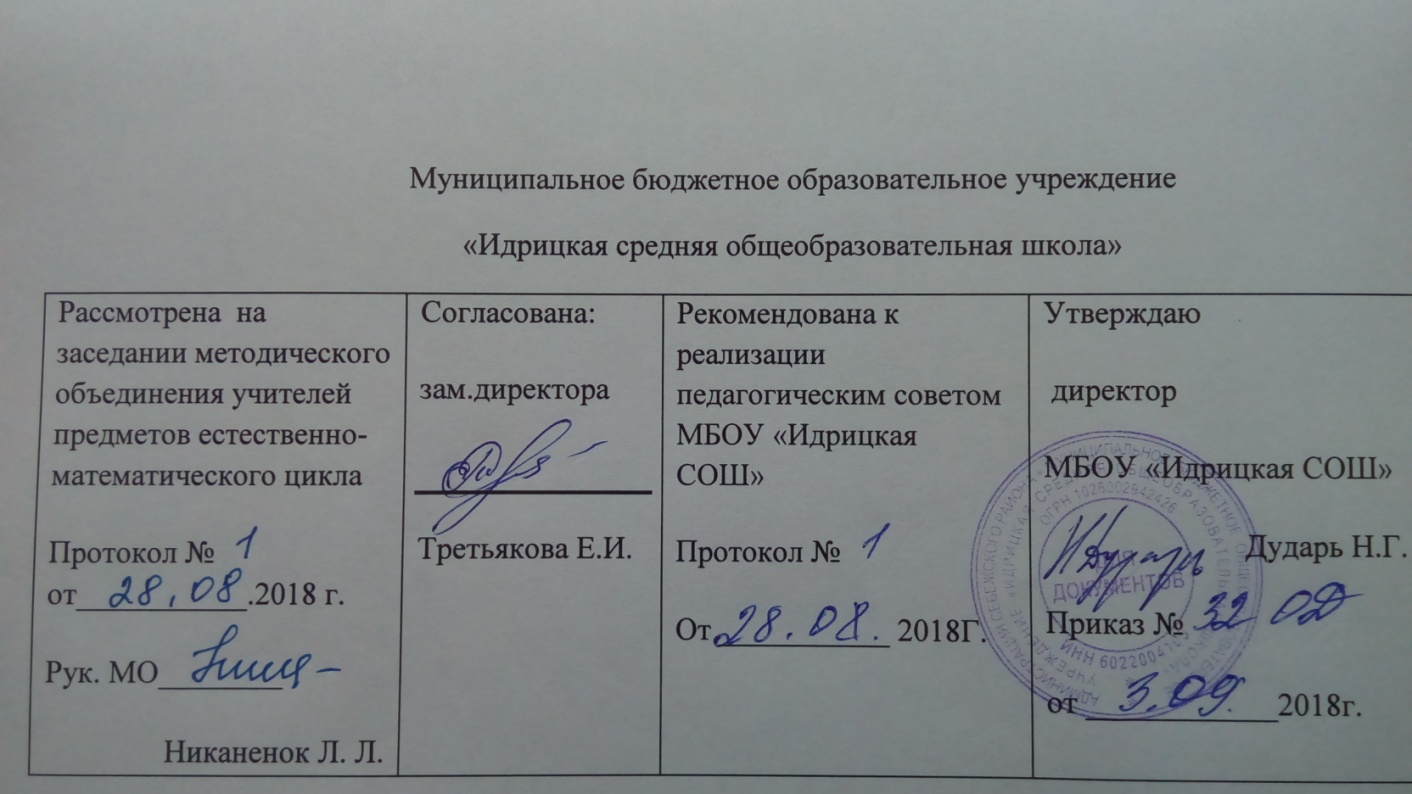 Рабочая программапо географии,для 5 - 9 классовГода реализации: 5 летРабочую программу составила:  Учитель  Бусурина А.И.п. ИдрицаПланируемые результаты освоения Источники географической информацииВыпускник научится:• использовать различные источники географической информации (картографические, статистические, текстовые, видео- и фотоизображения, компьютерные базы данных) для поиска и извлечения информации, необходимой для решения учебных и практико-ориентированных задач;•анализировать, обобщать и интерпретировать географическую информацию;•находить и формулировать по результатам наблюдений (в том числе инструментальных) зависимости и закономерности;•определять и сравнивать качественные и количественные показатели, характеризующие географические объекты, процессы и явления, их положение в пространстве по географическим картам разного содержания;•выявлять в процессе работы с одним или несколькими источниками географической информации содержащуюся в них противоречивую информацию;•составлять описания географических объектов, процессов и явлений с использованием разных источников географической информации;•представлять в различных формах географическую информацию, необходимую для решения учебных и практико-ориентированных задач.Выпускник получит возможность научиться:•ориентироваться на местности при помощи топографических карт и современных навигационных приборов;•читать космические снимки и аэрофотоснимки, планы местности и географические карты;•строить простые планы местности;•создавать простейшие географические карты различного содержания;•моделировать географические объекты и явления при помощи компьютерных программ.Природа Земли и человекВыпускник научится:•различать изученные географические объекты, процессы и явления, сравнивать географические объекты, процессы и явления на основе известных характерных свойств и проводить их простейшую классификацию;•использовать знания о географических законах и закономерностях, о взаимосвязях между изученными географическими объектами, процессами и явлениями для объяснения их свойств, условий протекания и географических различий;•проводить с помощью приборов измерения температуры, влажности воздуха, атмосферного давления, силы и направления ветра, абсолютной и относительной высоты, направления и скорости течения водных потоков;•оценивать характер взаимосвязи деятельности человека и компонентов природы в разных географических условиях с точки зрения концепции устойчивого развития.Выпускник получит возможность научиться:•использовать знания о географических явлениях в повседневной жизни для сохранения здоровья и соблюдения норм экологического поведения в быту и окружающей среде;•приводить примеры, иллюстрирующие роль географической науки в решении социально-экономических и геоэкологических проблем человечества; примеры практического использования географических знаний в различных областях деятельности;•воспринимать и критически оценивать информацию географического содержания в научно-популярной литературе и СМИ;•создавать письменные тексты и устные сообщения о географических явлениях на основе нескольких источников информации, сопровождать выступление презентацией.Население ЗемлиВыпускник научится:•различать изученные демографические процессы и явления, характеризующие динамику численности населения Земли, отдельных регионов и стран;•сравнивать особенности населения отдельных регионов и стран;•использовать знания о взаимосвязях между изученными демографи-ческими процессами и явлениями для объяснения их географических различий;•проводить расчёты демографических показателей;•объяснять особенности адаптации человека к разным природным условиям.Выпускник получит возможность научиться:•приводить примеры, иллюстрирующие роль практического использования знаний о населении в решении социально-экономических и геоэкологических проблем человечества, стран и регионов;•самостоятельно проводить по разным источникам информации исследование, связанное с изучением населения.Материки, океаны и страныВыпускник научится:•различать географические процессы и явления, определяющие особенности природы и населения материков и океанов, отдельных регионов и стран;•сравнивать особенности природы и населения, материальной и духовной культуры регионов и отдельных стран;•оценивать особенности взаимодействия природы и общества в пределах отдельных территорий;•описывать на карте положение и взаиморасположение географических объектов;•объяснять особенности компонентов природы отдельных территорий;•создавать письменные тексты и устные сообщения об особенностях природы, населения и хозяйства изученных стран на основе нескольких источников информации, сопровождать выступление презентацией.Выпускник получит возможность научиться:•выдвигать гипотезы о связях и закономерностях событий, процессов, происходящих в географической оболочке;•сопоставлять существующие в науке точки зрения о причинах происходящих глобальных изменений климата;•оценить положительные и негативные последствия глобальных изменений климата для отдельных регионов и стран;•объяснять закономерности размещения населения и хозяйства отдельных территорий в связи с природными и социально-экономическими факторами. Особенности географического положения России Выпускник научится:•различать принципы выделения и устанавливать соотношения между государственной территорией и исключительной экономической зоной России;•оценивать воздействие географического положения России и её отдельных частей на особенности природы, жизнь и хозяйственную деятельность населения;•использовать знания о мировом, поясном, декретном, летнем и зимнем времени для решения практико-ориентированных задач по определению различий в поясном времени территорий с контекстом из реальной жизни.Выпускник получит возможность научиться:•оценивать возможные в будущем изменения географического положения России, обусловленные мировыми геодемографическими, геополитическими и геоэкономическими процессами, а также развитием глобальной коммуникационной системы.Природа РоссииВыпускник научится:•различать географические процессы и явления, определяющие особенности природы страны и отдельных регионов;•сравнивать особенности природы отдельных регионов страны;•оценивать особенности взаимодействия природы и общества в пределах отдельныхтерриторий;•описывать положение на карте и взаиморасположение географических объектов;•объяснять особенности компонентов природы отдельных частей страны;•оценивать природные условия и обеспеченность природными ресурсами отдельных территорий России;•создавать собственные тексты и устные сообщения об особенностях компонентов природы России на основе нескольких источников информации, сопровождать выступлениепрезентацией.Выпускник получит возможность научиться:•оценивать возможные последствия изменений климата отдельных территорий страны, связанных с глобальными изменениями климата;•делать прогнозы трансформации географических систем и комплексов в результате изменения их компонентов.Население РоссииВыпускник научится:•различать демографические процессы и явления, характеризующие динамику численности населения России, отдельных регионов и стран;•анализировать факторы, определяющие динамику населения России, половозрастную структуру, особенности размещения населения по территории России, географические различия в уровне занятости, качестве и уровне жизни населения;•сравнивать особенности населения отдельных регионов страны по этническому, языковому и религиозному составу;•объяснять особенности динамики численности, половозрастной структуры и размещения населения России и её отдельных регионов;•находить и распознавать ответы на вопросы, возникающие в ситуациях повседневного характера, узнавать в них проявление тех или иных демографических и социальных процессов или закономерностей;•использовать знания о естественном и механическом движении населения, половозрастной структуре, трудовых ресурсах, городском и сельском населении, этническом и религиозном составе для решения практико-ориентированных задач в контексте реальной жизни.Выпускник получит возможность научиться:•выдвигать и обосновывать с опорой на статистические данные гипотезы об изменении численности населения России, его половозрастной структуры, развитии человеческого капитала;•оценивать ситуацию на рынке труда и её динамику.Хозяйство РоссииВыпускник научится:•различать показатели, характеризующие отраслевую и территориальную структуру хозяйства;•анализировать факторы, влияющие на размещение отраслей и отдельных предприятий по территории страны;•объяснять особенности отраслевой и территориальной структуры хозяйства России;•использовать знания о факторах размещения хозяйства и особенностях размещения отраслей экономики России для решения практико-ориентированных задач в контексте реальнойжизни.Выпускник получит возможность научиться:•выдвигать и обосновывать на основе анализа комплекса источников информации гипотезы об изменении отраслевой и территориальной структуры хозяйства страны;•обосновывать возможные пути решения проблем развития хозяйства России. Районы РоссииВыпускник научится:•объяснять особенности природы, населения и хозяйства географических районов страны;•сравнивать особенности природы, населения и хозяйства отдельных регионов страны;•оценивать районы России с точки зрения особенностей природных, социально-экономических, техногенных и экологических факторов и процессов.Выпускник получит возможность научиться:•составлять комплексные географические характеристики районов разного ранга;•самостоятельно проводить по разным источникам информации исследования, связанные с изучением природы, населения и хозяйства географических районов и их частей;•создавать собственные тексты и устные сообщения о географических особенностях отдельных районов России и их частей на основе нескольких источников информации, сопровождать выступление презентацией;•оценивать социально-экономическое положение и перспективы развития регионов;•выбирать критерии для сравнения, сопоставления, оценки и классификации природных, социально-экономических, геоэкологических явлений и процессов натерритории России.Россия в современном миреВыпускник научится:•сравнивать показатели воспроизводства населения, средней продолжительности жизни, качества населения России с мировыми показателями и показателями других стран;•оценивать место и роль России в мировом хозяйстве.Выпускник получит возможность научиться:•выбирать критерии для определения места страны в мировой экономике;•объяснять возможности России в решении современных глобальных проблем человечества;•оценивать социально-экономическое положение и перспективы развития РоссииПОЯСНИТЕЛЬНАЯ ЗАПИСКАРабочая программа полностью соответствует «Федеральному государственному образовательному стандарту» (ФГОС ООО) и составлена на основе программы основного общего образования по географии. 5—9 классы авторы И. И. Баринова, В. П. Дронов, И. В. Душина, В. И. Сиротин, издательство Дрофа. 2012г. Срок реализации программы составляет 2018-2019 учебный год.Цели и задачи курса.Основная цель курса «География.  Начальный курс» систематизация знаний о природе и  человеке, подготовка учащихся к восприятию страноведческого курса с помощью рассмотрения причинно-следственных связей между географическими объектами и явлениями.Для успешного достижения основной цели необходимо решать следующие учебно-методические задачи:- актуализировать знания и умения школьников, сформированные у них при изучении курса «Окружающий мир»;- развивать познавательный интерес учащихся 5 классов к объектам и процессам окружающего мира;- научить применять знания о своей местности при изучении раздела «Природа и человек»;- научить устанавливать связи в системе географических знаний.Общая характеристика предмета«География. Начальный курс»  - первый систематический курс, новой для школьников, учебной дисциплины. В процессе формирования представлений о Земле, как природном комплексе, об особенностях земных оболочек.При изучении этого курса начинается обучение географической культуре и географическому языку; учащиеся овладевают первоначальными представлениями и понятиями, а также приобретают умения использовать источники географической информации. Большое внимание уделяется изучению влияния человека на  географические процессы, исследование своей местности,  используемые для накопления знаний, которые будут необходимы в дальнейшем при овладении курса географии.Количество практических работ увеличено на 3, в связи с практической направленность предмета и большей накаляемости оценок.«География. Начальный курс»  рассчитан на общее число учебных часов за год обучения 34 (1 час в неделю).СОДЕРЖАНИЕ КУРСАЧто изучает география (4 часа).Мир, в котором мы живем. Мир живой и неживой природы. Явления природы. Человек на Земле.Науки о природе. Астрономия. Физика. Химия. География. Биология. Экология.География — наука о Земле. Физическая и социально-экономическая география— два основных раздела географии.Методы географических исследований. Географическое описание. Картографический метод. Сравнительно географический метод. Аэрокосмический метод. Статистический метод.Как люди открывали Землю (4 ч)Географические открытия древности и Средневековья. Плавания финикийцев. Великие географы древности.Географические открытия Средневековья.Важнейшие географические открытия. Открытие Америки. Первое кругосветное путешествие. Открытие Австралии. Открытие Антарктиды.Открытия русских путешественников. Открытие и освоение Севера новгородцами и поморами. «Хождение за три моря». Освоение Сибири.Практические работы  № 1. Составление простейших географических описаний объектов и явлений живой и неживой природы; 2. Как люди открывали Землю.Земля во Вселенной (6 ч)Как древние люди представляли себе Вселенную. Что такое Вселенная? Представления древних народов о Вселенной. Представления древнегреческих ученых о Вселенной. Система мира по Птолемею.Изучение Вселенной: от Коперника до наших дней. Система мира по Николаю Копернику. Представления о Вселенной Джордано Бруно. Изучение Вселенной Галилео Галилеем. Современные представления о строении Вселенной.Соседи Солнца. Планеты земной группы. Меркурий.Венера. Земля. Марс.Планеты-гиганты и маленький Плутон. Юпитер. Сатурн. Уран и Нептун. Плутон.Астероиды. Кометы. Метеоры. Метеориты.Мир звезд. Солнце. Многообразие звезд. Созвездия.Уникальная планета— Земля. Земля— планета жизни: благоприятная температура, наличие воды и воздуха, почвы.Современные исследования космоса. Вклад отечественных ученых К.Э.Циолковского, С.П.Королева в развитие космонавтики. Первый космонавт Земли— Ю.А.Гагарин.Виды изображений поверхности Земли (6 ч)Стороны горизонта. Горизонт. Стороны горизонта.Ориентирование. Компас. Ориентирование по Солнцу. Ориентирование по звездам. Ориентирование по местным признакам, по компасу. Практическая работа № 2.План местности и географическая карта. Изображение земной поверхности в древности. Практическая работа № 3. Ориентирование по плану и карте. Чтение легенды карты; Практическая работа № 4. Самостоятельное построение простейшего планаПрирода Земли (13 ч)Как возникла Земля. Гипотезы Ж.Бюффона,И.Канта, П.Лапласа, Дж.Джинса, О.Ю.Шмидта. Современные представления о возникновении Солнца и планет.Внутреннее строение Земли. Что у Земли внутри? Горные породы и минералы. Движение земной коры.Землетрясения и вулканы. Землетрясения. Вулканы. В царстве беспокойной земли и огнедышащих гор.Практическая работа №5. Обозначение на контурной карте районов землетрясений и крупнейших вулкановПутешествие по материкам. Евразия. Африка. Северная Америка. Южная Америка. Австралия. Антарктида. Острова. Вода на Земле. Состав гидросферы. Мировой океан. Воды суши. Вода в атмосфере.Практическая работа №6. Используя карту полушарий и карту океанов в атласе, составьте описание океановВоздушная одежда Земли. Состав атмосферы. Движение воздуха. Облака. Явления в атмосфере. Погода. Климат. Беспокойная атмосфера.Практическая работа №7. Составление карты стихийных природных явлений.Живая оболочка Земли. Понятие о биосфере. Жизнь на Земле.Почва — особое природное тело. Почва, ее состав и свойства. Образование почвы. Значение почвы.Человек и природа. Воздействие человека на природу. Как сберечь природу?Итоговый (1 ч)ТРЕБОВАНИЯ К УРОВНЮ ПОДГОТОВКИ УЧАЩИХСЯУченик научится:- использовать различные источники географической информации (картографические, статистические, текстовые, видео- и фотоизображения, компьютерные базы данных) для поиска и извлечения информации для решения учебных и практико-ориентированных задач;- анализировать, обобщать и интерпретировать географическую информацию;- по результатам наблюдений (в том числе инструментальных) находить и формулировать зависимости и закономерности;- определять и сравнивать качественные и количественные показатели, характеризующие географические объекты, процессы и явления, их положение в пространстве по географическим картам разного содержания;- в процессе работы с одним или несколькими источниками географической информации выявлять содержащуюся в них противоречивую информацию;- составлять описание географических объектов, процессов и явлений с использованием разных источников географической информации;- представлять в различных формах географическую информацию необходимую для решения учебных и практико-ориентированных задач.Ученик получит возможность научиться:- ориентироваться на местности при помощи топографических карт и современных навигационных приборов;- читать космические снимки и аэрофотоснимки, планы местности и географические карты;- строить простые планы местности;- создавать простейшие географические карты различного содержания;- моделировать географические объекты и явления при помощи компьютерных программ.- различать изученные географические объекты, процессы и явления, сравнивать географические объекты, процессы и явления на основе известных характерных свойств и проводить их простейшую классификацию;Использовать знания о географических законах и закономерностях, о взаимосвязях между изученными географическими объектами процессами и явлениями для объяснения их свойств, условий протекания и географических различий;- проводить с помощью приборов измерения температуры, влажности воздуха, атмосферного давления, силы и направления ветра, абсолютной и относительной высоты, направления и скорости течения водных потоков;- оценивать характер взаимодействия деятельности человек и компонентов природы в разных географических условиях, с точки зрения концепции устойчивого развития;- использовать знания о географических явлениях в повседневной жизни для сохранения здоровья и соблюдения норм экологического поведения в быту и окружающей среде;- приводить примеры, показывающие роль географической  науки в решении социально-экономических и геоэкологических проблем человечества; примеры практического использования географических знаний в различных областях деятельности;- воспринимать и критически оценивать информацию географического содержания в научно-популярной литературе и средствах массовой информации;- создавать письменные тексты и устные сообщения о географических явлениях на основе нескольких источников информации, сопровождать выступление презентацией.РЕЗУЛЬТАТЫ  ИЗУЧЕНИЯ УЧЕБНОГО ПРЕДМЕТАЛИЧНОСТНЫЕ:- овладение на уровне общего образования законченной системой географических знаний и умений, навыками их применения в различных жизненных ситуациях;- осознание ценности географических знаний, как важнейшего компонента научной картины мира:- сформированность устойчивых установок социально-ответственного поведения в географической среде – среде обитания всего живого, в том числе и человека.МЕТАПРЕДМЕТНЫЕ:Метапредметные  результаты  курса  «География. Начальный курс»  основаны на формировании универсальных учебных действий.Личностные УУД:- осознание себя как члена общества на глобальном, региональном и локальном уровнях (житель планеты Земля, житель конкретного региона);- осознание значимости и общности глобальных проблем человечества;- эмоционально-ценностное отношение к окружающей среде, необходимости её сохранения и рационального использования;- патриотизм, любовь к своей местности, своему региону, своей стране;- уважение к истории, культуре, национальным особенностям, толерантность.Регулятивные УУД:- способность к самостоятельному приобретению  новых знаний и практических умений;- умения управлять своей познавательной деятельностью;- умение организовывать свою деятельность;- определять её  цели и задачи;- выбирать средства   и применять их на практике;- оценивать достигнутые результаты.Познавательные УУД:- формирование и развитие по средствам географических знаний познавательных интересов,  интеллектуальных и творческих результатов;- умение вести самостоятельный поиск, анализ, отбор информации, её преобразование, сохранение, передачу и презентацию с помощью технических средств.Коммуникативные УУД:- самостоятельно организовывать учебное взаимодействие в группе  (определять общие цели, распределять роли, договариваться друг с другом)ПРЕДМЕТНЫЕ УУД:- называть методы изучения Земли;- называть основные результаты выдающихся географических открытий и путешествий;- объяснять значение понятий: «Солнечная система», «планета», «тропики», «полярные круги», «параллели», «меридианы»;- приводить примеры географических следствий движения Земли;- использовать знания о географических явлениях в повседневной жизни для сохранения здоровья и соблюдения норм экологического поведения в быту и окружающей среде;- приводить примеры, показывающие роль географической науки в решении социально-экономических и гео-экологических проблем человечества; примеры практического использования географических знаний в различных областях деятельности; воспринимать и критически оценивать информацию географического содержания в научно-популярной литературе и средствах массовой информации; создавать тексты и устные сообщения о географических явлениях на основе нескольких источников информации, сопровождать выступления в презентации.Критерии оценки учебной деятельности по географии Результатом проверки уровня усвоения учебного материала является отметка. При оценке знаний учащихся предполагается обращать внимание на правильность, осознанность, логичность и доказательность в изложении материала, точность использования географической терминологии, самостоятельность ответа. Устный ответ. Оценка "5" ставится, если ученик: Показывает глубокое и полное знание и понимание всего объёма программного материала; полное понимание сущности рассматриваемых понятий, явлений и закономерностей, теорий, взаимосвязей; Умеет составить полный и правильный ответ на основе изученного материала; выделять главные положения, самостоятельно подтверждать ответ конкретными примерами, фактами; самостоятельно и аргументировано делать анализ, обобщения, выводы. Устанавливать межпредметные (на основе ранее приобретенных знаний) и внутрипредметные связи, творчески применять полученные знания в незнакомой ситуации. Последовательно, чётко, связно, обоснованно и безошибочно излагать учебный материал; давать ответ в логической последовательности с использованием принятой терминологии; делать собственные выводы; формулировать точное определение и истолкование основных понятий, законов, теорий; при ответе не повторять дословно текст учебника; излагать материал литературным языком; правильно и обстоятельно отвечать на дополнительные вопросы учителя. Самостоятельно и рационально использовать наглядные пособия, справочные материалы, учебник, дополнительную      литературу, первоисточники; применять систему условных обозначений при ведении записей, сопровождающих      ответ; использование для доказательства выводов из наблюдений и опытов;    3. Самостоятельно, уверенно и безошибочно применяет полученные знания в решении проблем на творческом уровне;   допускает не более одного недочёта, который легко исправляет по требованию учителя; имеет необходимые навыки работы с приборами, чертежами, схемами и графиками, сопутствующими ответу; записи, сопровождающие ответ, соответствуют требованиям 4. хорошее знание карты и использование ее, верное решение географических задач. Оценка "4" ставится, если ученик: Показывает знания всего изученного программного материала. Даёт полный и правильный ответ на основе изученных теорий; незначительные ошибки и недочёты при воспроизведении изученного материала, определения понятий дал неполные, небольшие неточности при использовании научных терминов или в выводах и обобщениях из наблюдений и опытов; материал излагает в определенной логической последовательности, при этом допускает одну негрубую ошибку или не более двух недочетов и может их исправить самостоятельно при требовании или при небольшой помощи преподавателя; в основном усвоил учебный материал; подтверждает ответ конкретными примерами; правильно отвечает на дополнительные вопросы учителя. Умеет самостоятельно выделять главные положения в изученном материале; на основании фактов и примеров обобщать, делать выводы, устанавливать внутрипредметные связи. Применять полученные знания на практике в видоизменённой ситуации, соблюдать основные правила культуры устной речи и сопровождающей письменной, использовать научные термины; В основном правильно даны определения понятий и использованы научные термины; Ответ самостоятельный; Наличие неточностей в изложении географического материала; Определения понятий неполные, допущены незначительные нарушения последовательности изложения, небольшие неточности при использовании научных терминов или в выводах и обобщениях; Связное и последовательное изложение; при помощи наводящих вопросов учителя восполняются сделанные пропуски; Наличие конкретных представлений и элементарных реальных понятий изучаемых географических явлений; Понимание основных географических взаимосвязей; Знание карты и умение ей пользоваться; При решении географических задач сделаны второстепенные ошибки. Оценка «3» ставится, если ученик1. Усвоил основное содержание учебного материала, имеет пробелы в усвоении материала, не препятствующие дальнейшему усвоению программного материала; 2. Материал излагает несистематизированно, фрагментарно, не всегда последовательно; 3. Показывает недостаточнуюсформированность отдельных знаний и умений; выводы и обобщения аргументирует слабо, допускает в них ошибки. 4. Допустил ошибки и неточности в использовании научной терминологии, определения понятий дал недостаточно четкие; 5. Не использовал в качестве доказательства выводы и обобщения из наблюдений, фактов, опытов или допустил ошибки при их изложении; 6. Испытывает затруднения в применении знаний, необходимых для решения задач различных типов, при объяснении конкретных явлений на основе теорий и законов, или в подтверждении конкретных примеров практического применения теорий; 7. Отвечает неполно на вопросы учителя (упуская и основное), или воспроизводит содержание текста учебника, но недостаточно понимает отдельные положения, имеющие важное значение в этом тексте; 8. Обнаруживает недостаточное понимание отдельных положений при воспроизведении текста учебника (записей, первоисточников) или отвечает неполно на вопросы учителя, допуская одну-две грубые ошибки. 9. Слабое знание географической номенклатуры, отсутствие практических навыков работы в области географии (неумение пользоваться компасом, масштабом и т.д.); 10. Скудны географические представления, преобладают формалистические знания; 11. Знание карты недостаточное, показ на ней сбивчивый; 12. Только при помощи наводящих вопросов ученик улавливает географические связи. Оценка "2" ставится, если ученик: Не усвоил и не раскрыл основное содержание материала; Не делает выводов и обобщений. Не знает и не понимает значительную или основную часть программного материала в пределах поставленных вопросов; Имеет слабо сформированные и неполные знания и не умеет применять их к решению конкретных вопросов и задач по образцу; При ответе (на один вопрос) допускает более двух грубых ошибок, которые не может исправить даже при помощи учителя. Имеются грубые ошибки в использовании карты. Оценка "1" ставится, если ученик:Не может ответить ни на один из поставленных вопросов; Полностью не усвоил материал. Примечание. По окончании устного ответа учащегося педагогом даётся краткий анализ ответа, объявляется мотивированная оценка. Возможно привлечение других учащихся для анализа ответа, самоанализ, предложение оценки. Оценка самостоятельных письменных и контрольных работ. Оценка "5" ставится, если ученик: выполнил работу без ошибок и недочетов; допустил не более одного недочета. Оценка "4" ставится, если ученик выполнил работу полностью, но допустил в ней: не более одной негрубой ошибки и одного недочета; ли не более двух недочетов. Оценка "3" ставится, если ученик правильно выполнил не менее половины работы или допустил: е более двух грубых ошибок; или не более одной грубой и одной негрубой ошибки и одного недочета; или не более двух-трех негрубых ошибок; или одной негрубой ошибки и трех недочетов; или при отсутствии ошибок, но при наличии четырех-пяти недочетов. Оценка "2" ставится, если ученик: допустил число ошибок и недочетов превосходящее норму, при которой может быть выставлена оценка "3"; или если правильно выполнил менее половины работы. Оценка "1" ставится, если ученик: не приступал к выполнению работы; или правильно выполнил не более 10 % всех заданий. Примечание. Учитель имеет право поставить ученику оценку выше той, которая предусмотрена нормами, если учеником оригинально выполнена работа. Оценки с анализом доводятся до сведения учащихся, как правило, на последующем уроке, предусматривается работа над ошибками, устранение пробелов. Критерии выставления оценок за проверочные тесты. 1.Критерии выставления оценок за тест, состоящий из 10 вопросов Время выполнения работы: 10-15 мин. Оценка «5» - 10 правильных ответов, «4» - 7-9, «3» - 5-6, «2» - менее 5 правильных ответов. 2. Критерии выставления оценок за тест, состоящий из 20 вопросов. Время выполнения работы: 30-40 мин. Оценка «5» - 18-20 правильных ответов, «4» - 14-17, «3» - 10-13, «2» - менее 10 правильных ответов. Оценка качества выполнения практических и самостоятельных работ по географии. Отметка "5" Практическая или самостоятельная работа выполнена в полном объеме с соблюдением необходимой последовательно сти. Учащиеся работали полностью самостоятельно: подобрали необходимые для выполнения предлагаемых работ источники знаний, показали необходимые для проведения практических и самостоятельных работ теоретические знания, практические умения и навыки. Работа оформлена аккуратно, в оптимальной для фиксации результатов форме. Форма фиксации материалов может быть предложена учителем или выбрана самими учащимися. Отметка "4" Практическая или самостоятельная работа выполнена учащимися в полном объеме и самостоятельно. Допускается отклонение от необходимой последовательности выполнения, не влияющее на правильность конечного результата (перестановка пунктов типового плана при характеристике отдельных территорий или стран и т.д.). Использованы указанные учителем источники знаний, включая страницы атласа, таблицы из приложения к учебнику, страницы из статистических сборников. Работа показала знание основного теоретического материала и овладение умениями, необходимыми для самостоятельного выполнения работы. Допускаются неточности и небрежность в оформлении результатов работы. Отметка "3" Практическая работа выполнена и оформлена учащимися с помощью учителя или хорошо подготовленных и уже выполнивших на "отлично" данную работу учащихся. На выполнение работы затрачено много времени (можно дать возможность доделать работу дома). Учащиеся показали знания теоретического материала, но испытывали затруднения при самостоятельной работе с картами атласа, статистическими материала ми, географическими инструментами. Отметка "2" Выставляется в том случае, когда учащиеся оказались не подготовленными к выполнению этой работы. Полученные результаты не позволяют сделать правильных выводов и полностью расходятся с поставленной целью. Обнаружено плохое знание теоретического материала и отсутствие необходимых умений. Руководство и помощь со стороны учителя и хорошо подготовленных учащихся неэффективны из-за плохой подготовки учащегося. Оценка умений работать с картой и другими источниками географических знаний. Отметка «5» - правильный, полный отбор источников знаний, рациональное их использование в определенной последовательности; соблюдение логики в описании илихарактеристике географических территорий или объектов; самостоятельное выполнение и формулирование выводов на основе практической деятельности; аккуратное оформление результатов работы. Отметка «4» - правильный и полный отбор источников знаний, допускаются неточности в использовании карт и других источников знаний, в оформлении результатов. Отметка «3» - правильное использование основных источников знаний; допускаются неточности в формулировке выводов; неаккуратное оформление результатов. Отметка «2» - неумение отбирать и использовать основные источники знаний; допускаются существенные ошибки в выполнении задания и в оформлении результатов. Отметка «1» - полное неумение использовать карту и источники знаний. Требования к выполнению практических работ на контурной карте. Практические и самостоятельные работы на контурной карте выполняются с использованием карт атласа и учебника, а также описания задания к работе. 1. Чтобы не перегружать контурную карту, мелкие объекты обозначаются цифрами с последующим их пояснением за рамками карты (в графе: «условные знаки»). 2. При нанесении на контурную карту географических объектов используйте линии градусной сетки, речные системы, береговую линию и границы государств (это нужно для ориентира и удобства, а также для правильности нанесения объектов). 3. Названия географических объектов старайтесь писать вдоль параллелей или меридианов, это поможет оформить карту более аккуратно (требование выполнять обязательно). 4. Не копируйте карты атласа, необходимо точно выполнять предложенные вам задания (избегайте нанесение «лишней информации»: отметка за правильно оформленную работу по предложенным заданиям может быть снижена на один балл в случае добавления в работу излишней информации) 5. Географические названия объектов подписывайте с заглавной буквы. 6. Работа должна быть выполнена аккуратно без грамматически ошибок (отметка за работу может быть снижена за небрежность и грамматические ошибки на один и более баллов).Правила работы с контурной картой.1. Подберите материалы для выполнения задания на карте (текстовые карты, статистические материалы, текст учебника), выделите главное. 2. Проранжируйте показатели по 2-3 уровням – высокие, средние, низкие. 3. При помощи условных знаков, выбранных вами, выполните задание, условные знаки отобразите в легенде карты. 4. Правильно подпишите географические объекты – названия городов и поселков расположите по параллелям или параллельно северной рамки карты; надписи не должны перекрывать контуров других обозначений; надписи делайте по возможности мелко, но четко. 5. Над северной рамкой (вверху карты) не забудьте написать название выполненной работы .Не забудьте подписать работу внизу карты! Помните: работать в контурных картах фломастерами и маркерами запрещено! КАЛЕНДАРНО - ТЕМАТИЧЕСКОЕ ПЛАНИРОВАНИЕ ПО ГЕОГРАФИИ (5 класс)6 классМесто учебного курса «География. Начальный курс. 6 класс» в учебном плане.География в основной школе изучается с 5 по 9 класс. На изучение географии отводится в 5 – 6 классах по 35 часов (1 час в неделю), в 7, 8 и 9 классах – по 70 часов (2 часа в неделю). В соответствии с базисным учебным (образовательным) планом курсу географии «География. Начальный курс. 6 класс» на ступени основного общего образования предшествуют курс «Окружающий мир» в начальной школе и «География. Начальный курс. 5 класс» в основной школе. По отношению к курсу географии данный курс является пропедевтическим. При разработке курса была учтена сформированность у учащихся некоторых базовых понятий и умений.В свою очередь содержание курса географии в основной школе является базой для изучения общих географических закономерностей, теорий, законов, гипотез в старшей школе. Таким образом, содержание курса «География. Начальный курс. 6 класс» в основной школе представляет собой базовое звено в системе непрерывного географического образования.Личностные, метапредметные и предметные результаты освоения курса «География. Начальный курс. 6 класс». Личностные результаты.Личностным результатом обучения географии в основной школе является формирование всесторонне образованной, инициативной и успешной личности, обладающей системой современных мировоззренческих взглядов, ценностных ориентаций, идейно-нравственных, культурных и этических принципов и норм поведения.Важнейшие личностные результаты обучения географии в 6 классе:- гуманистические ценностные ориентации, готовность следовать этическим нормам поведения в повседневной жизни и производственной деятельности;- осознание целостности природы, населения и хозяйства Земли, материков, их крупных районов и стран;- умение оценивать с позиций социальных норм собственные поступки и поступки других людей;- эмоционально-ценностное отношение к окружающей среде, необходимости ее сохранения и рационального использования;- овладение на уровне общего образования законченной системой географических знаний и умений, навыками их применения в различных жизненных ситуациях.Средством развития личностных результатов служит учебный материал и прежде всего продуктивные задания учебника, нацеленные на понимание собственной деятельности и сформированных личностных качеств:– умение формулировать своё отношение к актуальным проблемным ситуациям;– умение использовать географические знания для адаптации и созидательной деятельности. Метапредметные результаты.Метапредметные  результаты  курса  «География. Начальный курс 6 класс»,  основаны на формировании универсальных учебных действий.Регулятивные УУД:- способности к самостоятельному приобретению новых знаний и практических умений, умения управлять своей познавательной деятельностью;- умения организовывать свою деятельность, определять её цели и задачи, выбирать средства реализации цели и применять их на практике, оценивать достигнутые результаты.Учащийся должен уметь:- самостоятельно обнаруживать и формулировать учебную проблему, определять цель учебной деятельности, выбирать тему проекта;- выдвигать версии решения проблемы, осознавать конечный результат, выбирать из предложенных и искать самостоятельно  средства достижения цели;- составлять (индивидуально или в группе) план решения проблемы (выполнения проекта);- работая по плану, сверять свои действия с целью и, при необходимости, исправлять ошибки самостоятельно;- в диалоге с учителем совершенствовать самостоятельно выработанные критерии оценки.Средством формирования регулятивных УУД служат технология проблемного диалога на этапе изучения нового материала и технология оценивания образовательных достижений (учебных успехов).Познавательные УУД:- формирование и развитие посредством географического знания познавательных интересов, интеллектуальных и творческих способностей учащихся;- умения вести самостоятельный поиск, анализ, отбор информации, ее преобразование, сохранение, передачу и презентацию с помощью технических средств и информационных технологий.Учащийся должен уметь:- анализировать, сравнивать, классифицировать и обобщать факты и явления, выявлять причины и следствия простых явлений;- осуществлять сравнение, сериацию и классификацию, самостоятельно выбирая основания и критерии для указанных логических операций; строить классификацию на основе дихотомического деления (на основе отрицания);- строить логическое рассуждение, включающее установление причинно-следственных связей;- создавать схематические модели с выделением существенных характеристик объекта; - составлять тезисы, различные виды планов (простых, сложных и т.п.); преобразовывать информацию  из одного вида в другой (таблицу в текст и пр.);- вычитывать все уровни текстовой информации; - уметь определять возможные источники необходимых сведений, - производить поиск информации, анализировать и оценивать её достоверность.Средством формирования познавательных УУД служат учебный материал и прежде всего продуктивные задания учебника, нацеленные на:- осознание роли географии в познании окружающего мира и его устойчивого развития;- освоение системы географических знаний о природе, населении, хозяйстве мира и его отдельных регионов, на основе которых формируется географическое мышление учащихся;- использование географических умений для анализа, оценки, прогнозирования современных социоприродных проблем и проектирования путей их решения;- использование карт как информационных образно-знаковых моделей действительности.Коммуникативные УУД.Учащийся должен уметь:- самостоятельно организовывать учебное взаимодействие в группе (определять общие цели, распределять роли, договариваться друг с другом и т.д.).Средством  формирования коммуникативных УУД служат технология проблемного диалога (побуждающий и подводящий диалог) и организация работы в малых группах, а также использование на уроках элементов технологии продуктивного чтения. Предметные результаты.1) Осознание роли географии в познании окружающего мира. Учащийся должен уметь объяснять роль различных источников географической информации. 2) Освоение системы географических знаний о природе, населении, хозяйстве мира. Учащийся должен уметь:- объяснять географические следствия формы, размеров и движения Земли;- объяснять воздействие Солнца и Луны на мир живой и неживой природы;- выделять, описывать и объяснять существенные признаки географических объектов и явлений.- определять географические процессы и явления в геосферах, взаимосвязи между ними, их изменения в результате деятельности человека;- различать типы земной коры; выявлять зависимость рельефа от воздействия внутренних и внешних сил;- выявлять главные причины различий в нагревании земной поверхности;- выделять причины стихийных явлений в геосферах.3) Использование географических умений. Учащийся должен уметь:- находить в различных источниках и анализировать географическую информацию;-составлять описания различных географических объектов на основе анализа разнообразных источников географической информации;- применять приборы и инструменты для определения количественных и качественных характеристик компонентов природы.4) Использование карт как моделей. Учащийся должен уметь определять на карте местоположение географических объектов.5) Понимание смысла собственной действительности. Учащийся должен уметь:- формулировать своё отношение к природным и антропогенным причинам изменения окружающей среды;- использовать географические знания для осуществления мер по сохранению природы и защите людей от стихийных природных и техногенных явлений;- приводить примеры использования и охраны природных ресурсов, адаптации человека к условиям окружающей среды. Формы и методы обучения.При проведении урока, с учетом его типа,  используются следующие формы работы:- индивидуальная;- парная;- групповая,- дифференцированная,- проектная.Также на уроках используются методы:- работа с различными источникам информации (карты, схемы, таблицы и т.д.) и дидактическим материалом;- использование ТСО и демонстрация презентаций, кинофильмов;- проектный и проблемный (анализ проблем и пути выхода из них);- решение дискуссионных вопросов с учетом социального опыта обучающихся и теоретических знаний.Содержание курса «География. Начальный курс.6 класс»Введение  (1ч)Открытие, изучение и преобразование Земли. Как человек открывал Землю. Изучение Земли человеком. Современная география.Земля — планета Солнечной системы. Вращение Земли. Луна — спутник ЗемлиРаздел 1: Виды изображений поверхности Земли (9ч)Тема 1. План местности  (4ч)Понятие о плане местности. Что такое план местности? Условные знаки плана.Масштаб. Зачем нужен масштаб? Численный и именованный масштабы. Линейный масштаб. Выбор масштаба. Стороны горизонта. Ориентирование. Стороны горизонта. Способы ориентирования на местности. Азимут. Определение направление по плану. Изображение на плане неровностей земной поверхности. Рельеф. Относительная высота. Абсолютная высота. Горизонтали (изогипсы). Профиль местности. Составление простейших планов местности. Глазомерная съёмка. Полярная съёмка. Маршрутная съёмка.Практические работы: 1. Изображение здания школы в масштабе.2. Определение направлений и азимутов по плану местности.3. Составление плана местности методом маршрутной съёмки. Тема 2: Географическая карта.(5ч)Форма и размеры Земли. Форма Земли. Размеры Земли. Глобус – модель земного  шара.Географическая карта. Географическая карта – изображение Земли на плоскости. Виды географических карт. Значение географических карт. Современные географические карты.Градусная сеть на глобусе и картах. Меридианы и параллели. Градусная сеть на глобусе и карте.Географическая широта. Определение географической широты.Географическая долгота. Определение географической долготы. Географические координаты. Изображение на физической карте высот и глубин. Изображение на физической карте высот и глубин отдельных точек. Шкала высот и глубин.Практическая работа:4. Определение географических координат объектов и объектов по их географическим координатам. Раздел 2: Строение Земли. Земные оболочки (22ч)Тема 3: Литосфера (5ч)Земля и ее внутреннее строение. Внутреннее строение Земли. Земная кора. Изучение земной коры человеком. Из чего состоит земная кора. Магматические, осадочные и метаморфические горные породы.Движения земной коры. Вулканизм. Землетрясения. Что такое вулканы? Горячие источники и гейзеры. Медленные вертикальные движения земной коры. Виды залегания горных пород.Рельеф суши. Горы. Рельеф гор. Различие гор по высоте. Изменение гор во времени. Человек в горах.Равнины суши. Рельеф равнин. Различия равнин по высоте. Изменение равнин во времени.Рельеф дна Мирового океана. Изменение представлений о рельефе дна Мирового океана. Подводная окраина материков. Переходная зона. Ложе океана. Процессы, образующие рельеф дна Мирового океана. Практическая работа:5. Описание форм рельефа.Тема 4: Гидросфера  (6ч)Вода на Земле. Что такое гидросфера? Мировой круговорот воды.Части Мирового океана. Свойства вод Океана. Что такое Мировой океан. Океаны. Моря, заливы и проливы. Свойства вод океана. Соленость. Температура.Движение воды в океане. Ветровые волны. Цунами. Приливы и отливы. Океанические течения.Подземные воды. Образование подземных вод. Грунтовые и межпластовые воды. Использование и охрана подземных вод.Реки. Что такое река? Бассейн реки и водораздел. Питание и режим реки. Реки равнинные и горные. Пороги и водопады. Каналы. Использование и охрана рек.Озера. Что такое озеро? Озерные котловины. Вода в озере. Водохранилища.Ледники. Как образуются ледники? Горные ледники. Покровные ледники. Многолетняя мерзлота Практическая работа. 6. Составление описания внутренних вод.Тема 5: Атмосфера  (7ч)Атмосфера: строение, значение, изучение. Атмосфера — воздушная оболочка Земли. Строение атмосферы. Значение атмосферы. Изучение атмосферы.Температура воздуха. Как нагревается воздух? Измерение температуры воздуха. Суточный ход температуры воздуха. Средние суточные температуры воздуха. Средняя месячная температура. Средние многолетние температуры воздуха. Годовой ход температуры воздуха. Причина изменения температуры воздуха в течение года.Атмосферное давление. Ветер. Понятие об атмосферном давлении. Измерение атмосферного давления. Изменение атмосферного давления. Как возникает ветер? Виды ветров. Как определить направление и силу ветра? Значение ветра.Водяной пар в атмосфере. Облака и атмосферные осадки. Водяной пар в атмосфере. Воздух, насыщенный и ненасыщенный водяным паром. Относительная влажность. Туман и облака. Виды атмосферных осадков. Причины, влияющие на количество осадков.Погода и климат. Что такое погода? Причины изменения погоды. Прогноз погоды. Что такое климат? Характеристика климата. Влияние климата на природу и жизнь человека.Причины, влияющие на климат. Изменение освещения и нагрева поверхности Земли в течение года. Зависимость климата от близости морей и океанов и направления господствующих ветров. Зависимость климата от океанических течений. Зависимость климата от высоты местности над уровнем моря и рельефа. Практические работы. 7. Построение графика хода температуры и вычисление средней температуры.8. Построение розы ветров.9. Построение диаграммы количества осадков по многолетним данным. Тема 6: Биосфера . Географическая оболочка. (4 ч)Разнообразие и распространение организмов на Земле. Распространение организмов по территории суши. Широтная зональность. Высотная поясность. Распространение организмов в Мировом океане. Многообразие организмов в морях и океанах. Изменение состава организмов с глубиной. Влияние морских организмов на атмосферу.Природный комплекс. Воздействие организмов на земные оболочки. Почва. Взаимосвязь организмов. Природный комплекс. Географическая оболочка и биосфераПрактическая работа.10. Составление характеристики природного комплекса.Раздел 3: Население Земли (3 ч)Население Земли. Человечество — единый биологический вид. Численность населения Земли. Основные типы населенных пунктов. Человек и природа. Влияние природы на жизнь и здоровье человека. Стихийные природные явления.Перечень обязательной географической номенклатуры:Материки: Австралия, Антарктида, Африка, Евразия, Северная Америка, Южная Америка.Континенты: Австралия, Азия, Америка, Антарктида, Африка, Европа.Океаны: Атлантический, Индийский, Северный Ледовитый, Тихий.Тема: «Литосфера»Равнины: Амазонская низменность, Аравийское плоскогорье, Бразильское плоскогорье, Восточно-Европейская (Русская), Великая Китайская, Великие равнины, Декан, Западно-Сибирская, Среднерусская возвышенность, Среднесибирское плоскогорье, Прикаспийская низменность, Бразильское плоскогорьеГоры: Анды, Алтай, Альпы, Гималаи, Кавказ, Кордильеры, Скандинавские, Тянь-Шань, Уральские.Вершины и вулканы: Аконкагуа, Везувий, Гекла, Джомолунгма (Эверест), Килиманджаро, Ключевская Сопка,  Котопахи, Кракатау, Мак-Кинли, Мауна-Лоа, Орисаба, Эльбрус, Этна.Острова: Большие Антильские, Великобритания, Гавайские, Гренландия, Исландия, Калимантан, Мадагаскар, Новая Гвинея, Новая Зеландия, Огненная Земля, Сахалин, Тасмания, Японские.Полуострова: Аравийский, Индокитай, Индостан, Камчатка, Лабрадор, Скандинавский, Сомали.Тема: «Гидросфера»Моря: Азовское, Аравийское, Балтийское, Баренцево, Восточно-Сибирское, Карибское, Красное, Мраморное, Охотское, Средиземное, Филиппинское, Чёрное, Японское.Заливы: Бенгальский, Гвинейский,  Мексиканский, Персидский.Проливы: Берингов, Гибралтарский, Дрейка, Магелланов.Рифы: Большой Барьерный риф.Течения: Гольфстрим, Западных Ветров, Канарское, Лабрадорское, Перуанское,.Реки: Амазонка, Амур, Волга, Енисей, Инд, Конго, Лена, Миссисипи, Миссури, Нил, Обь.Озёра: Аральское море, Байкал, Верхнее, Виктория, Каспийское море, Ладожское, Танганьика.Тематическое планирование курса «География. Начальный курс. 6 класс» Учебно-методическое и материально-техническое обеспечение образовательной деятельности. Учебно-методическое обеспечение.Планируемы результаты изучения курса «География. Начальный курс. 6 класс» Предметные результатыУчащийся должен уметь:- называть методы изучения Земли;- называть основные результаты выдающихся географических открытий и путешествий;- объяснять значение понятий: «Солнечная система», «планета», «тропики», «полярные круги», «параллели», «меридианы»;- приводить примеры географических следствий движения Земли;- объяснять значение понятий: «градусная сеть», «план местности», «масштаб», «азимут», «географическая карта»;- называть масштаб глобуса и показывать изображения разных видов масштаба на глобусе;- приводить примеры перевода одного вида масштаба в другой;- находить и называть сходство и различия в изображении элементов градусной сети на глобусе и карте;- читать план местности и карту;- определять (измерять) направления, расстояния на плане, карте и на местности;- производить простейшую съемку местности;- классифицировать карты по назначению, масштабу и охвату территории;- ориентироваться на местности при помощи компаса, карты и местных предметов;- определять (измерять) географические координаты точки, расстояния, направления, местоположение географических объектов на глобусе;- называть (показывать) элементы градусной сети, географические полюса, объяснять их особенности;- объяснять значение понятий: «литосфера», «рельеф», «горные породы», «земная кора», «полезные ископаемые», «горы», «равнины», «гидросфера», «Мировой океан», «море», «атмосфера», «погода», «климат», «воздушная масса», «ветер», «климатический пояс», «биосфера», «географическая оболочка», «природный комплекс», «природная зона»;- называть и показывать основные географические объекты;- работать с контурной картой;- называть методы изучения земных недр и Мирового океана;- приводить примеры основных форм рельефа дна океана и объяснять их взаимосвязь с тектоническими структурами;- определять по карте сейсмические районы мира, абсолютную и относительную высоту точек, глубину морей;- классифицировать горы и равнины по высоте, происхождению, строению;- объяснять особенности движения вод в Мировом океане, особенности строения рельефа суши и дна Мирового океана, особенности циркуляции атмосферы;- измерять (определять) температуру воздуха, атмосферное давление, направление ветра, облачность, амплитуды температур, среднюю температуру воздуха за сутки, месяц;- составлять краткую характеристику климатического пояса, гор, равнин, моря, реки, озера по плану;- описывать погоду и климат своей местности;- называть и показывать основные формы рельефа Земли, части Мирового океана, объекты вод суши, тепловые пояса, климатические пояса Земли;- называть меры по охране природы;- рассказывать о способах предсказания стихийных бедствий;- приводить примеры стихийных бедствий в разных районах Земли;- составлять описание природного комплекса;- приводить примеры мер безопасности при стихийных бедствиях.Метапредметные результатыУчащийся должен уметь:- ставить учебную задачу под руководством учителя;- планировать свою деятельность под руководством учителя;- работать в соответствии с поставленной учебной задачей;- работать в соответствии с предложенным планом;- участвовать в совместной деятельности;- сравнивать полученные результаты с ожидаемыми;- оценивать работу одноклассников;- выделять главное, существенные признаки понятий;- определять критерии для сравнения фактов, явлений, событий, объектов;- сравнивать объекты, факты, явления, события по заданным критериям;- высказывать суждения, подтверждая их фактами;- классифицировать информацию по заданным признакам;- искать и отбирать информацию в учебных и справочных пособиях, словарях;- работать с текстом и нетекстовыми компонентами;- классифицировать информацию;- создавать тексты разных типов (описательные, объяснительные и т. п.)Личностные результатыУчащийся должен обладать:- ответственным отношением к учению, готовностью и способностью к саморазвитию и самообразованию на основе мотивации к обучению и познанию;- опытом участия в социально значимом труде;- осознанным, уважительным и доброжелательным отношением к другому человеку, его мнению;- коммуникативной компетентностью в общении и сотрудничестве со сверстниками в процессе образовательной, общественно полезной, учебно-исследовательской, творческой деятельности;- пониманием ценности здорового образа жизни;- основами экологической культуры.7 классПланируемые результаты изучения учебного предметаЛичностные:овладение на уровне общего образования законченной системой географических знаний и умений, навыками их применения в различных жизненных ситуациях;осознание ценности географических знаний, как важнейшего компонента научной картины мира:сформированность  устойчивых установок социально-ответственного поведения в географической среде – среде обитания всего живого, в том числе и человека.Метапредметные:Метапредметные  результаты  курса  «География. Начальный курс»  основаны на формировании универсальных учебных действий.Личностные УУД:осознание себя как члена общества на глобальном, региональном и локальном уровнях (житель планеты Земля, житель конкретного региона);осознание значимости и общности глобальных проблем человечества;эмоционально-ценностное отношение к окружающей среде, необходимости её сохранения и рационального использования;патриотизм, любовь к своей местности, своему региону, своей стране;уважение к истории, культуре, национальным особенностям, толерантность.Регулятивные УУД:способность к самостоятельному приобретению  новых знаний и практических умений;умения управлять своей познавательной деятельностью;умение организовывать свою деятельность;определять её  цели и задачи;выбирать средства   и применять их на практике;оценивать достигнутые результаты.Познавательные УУД:формирование и развитие по средствам географических знаний познавательных интересов,  интеллектуальных и творческих результатов;умение вести самостоятельный поиск, анализ, отбор информации, её преобразование, сохранение, передачу и презентацию с помощью технических средств.Коммуникативные УУД:самостоятельно организовывать учебное взаимодействие в группе  (определять общие цели, распределять роли, договариваться друг с другом)Требования к уровню подготовки учащихся.Ученик научится:использовать различные источники географической информации (картографические, статистические, текстовые, видео- и фотоизображения, компьютерные базы данных) для поиска и извлечения информации для решения учебных и практико-ориентированных задач;анализировать, обобщать и интерпретировать географическую информацию;по результатам наблюдений (в том числе инструментальных) находить и формулировать зависимости и закономерности;определять и сравнивать качественные и количественные показатели, характеризующие географические объекты, процессы и явления, их положение в пространстве по географическим картам разного содержания;в процессе работы с одним или несколькими источниками географической информации выявлять содержащуюся в них противоречивую информацию;составлять описание географических объектов, процессов и явлений с использованием разных источников географической информации;представлять в различных формах географическую информацию необходимую для решения учебных и практико-ориентированных задач.Ученик получит возможность научиться:ориентироваться на местности при помощи топографических карт и современных навигационных приборов;читать космические снимки и аэрофотоснимки, планы местности и географические карты;строить простые планы местности;создавать простейшие географические карты различного содержания;моделировать географические объекты и явления при помощи компьютерных программ.различать изученные географические объекты, процессы и явления, сравнивать географические объекты, процессы и явления на основе известных характерных свойств и проводить их простейшую классификацию;Использовать знания о географических законах и закономерностях, о взаимосвязях между изученными географическими объектами процессами и явлениями для объяснения их свойств, условий протекания и географических различий;проводить с помощью приборов измерения температуры, влажности воздуха, атмосферного давления, силы и направления ветра, абсолютной и относительной высоты, направления и скорости течения водных потоков;оценивать характер взаимодействия деятельности человек и компонентов природы в разных географических условиях, с точки зрения концепции устойчивого развития.использовать знания о географических явлениях в повседневной жизни для сохранения здоровья и соблюдения норм экологического поведения в быту и окружающей среде;приводить примеры, показывающие роль географической  науки в решении социально-экономических и геоэкологических проблем человечества; примеры практического использования географических знаний в различных областях деятельности;воспринимать и критически оценивать информацию географического содержания в научно-популярной литературе и средствах массовой информации;создавать письменные тексты и устные сообщения о географических явлениях на основе нескольких источников информации, сопровождать выступление презентацией.Содержание курса географии в 7 классе (68ч).7 класс.Раздел I. Введение (3ч.)Что изучают в курсе «Материки, океаны, народы и страны.»(1ч.) Поверхность земли (Материки, океаны). Части света.Как люди открывали мир.(1ч.)  География с древности до современной эпохи.Методы географических исследований. (1ч.) Методы изучения Земли Практическая работа 1. Работа с источниками географической информации.Раздел II. Главные особенности природы Земли. (9ч.)Литосфера  и рельеф Земли. (2ч.) Строение материковой и океанической земной коры. Литосферные плиты. Сейсмические пояса. Крупнейшие, крупные и мелкие формы рельефа.Практическая работа 2. Определение по карте направление передвижения литосферных плит.Атмосфера и климаты Земли. (2ч.) Климатообразующие факторы. Климатические пояса.Гидросфера (2ч.) Мировой океан, его роль в жизни земли. Роль гидросферы в жизни земли. Свойства вод океана. Водные массы. Поверхностные течения.Практическая работа 3. Обозначение на контурной карте побережий материков и шельфа как особых ТАПК.Географическая оболочка (3ч.) Свойства и особенности географической оболочки. Разнообразие ПК. Закономерности географической оболочки. Географическая зональность.Практическая работа 4. Анализ схем круговоротов веществ и энергии.Раздел III. Население Земли. (3ч.)Численность населения и размещения людей на Земле.(1ч.)Практическая работа 5. Анализ изменения численности и плотности населения Земли.Народы и религии мира.(1ч.)Практическая работа 6. Характеристика размещения этносов и распределение религий в мире.Хозяйственная деятельность населения. Городское и сельское население. (1ч.)Практическая работа 7. Сравнение образа жизни горожанина и жителя сельской местности. Характеристика функций городов, разных типов сельских поселений.Раздел IV. Материки и океаны. (49ч.)Африка (11ч.)Географическое положение, история исследования. (1ч.)	Практическая работа 8. Определение географических координат крайних точек, протяженности материка с севера на юг в градусах и км. Определение географического положения материка.Природа материка. (5ч.) Рельеф и полезные ископаемые, климат, внутренние воды, природные зоны .Практическая работа 9. Обозначение на контурной карте форм рельефа и месторождений полезных ископаемых.Практическая работа 10. Оценка климатических условий жизни одного из африканских народов на основе сопоставления ареала его распространения с данными климатограмм и описанием климата этого района, составленным по плану.Практическая работа 11.Определение причин разнообразия природных зон материка.Народы и страны (5ч.) Население и политическая карта. Страны Африки.Практическая работа 12. Описание природных условий, населения и его хозяйственной деятельности одной из африканских стран.Австралия и Океания (4ч.)Географическое положение история открытия и исследование. Рельеф и полезные ископаемые. Климат, внутренние воды. Органический мир, природные зоны. Народы и страны.Практическая работа 13. Сравнение географического положения Австралии и Африки; определение черт сходства и различия основных компонентов природы этих континентов, а также степени природных и антропогенных изменений ландшафтов каждого из материков.Практическая работа 14. Обоснование причин современного населения коренного населения Австралии на основе срав-нения природных условий и хозяйственной деятельности населения крупных регионов материка.ЮжнаяАмерика (7ч.)Географическое положение .  История открытия и исследование . (1ч.)Практическая работа 15. Сравнение географического положения Африки и Южной Америки, определение черт сходства и различий, формулирование вывода по итогам сравнения.Природа материка (3ч) Рельеф и полезные ископаемые, климат, внутренние воды, природные зоны.Практическая работа 16. Описание крупных речных систем Южной Америки и Африки (по выбору учащихся), определение черт сходства и различий, формулирование вывода по итогам сравнения. Оценка возможностей и трудностей хозяйственного освоения бассейнов этих рек.Практическая работа 17. Определение по экологической карте ареалов и центров наибольшего и наименьшего антропогенного воздействия на природу, выбор мест для создания охраняемой территорий.Народы и страны. (3ч.)Антарктида (1ч.)Географическое положение. Открытие и исследование. Природа. (1ч)Практическая работа 18.Сравнение географического положения Антарктиды и Антарктики, определение черт сходства и различий, формулирование вывода по итогам сравнения.Океаны (3ч.)Северные Ледовитый, Тихий, Индийский, Атлантический. История исследования, рельеф, климат, органический мир, виды хозяйственной деятельности человека.  Практическая работа 19. Обозначение на контурной карте шельфовых зон океанов и видов хозяйственной деятельности в них, а также маршрутов научных, производственных, рекреационных экспедиций по акваториям одного из океанов (по выбору).СевернаяАмерика (6ч.)Географическое положение,  история открытия и исследование (1ч.)Природа материка (3ч) Рельеф, полезные ископаемые, климат, внутренние воды, природные зоны.  Практическая работа 20. Сравнение климата полуостровов материка (по выбору), расположенных в одном климатическом поясе, объяснение причин сходства или различия, оценка климатических условий для жизни и хозяйственной деятельности населения.Практическая работа 21. Составление проекта возможного путешествия по странам континента с обоснованием его целей, оформлением картосхемы маршрута, описанием современных ландшафтов и различий в характере освоения территорий по пути следованияНароды и страны (2ч.)Евразия (17 ч.)Географическое положение,  история открытия и исследование (1ч.)Природа материка (4ч). Рельеф, полезные ископаемые, климат, внутренние воды, современное оледенение, многолетняя мерзлота, природные зоны.Практическая работа 22. Сравнение климата Евразии и Северной Америки; определение типов климата Евразии по климатограммам, оценка климатических условий для жизни людей и их хозяйственной деятельности.Практическая работа 23. Сравнение природных зон по 40-й параллели в Евразии и Северной Америке, выявление черт сходства и различия в чередовании зон, в степени их антропогенного измененияНароды и страны (12ч.)Народы. Политическая карта. Характеристика стран Европы и Азии.Практическая работа 24. Определение признаков и группировка по ним стран Евразии.Практическая работа 25. Характеристика политической карты Евразии.Практическая работа 26. Составление описания одной из стран Южной Европы.Практическая работа 27. Составление описания одной из стран зарубежной Азии.Раздел V. Земля – наш дом. (2ч.)Взаимодействие человеческого общества и природы (1 ч.) Практическая работа 28. Работа на местности по выявлению компонентов природных комплексов, образование которых обусловлено различием в получении тепла и влаги, а также степени антропогенного воздействия. Составление простейшего плана местности, на котором изучаются природные комплексы.Уроки жизни. Сохрани окружающую природу. (1ч.) Основные типы природопользования. Источники загрязнения природной среды.Практическая работа 29. Составление и защита учебных проектов локальной, региональной или глобальной реконструкции природы нашей планеты в виде рисунков, схем, картосхем и кратких описаний. Изображение личной Эмблемы (герба) учащегося с географической тематикой.Тематический план.Список используемой литературы: Примерная основная образовательная программа образовательного учреждения. Основная школа [сост. Е.С. Савинов]. - М.: Просвещение, 2011 – 000 с. (Стандарты второго поколения)Фундаментальное ядро содержания общего образования (Рос.акад. наук, Рос. акад. образования; под ред. В.В. Козлова, А.М. Кондакова – 4-е изд., дораб. - М.: Просвещение, 2011. – 79 с. (Стандарты второго поколения)Концепция духовно-нравственного развития и воспитания личности гражданина России /А.Я. Данилюк, А.М. Кондаков, В.А. Тишков/. – М.: Просвещение, 2009Формирование универсальных учебных действий в основной школе: от действия к мысли. Система заданий: пособие для учителя/ под ред. А.Г. Асмолова – 2-е изд. – М.: Просвещение, 2011Приказ Министерства образования и науки РФ от 27 декабря 2011 года «ОБ утверждении федеральных перечней учебников рекомендованных (допущенных) к использованию в образовательном процессе в образовательных учреждениях, реализующих образовательные программы общего образования и имеющих государственную аккредитацию, на 2012-2013 учебный год.Примерные программы по учебным предметам. География 5-9 классы: проект. – 3-е изд., перераб. – М.: Просвещение, 2012. – 75 с. (Стандарты второго поколения)География. Рабочие программы. Предметная линия учебников «Сферы». 5-9 классы: пособие для учителей общеобразовательных учреждений/ В.П. Дронов, Л.Е. Савельева. – М.: Просвещение, 2011. – 176 с.Программа курса «География». 5-9 классы/ авт.-сост. Е.М. Домогацких – М.: ООО «Русское слово – учебник» 2012. – 88 с. – (ФГОС.Инновационная школа).Домогацких Е.М. Введенский Э.Л., Плешаков А.А. География. Введение в географию. Учебник для 5 класса. - М.: ООО «Русское слово – учебник» 2012. –  (ФГОС.Инновационная школа).Интернет-ресурсы:Федеральный государственный образовательный стандарт - http://standart.edu.ru/Федеральный портал «Российское образование». - http://www.edu.ru/Российский общеобразовательный портал. - http://www.school.edu.ruЕдиная коллекция цифровых образовательных ресурсов. - http://school-collection.edu.ruФедеральный центр информационно-образовательных ресурсов. - http://fcior.edu.ru/Календарно-тематический план7 класс. География. География материков и океанов.(68 часов, 2 час в неделю)8 классГеография. Природа и население России. 8 класс (70 часов)(базовый уровень)Общая характеристика предметаКурс «География России» занимает центральное место в географическом образовании в школе. Содержание предлагаемого курса полностью соответствует образовательному стандарту в области географии и концепции географического образования в основной школе. Все это определяет особую роль данного курса: помимо раскрытия основных знаний, формирования географических умений и навыков, он  влияет на мировоззрение учащихся, имеет огромное воспитательное значение.В географическом образовании школьников ведущее место принадлежит курсу «География России». Завершая географическую подготовку учащихся в основной школе, курс способствует становлению у школьников активной гражданской позиции, ответственного отношения к судьбе своей Родины, пониманию необходимости изучения географических проблем и личного участия в их решении. Данный курс опирается на систему географических знаний, полученных учащимися в 6-7 классах. С другой стороны, он развивает общие географические понятия, определения, закономерности на новом, более высоком уровне, используя как базу для этого географию родной страны. Особое значение этого курса определяется тем, что он завершает курс географического образования в основной школе.   Программа выполнена с опорой на сформированный у учащихся в предшествующих классах уровень и позволяет уделить приоритетное внимание особенностям проявления на территории России общих географических закономерностей, организации социоприродного пространства с учетом существующих проблем, прогнозирования и моделирования.Основные цели и задачи курса:-  сформировать целостный географический образ своей Родины;- дать представление об особенностях природы, населения и хозяйства нашей Родины;- сформировать образ нашего государства как объекта мирового сообщества, дать     представление о роли России в мире;- сформировать необходимые географические умения и навыки;- воспитывать патриотическое отношение на основе познания своего родного края, его истории, культуры; понимания его роли и места в жизни страны и всего мира в целом;- воспитывать грамотное экологическое поведение и отношение к окружающему миру.  В Федеральном базисном учебном плане на изучение курса «География России» отводится по 70 Формирование УУД (универсальных учебных действий):Изучение географии формирует не только определенную систему предметных знаний и целый ряд специальных географических умений, но также комплекс общеучебных умений, необходимых для:— познания и изучения окружающей среды; выявления причинно-следственных связей;— сравнения объектов, процессов и явлений; моделирования и проектирования;— ориентирования на местности, плане, карте; в ресурсах ИНТЕРНЕТ, статистических материалах;— соблюдения норм поведения в окружающей среде; оценивания своей деятельности с точки зрения нравственных, правовых норм, эстетических ценностей.Результаты обученияРезультаты изучения курса приведены в разделе «Требования к уровню подготовки выпускников», который полностью соответствует стандарту. Требования направлены на реализацию деятельностного, практико-ориентированного и личностно-ориентированного подходов; освоение обучающимися интеллектуальной и практической деятельности; овладение знаниями и умениями, востребованными в повседневной жизни, позволяющими ориентироваться в окружающем мире, значимыми для сохранения окружающей среды и собственного здоровья.Требования к уровню подготовки знать/пониматьосновные географические понятия и термины; различия географических карт по содержанию;географические следствия движений Земли, географические явления и процессы в геосферах, взаимосвязи между ними, их изменение в результате деятельности человека; географическую зональность и поясность;различия в хозяйственном освоении разных территорий и акваторий; связь между географическим положением, природными условиями, ресурсами и хозяйством отдельных регионов и стран;специфику географического положения и административно-территориального устройства Российской Федерации; особенности ее природы;природные и антропогенные причины возникновения геоэкологических проблем на локальном, региональном и глобальном уровнях; меры по сохранению природы и защите людей от стихийных природных и техногенных явлений;уметьвыделять, описывать и объяснять существенные признаки географических объектов и явлений;находить в разных источниках и анализировать информацию, необходимую для изучения географических объектов и явлений, разных территорий Земли, их обеспеченности природными и человеческими ресурсами, хозяйственного потенциала, экологических проблем;приводить примеры: использования и охраны природных ресурсов, адаптации человека к условиям окружающей среды, ее влияния на формирование культуры народов; составлять краткую географическую характеристику разных территорий на основе разнообразных источников географической информации и форм ее представления;определять на местности, плане и карте расстояния, направления высоты точек; географические координаты и местоположение географических объектов;применять приборы и инструменты для определения количественных и качественных характеристик компонентов природы; представлять результаты измерений в разной форме; выявлять на этой основе эмпирические зависимости;использовать приобретенные знания и умения в практической деятельности и повседневной жизни для:ориентирования на местности; определения поясного времени; чтения карт различного содержания;учета фенологических изменений в природе своей местности; проведения наблюдений за отдельными географическими объектами, процессами и явлениями, их изменениями в результате природных и антропогенных воздействий; оценки их последствий;наблюдения за погодой, состоянием воздуха, воды и почвы в своей местности; определения комфортных и дискомфортных параметров природных компонентов своей местности с помощью приборов и инструментов;решения практических задач по определению качества окружающей среды своей местности, ее использованию, сохранению и улучшению; принятия необходимых мер в случае природных стихийных бедствий и техногенных катастроф;проведения самостоятельного поиска географической информации на местности из разных источников: картографических, статистических, геоинформационных.Учебно-тематический планСодержание учебного предметаВВЕДЕНИЕ (1ч.)Что изучает география России. Источники географических знаний.Часть IРОССИЯ НА КАРТЕ МИРА (10ч)Тема 1: Географическое положение РоссииВиды  географического  положения  России:   физико-географическое,   математико-географическое, экономико-географическое, транспортно-географическое, геополитическое, этнокультурное и эколого-географическое положения. Уровни (масштабы) географического положения.  Сравнение географического  положения России и положения других государств.Тема 2: Границы и административно-территориальное устройство РоссииГосударственная территория России. Формирование и освоение государственной территории России. Основные направления русской колонизации. Огромные российские пространства: плюсы и минусы. Экономически эффективная территорияГосударственные границы России, их типы и виды. Сухопутные и морские границы. Россия на карте часовых поясов. Местное, поясное, декретное, летнее время, их роль в хозяйстве и жизни людей.Этапы и методы географического изучения территории России.Административно-территориальное устройство России. Субъекты Федерации. Федеральные округа.Часть II ПРИРОДА И ЧЕЛОВЕК (37 ч)Тема 1: Геологическое строение, рельеф и полезные ископаемыеГеологическая история и геологическое строение территории России. Устойчивые и подвижные участки земной коры. Основные этапы геологической истории формирования земной коры на территории страны. Основные тектонические структуры.Рельеф России: основные формы, их связь со строением литосферы. Горы и равнины. Влияние внутренних и внешних процессов на формирование рельефа, Движение земной коры. Области современного горообразования,   землетрясений  и  вулканизма.   Современные рельефообразующие процессы и опасные природные явления. Древнее и современное оледенения, Стихийные природные явления в литосфере. Влияние литосферы и рельефа на другие компоненты природ Человек и литосфера.  Закономерности размещения месторождений   полезных   ископаемых.   Минеральные ресурсы страны и проблемы их рационального: использования. Изменение рельефа человеком. Влияние литосферы на жизнь и хозяйственную деятельность человека.Проявление закономерностей формирования рельефа и его современного развития на примере своего региона и своей местности. Рельеф и полезные ископаемые Московской области.Тема 2: Климат и климатические ресурсыФакторы, определяющие климат России: влияние географической широты, подстилающей поверхности, циркуляции воздушных масс. Циклоны и антициклоны. Закономерности распределения тепла и влаги на территории страны (средние температуры января и июля, осадки, испарение, испаряемость, коэффициент увлажнения). Сезонность климата.Типы  климатов  России.   Комфортность  (дискомфортность) климатических условий. Изменение климата под влиянием естественных факторов.Климат и человек. Влияние климата на быт человека, его жилище, одежду, способы передвижения, здоровье.   Опасные  и  неблагоприятные  климатические явления. Методы изучения и прогнозирования климатических явлений. Климат своего региона.Тема 3: Внутренние воды и водные ресурсыОсобая роль воды в природе и хозяйстве. Виды вод  суши на территории страны. Главные речные системы,  водоразделы,   бассейны.   Распределение  рек   по бассейнам океанов. Питание, режим, расход, годовой сток рек, ледовый режим. Опасные явления, связанные с водами (паводки, наводнения, лавины, сели), их предупреждение. Роль рек в освоении территории и развитии экономики России.Важнейшие озера, их происхождение. Болота. Подземные воды. Ледники. Многолетняя мерзлота.Водные ресурсы и человек. Неравномерность распределения водных ресурсов. Рост их потребления и загрязнения. Пути сохранения качества водных ресурсов.Внутренние воды и водные ресурсы своего региона и своей местности.Тема 4: Почва и почвенные ресурсыПочва — особый компонент природы. В. В. Докучаев — основоположник почвоведения. Почва — национальное богатство. Факторы образование почв, их основные типы, свойства, различия в плодородии. Разнообразие и закономерности распространения почв.Человек и почва. Почвенные ресурсы России. Изменение почв в процессе их хозяйственного использования. Мелиорация земель и охрана почв: борьба эрозией и загрязнением.Особенности почв своего региона и своей местности.Тема 5: Растительный и животный мир. Биологические ресурсыРастительный и животный мир России: видовое разнообразие, факторы, определяющие его облик. Особенности растительности и животного мира природных зон России.Биологические ресурсы, их рациональное использование. Меры по охране растительного и животного мира. Растительный и животный мир своего региона и своей местности.Практическая работа. Составление прогноза изменений растительного и животного мира при заданных условиях изменения других компонентов природного комплекса.Тема 6: Природное районированиеФормирование природных комплексов (ПТК) — результат длительного развития географической оборочки Земли. Локальный, региональный и глобальный уровни ПТК. Физико-географическое районирование России. Моря как крупные природные комплексы. Естественное состояние ПТК и изменение его в результате деятельности человека. Природные и антропогенные ПТК.Природно-хозяйственные зоны России. Природная зона как природный комплекс: взаимосвязь и взаимообусловленность ее компонентов. Роль В. В. Докучаева и Л. С. Берга в создании учения о природных зонах. Что такое природно-хозяйственные зоны?Характеристика арктических пустынь, тундр и лесотундр, лесов, лесостепей и степей, полупустынь |и пустынь. Высотная поясность. Природные ресурсы зон, их использование, экологические проблемы. Заповедники. Особо охраняемые природные территории. Памятники всемирного природного наследия.Природная зона своей местности. Ее экологические проблемы.Часть IIIНАСЕЛЕНИЕ РОССИИ (19 ч)Тема 1: Численность населенияЧисленность населения России в сравнении с другими государствами. Ее резкое сокращение на рубеже XX и XXI вв. Причины демографического кризиса. Особенности воспроизводства российского населения. Региональные различия естественного прироста. Роль внешних миграций в динамике населения страны. Прогнозы изменения численности населения России.Своеобразие половозрастной пирамиды в России и определяющие его факторы. Сокращение средней продолжительности жизни россиян.Тема 2: Национальный составРоссия — многонациональное государство. Многонациональность как специфический фактор формирования и развития России. Межнациональные проблемы. Языковой состав населения. Языковые семьи и группы. Многоконфессиональность. География религий.Тема 3: Городское и сельское население страны Особенности урбанизации в России. Концентрация населения в крупнейших городах и обострение в них социально-экономических и экологических проблем. Городские агломерации. Малые города и проблемы их возрождения. Сельская местность. Географические особенности расселения сельского населения. Современные социальные проблемы села.Географические особенности размещения населения: их обусловленность природными, историческими и социально-экономическими факторами. Зоны расселения.Тема 4: Миграции населения Внешние и внутренние миграции: причины, порождающие их. Основные направления миграционных потоков на разных этапах развития страны.Тема 5: Трудовые ресурсыЛюди и труд. Экономически активное население и трудовые ресурсы, их роль в развитии и размещении хозяйства. Неравномерность распределения трудоспособного населения по территории страны. Занятость,   изменения   структуры   занятости   населения. Проблемы безработицы.Географические различия в уровне жизни населения России, факторы, их определяющие. Повышение качества населения страны и качества его жизни — важнейшая социально-экономическая проблема.Практические работыПрактическая работа №1 «Россия на карте мира».Практическая работа №2 «Формирование территории России».Практическая работа №3 «Тектоника и полезные ископаемые».Практическая работа №4 «Рельеф России».Практическая работа №5 «Климатические пояса и области».Практическая работа №6 «Внутренние воды России».Практическая работа №7 «Природные зоны России».Практическая работа №8 «Человек и природные условия».Практическая работа №9 «Миграции населения России».Практическая работа №10 «Города России».Календарно – тематическое планирование9 классРабочая программа составлена для УМК А.И. Алексеев, В.А. Низовцев, Э.В. Ким, Г.Я. Лисенкова, В.И. Сиротин «География России. Хозяйство и географические районы» 9класс М.,  «Дрофа» , 2014г.Планируемые результаты изучения предмета:Метапредметные  умения:Регулятивные (учебно-организационные): ставить учебные задачи; вносить изменения в последовательность и содержание учебной задачи;выбирать наиболее рациональную последовательность выполнения учебной задачи;планировать и корректировать свою деятельность в соответствии с ее целями, задачами и условиями;оценивать свою работу в  сравнении с существующими требованиями.Познавательные  (учебно-логические): классифицировать в соответствии с выбранными признаками;сравнивать объекты по главным и второстепенным признакам;систематизировать информацию;структурировать информацию;определять проблему и способы ее решения;формулировать проблемные вопросы, искать пути решения проблемной ситуации;владеть навыками анализа и синтеза.Учебно-информационные:поиск и отбор необходимых источников информации;использование информационно-коммуникационных технологий на уровне общего пользования, включая владение информационно-коммуникационными технологиями, поиском, построением и передачей информации, презентацией выполненных работ на основе умений безопасного использования средств информационно-коммуникационных технологий и сети Интернет;представление информации в различных формах (письменная и устная) и видах;работа с текстом и внетекстовыми компонентами: составление тезисного плана, выводов, конспекта, тезисов выступления;  перевод информации из одного вида в другой;использовать различные виды моделирования, исходя из учебной задачи;создание собственной информации и её представление в соответствии с учебными задачами;составление рецензии, аннотации.Коммуникативные:выступать перед аудиторией, придерживаясь определенного стиля привыступлении;уметь вести дискуссию, диалог;находить приемлемое решение при наличии разных точек зрения.Личностные результаты освоения основной образовательной программы основного общего образования  по географии:осознание себя как члена общества на глобальном, региональном и локальном уровнях;осознание целостности природы, населения и хозяйства Земли, материков, их крупных районов и стран;представление о России как субъекте мирового географического пространства, её месте и роли в современном мире;осознание единства географического пространства России как единой среды обитания всех населяющих её народов, определяющей общность их исторических судеб;осознание значимости и общности глобальных проблем человечества;эмоционально-ценностное отношение к окружающей среде, необходимости её сохранения и рационального использования;патриотизм, любовь к своей местности, своему региону, своей стране;уважение к истории, культуре, национальным особенностям, традициям и образу жизни других народов, толерантности.Предметные результатыосвоения основной образовательной программы основного общего образования  по географии:понимание роли и места географической науки в системе научных дисциплин, её роли в решении современных практических задач;представление о современной географической научной  картине мира и владение основами научных географических знаний (теорий, концепций, принципов, законов и базовых знаний);умение работать с разными источниками географической информации;умение выделять, описывать и объяснять существенные признаки географических объектов и явлений;картографическая грамотность;владение элементарными практическими умениями;умения вести наблюдения за объектами, процессами и явлениями географической среды, их изменениями в результате природных и антропогенных воздействий, оценивать их последствия;умения применять географические знания в повседневной жизни для объяснения и оценки разнообразных процессов и явлений, адаптации к условиям проживания на определённой территории, самостоятельного оценивания уровня безопасности окружающей среды как сферы жизнедеятельности;умения соблюдать меры безопасности в случае природных стихийных бедствий и техногенных катастроф.5. Содержание программы "География России. Хозяйство и географические районы"9 класс (68 ч, 2 ч в неделю)Раздел I Хозяйство России (20 ч)Тема 1. Общая характеристика хозяйства. Географическое районирование (3ч.)Понятие хозяйства. Его структура. Отрасли и их группировки. Три сектора хозяйства — первичный, вторичный, третичный. Изменение структуры хозяйства России.Этапы развития хозяйства России. Циклические закономерности развития хозяйства. Особенности индустриального пути развития России. Географическое районирование. Его виды (по однородности и по связям). Природное и экономическое районирование России. Административно-территориальное деление как один из видов районирования.Практические работы.1. Анализ графика «Изменение структуры хозяйства России» с целью выявления перераспределения занятости населения по сферам хозяйств за последние десятилетия.2. Выделение границ природных, экономических и географических районов в западном ивосточном регионах страны. Сравнение их по разнымпоказателям (размерам территории, границам, численностинаселения и т. д.)Тема 2.Главные отрасли и межотраслевые комплексы  (16 ч.)Агропромышленный комплекс. Состав, структура, проблемы развития.Сельское хозяйство, его главные особенности. Структура сельскохозяйственных угодий. Отраслевой состав сельского хозяйства. Структура и география растениеводства. Животноводство, его структура. Влияние природных условий на содержание скота. География животноводства.Легкая и пищевая промышленность в составе АПК. Особенности их развития в настоящее время. География легкой и пищевой промышленности.Лесной комплекс, его структура. Специфика лесного комплекса России. Основные отрасли и закономерности их размещения. Представление о лесопромышленном комплексе. Проблемы лесного комплекса.Топливно-энергетический   комплекс (ТЭК)и его значение в развитии хозяйства России. Особое значение ТЭК в условиях северного положения России с учетом размеров ее территории. Структура ТЭК, его связи с другими отраслями хозяйства.Угольная промышленность. Основные угольные бассейны. Социальные проблемы угольных районов.Нефтяная промышленность. Этапы развития. Основные районы добычи, транспортировки и переработки нефти. Нефтепроводы и нефтеперерабатывающие заводы.Газовая промышленность. Этапы развития. Районы добычи газа. Газопроводы. Газ — современный вид топлива.Роль нефтяной и газовой промышленности во внешней торговле России. Электроэнергетика. Энергосистемы. Типы электростанций, их специфика и особенности влияния на окружающую среду. География электроэнергетики.Проблемы ТЭК России.Металлургический комплекс, его значение в хозяйстве. Черная и цветная металлургия, их структура. Типы металлургических предприятий, факторы их размещения. Современная география черной и цветной металлургии.Машиностроительный комплекс, его роль и место в хозяйственной жизни страны. Машиностроение — «отрасль свободного размещения». Ориентация на квалифицированные кадры и удобные связи с другими городами — поставщиками деталей, потребителями продукции, научными базами. Специализация и кооперирование. Роль крупных заводов-лидеров в хозяйстве страны.Военно-промышленный комплекс (ВПК), его роль в экономике СССР и  России. Основные районы и центры производства. Судьба ВПК в рыночной экономике.Химическая промышленность. Уникальность отрасли. Структура химической промышленности. Производство минеральных удобрений. Химия полимеров. Химическая промышленность и окружающая среда.Понятие инфраструктуры.Транспортный комплекс, его значение. Сравнение различных видов транспорта по технико-экономическим особенностям и воздействию на окружающую среду.Отличительные особенности транспортной сети страны. Проблемы транспортного комплекса.Информационная инфраструктура. Значение информации для современного общества. Влияние телекоммуникаций на территориальную организацию общества и образ жизни людей.Сфера обслуживания. Рекреационное хозяйство. Его структура. Виды туризма. Рекреационные районы.Территориальное (географическое) разделение труда. Возникновение географического разделения труда. Условия, влияющие на специализацию районов. Изменение специализации географических районов во времени.Обобщение знаний по разделу «Хозяйство России».Практические работы. 1. Чтение карт, характеризующих особенности географии отраслей ТЭК (основные районы добычи, транспортировка, переработка и использование топливных ресурсов). 2. Объяснение влияния различных факторов на размещение металлургического производства. 3. Изучение особенностей внутриотраслевых связей на примере машиностроения или лесного комплекса. 4. Составление схемы межотраслевых связей химической промышленности. 5.Объяснение зональной специализации сельского хозяйства на основе анализа и сопоставления нескольких тематических карт. 6. Изучение на примере района своего проживания:а) обеспеченности населенного пункта пищевыми продуктами;б) районов производства поступающей продукции7. Сравнение транспортной обеспеченности отдельных районов России (на основе карт). 8.Объяснение возникновения экологических проблем, связанных с промышленным производством, сельским хозяйством и транспортом. Выделение группы отраслей, оказавших наибольшее воздействие на состояние окружающей среды, ее качество. 9.Выделение на контурной карте главных промышленных и сельскохозяйственных районов страны. Сравнение их размещения с Главной полосой расселения и с благоприятным по природным условиям жизни населения положением территорий.Раздел II Районы России (44 ч).Тема 1. Районы России (27 ч.)Восточно-Европейская равнина. Тектоника и рельеф, климат, реки. Природно-хозяйственные зоны.Волга. Природные особенности и хозяйственное использование до и после строительства ГЭС. Преобразование речных систем и экологические проблемы.Центральная Россия. Состав территории. Историческое ядро Русского государства. Географическое положение, его изменение в различные периоды.Центральный район, его особое значение в жизни России. Особенности населения, район — «локомотив», центр науки и культуры. Памятники природы, истории и культуры. Народные промыслы.Старопромышленный район страны. Роль географического фактора в его формировании. Развитие хозяйства района. Отрасли специализации, их изменение в 1990-х гг.Москва — столица России. Столичные функции. Москва — центр инноваций. Крупнейший центр науки и высшего образования, политический и финансовый центр. Московская агломерация.Города Центрального района, их типы. Памятники истории и культуры. Современные функции городов.Центрально-Черноземный район. Этапы освоения территории и развития хозяйства. Природные ресурсы. «Русский чернозем». Эрозия и борьба с ней. Агропромышленный комплекс района. Развитие промышленности. КМА и черная металлургия. Территориальная структура и города района.Волго-Вятский район, его внутренняя неоднородность. Народы, их историко-культурные особенности. Нижний Новгород и его окружение.Северо-Западный район.Географическое положение района как «окна в Европу», его значение в разные периоды российской истории.Особенности природы. Балтийское море и Ладожское озеро, их использование и экологические проблем. Древние русские города, особенности их развития и современные проблемы.Санкт-Петербург, его основание и этапы развития. Особенности промышленности города на разных этапах развития. Новые хозяйственные задачи. Проблема наводнений. Планировка и внешний облик города. Петербург как центр русской культуры. Пригороды Петербурга. Наука и образование.Калининградская область. История формирования. Население и хозяйство. Анклавное географическое положение области. «Контактное» экономико-географическое положение области как ресурс ее развития.Европейский Север. Географическое положение, особенности природы. Моря Белое и Баренцево: природные особенности, пути хозяйственного использования, место в русской культуре и истории. Поморы.Этапы освоения и заселения территории. Изменение роли района в жизни России. Родина русских землепроходцев. Смена отраслей специализации.Роль Севера в развитии русской культуры. Природное и культурное наследие. Северные монастыри. Художественные промыслы. Древнее зодчество.Поволжье.Географическое положение. Волга как главная ось хозяйства и расселения и как природно-хозяйственная граница. Протяженность территории и изменение природных условий.Этническая и культурная неоднородность района.Изменение хозяйства района на различных этапах его развития. Современные отрасли специализации. Последствия строительства ГЭС, экологические конфликты и пути их решения.Крупнейшие города района (Казань, Самара, Волгоград), особенности их экономико-географического положения и этапы развития.Северный Кавказ (Европейский Юг). Особенности географического положения и разнообразие природы. История присоединения к России и заселения русскими. Внутренняя неоднородность территории. Природно-хозяйственные зоны. Полезные ископаемые.Кавказ как место встречи цивилизаций, культур, народов. Этническое, религиозное, культурное разнообразие района. Район с наилучшими в России условиями для сельского хозяйства. Агропромышленный комплекс, его структура. Другие отрасли промышленности. Рекреационные зоны.Черное и Азовское моря, их природа и хозяйственное использование. Транспортное и рекреационное значение морей. Новороссийск — крупнейший порт России.Каспийское море, его природа. История освоения. Колебания уровня моря, их экологические и хозяйственные последствия. Рыбные богатства Каспия. Нефть и газ.Дербент — самый древний из городов России.Урал как природный и как экономический район. Предуралье и Зауралье.Пограничность положения Урала в природном и социально-экономическом отношении. Разнообразие ископаемых богатств. Неоднородность природных условий. Спектры широтной и высотной поясности. Этапы освоения и развития хозяйства Урала, изменение его роли в хозяйстве России.Современная структура хозяйства, ее проблемы. Закрытые города. Конверсия военно-промышленного комплекса.Крупнейшие города. Социальные, экономические и экологические проблемы. Охрана природы.Обобщение знаний по западным районам России. Общие черты и проблемы западных районов России. Пути решения проблем.Практические работы.1. Нанесение на контурную картуосновных объектов природыи памятников природы Восточно-Европейской равнины.2. Определение по картам и оценка ЭГПЦентральной России.3. Практическая работа (по выбору):1) Народные промыслы Центральной России как фокус природных особенностей        (описание одного из центров народных художественных промыслов).2)Составление географических маршрутов по достопримечательным местам Центральной России (памятники природы, культурно-исторические объекты, национальные святыни России). 4. Составление географического описания путешествия от Финского залива до     Рыбинска водным путем. 5. Европейский Север (варианты  по выбору):1)Сравнение двух районов Европейского Севера — Кольско-Карельского и Двинско-    Печорского по плану:— особенности географического положения;— типичные природные ландшафты;— природные ресурсы;— хозяйственное развитие;— межрайонные связи2) Выбор города в качестве “региональной столицы”Европейского Севера и обоснование своего выбора.1) Описание одного из природных или культурных памятниковСевера на основе работы с разными источниками информации.2) Составление туристического маршрута по Карелии,Мурманской, Вологодской, Архангельской областям собоснованием вида туризма в разное время года.6. Нанесение на контурную карту крупнейших городов Поволжья. Сравнительная оценка двух городов (на выбор) по транспортно-географическому положению, историко-культурной и хозяйственной роли вжизни страны. 7. Географическое описание Среднего Урала по картам.8. Сравнение западной и восточной частей Северного Кавказа по природнымусловиям, развитию АПК и рекреационного хозяйства. Тема 4. Азиатская часть России  (16 ч.)Природа Сибири. Рельеф, климат, реки, ландшафты и условия ведения хозяйства.   Природа и ресурсы гор Южной Сибири. Полезные ископаемые. Климат и горные реки. Высотная поясность.Арктические моря. Русские географические открытия. Особенности морей. Северный морской путь, его значение.Население Сибири. Этнический состав. Особенности «сибирских русских».Хозяйственное освоение Сибири. Первые города: Тобольск, Мангазея. Этапы развития хозяйства и сдвиги в размещении населения. Изменения в хозяйстве после распада СССР. Географические различия в освоении территории. Зона Крайнего Севера.Западная Сибирь. Особенности природы. Природно-хозяйственные зоны. Полезные ископаемые. Главная топливная база страны. Металлургия. ВПК. Сельское хозяйство.Восточная Сибирь. Природные условия. Тектоника и полезные ископаемые, их выборочная разработка. Каскады ГЭС. Природно-хозяйственные зоны.Байкал — жемчужина России. Происхождение озера, особенности байкальской воды. Хозяйственное использование и экологические проблемы Байкала в российской культуре.Хозяйство Восточной Сибири. Гидроэлектроэнергетика, цветная металлургия. Лесной комплекс. ВПК. Сельское хозяйство. Экологические проблемы района.Дальний Восток. Формирование территории. Границы с Китаем и Японией, их изменения. Природные условия и ресурсы. Разнообразие природы. Опасные природные явления.Моря Тихого океана: Берингово, Охотское, Японское. Особенности природы и хозяйственное использование.Население района. История заселения. Национальный состав. Местные народы.Хозяйство района. Отрасли специализации. Транспортные связи.Перспективы района.Обобщение знаний по восточным районам России. Общие черты и проблемы восточных районов. Сравнение западной и восточной частей России.Обобщение знаний по разделу «Районы России».Практические работы.1. Географическое описание путешествия или из Екатеринбургадо Владивостока по Транссибирской магистрали (города иреки, встречающиеся на пути, изменение ландшафта,впечатления) или из Владивостока до Екатеринбурга.2. Выделить на карте и дать комплексноефизико-географическое и экономико-географическое описаниерайона Крайнего Севера Сибири, используя разные источникиинформации.3. Сравнительная характеристика (природных условий и ресурсов) морей Дальнего Востока.(Сравнительнаяхарактеристика хозяйственного использования морей Тихогоокеана).4. Комплексная  характеристика Якутии как географического района, на основании использования  различных  источников  географической информации.5. Составление сравнительнойтаблицы, отражающей различие районов России (на основеработы с текстом, картами учебника и статистическимиматериалами).Тема 3 Россия в мире (1ч.)Внешние экономические связи России. Изменение места России в мировом хозяйстве в разные исторические периоды. Современная внешняя торговля России.Место России в мировой политике в различные исторические периоды. Россия и сопредельные страны.Практические работы.1. Работа со статистическими материалами с цельювыявления уровня экономического и социального развитияРоссии в сравнении с показателями других стран мира.2. Работа с материалами средств массовой информации сцелью характеристики изменений в экономической иполитической жизни России.Раздел III Хозяйство Псковской области (5ч.)ЭГП, история заселения Псковской области. Административное деление. Природно-ресурсный потенциал Псковской области. Промышленность и сельское хозяйство области. Транспорт. Социальная инфраструктура. Внешнеэкономические связи. Экологические проблемы области.Практические работы.1. Определение по картам ЭГП Псковской области2. Составление экономической карты Псковской области.Тематическое планирование курса «География России. Хозяйство и географические районы»9 класс(2 ч в неделю, всего 68 ч)Учебно-методическое обеспечение образовательного процессаПрограмма для общеобразовательных  школ. «География России. Хозяйство и географические районы» А.И.Алексеев, О.А.Климанова, В.В. Климанов, В.А. Низовцев -  М., « Дрофа», 2013 г.Учебник  «География России. Хозяйство и географические районы» под редакцией А.И.Алексеева 9 класс  М., «Дрофа», 2012г.Методическое пособие «География России» 8-9 класс Л.Ю. Евдокимов, В.И. Сиротин, В.Г. Терещенко, М.,»Дрофа», 2013г.Рекомендации к планированию уроков. География Росси. Хозяйство и географические районы Н.П. Петрушина, Э.В.Ким  М., «Дрофа», 2010г.Атлас по географии 9 классКонтурная карта по географии 9 классРабочая тетрадь «География России. Хозяйство и географические районы» Э.В.Ким, Н.А. Марченко, В.А. Низовцев М., «Дрофа», 2013г.Тесты по географии России к учебнику «География России» под редакцией А.И.Алексеева в 2 частях 8-9 класс В.И. Евдокимов  М., «Экзамен», 2009 г.КИМ География 9 класс М., «Вако», 2013г.География России в схемах и таблицах 8-9 класс Е.М. Курашева М., «Экзамен» 2011г.Планируемые  предметные  результаты  подготовки учащихся:объяснять значение  понятий: экономическая и социальная география;первичная, вторичная и третичная сферы (сектора) хозяйства;  структура хозяйства; отрасли хозяйства; технологические циклы (Кондратьева), наукоёмкое, трудоёмкое, материалоёмкое, энерго- и водоёмкое производства; межотраслевые  комплексы; специализация и кооперирование, концентрация в производстве;внутри- и межотраслевые связи; АПК; ТЭК;транспортная магистраль инфраструктура; географическое разделение труда;  отрасль специализации,экономический район, экономическое районирование; факторы размещения производства; энергетическая система; типы электростанций; специализация и кооперирование; транспортная инфраструктур; информационная инфраструктура; телекоммуникационная сеть; Интернет; сотовая связь; сфера услуг; рекреационное хозяйство; экологический туризм; отрасль специализации;, географическое разделение труда; экономико - и политико-географическое положение; территориальная структура хозяйства; территориально- хозяйственные связи; уровень развития региона; региональная политика; качество и уровень жизни населения;называть сферы (сектора) хозяйства и главные отрасли в их составе;основные этапы развития хозяйства России, изменения в    структуре хозяйства; отрасли, входящие в состав тех или иных комплексов; главные районы добычи природных ресурсов, главные районы и центры отраслей промышленности; примеры крупнейших предприятий страны; ведущие отрасли хозяйства  района; экологические проблемы экономических районов; общие черты и проблемы развития географических   районов; отличительные особенности, характеризующие своеобразие районов; отрасли специализации экономики Ростовской области; крупнейшие промышленные центры Ростовской области;приводить примеры  взаимосвязей между производствами  внутри отрасли  и межотраслевые связи и особенности  их размещения; крупнейших предприятий страны; крупных магистралей страны; современных видов связи; районов с различным географическим положением, преобладающей специализацией и уровнем развития;перечислять особенности, характеризующие современное население и трудовые ресурсы  района;показывать на  карте состав и границы  экономических  района; основные природные объекты, определяющие своеобразие района;объяснять межотраслевые и внутриотраслевые связи, влияние  различных факторов на развитие и размещение производств,  взаимосвязи природы, населения и хозяйства на примере отдельных отраслей и межотраслевых комплексов; изменения структуры отраслей  их значение в экономике страны; значение района своего проживания в производстве или потреблении продукции  той или иной отрасли, того или иного производства; значение  той или иной отрасли  для российской экономики; возникновение экологических проблем, связанных с  различными  производствами; влияние природных условий на работу отдельных видов транспорта и влияние транспорта на состояние окружающей среды; территориальные различия в развитии  отраслей третичной сферы; значения географическое разделение труда; влияние природных факторов на хозяйственное развитие территории; сложившуюся специализацию и особенности размещения хозяйства по территории района;  хозяйственные различия внутри района; природные и социально-экономические особенности географических районов России; роль европейской и азиатской части России во внутри государственном и межгосударственном разделении труда; сложившееся различие в уровне развития географических районов; роль России в мировой экономике и  политике;определять показатель специализации по статистическим данным; сопоставлять показатели специализации географических районов;уметь отбирать и пользоваться разнообразными источниками географической информации; сравнивать особенности ЭГП географических районов, их экономическую специализацию; хозяйственную специализацию морей;  уровень информатизации и развития разных видов связи разных районов России; давать оценку ЭГП;составлять комплексные географические описания и географические характеристики территорий; читать  и анализировать графические и статистические материалы, тематические (отраслевые) карты; комплексные карты географических районов; оценивать современное состояние и перспективы социально-экономического развития России.Планируемые  метапредметные  результаты  подготовки учащихся:Регулятивные (учебно-организационные): ставить учебные задачи;вносить изменения в последовательность и содержание учебной задачи;выбирать наиболее рациональную последовательность выполнения учебной задачи;планировать и корректировать свою деятельность в соответствии с ее целями, задачами и условиями;оценивать свою работу в  сравнении с существующими требованиями;Познавательные  учебно-логические: классифицировать в соответствии с выбранными признаками;сравнивать объекты по главным и второстепенным признакам;систематизировать информацию;структурировать информацию;определять проблему и способы ее решения;формулировать проблемные вопросы, искать пути решения проблемной ситуации;владеть навыками анализа и синтеза;учебно-информационные:поиск и отбор необходимых источников информации;использование информационно-коммуникационных технологий на уровне общего пользования, включая владение информационно-коммуникационными технологиями, поиском, построением и передачей информации, презентацией выполненных работ на основе умений безопасного использования средств информационно-коммуникационных технологий и сети Интернет;представление информации в различных формах (письменная и устная) и видах;работа с текстом и внетекстовыми компонентами: составление тезисного плана, выводов, конспекта, тезисов выступления;перевод информации из одного вида в другой  (текст в таблицу,    карту в текст и т.п.); создание собственной информации и её представление в соответствии с учебными задачами;составление рецензии, аннотации;Коммуникативные:выступать перед аудиторией, придерживаясь определенного стиля привыступлении;уметь вести дискуссию, диалог;находить приемлемое решение при наличии разных точек зрения.Планируемые  личностные   результаты  подготовки учащихся:воспитание российской гражданской идентичности: патриотизма, уважения к Отечеству, прошлое и настоящее многонационального народа России; осознание своей этнической принадлежности, знание истории, культуры своего народа, своего края, основ культурного наследия народов России и человечества; усвоение гуманистических, демократических и традиционных ценностей многонационального российского общества; воспитание чувства ответственности и долга перед Родиной;формирование ответственного отношения к учению, готовности и способности обучающихся к саморазвитию и самообразованию на основе мотивации к обучению и познанию,  осознанному выбору и построению дальнейшей индивидуальной траектории образования;формирование целостного мировоззрения, соответствующего современному уровню развития науки и общественной практики;формирование   гражданской позиции к  ценностям народов России, готовности и способности вести диалог с другими людьми и достигать в нём взаимопонимания; формирование коммуникативной компетентности в общении и  сотрудничестве со сверстниками, детьми старшего и младшего возраста, взрослыми в процессе образовательной, общественно полезной, учебно-исследовательской, творческой и других видов деятельности;формирование ценности  здорового и безопасного образа жизни; усвоение правил индивидуального и коллективного безопасного поведения в чрезвычайных ситуациях; формирование основ экологической культуры соответствующей современному уровню экологического мышления;развитие эстетического сознания через освоение художественного наследия народов России. №Тема и форма урокаПредметные результатыМетапредметные результатыЛичностные результатыФормы организации учебно-познавательной деятельности учащихсяЧто изучает география   4 часа1Мир, в котором мы живем.Вводный1. Называть характерные черты живой природы, приводить примеры тел живой и неживой природы.2.Объяснять значение понятий: «природа», «явления природы» Формирование приёмов работы с учебником; умение выделять ключевое слово и существенные признаки понятий.Формирование ответственного отношения к учёбе. Организация собственной деятельности 2Науки о природекомбинированный1.Называть основные естественные науки и знать, что они изучают. Знать значение понятий: естественные науки, вещества, явления природы.Формирование и развитие по средствам географических знаний познавательных интересов, интеллектуальных и творческих результатов Осознание себя как члена общества на глобальном, региональном и локальном уровнях (житель планеты Земля) Значение знаний о природе.3География – наука о Земле.комбинированный1.Объяснять значение понятий: география, разделы географии.  2.Приводить примеры географических наук.Формирование умения ставить учебную цель. Формирование приёмов работы с учебником: искать и отбирать информацию. Знать характерные черты  методов исследований. Называть отличия в изучении Земли географией4Методы географических исследований.Изучение нового материала.1.Приводить примеры методов географических исследований (географическое описание, картографический, сравнительно-географический, статистический). Умение вести самостоятельный поиск, анализ, отбор информации, её преобразование, сохранение. Овладение на уровне общего образования законченной системой географических знаний и умений, навыками, их применения в различных жизненных ситуациях Составление конкретного вопроса и краткий ответ на него.Как люди открывали Землю  4 часа5Географические открытия древности и Средневековья.Изучения нового материала.1.Знать географические открытия, которые люди совершали в древности: Геродот, Пифей, Эратосфен; Средневековья.. Формирование и развитие по средствам географическихзнаний познавательных интересов, интеллектуальных и творческих результатовОсознание ценности географических знаний, как важнейшего компонента научной картины мира Учить работать по картам: показывать маршруты путешественников6Важнейшие географические открытия.Изучение нового материала.1.Знать великих путешественников и называть географические объекты, названные в их честь. Показывать их маршруты по карте.Способность к самостоятельному приобретению новых знаний и практических умений с помощью географических картОсознание ценности географических открытий, как важнейшего компонента научной картины мира Отрабатывать умения работы с картами.7Открытия русских путешественников.Изучение нового материала.Знать русских путешественников, называть географические объекты, названные в их честь, показывать их маршруты.Способность к самостоятельному приобретению новых знаний и практических умений с помощью географических картОсознание ценности географических знаний, как важнейшего компонента научной картины мира Показывать по карте маршруты: А.Никитина, ЕрмакаС.Дежнёва, В.В.Беринга, А.Чирикова8Урок обобщения по теме «Как люди открывали Землю»Обобщение и систематизация знаний.Ответы на вопросы. Тест.Земля во Вселенной  6 часов9Изучение Вселеннойкомбинированный1.Объяснять значение понятий: «галактика», «Вселенная» 2.Уметь сравнивать систему мира Коперника и современную модель ВселеннойСпособность к самостоятельному приобретению новых знаний и практических умений Умения управлять своей познавательной деятельностью  Осознание себя как члена общества на глобальном, региональном и локальном уровнях (житель планеты Земля)  Развитие речи. С помощью вопросов выяснить представления учащихся о Вселенной.10Соседи Солнца. Планеты-гигантыкомбинированный1.Знать особенности всех планет Солнечной системы 2.Уметь сравнивать планеты земной группы и планеты группы гигантов Формирование и развитие по средствам географических знаний познавательных интересов, интеллектуальных и творческих результатов Формирование коммуникативной компетенции в общении, сотрудничестве со сверстниками  в процессе образовательной деятельности.        Составление плана рассказа. Организация и корректировка своей деятельности11Астероиды. Кометы. Метеоры. Метеоритыкомбинированный1. Объяснять значение понятий:небесные тела, метеоры и метеориты 2. Уметь называть малые небесные тела и их характерные черты.Способность к самостоятельному приобретению новых знаний и сравнению: выделять сходства и различияОсознание себя как члена общества на глобальном, региональном и локальном уровнях (житель планеты Земля)Работа с учебником :выписать определения небесных тел и характерные черты.12Мир звезд комбинированный1. Объяснять значение понятия звезда, созвездия. 2.Знать на какие группы звёзды делятся Способность к самостоятельному приобретению новых знаний. Формирование умения ставить учебную цельФормирование эмоционально-ценностного отношения к окружающей среде.Работа с дополнительной литературой. Подготовить минидоклад.13Уникальная планета Земля. Современные исследования космоса Изучение нового материала.1.Знать особенности планеты Земля, отличие Земли от других планет1.Объяснять значение понятий: астрономия, её задачи. Формирование способностей к самостоятельному приобретению новых знаний. Выделять главные отличительные черты.Выяснить значение изучения космоса в настоящее время.Знать отличительные особенности Земли от других планет. Объяснять следствие вращения Земли вокруг своей оси и Солнца.14Обобщающий урок по теме «Вселенная»Формирование ответственного отношения к учёбе, учить работе в группах, взаимопомощи при подготовке к ответам.Оценивание работы одноклассников.Знать, какой вклад внесли отечественные учёные:К.Э.Циалковский, С.П.Королёв,Ю.А.ГагаринОтветы на вопросы. ТестВиды изображений поверхности Земли   6 часов15Стороны горизонта Изучение нового материала.1. Объяснять значение понятий:горизонт,линия горизонта, основные и промежуточные стороны горизонта. Формирование и развитие по средствам географических знаний познавательных интересов, интеллектуальных и творческих результатов Использование приобретённых знаний и умений для чтения карт любого содержания, для ориентированияна местности и проведения съёмок.Знание сторон горизонта и умение ориентироваться – это необходимо каждому человеку.16ОриентированиеИзучение нового материала.1. Объяснять значение понятий: ориентирование, компас.2.Знать способы ориентирования на местности и с помощью компаса. Формирование и развитие по средствам географическихзнанийпознавательных интересов, интеллектуальных и творческих результатов Проводить самостоятельный поиск информации о своей местности Из различных источников.Знать способы ориентирования на местности, правила пользования компасом, как ориентироваться по Солнцу, звездам. 17План местностиИзучение нового материала. Виды изображения земной поверхности. Объяснять значение понятий:план,масштаб,условные знаки Способность к самостоятельному приобретению новых знаний и практических умений с помощью плана местностиФормирование ответственного отношения к учёбе. Знакомство с условными знаками плана, их оформление в тетради.Находить и называть сходства и различия в изображении элементов на карте и плане. Учиться сравнивать и анализировать18.Практическая работа № 3 «Составление плана местности по описанию»Глазомерная съёмка.Уметь ориентироваться на местности по плану и при помощи компаса, карты, местных признаков.Формирование умения выбирать средства реализации цели и  применять их на практике, оценивать достигнутые результатыФормирование ответственного отношения к учёбе и социально-ответственного поведения в географической среде.19Географическая картаИзучение нового материала.1. Объяснять значение понятий:географическая карта, градусная сеть,меридианы,параллели,экватор. Способность к самостоятельному приобретению новых знаний и практических умений с помощью географических картВыделять, описывать существенные признаки геог-фических карт, их различия.Знать разнообразие карт: физическую, политическую, экономическую. Уметь находить на них экватор, параллели и меридианы и нанести их на к/к.20Обобщающий урок по теме «Виды изображения поверхности Земли»Изучение нового материала.Овладение основами картографической грамотности.Оценивать работу одноклассников при парной работе. Развитие умения взаимодействовать.Формирование ответственного отношения к учёбе и коммуникативной компетенции через сотрудни-чество с однок-лассникамиСоставление вопросов для обобщения и ответы на них. Соревнование команд.Тест.Природа Земли21Как возникла ЗемляИзучение нового материала.Объяснять значение понятий:гипотеза .Знать разные гипотезы возникновения Земли и их особенности.Способность к самостоятельному приобретению новых знаний и практических умений Формирование коммуникативной компетенции в общении, сотрудничестве со сверстниками в процессе образовательной деятельности.Развивать письменную и устную речь при формулировке вопросов и ответов 22Внутренне строение ЗемлиИзучение нового материала.1. Объяснять значение понятий:ядро,мантия,земная кора, горные породы, минералы, рельеф,литосфераполезныеСпособность к самостоятельному приобретению новых знаний и высказывать суждения, подтверждая их фактами. Формирование умения составлять описание по плану. Формирование ответственного отношения к учёбе и эмоционально-ценностного отношения к окружающей среде..Выяснить, что значит рациональное использование природных ресурсов.  23Землетрясения и вулканы Практическая работа №5. Обозначение на контурной карте районов землетрясений и крупнейших вулканов1. Объяснять значение понятий:землетрясение, очаг землетрясения,эпицентр, вулкан, кратер, жерло2.Уметь называть и показывать на карте зоны землетрясений  и вулканы.Способность к самостоятельному приобретению новых знаний и практических умений с помощью географических карт Осознать необходимость бережного отношения к окружающей среде.Выявлять причины возникновения природных явлений.Стихийные бедствия, районы их распространения. Меры предосторожности.24Материкикомбинированный1. Объяснять значение понятий: материк,остров, архипелаг,часть света. 2.Уметь показывать на карте полушарий все материки. Формирование умения выделять ключевое слово и существенные признаки понятий, умение работать с текстовым компонентом, умения составлять описание объектов.Формирование осознания единства географического пространства.Умение находить и показывать на карте изучаемые объекты.25МатерикиОбобщение знаний по теме.1. Объяснять значение понятий: материк,остров,часть света. 2.Уметь называть особенности каждого материка. Способность к самостоятельномуприобретению новых знаний и практических умений с помощью географических карт Осознание себя как члена общества на глобальном, региональном и локальном уровнях (житель) Описание материка с его достопримечательностями.Тест.26Вода на ЗемлекомбинированныйОбъяснять значение понятий:гидросфера, мировой океан, айсберг, ледник.2.Уметь показывать на карте полушарий все океаныФормирование умения выделять ключевое слово и существенные признаки понятий; умения работать с нетекстовым компонентом учебника.Формирование основ экологической культуры;умения ориентироваться в окружающем мире, выбирать целевые и смысловые установки в своих действиях и поступках.Изучить состав гидросферы.состояние воды в ней, свойства воды.Заложить основы бережного отношения к воде: Вода – это жизнь.27Воздушная одежда Земли Практическая работа №7. Составление карты стихийных природных явлений.Объяснять значение понятия: атмосфера ветер, бриз, муссон.. Называть свойства воздуха.Объяснять причины возникновения ветра.Формирование умения выделять ключевое слово и существенные признаки понятий; умения работать с нетекстовым компонентом учебника.Формированиеэкологического сознания: о необходимости  не загрязнять воздух; осознания целостности географической среды во взаимосвязи природы.Приводить примеры ветров различного направления, виды облаков, осадков, стихийных природных осадков..28ПогодакомбинированныйОбъяснять значение понятий: погода, элементы погоды. Описывать погоду текущего дня.Формирование умения организовать свою деятельность, определять её цели и задачи, выбирать средства реализации цели, применять их на практике, оценивать достигнутые результаты. Составлять описание результатов наблюдений Фактической погоды и будущего состояния атмосферы.Использовать приобретённые знания и умения для характеристики погоды своей местности29КлиматИзучение нового материала.Объяснять значение понятий: климат, элементы климата. Типы климата: холодный, умеренный, жаркий..Отбирать источники географической информации для объяснения причинРазнообразия климата на Земле.Использовать приобретённые знания и умения для чтения карт погоды. Иметь представление о характерных чертах типов климата.Устанавливать причинно – следственные связи для указанных типов климата. Влияние климата на жизнь и хозяйственную деятельность людей.30Живая оболочка ЗемлиОбъяснять значение понятия биосфераФормирование и развитие по средствам   географическихзнанийпознавательных интересов, интеллектуальных и творческих результатов Осознание себя как члена общества на глобальном, региональном и локальном уровнях (житель планеты Земля) 31Почва – особое природное телоИзучение нового материала.Объяснять значение понятий:почва, гумус, плодородиеПриводить примеры почвенных организмов, типичных растений и животных различных районов Земли.Формирование и развитие по средствам географическихзнанийпознавательных интересов, интеллектуальных и творческих результатов Устанавливать причинно –следственные связи для образования и сохранения плодородия почвы.32Человек и природаКомбинированный.Объяснять значение понятий:заповедники, заказники, национальные паркиФормирование и развитие по средствам географическихзнанийпознавательных интересов, интеллектуальных и творческих результатов Формирование и развитие по средствам географическихзнанийпознавательных интересов, интеллектуальных и творческих результатов Устанавливать взаимосвязи между природными условиями и особенностями растительного и животного мира.Влияние человека на природу.33Обобщающий урок по теме «Природа земли»Подготовить каждому 10 вопросов по теме и ответы на них.34Итоговый урок по всему курсу№урокаРаздел, темакол-во часовУрокВиды деятельности обучающихся№урокаРаздел, темакол-во часовУрокВиды деятельности обучающихся1Введение (1 ч)Открытие, изучение и преобразование Земли. Земля — планета Солнечной системыОбозначение на контурной карте маршрутов великих путешественников. Формирование определения понятия «экватор». Работа с рисунками «Планеты Солнечной системы», «Вращение Земли вокруг Солнца»Раздел 1: Виды изображений поверхности Земли (9 ч)Раздел 1: Виды изображений поверхности Земли (9 ч)Раздел 1: Виды изображений поверхности Земли (9 ч)Раздел 1: Виды изображений поверхности Земли (9 ч)2Тема 1: План местности (4 ч.)Понятие о плане местности. Масштаб.Формирование определений понятий «топографический план», «условные знаки», «масштаб». Работа с планом местности. Умение выбирать масштаб, переводить цифровой масштаб в именованный.3Стороны горизонта. Ориентирование.Формулирование определений понятий «ориентирование», «азимут». Определение сторон горизонта по компасу. Определение направлений и азимутов по плану местности. 4Изображение на плане неровностей земной поверхностиФормулирование определений понятий «рельеф», «относительная высота точки», «абсолютная высота точки», «отметки высот», «горизонтали (изогипсы)». Определение по плану местности высот холмов и глубин впадин. Определение по расположению горизонталей крутого и пологого склонов холма. Изображение с помощью горизонталей холма и впадины.5Составление простейших планов местностиФормулирование определений понятий «полярная съемка», «маршрутная съемка». Составление плана местности методом маршрутной съемки. 6Тема 2: Географическая карта (5 ч)Форма и размеры Земли. Географическая карта.Формулирование определений понятий «географическая карта», «легенда карты», «генерализация». Работа с глобусом и картами различных масштабов. Определение по глобусу и карте направлений и расстояний.7Градусная сеть на глобусе и картах.Формулирование определений понятий «градусная сеть», «параллель», «меридиан». Определение по глобусу и картам различных параллелей и меридианов.8Географическая широта. Географическая долгота. Географические координаты.Формулирование определений понятий «географическая широта», «географическая долгота», «географические координаты». Определение географических координат объектов. 9Изображение на физических картах высот и глубинФормирование определений понятий «изобаты», «шкала высот и глубин». Определение по картам высот и глубин объектов10Обобщение и контроль знаний по разделу 1 «Виды изображений поверхности Земли»Выполнение тестовых заданий. Работа с учебником, атласом.Раздел 2: Строение Земли. Земные оболочки (22 часа)Раздел 2: Строение Земли. Земные оболочки (22 часа)Раздел 2: Строение Земли. Земные оболочки (22 часа)Раздел 2: Строение Земли. Земные оболочки (22 часа)11Тема 3: Литосфера (5 ч)Земля и ее внутреннее строениеФормирование определений понятий «магма», «излившиеся (эффузивные) породы», «глубинные магматические породы», «обломочные породы», «органические осадочные породы». Выполнение в тетради рисунка «Внутреннее строение Земли». Определение минералов и горных пород по отличительным признакам. Сравнение горных пород, различающихся по происхождению12Движения земной корыФормирование определений понятий «землетрясение», «сейсмические пояса», «очаг магмы», «лава», «вулканический остров», «горячие источники», «гейзер». Подготовка сообщений о крупнейших землетрясениях и извержениях вулканов. Оценка влияния природных катастроф, связанных с литосферой, на деятельность населения и способов их предотвращения13Рельеф суши. Горы.Формирование определений понятий «горы», «горный хребет», «горная долина», «нагорье», «горная система». Определение по карте расположения на материках различных гор, их протяженности и высоты; высочайших горных вершин в Европе, Азии, Африке, Северной и Южной Америке14Равнины сушиФормирование определений понятий «равнина», «низменность», «возвышенность», «плоскогорье», «впадина». Определение по карте расположения на материках наиболее крупных равнин, их протяженности. Сравнение полезных ископаемых равнин и горных районов. 15Рельеф дна Мирового океанаФормирование определений понятий «материковая отмель (шельф)», «материковый склон», «глубоководный океанический желоб», «котловина», «срединно-океанический хребет», «атолл». Определение по картам шельфов материков и их частей, материковых островов, срединно-океанических хребтов океанов16Тема 4: Гидросфера (6 ч)Вода на Земле. Части Мирового океанаФормирование определений понятий «гидросфера», «мировой круговорот воды», «материк», «остров», «архипелаг», «полуостров», «море», «залив», «пролив», «соленость». Составление схемы мирового круговорота воды. Обозначение на контурной карте океанов, крупных внутренних и внешних морей17Движение воды в океанеФормирование определений понятий «зыбь», «прилив», «отлив», «теплое течение», «холодное течение». Составление схемы возникновения приливов и отливов под воздействием притяжения Луны. Обозначение на контурной карте теплых и холодных течений18Подземные водыФормирование определений понятий «подземные воды», «водопроницаемые горные породы», «водоупорные горные породы», «водоносный слой», «грунтовые воды», «источник (родник)», «межпластовые воды», «минеральные воды». Выполнение в тетради рисунка «Грунтовые воды». 19РекиФормирование определений понятий «река», «речная долина», «исток», «устье», «длина реки», «речная система», «водораздел», «режим реки», «половодье», «паводок», «пойма», «речная терраса», «порог», «водопад», «канал». Составление описания реки своей местности по плану. Обозначение на контурной карте наиболее крупных рек России и мира. Выявление наиболее протяженных и полноводных рек, каналов20ОзераФормирование определений понятий «озеро», «карст», «старица», «сточное озеро», «бессточное озеро», «болото», «пруд». Обозначение на контурной карте крупных озер и водохранилищ. Сравнение озер тектонического и ледникового происхождения. Описание озера или водохранилища. 21ЛедникиФормирование определений понятий «ледник», «снеговая граница», «айсберг», «многолетняя мерзлота». Обозначение на контурной карте крупных горных и покровных ледников, границы зоны вечной мерзлоты на территории нашей страны. Выдвижение гипотез возможного использования человеком ледников и вечной мерзлоты22Тема 5: Атмосфера (7 ч)Атмосфера: строение, значение, изучениеФормирование определений понятий «тропосфера», «стратосфера». Выполнение в тетради рисунка «Строение атмосферы». Доказательство изменения плотности атмосферы и состава воздуха в верхних слоях по сравнению с поверхностным слоем23Температура воздухаФормирование определений понятий «суточная амплитуда температуры воздуха», «годовая амплитуда температуры воздуха». Выявление зависимости между географическим положением территории и температурой воздуха в пределах этой территории. Расчет средней температуры. Формулирование вывода о зависимости между температурой воздуха и высотой солнца над горизонтом. 24Атмосферное давление. Ветер.Формирование определений понятий «атмосферное давление», «ветер», «бриз», «муссон», «роза ветров». Измерение атмосферного давления с помощью барометра. Выполнение в тетради рисунка: изображение направлений движений воздуха в дневном и ночном бризе. Сравнение температуры и давления над сушей и морем днем и ночью. Построение розы ветров25Водяной пар в атмосфере. Облака и атмосферные осадкиФормирование определений понятий «абсолютная влажность воздуха», «относительная влажность воздуха», «насыщенный воздух», «ненасыщенный воздух», «туман», «облако», «атмосферные осадки». Выявление зависимости количества воды в воздухе от его температуры. Определение количества воды в насыщенном воздухе при заданных температурах. Построение диаграммы количества осадков по многолетним данным.26ПогодаФормирование определения понятия «воздушные массы». Заполнение календаря погоды. Измерение среднесуточной температуры зимой и летом. Сравнение розы ветров и диаграммы облачности, характерных для территории своей местности27КлиматФормирование определения понятия «климат». Описание климата своей местности по плану. Обозначение на контурной карте основных факторов, влияющих на формирование климата своей местности28Причины, влияющие на климатФормирование определений понятий «Северный тропик», «Южный тропик», «полярный круг», «полярная ночь», «Северный полярный круг», «Южный полярный круг». Выполнение в тетради рисунка: изображение положения Земли по отношению к солнцу днем и ночью; положения земной оси по отношению к солнцу зимой и летом; областей, для которых характерны полярный день и полярная ночь29Тема 6: Биосфера. Географическая оболочка (4 часа)Разнообразие и распространение организмов на ЗемлеОбозначение на контурной карте границ природных зон. Характеристика одной из природных зон по плану. Работа с картой «Природные зоны мира». Подготовка сообщений по теме «Охрана биосферы». Характеристика наиболее известных заповедников и национальных парков. Рассказы о представителях растительного и животного мира30Распространение организмов в Мировом океанеРабота по группам: изучение жизни и деятельности наиболее интересных представителей морской фауны, подготовка иллюстрированных сообщений31Природный комплексФормирование определений понятий «почва», «гумус», «плодородие», «цепь питания», «природный комплекс», «заповедник», «географическая оболочка», «биосфера». Изучение природных комплексов своей местности и их описание по плану. Составление характеристики природного комплекса (ПК)32Обобщение и контроль знаний по разделу 2 «Строение Земли. Земные оболочки»Выполнение тестовых заданий. Работа с учебником, атласом, контурной картой.Раздел 3: Население Земли (3 ч)Раздел 3: Население Земли (3 ч)Раздел 3: Население Земли (3 ч)Раздел 3: Население Земли (3 ч)33Население ЗемлиФормирование определения понятия «человеческая раса». Изучение этнографических особенностей различных народов. Описание особенностей жилища, одежды, еды, особенностей быта, праздников. Посещение краеведческих и этнографических музеев. Обозначение на контурной карте численности населения каждого материка; границ наиболее населенных стран, численности их населения; городов с населением более 10 млн. человек34Человек и природаФормирование определений понятий «смерч», «ураган». Определение порядка действий при угрозах различных стихийных бедствий (пожара, урагана, наводнения, землетрясения, сильной жары, холода, града, грозы и т. д.)35Обобщение и контроль знаний по курсу «География. Начальный курс. 6 класс»Выполнение тестовых заданий. Работа с учебником, атласом и контурной картой.№ п/пНазваниеАвторы /издательствоНаличие электронного приложения8.1.1. Учебники8.1.1. Учебники8.1.1. Учебники1География. Начальный курс. 6 классТ.П. Герасимова, Н.П.НеклюковаДА8.1.2. Учебно-методические пособия8.1.2. Учебно-методические пособия8.1.2. Учебно-методические пособия1География. Начальный курс. 6 класс. Методическое пособиеО.А. БахчиеваНЕТ2География. Начальный курс. 6 класс. Рабочая тетрадь.Т.А. Карташева, С.В.КурчинаНЕТ8.1.3. Дополнительная литература для учителя8.1.3. Дополнительная литература для учителя8.1.3. Дополнительная литература для учителя1Программа основного общего образования по географии. 5-9 классы.И.И. Баринова, В.П. Дронов, И.В. Душина, В.И.СиротинНЕТ2Поурочные разработки по географии. Физическая география. 6 классН.А. Никитина, Е.А. ЖижинаНЕТ3Тесты. География. 6-10 кл.: Учебно-методическое пособиеА.А. ЛетягинНЕТ8.1.4. Дополнительная литература для обучающихся8.1.4. Дополнительная литература для обучающихся8.1.4. Дополнительная литература для обучающихся1Атлас. Начальный курс географии 6 класс с комплектом контурных карт.Новосибирская картографическая фабрикаНЕТ2Большой географический атласОлма-Пресс, 2002НЕТ3Энциклопедия для детей: географияИздательство «Аванта-плюс», 2000НЕТ4География: начальный курс. Тесты. Учебное пособие для учащихся. 6 кл.Гуманитарный издательский центр ВЛАДОС, 2011НЕТУченик научится:Ученик получит возможность научиться:1. Использовать различные источники географической информации (картографические, статистические, текстовые, видео- и фотоизображения, компьютерные базы данных) для поиска и извлечения информации для решения учебных и практико-ориентированных задач.2. Анализировать, обобщать и интерпретировать географическую информацию.3. По результатам наблюдений (в том числе инструментальных) находить и формулировать зависимости и закономерности.4. Определять и сравнивать качественные и количественные показатели, характеризующие географические объекты, процессы и явления, их положение в пространстве по географическим картам разного содержания.1. Ориентироваться на местности при помощи топографических карт и современных навигационных приборов.2. Читать космические снимки и аэрофотоснимки, планы местности и географические карты.3. Строить простые планы местности.4. Создавать простейшие географические карты различного содержания.5. Моделировать географические объекты и явления при помощи компьютерных программ.6. Различать изученные географические объекты, процессы и явления, сравнивать географические объекты, процессы и явления на основе известных характерных свойств и проводить их простейшую классификацию.7. Использовать знания о географических законах и закономерностях, о взаимосвязях между изученными географическими объектами процессами и явлениями для объяснения их свойств, условий протекания и географических различий.РазделКоличество часов1) Введение3ч.2)Главные особенности природы земли9ч.3)Население Земли3ч.4)Материки и океаны49ч.5)Земля - наш дом2ч.6)Резерв2ч.№РАЗДЕЛКол-во часовКол-во п/работКол-во итоговых уроков.Введение.3-1Главные особенности природы Земли.9212Население Земли.3--3Материки и океаны49764Земля - наш дом2-1Резерв2Всего6898№п.пколичествочасов разделаколичествочасов разделатема урокатема урокаФормы урокаПланируемые результатыПланируемые результатыПланируемые результатыПланируемые результатыПланируемые результатыформы и виды контроля№п.пколичествочасов разделаколичествочасов разделатема урокатема урокаФормы урокаличностныеметапредметныеметапредметныепредметныепредметныеформы и виды контроля11.11.1Что изучают в курсе географии материки, океаны, народы и страны? Что изучают в курсе географии материки, океаны, народы и страны? Урок новых знанийФронтальная, индивидуальная, парнаяФормирование ответственного отношения к учебе. Сформировать убежденность в возможности познания природы Познавательные УУД: поиск и выделение необходимой информации, выбор наиболее эффективных способов решения задач.Регулятивные УУД: осуществление учащимися учебных действий, умение прогнозировать свои результаты, осуществление контроля и само регуляции учебной деятельности.Коммуникативные УУД: осуществление планирования учебного сотрудничества, взаимодействие учащихся в парах и группах. Личностные УУД: формирование у учащихся мотивации к изучению географии, развитие воли, трудолюбия и дисциплинированности. Познавательные УУД: поиск и выделение необходимой информации, выбор наиболее эффективных способов решения задач.Регулятивные УУД: осуществление учащимися учебных действий, умение прогнозировать свои результаты, осуществление контроля и само регуляции учебной деятельности.Коммуникативные УУД: осуществление планирования учебного сотрудничества, взаимодействие учащихся в парах и группах. Личностные УУД: формирование у учащихся мотивации к изучению географии, развитие воли, трудолюбия и дисциплинированности.Уметь: показывать материки и части света; приводить примеры материковых, вулканических, коралловых острововУметь: показывать материки и части света; приводить примеры материковых, вулканических, коралловых острововВводная беседа, выполнение творческой работы.Презентация.22.22.2Как  люди открывали мир.Как  люди открывали мир.Формирование ответственного отношения к учебе. Сформировать убежденность в возможности познания природыПознавательные УУД: поиск и выделение необходимой информации, выбор наиболее эффективных способов решения задач.Регулятивные УУД: осуществление учащимися учебных действий, умение прогнозировать свои результаты, осуществление контроля и само регуляции учебной деятельности.Коммуникативные УУД: осуществление планирования учебного сотрудничества, взаимодействие учащихся в парах и группах. Личностные УУД: формирование у учащихся мотивации к изучению географии, развитие воли, трудолюбия и дисциплинированностиПознавательные УУД: поиск и выделение необходимой информации, выбор наиболее эффективных способов решения задач.Регулятивные УУД: осуществление учащимися учебных действий, умение прогнозировать свои результаты, осуществление контроля и само регуляции учебной деятельности.Коммуникативные УУД: осуществление планирования учебного сотрудничества, взаимодействие учащихся в парах и группах. Личностные УУД: формирование у учащихся мотивации к изучению географии, развитие воли, трудолюбия и дисциплинированностиУметь: показывать материки и части света; приводить примеры материковых, вулканических, коралловых острововУметь: показывать материки и части света; приводить примеры материковых, вулканических, коралловых острововВводная беседа, выполнение творческой работы.Презентация33.33.3Методы географических исследований и источников географических знаний.Практич. работа 1Работа с источниками географической информации(картами, дневниками путешествий, справочниками, словарями и др.) Методы географических исследований и источников географических знаний.Практич. работа 1Работа с источниками географической информации(картами, дневниками путешествий, справочниками, словарями и др.) Урок новых знанийГрупповая, индивидуальная. Работа с картами атласа. Формирование ответственного отношения к учебе. Овладение на уровне общего образования системой географических знаний. Развитие речи учащихсяПознавательные УУД: выделение и формулирование познавательной цели, структурирование знаний, выбор эффективных способов решения задач, анализ и работа с картографическим материалом. Регулятивные УУД: умение планировать пути достижения цели, соотносить свои действия в процессе достижения результата Коммуникативные УУД: управлять своим поведением, оценивать свои действияПознавательные УУД: выделение и формулирование познавательной цели, структурирование знаний, выбор эффективных способов решения задач, анализ и работа с картографическим материалом. Регулятивные УУД: умение планировать пути достижения цели, соотносить свои действия в процессе достижения результата Коммуникативные УУД: управлять своим поведением, оценивать свои действияУметь: давать характеристику карты; читать и анализировать картуУметь: давать характеристику карты; читать и анализировать картуПрактич.работа на уроке, анализ карт атласа. Презентация41.11.1Литосфера.Практическая работа2.Определение покарте направления передвижения литосферных плит и предложение размещения материков и океанов через миллионы лет(на основе теории тектоники плит).Литосфера.Практическая работа2.Определение покарте направления передвижения литосферных плит и предложение размещения материков и океанов через миллионы лет(на основе теории тектоники плит).Урок общеметодологической направленностиПарная, фронтальная.Формирование ответственного отношения к учению, готовности к саморазвитию, осознанному выбору с учетом познавательных интересовПознавательные УУД: самостоятельное выделение и формирование поставленной цели; установление причинно-следственных связей, представление цепочек объектов и явлений; доказательствоРегулятивные УУД:поиск информации в картах атласаКоммуникативные УУД: умение участвовать в коллективном обсуждении проблемЛичностные УУД:эмоционально-ценностное отношение к окружающей средеПознавательные УУД: самостоятельное выделение и формирование поставленной цели; установление причинно-следственных связей, представление цепочек объектов и явлений; доказательствоРегулятивные УУД:поиск информации в картах атласаКоммуникативные УУД: умение участвовать в коллективном обсуждении проблемЛичностные УУД:эмоционально-ценностное отношение к окружающей средеУметь: называть и показывать по карте крупные формы рельефа и объяснять зависимость крупных форм рельефа от строения земной корыУметь: называть и показывать по карте крупные формы рельефа и объяснять зависимость крупных форм рельефа от строения земной коры52.22.2Рельеф ЗемлиПрактич. работа 3. Чтение карт, космических и аэрофотоснимков материков. Описание по карте рельефа одного из материков. Сравнение рельефа двух материков, выявление причин сходства и различий (по выбору)Рельеф ЗемлиПрактич. работа 3. Чтение карт, космических и аэрофотоснимков материков. Описание по карте рельефа одного из материков. Сравнение рельефа двух материков, выявление причин сходства и различий (по выбору)Урок общеметодологической направленности.Парная, индивидуальная. Формирование ответственного отношения к учению, готовности к саморазвитию, осознанному выбору с учетом познавательных интересовПознавательные УУД: самостоятельное выделение и формирование поставленной цели; анализ, сравнение, группировка различных объектов, явлений, фактовРегулятивные УУД:  самостоятельно искать  и выделять необходимую информациюКоммуникативные УУД: добывать необходимую информацию с помощью карт атласаЛичностные УУД:  осознать необходимость изучения окружающего мираПознавательные УУД: самостоятельное выделение и формирование поставленной цели; анализ, сравнение, группировка различных объектов, явлений, фактовРегулятивные УУД:  самостоятельно искать  и выделять необходимую информациюКоммуникативные УУД: добывать необходимую информацию с помощью карт атласаЛичностные УУД:  осознать необходимость изучения окружающего мираУметь: называть и показывать по карте крупные формы рельефа и объяснять зависимость крупных форм рельефа от строения земной корыУметь: называть и показывать по карте крупные формы рельефа и объяснять зависимость крупных форм рельефа от строения земной коры63.13.1Климатообразую-щие факторы.Климатообразую-щие факторы.Урок общеметодологической направленностиФронтальная, парнаяФормирование ответственного отношения к учению, уметь использовать знания в реальной жизни.Познавательные УУД: выделение и формирование познавательной цели, выбор наиболее эффективных способов решения задачРегулятивные УУД: планировать свою деятельность под руководством учителя, работать в соответствии с поставленной задачей, сравнивать полученные результаты с ожидаемымиКоммуникативные УУД: умение общаться и взаимодействовать друг с другомЛичностные УУД: осознавать необходимость изучения окружающего мираПознавательные УУД: выделение и формирование познавательной цели, выбор наиболее эффективных способов решения задачРегулятивные УУД: планировать свою деятельность под руководством учителя, работать в соответствии с поставленной задачей, сравнивать полученные результаты с ожидаемымиКоммуникативные УУД: умение общаться и взаимодействовать друг с другомЛичностные УУД: осознавать необходимость изучения окружающего мираОбъяснять зональность в распределении температуры воздуха, атмосферного давления, осадков; называть типы воздушных масс и некоторые их характеристикиОбъяснять зональность в распределении температуры воздуха, атмосферного давления, осадков; называть типы воздушных масс и некоторые их характеристики74.24.2Климатические пояса .Климатические пояса .Урок общеметодологической направленности.Фронтальная, парная, индивидуальная.Формирование коммуникативной компетентности в общении и сотрудничестве в различных видах деятельностиПознавательные УУД: строить логическое рассуждение, включающее установление причинно-следственных связей.Преобразовывать информацию  из одного вида в другойРегулятивные УУД: умение планировать свою деятельность под руководством учителя; уметь работать с текстом: составлять таблицуКоммуникативные УУД:отстаивая свою точку зрения, приводить аргументы и подтверждать их фактами.Личностные УУД: установление учащимися связи между целью учебной деятельности и ее мотивовПознавательные УУД: строить логическое рассуждение, включающее установление причинно-следственных связей.Преобразовывать информацию  из одного вида в другойРегулятивные УУД: умение планировать свою деятельность под руководством учителя; уметь работать с текстом: составлять таблицуКоммуникативные УУД:отстаивая свою точку зрения, приводить аргументы и подтверждать их фактами.Личностные УУД: установление учащимися связи между целью учебной деятельности и ее мотивовУметь: делать простейшие описания климата отдельных климатических поясовУметь: делать простейшие описания климата отдельных климатических поясовКлиматические пояса .Климатические пояса .Урок общеметодологической направленности.Фронтальная, парная, индивидуальная.Формирование коммуникативной компетентности в общении и сотрудничестве в различных видах деятельностиПознавательные УУД: строить логическое рассуждение, включающее установление причинно-следственных связей.Преобразовывать информацию  из одного вида в другойРегулятивные УУД: умение планировать свою деятельность под руководством учителя; уметь работать с текстом: составлять таблицуКоммуникативные УУД:отстаивая свою точку зрения, приводить аргументы и подтверждать их фактами.Личностные УУД: установление учащимися связи между целью учебной деятельности и ее мотивовПознавательные УУД: строить логическое рассуждение, включающее установление причинно-следственных связей.Преобразовывать информацию  из одного вида в другойРегулятивные УУД: умение планировать свою деятельность под руководством учителя; уметь работать с текстом: составлять таблицуКоммуникативные УУД:отстаивая свою точку зрения, приводить аргументы и подтверждать их фактами.Личностные УУД: установление учащимися связи между целью учебной деятельности и ее мотивовУметь: делать простейшие описания климата отдельных климатических поясовУметь: делать простейшие описания климата отдельных климатических поясов85.15.1Мировой океан-основная часть гидросферы.Мировой океан-основная часть гидросферы.Урок общеметодологической направленности.Парная, индивидуальная.Осознавать целостность природы планеты Земля; овладение на уровне общего образования системой географических знанийПознавательные УУД: преобразовывать информацию  из одного вида в другой.Вычитывать все уровни текстовой информации.Регулятивные УУД: уметь самостоятельно приобретать новые знания и практические умения Коммуникативные УУД: организовывать и планировать учебное сотрудничество с учителем и одноклассникамиЛичностные УУД: установление учащимися связи между целью учебной  деятельности и ее мотивомПознавательные УУД: преобразовывать информацию  из одного вида в другой.Вычитывать все уровни текстовой информации.Регулятивные УУД: уметь самостоятельно приобретать новые знания и практические умения Коммуникативные УУД: организовывать и планировать учебное сотрудничество с учителем и одноклассникамиЛичностные УУД: установление учащимися связи между целью учебной  деятельности и ее мотивомПоказывать океаны и некоторые моря, течения, объяснять изменения свойств океанических водПоказывать океаны и некоторые моря, течения, объяснять изменения свойств океанических вод96.26.2Взаимодействие океана с атмосферой и сушей.Практическая работа .4.Обозначение на контурной карте условными знаками побережий материков и шельфа как особых территориальных комплексов; выделение среди них районов, используемых для лечения и отдыха.Взаимодействие океана с атмосферой и сушей.Практическая работа .4.Обозначение на контурной карте условными знаками побережий материков и шельфа как особых территориальных комплексов; выделение среди них районов, используемых для лечения и отдыха.Урок общеметодологической направленности.Парная, индивидуальная, фронтальная.Осознавать целостность природы планеты ЗемляПознавательные УУД: уметь определять возможные источники сведений, производить поиск информации, анализировать и оценивать ее достоверностьРегулятивные УУД: Выдвигать версии решения проблемы, осознавать конечный результат, выбирать из предложенных и искать самостоятельно  средства достижения цели.Коммуникативные УУД: уметь определять понятия, строить умозаключения и делать выводыЛичностные УУД: формирование целостного мировоззрения, соответствующего современному уровню развития науки и общественной практикиПознавательные УУД: уметь определять возможные источники сведений, производить поиск информации, анализировать и оценивать ее достоверностьРегулятивные УУД: Выдвигать версии решения проблемы, осознавать конечный результат, выбирать из предложенных и искать самостоятельно  средства достижения цели.Коммуникативные УУД: уметь определять понятия, строить умозаключения и делать выводыЛичностные УУД: формирование целостного мировоззрения, соответствующего современному уровню развития науки и общественной практикиПриводить примеры влияния Мирового океана на природу материковПриводить примеры влияния Мирового океана на природу материков107.17.1Свойства и особенности строения географической оболочки.Свойства и особенности строения географической оболочки.Урок общеметодологической направленности.Парная, индивидуальная, фронтальная.Формирование осознания целостности географической среды во взаимосвязи природыПознавательные УУД: уметь использовать ключевые базовые понятия курса географииРегулятивные УУД: формировать целевые установки учебной деятельности. Коммуникативные УУД: выделять главную мысль в тексте параграфаЛичностные УУД: Уметь выделять главное, существенные признаки понятия; уметь работать с текстом: составлять сложный планПознавательные УУД: уметь использовать ключевые базовые понятия курса географииРегулятивные УУД: формировать целевые установки учебной деятельности. Коммуникативные УУД: выделять главную мысль в тексте параграфаЛичностные УУД: Уметь выделять главное, существенные признаки понятия; уметь работать с текстом: составлять сложный планПриводить примеры ПКПриводить примеры ПК118.28.2Закономерности географической оболочки.Практическая работа 5.Анализ схем круговоротов веществ и энергии.Закономерности географической оболочки.Практическая работа 5.Анализ схем круговоротов веществ и энергии.Урок общеметодологической направленности.Парная, индивидуальная, фронтальнаяФормирование осознания целостности географической среды во взаимосвязи природыПознавательные УУД: осуществлять выбор наиболее эффективных способов решения задачи в зависимости от конкретных условийРегулятивные УУД: определять новый уровень отношения к самому себе как субъекту деятельности. Коммуникативные УУД: развивать умение точно и грамотно выражать свои мысли, отстаивать свою точку зрения в процессе дискуссииПознавательные УУД: осуществлять выбор наиболее эффективных способов решения задачи в зависимости от конкретных условийРегулятивные УУД: определять новый уровень отношения к самому себе как субъекту деятельности. Коммуникативные УУД: развивать умение точно и грамотно выражать свои мысли, отстаивать свою точку зрения в процессе дискуссииСоставлять простейшие схемы взаимодействия природных компонентовСоставлять простейшие схемы взаимодействия природных компонентов129.39.3Географическая зональность.Географическая зональность.Урок общеметодологической направленности.Индивидуальная, фронтальная.Формирование осознания целостности географической среды во взаимосвязи природы Овладение на уровне общего образования системой географических знанийПознавательные УУД: объяснять географические явления, процессы, выявляемые в ходе исследования учебного материалаРегулятивные УУД: определять последовательность промежуточных  целей с учетом конечного результата, составлять план последовательности действий. Коммуникативные УУД: формировать коммуникативные действия, направленные на структурирование информации по данной теме.Познавательные УУД: объяснять географические явления, процессы, выявляемые в ходе исследования учебного материалаРегулятивные УУД: определять последовательность промежуточных  целей с учетом конечного результата, составлять план последовательности действий. Коммуникативные УУД: формировать коммуникативные действия, направленные на структурирование информации по данной теме.Приводить составлять простейшие схемы взаимодействия природных компонентов примеры ПК. Приводить составлять простейшие схемы взаимодействия природных компонентов примеры ПК. 1311Численность населения и размещение людей на Земле.Практич. работа. 6.Анализ изменения численности и плотности населения Земли.Численность населения и размещение людей на Земле.Практич. работа. 6.Анализ изменения численности и плотности населения Земли.Урок общеметодологической направленности.Групповая, фронтальная. Формирование ответственного отношения к учебе. Формирование коммуникативной компетенции в общении сотрудничестве со сверстниками в процессе образовательной деятельностиПознавательные УУД: использовать современные источники информации, в том числе материалы на электронных носителяхРегулятивные УУД: определять последовательность промежуточных  целей с учетом конечного результата, составлять план последовательности действий. Коммуникативные УУД: формировать навыки учебного сотрудничества в ходе индивидуальной и групповой работыПознавательные УУД: использовать современные источники информации, в том числе материалы на электронных носителяхРегулятивные УУД: определять последовательность промежуточных  целей с учетом конечного результата, составлять план последовательности действий. Коммуникативные УУД: формировать навыки учебного сотрудничества в ходе индивидуальной и групповой работыУметь рассказывать об основных путях расселения человека по материкам, главных областях расселения, разнообразии видов хозяйственной деятельности людей; читать комплексную карту; показывать наиболее крупные страны мираУметь рассказывать об основных путях расселения человека по материкам, главных областях расселения, разнообразии видов хозяйственной деятельности людей; читать комплексную карту; показывать наиболее крупные страны мира1422Народы и религии мираПрактич. работа. 7.Характеристикаразмещения этносов и распределения религий в мире.Народы и религии мираПрактич. работа. 7.Характеристикаразмещения этносов и распределения религий в мире.Урок общеметодологической направленности.Фронтальная, индивидуальная, групповая  Уважать историю, культуру, национальные особенности, традиции и обычаи других народовПознавательные УУД: объяснять географические явления, процессы, выявляемые в ходе исследования учебного материалаРегулятивные УУД: самостоятельно находить и формулировать учебную проблему, составлять план выполнения работы. Коммуникативные УУД: воспринимать текст с учетом поставленной учебной  задачи, находить в тексте информацию, необходимую для ее решенияПознавательные УУД: объяснять географические явления, процессы, выявляемые в ходе исследования учебного материалаРегулятивные УУД: самостоятельно находить и формулировать учебную проблему, составлять план выполнения работы. Коммуникативные УУД: воспринимать текст с учетом поставленной учебной  задачи, находить в тексте информацию, необходимую для ее решенияУметь рассказывать об основных путях расселения человека по материкам, главных областях расселения, разнообразии видов хозяйственной деятельности людей; читать комплексную карту; показывать наиболее крупные страны мираУметь рассказывать об основных путях расселения человека по материкам, главных областях расселения, разнообразии видов хозяйственной деятельности людей; читать комплексную карту; показывать наиболее крупные страны мира1533Хозяйственная деятельность людей. Городское и сельское население.Практическая работа.8.Сравнение образа жизни горожанина и жителя сельской местности. Характеристика функций городов, разных типов сельских поселений.Хозяйственная деятельность людей. Городское и сельское население.Практическая работа.8.Сравнение образа жизни горожанина и жителя сельской местности. Характеристика функций городов, разных типов сельских поселений.Урок общеметодологической направленности.Фронтальная, индивидуальная, парная.Осознавать целостность природы, населения и хозяйства Земли.Познавательные УУД: оценивать способы и условия действия, контролировать и оценивать процесс и результаты деятельностиРегулятивные УУД: оценивать весомость приводимых доказательств и рассуждений. Коммуникативные УУД: планировать учебное сотрудничество, достаточно полно и точно выражать мысли в соответствии с задачами и условиями коммуникации, формировать и аргументировать свое мнение и позицию в коммуникацииПознавательные УУД: оценивать способы и условия действия, контролировать и оценивать процесс и результаты деятельностиРегулятивные УУД: оценивать весомость приводимых доказательств и рассуждений. Коммуникативные УУД: планировать учебное сотрудничество, достаточно полно и точно выражать мысли в соответствии с задачами и условиями коммуникации, формировать и аргументировать свое мнение и позицию в коммуникацииУметь рассказывать об основных путях расселения человека по материкам, главных областях расселения, разнообразии видов хозяйственной деятельности людей; читать комплексную карту; показывать наиболее крупные страны мираУметь рассказывать об основных путях расселения человека по материкам, главных областях расселения, разнообразии видов хозяйственной деятельности людей; читать комплексную карту; показывать наиболее крупные страны мира161.11.1Географическое положение Африки. История исследования.Географическое положение Африки. История исследования.Урок новых знаний.Групповая.Формирование ответственного отношения к учебе. Развитие речи.Познавательные УУД: выделять главное, существенные признаки понятийРегулятивные УУД: планировать свою деятельность под руководством учителя; работать в соответствии с поставленной учебной задачей. Коммуникативные УУД: осуществление планирования учебного сотрудничества, взаимодействие учащихся в парах и группахПознавательные УУД: выделять главное, существенные признаки понятийРегулятивные УУД: планировать свою деятельность под руководством учителя; работать в соответствии с поставленной учебной задачей. Коммуникативные УУД: осуществление планирования учебного сотрудничества, взаимодействие учащихся в парах и группахЗнать:понятие «географическое положение материка»;особенности географического положенияАфрики;основных исследователей материка, в том числе русских путешественников и ученых;имена: Васко да Гама, Давид Ливингстон,В. В.Юнкер, Е. П. Ковалевский, А. В. Елисеев,Н. И. Вавилов;уметь:определять географическое положение по физической карте и плану описания (на уровне описания по образцу).Знать:понятие «географическое положение материка»;особенности географического положенияАфрики;основных исследователей материка, в том числе русских путешественников и ученых;имена: Васко да Гама, Давид Ливингстон,В. В.Юнкер, Е. П. Ковалевский, А. В. Елисеев,Н. И. Вавилов;уметь:определять географическое положение по физической карте и плану описания (на уровне описания по образцу).172.22.2Рельеф и полезные ископаемые.Практическая работа.9.Обозначение на контурной карте форм рельефа и месторождений полезных ископаемых.Рельеф и полезные ископаемые.Практическая работа.9.Обозначение на контурной карте форм рельефа и месторождений полезных ископаемых.Урок общеметодологической направленности.Фронтальная, индивидуальная, парнаяАдаптировать знания к условиям окружающей среды. Уметь использовать знания в реальной жизниПознавательные УУД: формировать основы смыслового чтения учебных и познавательных текстов; находить информацию по данной теме в тексте учебника, в дополнительных источниках к параграфу, электронных изданияхРегулятивные УУД: формировать целевые установки учебной деятельности, выстраивать последовательность необходимых операций. Коммуникативные УУД: определять цели и способы взаимодействия; планировать общие способы работы; обмениваться знаниями  между членами группы для принятия эффективных совместных решенийПознавательные УУД: формировать основы смыслового чтения учебных и познавательных текстов; находить информацию по данной теме в тексте учебника, в дополнительных источниках к параграфу, электронных изданияхРегулятивные УУД: формировать целевые установки учебной деятельности, выстраивать последовательность необходимых операций. Коммуникативные УУД: определять цели и способы взаимодействия; планировать общие способы работы; обмениваться знаниями  между членами группы для принятия эффективных совместных решенийЗнать основные черты рельефа материка и факторыего образования;состав полезных ископаемых и их размещениепо частям материка в связи с происхождением горных пород;основные формы рельефа, названные в тексте;уметь:определять основные черты рельефа по физической карте;находить на ней главные формы поверхности;показывать месторождения полезных ископаемых и объяснять их размещение на основе сопоставления физической карты и карты строения земнойкоры;объяснять основные черты рельефа на основесвязи с историей формирования земной коры и с учетом строения земной коры.Знать основные черты рельефа материка и факторыего образования;состав полезных ископаемых и их размещениепо частям материка в связи с происхождением горных пород;основные формы рельефа, названные в тексте;уметь:определять основные черты рельефа по физической карте;находить на ней главные формы поверхности;показывать месторождения полезных ископаемых и объяснять их размещение на основе сопоставления физической карты и карты строения земнойкоры;объяснять основные черты рельефа на основесвязи с историей формирования земной коры и с учетом строения земной коры.183.33.3Климат.Практическая.10.Оценка климатических условий жизни одного из африканских народов на основе сопоставления ареала его распространения с данными климатограмм и описанием климата этого района, составленным по плану.Климат.Практическая.10.Оценка климатических условий жизни одного из африканских народов на основе сопоставления ареала его распространения с данными климатограмм и описанием климата этого района, составленным по плану.Урок общеметодологической направленности.Фронтальная, индивидуальная, парная.Формирование ответственного отношения к учению, готовности к саморазвитию, осознанному выбору с учетом познавательных интересов.   Познавательные УУД: классифицировать информацию по заданным признакам; выявлять причинно-следственные связиРегулятивные УУД: сравнивать полученные результаты с ожидаемыми результатами; оценивать работу одноклассниковКоммуникативные УУД: умение участвовать в коллективном обсуждении проблем Познавательные УУД: классифицировать информацию по заданным признакам; выявлять причинно-следственные связиРегулятивные УУД: сравнивать полученные результаты с ожидаемыми результатами; оценивать работу одноклассниковКоммуникативные УУД: умение участвовать в коллективном обсуждении проблемЗнать:климатические условия Африки (температуры, условия увлажнения, типы климата); уметь:определять по климатической карте температурные особенности, Знать:климатические условия Африки (температуры, условия увлажнения, типы климата); уметь:определять по климатической карте температурные особенности, 194.44.4Внутренние воды.Внутренние воды.Урок общеметодологической направленности.Фронтальная, индивидуальная, парнаяФормирование ответственного отношения к учебе. Формирование осознания целостности географической среды во взаимосвязи природыПознавательные УУД: выделять существенную информацию из текстов разных видовРегулятивные УУД: проводить контроль в форме сравнения способа действия и его результата с заданным эталоном с целью обнаружения отклонений от эталона и внесения необходимых коррективов.Коммуникативные УУД: слушать других, пытаться принимать другую точку зрения, быть готовым изменить свою точку зренияПознавательные УУД: выделять существенную информацию из текстов разных видовРегулятивные УУД: проводить контроль в форме сравнения способа действия и его результата с заданным эталоном с целью обнаружения отклонений от эталона и внесения необходимых коррективов.Коммуникативные УУД: слушать других, пытаться принимать другую точку зрения, быть готовым изменить свою точку зрениязнать:общие черты внутренних вод Африки и наиболее крупные речные системы и озера;уметь:определять характерные особенности внутренних вод по картам;знать:общие черты внутренних вод Африки и наиболее крупные речные системы и озера;уметь:определять характерные особенности внутренних вод по картам;205.55.5Природные зоны.Экваториальные леса.Саванны.Природные зоны.Экваториальные леса.Саванны.Урок общеметодологической направленности.Фронтальная, индивидуальная, парнаяФормирование ответственного отношения к учебе. Формирование осознания целостности географической среды во взаимосвязи природыПознавательные УУД: самостоятельно ориентироваться в новом учебном материале, строить речевые высказыванияРегулятивные УУД: определять последовательность промежуточных целей с учетом конечного результата, составлять план последовательности действийКоммуникативные УУД: развивать умение обмениваться знаниями в парах для принятия эффективных решенийПознавательные УУД: самостоятельно ориентироваться в новом учебном материале, строить речевые высказыванияРегулятивные УУД: определять последовательность промежуточных целей с учетом конечного результата, составлять план последовательности действийКоммуникативные УУД: развивать умение обмениваться знаниями в парах для принятия эффективных решенийЗнать:содержание понятий природных зон;их характерные черты и факторы образования;типичные растения и животных природных зон;уметь:описывать природные зоны по комплекту карт;устанавливать связи между компонентамиприроды;Знать:содержание понятий природных зон;их характерные черты и факторы образования;типичные растения и животных природных зон;уметь:описывать природные зоны по комплекту карт;устанавливать связи между компонентамиприроды;216.66.6Тропические пустыни. Влияние человека на природу.Практическая работа.11.Определение причин разнообразия природных зон материка.Тропические пустыни. Влияние человека на природу.Практическая работа.11.Определение причин разнообразия природных зон материка.Урок общеметодологической направленности.Фронтальная, индивидуальная, парнаяФормирование ответственного отношения к учебе. Формирование осознания целостности географической среды во взаимосвязи природыПознавательные УУД: самостоятельно ориентироваться в новом учебном материале, строить речевые высказыванияРегулятивные УУД: определять последовательность промежуточных целей с учетом конечного результата, составлять план последовательности действийКоммуникативные УУД: развивать умение обмениваться знаниями в парах для принятия эффективных решенийПознавательные УУД: самостоятельно ориентироваться в новом учебном материале, строить речевые высказыванияРегулятивные УУД: определять последовательность промежуточных целей с учетом конечного результата, составлять план последовательности действийКоммуникативные УУД: развивать умение обмениваться знаниями в парах для принятия эффективных решенийЗнать:о характере изменений в природе материка подвлиянием хозяйственной деятельности населения,о стихийных бедствиях;понятия и термины: заповедник, национальный парк.уметь: описывать природную зону (по образцу);Знать:о характере изменений в природе материка подвлиянием хозяйственной деятельности населения,о стихийных бедствиях;понятия и термины: заповедник, национальный парк.уметь: описывать природную зону (по образцу);227.77.7Население и политическая карта.Население и политическая карта.Урок общеметодологической направленности.Фронтальная, индивидуальная, парная.Уважать историю, культуру, национальные особенности, традиции и обычаи других народовПознавательные УУД: объяснять географические явления, процессы, выявляемые в ходе исследования учебного материалаРегулятивные УУД: самостоятельно выделять и формулировать познавательную цель; искать и выделять необходимую информациюКоммуникативные УУД: слушать и слышать друг друга; с достаточной полнотой и точностью выражать свои мысли в соответствии с задачами и условиями коммуникацииПознавательные УУД: объяснять географические явления, процессы, выявляемые в ходе исследования учебного материалаРегулятивные УУД: самостоятельно выделять и формулировать познавательную цель; искать и выделять необходимую информациюКоммуникативные УУД: слушать и слышать друг друга; с достаточной полнотой и точностью выражать свои мысли в соответствии с задачами и условиями коммуникацииЗнать:численность населения, его национальный (этнический) состав, плотность, размещение по территории, особенности культуры коренного населения;уровень развития хозяйства, особенно сельского, его специализацию;состав видов промышленной деятельности, вособенности добываемого минерального сырья;термин: резервация;уметь:анализировать содержание карт объяснять размещение населения, городов,Знать:численность населения, его национальный (этнический) состав, плотность, размещение по территории, особенности культуры коренного населения;уровень развития хозяйства, особенно сельского, его специализацию;состав видов промышленной деятельности, вособенности добываемого минерального сырья;термин: резервация;уметь:анализировать содержание карт объяснять размещение населения, городов,23.8.8.8.8Страны Северной Африки.Страны Северной Африки.Урок общеметодологической направленности.Фронтальная, индивидуальная, парнаяФормирование ответственного отношения к учению, готовности к саморазвитию, осознанному выбору с учетом познавательных интересовПознавательные УУД: поиск и выделение необходимой информации, выбор наиболее эффективных способов решения задач. Установление причинно-следственных связей.Регулятивные УУД: осуществление учащимися учебных действий, умение прогнозировать свои результаты, осуществление контроля и саморегуляции учебной деятельности.Коммуникативные УУД: осуществление планирования учебного сотрудничества, взаимодействие учащихся в парах и группах.Познавательные УУД: поиск и выделение необходимой информации, выбор наиболее эффективных способов решения задач. Установление причинно-следственных связей.Регулятивные УУД: осуществление учащимися учебных действий, умение прогнозировать свои результаты, осуществление контроля и саморегуляции учебной деятельности.Коммуникативные УУД: осуществление планирования учебного сотрудничества, взаимодействие учащихся в парах и группах.Знать:план характеристики страны;природные условия жизни и хозяйственной деятельности населения Северной Африки как природного и цивилизационного района;особенности оседлого и кочевого образа жизни;изменения в природе Алжира.Знать:план характеристики страны;природные условия жизни и хозяйственной деятельности населения Северной Африки как природного и цивилизационного района;особенности оседлого и кочевого образа жизни;изменения в природе Алжира.249.99.9Страны Судана и Центральной Африки.Страны Судана и Центральной Африки.Урок общеметодологической направленности.Фронтальная, индивидуальная, парная.Уметь работать в коллективе, вести диалог вырабатывая общее решениеПознавательные УУД: постановка и формулирование проблемы, самостоятельное создание алгоритмов деятельности при решении проблем творческого и поискового характераРегулятивные УУД: применять методы информационного поиска, в том числе с помощью компьютерных средствКоммуникативные УУД: формировать навыки самостоятельной работыПознавательные УУД: постановка и формулирование проблемы, самостоятельное создание алгоритмов деятельности при решении проблем творческого и поискового характераРегулятивные УУД: применять методы информационного поиска, в том числе с помощью компьютерных средствКоммуникативные УУД: формировать навыки самостоятельной работыЗнать:план характеристики страны;природные условия жизни и хозяйственной деятельности населения Западной и Центральной Африки,изменения в природе Нигерии.Знать:план характеристики страны;природные условия жизни и хозяйственной деятельности населения Западной и Центральной Африки,изменения в природе Нигерии.2510.1010.10Страны Восточной Африки. Страны Восточной Африки. Урок общеметодологической направленности.Фронтальная, индивидуальная, парная.Уметь работать в коллективе, вести диалог вырабатывая общее решениеПознавательные УУД: постановка и формулирование проблемы, самостоятельное создание алгоритмов деятельности при решении проблем творческого и поискового характераРегулятивные УУД: применять методы информационного поиска, в том числе с помощью компьютерных средствКоммуникативные УУД: формировать навыки самостоятельной работыПознавательные УУД: постановка и формулирование проблемы, самостоятельное создание алгоритмов деятельности при решении проблем творческого и поискового характераРегулятивные УУД: применять методы информационного поиска, в том числе с помощью компьютерных средствКоммуникативные УУД: формировать навыки самостоятельной работыЗнать:географические особенности природы региона;связь между географическим положением,природными условиями, ресурсами и хозяйствомстран региона;природные и антропогенные причины возникновения геоэкологических проблем в странах региона;меры по сохранению природыуметь:выделять, описывать и объяснять по текстуучебника и картам атласа Знать:географические особенности природы региона;связь между географическим положением,природными условиями, ресурсами и хозяйствомстран региона;природные и антропогенные причины возникновения геоэкологических проблем в странах региона;меры по сохранению природыуметь:выделять, описывать и объяснять по текстуучебника и картам атласа 2611.1111.11Страны Южной Африки. Практическая работа.12Описание природныхусловий,населения и его хозяйственной деятельности одной из африканских стран.Страны Южной Африки. Практическая работа.12Описание природныхусловий,населения и его хозяйственной деятельности одной из африканских стран.Урок общеметодологической направленности.Фронтальная, индивидуальная, парнаяФормирование ответственного отношения к учению, готовности к саморазвитию, осознанному выбору с учетом познавательных интересовПознавательные УУД: постановка и формулирование проблемы, самостоятельное создание алгоритмов деятельности при решении проблем творческого и поискового характераРегулятивные УУД: применять методы информационного поиска, в том числе с помощью компьютерных средствКоммуникативные УУД: формировать навыки самостоятельной работыПознавательные УУД: постановка и формулирование проблемы, самостоятельное создание алгоритмов деятельности при решении проблем творческого и поискового характераРегулятивные УУД: применять методы информационного поиска, в том числе с помощью компьютерных средствКоммуникативные УУД: формировать навыки самостоятельной работыЗнать:план характеристики страны;природные условия жизни и хозяйственной деятельности населения ЮАР,   охрана окружающей средыЗнать:план характеристики страны;природные условия жизни и хозяйственной деятельности населения ЮАР,   охрана окружающей среды2712.112.1Географическое положение. История открытия. Рельеф и полезные ископаемые.Практическая работа.13.Сравнение географического положения Австралии и Африки;определение черт сходства и различия основных компонентов природы этих компонентов,а также степени природных и антропогенных изменений ландшафтов каждого из материков.Географическое положение. История открытия. Рельеф и полезные ископаемые.Практическая работа.13.Сравнение географического положения Австралии и Африки;определение черт сходства и различия основных компонентов природы этих компонентов,а также степени природных и антропогенных изменений ландшафтов каждого из материков.Урок новых знаний.Фронтальная, индивидуальная, групповая.Формирование ответственного отношения к учебе. Развитие речи.Познавательные УУД: выделять существенную информацию из текста и карт атласа; решать тестовые заданияРегулятивные УУД: формировать целевые установки учебной деятельности; выстраивать алгоритм действийКоммуникативные УУД: владеть навыками диалогической речиПознавательные УУД: выделять существенную информацию из текста и карт атласа; решать тестовые заданияРегулятивные УУД: формировать целевые установки учебной деятельности; выстраивать алгоритм действийКоммуникативные УУД: владеть навыками диалогической речиЗнать: особенности географического положения;основных исследователей материка;уметь:определять географическое положение по физической карте;Знать: особенности географического положения;основных исследователей материка;уметь:определять географическое положение по физической карте;2813.213.2Климат, внутренние воды. Органический мир. Природные зоны.Климат, внутренние воды. Органический мир. Природные зоны.Урок общеметодологической направленности.Фронтальная, индивидуальная, парная.Формирование ответственного отношения к учебе. Формирование эмоционально-ценностного отношения к окружающей среде, осознание необходимости ее сохранения и рационального использованияПознавательные УУД: сравнивать объекты, факты, явления, события по заданным критериям; выявлять причинно-следственные связиРегулятивные УУД: сравнивать полученные результаты с ожидаемыми результатами; оценивать работу одноклассников.Коммуникативные УУД: умение с достаточной полнотой выражать свои мысли в соответствии с задачами и условиями коммуникацииПознавательные УУД: сравнивать объекты, факты, явления, события по заданным критериям; выявлять причинно-следственные связиРегулятивные УУД: сравнивать полученные результаты с ожидаемыми результатами; оценивать работу одноклассников.Коммуникативные УУД: умение с достаточной полнотой выражать свои мысли в соответствии с задачами и условиями коммуникацииУметь:анализировать содержание карт.Знать:причины своеобразия органического мира, типичные растения и животные природных зон;уметь:описывать природные зоны по комплекту карт Австралии.Уметь:анализировать содержание карт.Знать:причины своеобразия органического мира, типичные растения и животные природных зон;уметь:описывать природные зоны по комплекту карт Австралии.2914.314.3Австралия.Практическая работа.14.Обоснование причин современного распространения коренного населения Австралии на основе сравнения природных условий и хозяйственной деятельности населения крупных регионов материка.Австралия.Практическая работа.14.Обоснование причин современного распространения коренного населения Австралии на основе сравнения природных условий и хозяйственной деятельности населения крупных регионов материка.Урок общеметодологической направленности.Фронтальная, индивидуальная, парная.Формирование ответственного отношения к учебе. Формирование основ экологической культурыПознавательные УУД: самостоятельное выделение и формулирование познавательной цели; 
осознанное и произвольное построение речевого высказывания в устной и письменной форме;
Регулятивные УУД: целеполагание как постановка учебной задачи на основе соотнесения того, что уже известно и усвоено учащимся, и того, что еще неизвестноКоммуникативные УУД: самостоятельно искать и выделять необходимую информациюПознавательные УУД: самостоятельное выделение и формулирование познавательной цели; 
осознанное и произвольное построение речевого высказывания в устной и письменной форме;
Регулятивные УУД: целеполагание как постановка учебной задачи на основе соотнесения того, что уже известно и усвоено учащимся, и того, что еще неизвестноКоммуникативные УУД: самостоятельно искать и выделять необходимую информациюЗнать:численность населения, его национальный (этнический) состав, плотность, ее охраны;термин: резервация;объяснять размещение населения, городов.Знать:численность населения, его национальный (этнический) состав, плотность, ее охраны;термин: резервация;объяснять размещение населения, городов.3015.415.4Океания.Океания.Урок общеметодологической направленности.Фронтальная, индивидуальная.Формирование ответственного отношения к учебе. Развитие речи.Познавательные УУД: осознанное и произвольное построение речевого высказывания в устной формеРегулятивные УУД: поиск информации в картах атласаКоммуникативные УУД: формировать навыки самостоятельной работыПознавательные УУД: осознанное и произвольное построение речевого высказывания в устной формеРегулятивные УУД: поиск информации в картах атласаКоммуникативные УУД: формировать навыки самостоятельной работыЗнать:численность населения, его национальный (этнический) состав, плотность, ее охраны;термин: резервация;объяснять размещение населения, городовЗнать:численность населения, его национальный (этнический) состав, плотность, ее охраны;термин: резервация;объяснять размещение населения, городов3116.116.1Географическое положение. Из истории открытия и исследования материка.Практическая работа.15.Сравнение географического положения Африки и Южной Америки, определение черт сходства и различия, формирование вывода по итогам сравнения.Географическое положение. Из истории открытия и исследования материка.Практическая работа.15.Сравнение географического положения Африки и Южной Америки, определение черт сходства и различия, формирование вывода по итогам сравнения.Урок новых знаний.Фронтальная, индивидуальная, парная.Формирование ответственного отношения к учебе. Развитие речи.Познавательные УУД: выделять главное, существенные признаки понятий; высказывать суждения, подтверждая их фактамиРегулятивные УУД: планировать свою деятельность под руководством учителя; работать в соответствии с предложенным планомКоммуникативные УУД: умение общаться и взаимодействовать друг с другомПознавательные УУД: выделять главное, существенные признаки понятий; высказывать суждения, подтверждая их фактамиРегулятивные УУД: планировать свою деятельность под руководством учителя; работать в соответствии с предложенным планомКоммуникативные УУД: умение общаться и взаимодействовать друг с другомЗнать:особенности географического положенияЮ. Америки; историю открытия,основных исследователей материка, влияние ГП на особенности природы материкаЗнать:особенности географического положенияЮ. Америки; историю открытия,основных исследователей материка, влияние ГП на особенности природы материка3217.217.2Рельеф и полезные ископаемые.Рельеф и полезные ископаемые.Урок общеметодологической направленности.Фронтальная, индивидуальная, парная.Формирование ответственного отношения к учению, готовности к саморазвитию, осознанному выбору с учетом познавательных интересовПознавательные УУД: классифицировать информацию по заданным признакам; выявлять причинно-следственные связиРегулятивные УУД: сравнивать полученные результаты с ожидаемыми результатами; оценивать работу одноклассниковКоммуникативные УУД: умение участвовать в коллективном обсуждении проблемПознавательные УУД: классифицировать информацию по заданным признакам; выявлять причинно-следственные связиРегулятивные УУД: сравнивать полученные результаты с ожидаемыми результатами; оценивать работу одноклассниковКоммуникативные УУД: умение участвовать в коллективном обсуждении проблемЗнать основные черты рельефа материка;состав полезных ископаемых и их размещениеосновные формы рельефа, названные в тексте;уметь:определять основные черты рельефа по физической карте;Знать основные черты рельефа материка;состав полезных ископаемых и их размещениеосновные формы рельефа, названные в тексте;уметь:определять основные черты рельефа по физической карте;3318.318.3Климат. Внутренние воды.Практическая работа.16.Описание речных систем Южной Америки и Африки, определение черт сходства и различий, формулирование вывода по итогам сравнения. Оценка возможностей и трудностей хозяйственного бассейнов этих рек.Климат. Внутренние воды.Практическая работа.16.Описание речных систем Южной Америки и Африки, определение черт сходства и различий, формулирование вывода по итогам сравнения. Оценка возможностей и трудностей хозяйственного бассейнов этих рек.Урок общеметодологической направленности.Фронтальная, индивидуальная, парная.Формирование ответственного отношения к учению, готовности к саморазвитию, осознанному выбору с учетом познавательных интересовПознавательные УУД: выделять существенную информацию из текста и карт атласаРегулятивные УУД: определять последовательность промежуточных целей с учетом конечного результата, составлять план последовательности действийКоммуникативные УУД: точно и грамотно выражать свои мысли; отстаивать свою точку зрения в процессе дискуссииПознавательные УУД: выделять существенную информацию из текста и карт атласаРегулятивные УУД: определять последовательность промежуточных целей с учетом конечного результата, составлять план последовательности действийКоммуникативные УУД: точно и грамотно выражать свои мысли; отстаивать свою точку зрения в процессе дискуссииЗнать:климатические условия Ю. Америки уметь:описывать климатические пояса;знать:общие черты внутренних вод уметь:определять характерные особенности внутренних вод по картам;Знать:климатические условия Ю. Америки уметь:описывать климатические пояса;знать:общие черты внутренних вод уметь:определять характерные особенности внутренних вод по картам;3419.419.4Природные зоны. Изменение природы человеком.Практическая работа.17.Определение по экологической карте ареала и центров наибольшего и наименьшего антропогенного воздействия на природу, выбор мест для создания охраняемых территорий.Природные зоны. Изменение природы человеком.Практическая работа.17.Определение по экологической карте ареала и центров наибольшего и наименьшего антропогенного воздействия на природу, выбор мест для создания охраняемых территорий.Урок общеметодологической направленности.Фронтальная, индивидуальная, групповая.Формирование ответственного отношения к учебе. Формирование основ экологической культурыПознавательные УУД: выделять существенную информацию из текстов разных видовРегулятивные УУД: проводить контроль в форме сравнения способа действия и его результата с заданным эталоном с целью обнаружения отклонений от эталона и внесения необходимых коррективов.Коммуникативные УУД: слушать других, пытаться принимать другую точку зрения, быть готовым изменить свою точку зренияПознавательные УУД: выделять существенную информацию из текстов разных видовРегулятивные УУД: проводить контроль в форме сравнения способа действия и его результата с заданным эталоном с целью обнаружения отклонений от эталона и внесения необходимых коррективов.Коммуникативные УУД: слушать других, пытаться принимать другую точку зрения, быть готовым изменить свою точку зренияЗнать:природные зоны;их характерные черты и факторы образования;типичные растения и животных природных зон;уметь:описывать природные зоны по комплекту картЗнать:природные зоны;их характерные черты и факторы образования;типичные растения и животных природных зон;уметь:описывать природные зоны по комплекту карт3520.520.5Население и политическая карта.Население и политическая карта.Урок общеметодологической направленности.Фронтальная, индивидуальная, парная.Уважать историю, культуру, национальные особенности, традиции и обычаи других народовПознавательные УУД: объяснять географические явления, процессы, выявляемые в ходе исследования учебного материалаРегулятивные УУД: самостоятельно выделять и формулировать познавательную цель; искать и выделять необходимую информациюКоммуникативные УУД: слушать и слышать друг друга; с достаточной полнотой и точностью выражать свои мысли в соответствии с задачами и условиями коммуникации.Познавательные УУД: объяснять географические явления, процессы, выявляемые в ходе исследования учебного материалаРегулятивные УУД: самостоятельно выделять и формулировать познавательную цель; искать и выделять необходимую информациюКоммуникативные УУД: слушать и слышать друг друга; с достаточной полнотой и точностью выражать свои мысли в соответствии с задачами и условиями коммуникации.Знать крупнейшие народы, распространенные языки и  религии, крупнейшие страны материка, их столицы и крупнейшие городаЗнать крупнейшие народы, распространенные языки и  религии, крупнейшие страны материка, их столицы и крупнейшие города3621.621.6Страны востока материка. Бразилия.Аргентина.Страны востока материка. Бразилия.Аргентина.Урок общеметодологической направленности.Фронтальная, индивидуальная, парная.Уважать историю, культуру, национальные особенности, традиции и обычаи других народовПознавательные УУД: анализировать, сравнивать и обобщать факты. Выявлять причины. Уметь определять возможные источники необходимых сведений, производить поиск информации, анализировать и оценивать ее достоверность; преобразовывать информацию из одного вида в другой. Составлять различные виды планов. Регулятивные УУД: Самостоятельно обнаруживать и формулировать учебную проблему, определять цель учебной деятельности. Сверять свои действия с целью и при необходимости исправлять ошибки самостоятельно. В диалоге с учителем совершенствовать самостоятельно выработанные критерии оценки. Коммуникативные УУД: умение с достаточной полнотой и точностью выражать свои мысли в соответствии с задачами и условиями коммуникации; участвовать в работе группы, распределять роли, договариваться друг с другом. Познавательные УУД: анализировать, сравнивать и обобщать факты. Выявлять причины. Уметь определять возможные источники необходимых сведений, производить поиск информации, анализировать и оценивать ее достоверность; преобразовывать информацию из одного вида в другой. Составлять различные виды планов. Регулятивные УУД: Самостоятельно обнаруживать и формулировать учебную проблему, определять цель учебной деятельности. Сверять свои действия с целью и при необходимости исправлять ошибки самостоятельно. В диалоге с учителем совершенствовать самостоятельно выработанные критерии оценки. Коммуникативные УУД: умение с достаточной полнотой и точностью выражать свои мысли в соответствии с задачами и условиями коммуникации; участвовать в работе группы, распределять роли, договариваться друг с другом. Знать особенности природно-хозяйственного комплекса стран востока материка, в том числе современного экономического развития;экологические проблемы Амазонии;элементы культуры населения;памятники из писка ЮНЕСКО;уметь объяснять:различия в природе и составе минеральных богатств Амазонии и Бразильского плоскогорья, аргентинской пампы;размещение важнейших минеральных ресурсовЗнать особенности природно-хозяйственного комплекса стран востока материка, в том числе современного экономического развития;экологические проблемы Амазонии;элементы культуры населения;памятники из писка ЮНЕСКО;уметь объяснять:различия в природе и составе минеральных богатств Амазонии и Бразильского плоскогорья, аргентинской пампы;размещение важнейших минеральных ресурсов3722.722.7Андские страны.Андские страны.Урок общеметодологической направленности.Фронтальная, индивидуальная, парная.Уважать историю, культуру, национальные особенности, традиции и обычаи других народовПознавательные УУД: анализировать, сравнивать и обобщать факты. Выявлять причины. Уметь определять возможные источники необходимых сведений, производить поиск информации, анализировать и оценивать ее достоверность; преобразовывать информацию из одного вида в другой. Составлять различные виды планов. Регулятивные УУД: Самостоятельно обнаруживать и формулировать учебную проблему, определять цель учебной деятельности. Сверять свои действия с целью и при необходимости исправлять ошибки самостоятельно. В диалоге с учителем совершенствовать самостоятельно выработанные критерии оценки. Коммуникативные УУД: умение с достаточной полнотой и точностью выражать свои мысли в соответствии с задачами и условиями коммуникации; участвовать в работе группы, распределять роли, договариваться друг с другом. Познавательные УУД: анализировать, сравнивать и обобщать факты. Выявлять причины. Уметь определять возможные источники необходимых сведений, производить поиск информации, анализировать и оценивать ее достоверность; преобразовывать информацию из одного вида в другой. Составлять различные виды планов. Регулятивные УУД: Самостоятельно обнаруживать и формулировать учебную проблему, определять цель учебной деятельности. Сверять свои действия с целью и при необходимости исправлять ошибки самостоятельно. В диалоге с учителем совершенствовать самостоятельно выработанные критерии оценки. Коммуникативные УУД: умение с достаточной полнотой и точностью выражать свои мысли в соответствии с задачами и условиями коммуникации; участвовать в работе группы, распределять роли, договариваться друг с другом. Знать особенности природно-хозяйственного комплекса стран востока материка, в том числе современного экономического развития;памятники из списка ЮНЕСКО;Знать особенности природно-хозяйственного комплекса стран востока материка, в том числе современного экономического развития;памятники из списка ЮНЕСКО;3823.123.1Антарктида.Географическое положение. Открытие и исследование Природа.Практическая  работа. 18.Сравнение природы Арктики и Антарктики ;защита проектов практического использования Антарктиды или Северного Ледовитого океана в различных областях человеческой деятельности.Антарктида.Географическое положение. Открытие и исследование Природа.Практическая  работа. 18.Сравнение природы Арктики и Антарктики ;защита проектов практического использования Антарктиды или Северного Ледовитого океана в различных областях человеческой деятельности.Урок новых знаний.Фронтальная, индивидуальная, групповая.Формирование ответственного отношения к учению, готовности к саморазвитию, осознанному выбору с учетом познавательных интересовПознавательные УУД: формирование и развитие посредством географического знания познавательных интересов, интеллектуальных и творческих способностей учащихсяРегулятивные УУД: самостоятельно обнаруживать и формулировать проблему в классной и индивидуальной учебной деятельностиКоммуникативные УУД: осуществлять взаимоконтроль и оказывать в сотрудничестве необходимую взаимопомощьПознавательные УУД: формирование и развитие посредством географического знания познавательных интересов, интеллектуальных и творческих способностей учащихсяРегулятивные УУД: самостоятельно обнаруживать и формулировать проблему в классной и индивидуальной учебной деятельностиКоммуникативные УУД: осуществлять взаимоконтроль и оказывать в сотрудничестве необходимую взаимопомощьЗнать  особенности ГП Антарктиды, его влияние на особенности природы материков; имена путешественников внесших вклад в открытие и исследование материкаЗнать  особенности ГП Антарктиды, его влияние на особенности природы материков; имена путешественников внесших вклад в открытие и исследование материка3924.124.1Северный Ледовитый океан.Северный Ледовитый океан.Урок общеметодологической направленности.Фронтальная, индивидуальнаяФормирование ответственного отношения к учению, готовности к саморазвитию, осознанному выбору с учетом познавательных интересовПознавательные УУД: произвольно и осознанно владеть общим приемом решения проблемных ситуацийРегулятивные УУД: осознавать самого себя как движущую силу своего на учения. Формировать способность к мобилизации сил и энергии, к волевому усилию – выбору в ситуации мотивационного конфликта и к преодолению препятствий. Коммуникативные УУД: управлять своим поведением, оценивать свои действияПознавательные УУД: произвольно и осознанно владеть общим приемом решения проблемных ситуацийРегулятивные УУД: осознавать самого себя как движущую силу своего на учения. Формировать способность к мобилизации сил и энергии, к волевому усилию – выбору в ситуации мотивационного конфликта и к преодолению препятствий. Коммуникативные УУД: управлять своим поведением, оценивать свои действияУметь показывать на карте и называть океаны, определять их географическое положение, определять и называть некоторые отличительные признаки  океанов как крупных природных комплексов; показывать на карте наиболее крупные и известные географические объекты в океанахУметь показывать на карте и называть океаны, определять их географическое положение, определять и называть некоторые отличительные признаки  океанов как крупных природных комплексов; показывать на карте наиболее крупные и известные географические объекты в океанах4025.225.2Тихий и Индийский океаны.Тихий и Индийский океаны.Урок новых знаний.Фронтальная, индивидуальная, групповаяФормирование ответственного отношения к учению, готовности к саморазвитию, осознанному выбору с учетом познавательных интересовформулирование познавательной цели, структурирование знаний, выбор эффективных способов решения задач, анализ и работа с картографическим материаломРегулятивные УУД: умение планировать пути достижения цели, соотносить свои действия в процессе достижения результата. Коммуникативные УУД: умение участвовать в коллективном обсуждении проблемформулирование познавательной цели, структурирование знаний, выбор эффективных способов решения задач, анализ и работа с картографическим материаломРегулятивные УУД: умение планировать пути достижения цели, соотносить свои действия в процессе достижения результата. Коммуникативные УУД: умение участвовать в коллективном обсуждении проблемУметь показывать на карте и называть океаны, определять их географическое положение, определять и называть некоторые отличительные признаки  океанов как крупных природных комплексов; показывать на карте наиболее крупные и известные географические объекты в океанахУметь показывать на карте и называть океаны, определять их географическое положение, определять и называть некоторые отличительные признаки  океанов как крупных природных комплексов; показывать на карте наиболее крупные и известные географические объекты в океанах4126.326.3Атлантический океан.Практическая работа.19.Обозначение на к.к. шельфовых зон океанов и видов хозяйственной деятельности в них, а также маршрутов научных,производствен-ных,рекреационных экспедиций по акваториям одного из океанов.Атлантический океан.Практическая работа.19.Обозначение на к.к. шельфовых зон океанов и видов хозяйственной деятельности в них, а также маршрутов научных,производствен-ных,рекреационных экспедиций по акваториям одного из океанов.Урок общеметодологической направленности.Фронтальная, индивидуальнаяФормирование ответственного отношения к учению, готовности к саморазвитию, осознанному выбору с учетом познавательных интересовПознавательные УУД: произвольно и осознанно владеть общим приемом решения проблемных ситуацийРегулятивные УУД: осознавать самого себя как движущую силу своего на учения. Формировать способность к мобилизации сил и энергии, к волевому усилию – выбору в ситуации мотивационного конфликта и к преодолению препятствий. Коммуникативные УУД: управлять своим поведением, оценивать свои действияПознавательные УУД: произвольно и осознанно владеть общим приемом решения проблемных ситуацийРегулятивные УУД: осознавать самого себя как движущую силу своего на учения. Формировать способность к мобилизации сил и энергии, к волевому усилию – выбору в ситуации мотивационного конфликта и к преодолению препятствий. Коммуникативные УУД: управлять своим поведением, оценивать свои действияУметь показывать на карте и называть океаны, определять их географическое положение, определять и называть некоторые отличительные признаки  океанов как крупных природных комплексов; показывать на карте наиболее крупные и известные географические объекты в океанахУметь показывать на карте и называть океаны, определять их географическое положение, определять и называть некоторые отличительные признаки  океанов как крупных природных комплексов; показывать на карте наиболее крупные и известные географические объекты в океанах4227.127.1Географическое положение. Из истории открытия и исследования.Географическое положение. Из истории открытия и исследования.Урок новых знаний.Фронтальная, индивидуальная, парная.Формирование ответственного отношения к учению, готовности к саморазвитию, осознанному выбору с учетом познавательных интересовПознавательные УУД: умения вести самостоятельный поиск, анализ, отбор информации, ее преобразование, сохранение, передачу  и презентацию с помощью технических средств и информационных технологий; анализировать, сравнивать, классифицировать и обобщать понятия.Регулятивные УУД:Коммуникативные УУД: отстаивать свою точку зрения, приводить аргументы, подтверждая их фактамиПознавательные УУД: умения вести самостоятельный поиск, анализ, отбор информации, ее преобразование, сохранение, передачу  и презентацию с помощью технических средств и информационных технологий; анализировать, сравнивать, классифицировать и обобщать понятия.Регулятивные УУД:Коммуникативные УУД: отстаивать свою точку зрения, приводить аргументы, подтверждая их фактамиЗнать:особенности географического положенияС. Америки; историю открытия,основных исследователей материка, влияние ГП на особенности природы материкаЗнать:особенности географического положенияС. Америки; историю открытия,основных исследователей материка, влияние ГП на особенности природы материка4328.228.2Рельеф и полезные ископаемые.Рельеф и полезные ископаемые.Урок общеметодологической направленности.Фронтальная, индивидуальная, парная.Формирование ответственного отношения к учебе. Развитие речи.Познавательные УУД: анализировать, сравнивать, классифицировать факты и явления; осуществлять сравнение и классификацию, самостоятельно выбирая критерии для указанных логических операций.Регулятивные УУД: самостоятельно обнаруживать и формулировать учебную проблему, определять цель УД.Коммуникативные УУД: самостоятельно организовывать учебное взаимодействие в группеПознавательные УУД: анализировать, сравнивать, классифицировать факты и явления; осуществлять сравнение и классификацию, самостоятельно выбирая критерии для указанных логических операций.Регулятивные УУД: самостоятельно обнаруживать и формулировать учебную проблему, определять цель УД.Коммуникативные УУД: самостоятельно организовывать учебное взаимодействие в группеЗнать основные черты рельефа материка;состав полезных ископаемых и их размещениеосновные формы рельефа, названные в тексте;уметь:определять основные черты рельефа по физической карте;Знать основные черты рельефа материка;состав полезных ископаемых и их размещениеосновные формы рельефа, названные в тексте;уметь:определять основные черты рельефа по физической карте;4429.329.3Климат. Внутренние воды.Практическая работа.20.Сравнение климата полуостровов материка, расположенных в одном климатическом поясе, объяснение причин сходства или различия, оценка климатических условий для жизни и хозяйственной деятельности населения.Климат. Внутренние воды.Практическая работа.20.Сравнение климата полуостровов материка, расположенных в одном климатическом поясе, объяснение причин сходства или различия, оценка климатических условий для жизни и хозяйственной деятельности населения.Урок общеметодологической направленности.Фронтальная, индивидуальная, парная.Формирование ответственного отношения к учению, готовности к саморазвитию, осознанному выбору с учетом познавательных интересовПознавательные УУД: умения вести самостоятельный поиск, анализ, отбор информации, ее преобразование, сохранение, передачу  и презентацию с помощью технических средств и информационных технологий; анализировать, сравнивать, классифицировать и обобщать понятия.Регулятивные УУД: самостоятельно обнаруживать и формулировать проблему в классной и индивидуальной учебной деятельностиКоммуникативные УУД: организовывать и планировать учебное сотрудничество с учителем и одноклассниками; умение свободно отвечать у доскиПознавательные УУД: умения вести самостоятельный поиск, анализ, отбор информации, ее преобразование, сохранение, передачу  и презентацию с помощью технических средств и информационных технологий; анализировать, сравнивать, классифицировать и обобщать понятия.Регулятивные УУД: самостоятельно обнаруживать и формулировать проблему в классной и индивидуальной учебной деятельностиКоммуникативные УУД: организовывать и планировать учебное сотрудничество с учителем и одноклассниками; умение свободно отвечать у доскиЗнать:климатические условия С. Америки;различия в климате по поясам и факторы, определяющие климатические условияуметь:описывать климатические пояса;знать:общие черты внутренних вод уметь:определять характерные особенности внутренних вод по картам;объяснять их зависимостьЗнать:климатические условия С. Америки;различия в климате по поясам и факторы, определяющие климатические условияуметь:описывать климатические пояса;знать:общие черты внутренних вод уметь:определять характерные особенности внутренних вод по картам;объяснять их зависимость4530.430.4Природные зоны. Изменение природы человеком.Практическая работа.21.Составление проекта возможного путешествия по странам континента с обоснованием его целей, оформлением картосхемы маршрута, описанием современных ландшафтов и различий в характере освоения территорий по пути следования.Природные зоны. Изменение природы человеком.Практическая работа.21.Составление проекта возможного путешествия по странам континента с обоснованием его целей, оформлением картосхемы маршрута, описанием современных ландшафтов и различий в характере освоения территорий по пути следования.Урок общеметодологической направленности.Фронтальная, индивидуальная, групповая.Формирование ответственного отношения к учебе. Формирование эмоционально-ценностного отношения к окружающей среде, осознание необходимости ее сохранения и рационального использованияПознавательные УУД: осуществлять расширенный поиск информации с использованием разных ресурсов, включая дополнительную литературу и Интернет; преобразовывать информацию из одного вида в другойРегулятивные УУД: самостоятельно обнаруживать и формулировать учебную проблему, определять цель УДКоммуникативные УУД: самостоятельно организовывать учебное взаимодействие в группе, пареПознавательные УУД: осуществлять расширенный поиск информации с использованием разных ресурсов, включая дополнительную литературу и Интернет; преобразовывать информацию из одного вида в другойРегулятивные УУД: самостоятельно обнаруживать и формулировать учебную проблему, определять цель УДКоммуникативные УУД: самостоятельно организовывать учебное взаимодействие в группе, паре Знать:природные зоны;их характерные черты и факторы образования;типичные растения и животных природных зон;уметь:описывать природные зоны по комплекту карткрупнейшие народы, распространенные языки и  религии, крупнейшие страны материка, их столицы и крупнейшие города Знать:природные зоны;их характерные черты и факторы образования;типичные растения и животных природных зон;уметь:описывать природные зоны по комплекту карткрупнейшие народы, распространенные языки и  религии, крупнейшие страны материка, их столицы и крупнейшие города4631.531.5Население и политическая карта. Канада.Население и политическая карта. Канада.Урок общеметодологической направленности.Фронтальная, индивидуальная, парная.Овладение на уровне общего образования системой географических знаний. Развитие речи учащихсяПознавательные УУД: умение вести самостоятельный поиск, анализ, отбор информацииРегулятивные УУД: определять степень успешности выполнения работы, самостоятельный учет выделенных ориентиров в учебном материалеКоммуникативные УУД: слушать и понимать речь других; уметь с достаточной полнотой и точностью выражать свои мысли; учет разных мнений; планирование уч. сотрудничества.Познавательные УУД: умение вести самостоятельный поиск, анализ, отбор информацииРегулятивные УУД: определять степень успешности выполнения работы, самостоятельный учет выделенных ориентиров в учебном материалеКоммуникативные УУД: слушать и понимать речь других; уметь с достаточной полнотой и точностью выражать свои мысли; учет разных мнений; планирование уч. сотрудничества.Знать:основные черты географического положения,природы, населения и его хозяйственной деятельности;элементы культуры, памятники природного икультурного наследия Канады;уметь:объяснять выявленные особенности;показывать на карте наиболее крупные при-родные объекты страны;Знать:основные черты географического положения,природы, населения и его хозяйственной деятельности;элементы культуры, памятники природного икультурного наследия Канады;уметь:объяснять выявленные особенности;показывать на карте наиболее крупные при-родные объекты страны;4732.632.6Соединённые Штаты Америки. Средняя Америка. Соединённые Штаты Америки. Средняя Америка. Урок общеметодологической направленности.Фронтальная, индивидуальная, парная.Формирование ответственного отношения к учению, готовности к саморазвитию, осознанному выбору с учетом познавательных интересовПознавательные УУД: умение вести самостоятельный поиск, анализ, отбор информацииРегулятивные УУД: определять степень успешности выполнения работы, самостоятельный учет выделенных ориентиров в учебном материалеКоммуникативные УУД: слушать и понимать речь других; уметь с достаточной полнотой и точностью выражать свои мысли; учет разных мнений; планирование уч. сотрудничества.Познавательные УУД: умение вести самостоятельный поиск, анализ, отбор информацииРегулятивные УУД: определять степень успешности выполнения работы, самостоятельный учет выделенных ориентиров в учебном материалеКоммуникативные УУД: слушать и понимать речь других; уметь с достаточной полнотой и точностью выражать свои мысли; учет разных мнений; планирование уч. сотрудничества.Знать:основные черты географического положения,природы, населения и его хозяйственной деятельности;элементы культуры, памятники природного икультурного наследия США;уметь:объяснять выявленные особенности;показывать на карте наиболее крупные при-родные объекты страны;называть главные памятники природы.Знать:основные черты географического положения,природы, населения и его хозяйственной деятельности;элементы культуры, памятники природного икультурного наследия США;уметь:объяснять выявленные особенности;показывать на карте наиболее крупные при-родные объекты страны;называть главные памятники природы.ЕвразияЕвразияЕвразияЕвразияЕвразияЕвразияЕвразияЕвразияЕвразияЕвразияЕвразия4833.1Географическое положение. Исследования.Географическое положение. Исследования.Урок новых знаний.Фронтальная, индивидуальная, парная.Урок новых знаний.Фронтальная, индивидуальная, парная.Формирование ответственного отношения к учению, готовности к саморазвитию, осознанному выбору с учетом познавательных интересовФормирование ответственного отношения к учению, готовности к саморазвитию, осознанному выбору с учетом познавательных интересовПознавательные УУД: умения вести самостоятельный поиск, анализ, отбор информации, ее преобразование, сохранение, передачу  и презентацию с помощью технических средств и информационных технологий; анализировать, сравнивать, классифицировать и обобщать понятия.Регулятивные УУД:Коммуникативные УУД: отстаивать свою точку зрения, приводить аргументы, подтверждая их фактамиПознавательные УУД: умения вести самостоятельный поиск, анализ, отбор информации, ее преобразование, сохранение, передачу  и презентацию с помощью технических средств и информационных технологий; анализировать, сравнивать, классифицировать и обобщать понятия.Регулятивные УУД:Коммуникативные УУД: отстаивать свою точку зрения, приводить аргументы, подтверждая их фактами   Знать: особенности географического положения;основных исследователей материка;уметь:определять географическое положение по физической карте;4934.2Рельеф и полезные ископаемые.Рельеф и полезные ископаемые.Урок общеметодологической направленности.Фронтальная, индивидуальная,                                                                групповая.Урок общеметодологической направленности.Фронтальная, индивидуальная,                                                                групповая.Формирование ответственного отношения к учению, готовности к саморазвитию, осознанному выбору с учетом познавательных интересовФормирование ответственного отношения к учению, готовности к саморазвитию, осознанному выбору с учетом познавательных интересовПознавательные УУД: анализировать, сравнивать, классифицировать факты и явления; осуществлять сравнение и классификацию, самостоятельно выбирая критерии для указанных логических операций.Регулятивные УУД: самостоятельно обнаруживать и формулировать учебную проблему, определять цель УД.Коммуникативные УУД: самостоятельно организовывать учебное взаимодействие в группеПознавательные УУД: анализировать, сравнивать, классифицировать факты и явления; осуществлять сравнение и классификацию, самостоятельно выбирая критерии для указанных логических операций.Регулятивные УУД: самостоятельно обнаруживать и формулировать учебную проблему, определять цель УД.Коммуникативные УУД: самостоятельно организовывать учебное взаимодействие в группеЗнать основные черты рельефа материка;состав полезных ископаемых и их размещениеосновные формы рельефа, названные в тексте;уметь:определять основные черты рельефа по физической карте5035.3Климат.Практическая работа.22.Сравнение климата Евразии и Северной Америки; определение типов климата Евразии по климатограммам, оценка климатических условий для жизни людей и их хозяйственной деятельности.Климат.Практическая работа.22.Сравнение климата Евразии и Северной Америки; определение типов климата Евразии по климатограммам, оценка климатических условий для жизни людей и их хозяйственной деятельности.Урок общеметодологической направленности.Фронтальная, индивидуальная, парная.Урок общеметодологической направленности.Фронтальная, индивидуальная, парная.Формирование ответственного отношения к учебе. Формирование коммуникативной компетенции в общении сотрудничестве со сверстниками в процессе образовательной деятельностиФормирование ответственного отношения к учебе. Формирование коммуникативной компетенции в общении сотрудничестве со сверстниками в процессе образовательной деятельностиПознавательные УУД: умения вести самостоятельный поиск, анализ, отбор информации, ее преобразование, сохранение, передачу  и презентацию с помощью технических средств и информационных технологий; анализировать, сравнивать, классифицировать и обобщать понятия.Регулятивные УУД: самостоятельно обнаруживать и формулировать проблему в классной и индивидуальной учебной деятельностиКоммуникативные УУД: организовывать и планировать учебное сотрудничество с учителем и одноклассникамиПознавательные УУД: умения вести самостоятельный поиск, анализ, отбор информации, ее преобразование, сохранение, передачу  и презентацию с помощью технических средств и информационных технологий; анализировать, сравнивать, классифицировать и обобщать понятия.Регулятивные УУД: самостоятельно обнаруживать и формулировать проблему в классной и индивидуальной учебной деятельностиКоммуникативные УУД: организовывать и планировать учебное сотрудничество с учителем и одноклассникамиЗнать:климатические условия Евразии;различия в климате по поясам и факторы, определяющие климатические условияуметь:описывать климатические пояса;знать:общие черты внутренних вод уметь:определять характерные особенности внутренних вод по картам;объяснять их зависимость5136.4Внутренние воды.Внутренние воды.Урок общеметодологической направленности.Фронтальная, индивидуальная, парная.Урок общеметодологической направленности.Фронтальная, индивидуальная, парная.Формирование ответственного отношения к учебе. Формирование коммуникативной компетенции в общении сотрудничестве со сверстниками в процессе образовательной деятельностиФормирование ответственного отношения к учебе. Формирование коммуникативной компетенции в общении сотрудничестве со сверстниками в процессе образовательной деятельностиПознавательные УУД: умения вести самостоятельный поиск, анализ, отбор информации, ее преобразование, сохранение, передачу  и презентацию с помощью технических средств и информационных технологий; анализировать, сравнивать, классифицировать и обобщать понятия.Регулятивные УУД: самостоятельно обнаруживать и формулировать проблему в классной и индивидуальной учебной деятельностиКоммуникативные УУД: организовывать и планировать учебное сотрудничество с учителем и одноклассникамиПознавательные УУД: умения вести самостоятельный поиск, анализ, отбор информации, ее преобразование, сохранение, передачу  и презентацию с помощью технических средств и информационных технологий; анализировать, сравнивать, классифицировать и обобщать понятия.Регулятивные УУД: самостоятельно обнаруживать и формулировать проблему в классной и индивидуальной учебной деятельностиКоммуникативные УУД: организовывать и планировать учебное сотрудничество с учителем и одноклассникамиЗнать:климатические условия Евразии;различия в климате по поясам и факторы, определяющие климатические условияуметь:описывать климатические пояса;знать:общие черты внутренних вод уметь:определять характерные особенности внутренних вод по картам;объяснять их зависимость5237.5Природные зоны. Практическая работа. 23.Сравнение природных зон по 40-й параллели в Евразии и Северной Америке,выявление черт сходства и различия в чередовании зон, в степени их антропогенного изменения.Природные зоны. Практическая работа. 23.Сравнение природных зон по 40-й параллели в Евразии и Северной Америке,выявление черт сходства и различия в чередовании зон, в степени их антропогенного изменения.Урок общеметодологической направленности.Фронтальная, индивидуальная, групповая.Урок общеметодологической направленности.Фронтальная, индивидуальная, групповая.Формирование ответственного отношения к учебе. Формирование основ экологической культурыФормирование ответственного отношения к учебе. Формирование основ экологической культурыПознавательные УУД: осуществлять расширенный поиск информации с использованием разных ресурсов, включая дополнительную литературу и Интернет; преобразовывать информацию из одного вида в другойРегулятивные УУД: самостоятельно обнаруживать и формулировать учебную проблему, определять цель УДКоммуникативные УУД: самостоятельно организовывать учебное взаимодействие в группе, пареПознавательные УУД: осуществлять расширенный поиск информации с использованием разных ресурсов, включая дополнительную литературу и Интернет; преобразовывать информацию из одного вида в другойРегулятивные УУД: самостоятельно обнаруживать и формулировать учебную проблему, определять цель УДКоммуникативные УУД: самостоятельно организовывать учебное взаимодействие в группе, пареЗнать:природные зоны;их характерные черты и факторы образования;типичные растения и животных природных зон;уметь:описывать природные зоны по комплекту карткрупнейшие народы, распространенные языки и  религии, крупнейшие страны материка, их столицы и крупнейшие города5338.6Население и политическая карта.Практическая работа.24.Определение признаков и группировка по ним стран Евразии.25.Характеристика политической карты Евразии.Население и политическая карта.Практическая работа.24.Определение признаков и группировка по ним стран Евразии.25.Характеристика политической карты Евразии.         Урок общеметодологической направленности.Фронтальная, индивидуальная.                                                                                                                                                                                                                                                                                                                                                                                                                                                                                                                                                                                                                                                                                                                                          Урок общеметодологической направленности.Фронтальная, индивидуальная.                                                                                                                                                                                                                                                                                                                                                                                                                                                                                                                                                                                                                                                                                                                                 Формирование ответственного отношения к учению, готовности к саморазвитию, осознанному выбору с учетом познавательных интересовФормирование ответственного отношения к учению, готовности к саморазвитию, осознанному выбору с учетом познавательных интересовПознавательные УУД: поиск и выделение необходимой информации, выбор наиболее эффективных способов решения задач. Установление причинно-следственных связей.Регулятивные УУД: осуществление учащимися учебных действий, умение прогнозировать свои результаты, осуществление контроля и саморегуляции учебной деятельности.Коммуникативные УУД: осуществление планирования учебного сотрудничества, взаимодействие учащихся в парах и группах.Познавательные УУД: поиск и выделение необходимой информации, выбор наиболее эффективных способов решения задач. Установление причинно-следственных связей.Регулятивные УУД: осуществление учащимися учебных действий, умение прогнозировать свои результаты, осуществление контроля и саморегуляции учебной деятельности.Коммуникативные УУД: осуществление планирования учебного сотрудничества, взаимодействие учащихся в парах и группах.Знать:состав региона;особенности географического положения иприроды стран Северной Европы;взаимосвязь компонентов природы;основные черты населения и его культуры,включая хозяйственную деятельность;термины: фьорды, морена, моренный рельеф;уметь:раскрывать связи между5439.7Страны Северной Европы.Страны Северной Европы.Урок общеметодологической направленности.Фронтальная, индивидуальная.Урок общеметодологической направленности.Фронтальная, индивидуальная.Формирование ответственного отношения к учению, готовности к саморазвитию, осознанному выбору с учетом познавательных интересовФормирование ответственного отношения к учению, готовности к саморазвитию, осознанному выбору с учетом познавательных интересовПознавательные УУД: поиск и выделение необходимой информации, выбор наиболее эффективных способов решения задач. Установление причинно-следственных связей.Регулятивные УУД: осуществление учащимися учебных действий, умение прогнозировать свои результаты, осуществление контроля и саморегуляции учебной деятельности.Коммуникативные УУД: осуществление планирования учебного сотрудничества, взаимодействие учащихся в парах и группах.Познавательные УУД: поиск и выделение необходимой информации, выбор наиболее эффективных способов решения задач. Установление причинно-следственных связей.Регулятивные УУД: осуществление учащимися учебных действий, умение прогнозировать свои результаты, осуществление контроля и саморегуляции учебной деятельности.Коммуникативные УУД: осуществление планирования учебного сотрудничества, взаимодействие учащихся в парах и группах.Знать:состав региона;особенности географического положения иприроды стран Северной Европы;взаимосвязь компонентов природы;основные черты населения и его культуры,включая хозяйственную деятельность;термины: фьорды, морена, моренный рельеф;уметь:раскрывать связи между географическим положением и природными условиями жизни населения, природой и хозяйственной деятельностью, образом жизни людей5540.8Страны Западной Европы.Страны Западной Европы.Урок общеметодологической направленности.Фронтальная, индивидуальная, парная.Урок общеметодологической направленности.Фронтальная, индивидуальная, парная.Формирование ответственного отношения к учебе. Развитие речи.Формирование ответственного отношения к учебе. Развитие речи.Познавательные УУД: умение вести самостоятельный поиск, анализ, отбор информацииРегулятивные УУД: определять степень успешности выполнения работы, самостоятельный учет выделенных ориентиров в учебном материалеКоммуникативные УУД: слушать и понимать речь других; уметь с достаточной полнотой и точностью выражать свои мысли; учет разных мнений; планирование уч. сотрудничества.Познавательные УУД: умение вести самостоятельный поиск, анализ, отбор информацииРегулятивные УУД: определять степень успешности выполнения работы, самостоятельный учет выделенных ориентиров в учебном материалеКоммуникативные УУД: слушать и понимать речь других; уметь с достаточной полнотой и точностью выражать свои мысли; учет разных мнений; планирование уч. сотрудничества.Знать:состав региона;особенности географического положения иприроды стран Западной Европы;взаимосвязь компонентов природы;основные черты населения и его культуры,включая хозяйственную деятельность;рельеф;уметь:раскрывать связи между географическим положением и природными условиями жизни населения, природой и хозяйственной деятельностью, образом жизни людей5641.9Страны Восточной Европы.Страны Восточной Европы.Урок общеметодологической направленности.Фронтальная, индивидуальная, групповая.Урок общеметодологической направленности.Фронтальная, индивидуальная, групповая.Овладение на уровне общего образования системой географических знаний. Развитие речи учащихсяОвладение на уровне общего образования системой географических знаний. Развитие речи учащихсяПознавательные УУД: умение вести самостоятельный поиск, анализ, отбор информацииРегулятивные УУД: определять степень успешности выполнения работы, самостоятельный учет выделенных ориентиров в учебном материалеКоммуникативные УУД: слушать и понимать речь других; уметь с достаточной полнотой и точностью выражать свои мысли; учет разных мнений; планирование уч. сотрудничества.Познавательные УУД: умение вести самостоятельный поиск, анализ, отбор информацииРегулятивные УУД: определять степень успешности выполнения работы, самостоятельный учет выделенных ориентиров в учебном материалеКоммуникативные УУД: слушать и понимать речь других; уметь с достаточной полнотой и точностью выражать свои мысли; учет разных мнений; планирование уч. сотрудничества.Знать:состав региона;особенности географического положения иприроды стран Восточной Европы;основные черты населения и его культуры,включая хозяйственную деятельность;уметь:раскрывать связи между географическим положением и природными условиями жизни населения, природой и хозяйственной деятельностью, образом жизни людей5743.10УкраинаУкраинаУрок общеметодологической направленности.Фронтальная, индивидуальная, групповая.Урок общеметодологической направленности.Фронтальная, индивидуальная, групповая.Овладение на уровне общего образования системой географических знаний. Развитие речи учащихсяОвладение на уровне общего образования системой географических знаний. Развитие речи учащихсяПознавательные УУД: поиск и выделение необходимой информации, выбор наиболее эффективных способов решения задач. Установление причинно-следственных связей.Регулятивные УУД: осуществление учащимися учебных действий, умение прогнозировать свои результаты, осуществление контроля и  саморегуляции  учебной деятельности.Коммуникативные УУД: осуществление планирования учебного сотрудничества, взаимодействие учащихся в парах и группах.Познавательные УУД: поиск и выделение необходимой информации, выбор наиболее эффективных способов решения задач. Установление причинно-следственных связей.Регулятивные УУД: осуществление учащимися учебных действий, умение прогнозировать свои результаты, осуществление контроля и  саморегуляции  учебной деятельности.Коммуникативные УУД: осуществление планирования учебного сотрудничества, взаимодействие учащихся в парах и группах.Знать:особенности географического положения иприроды взаимосвязь компонентов природы;основные черты населения и его культуры,включая хозяйственную деятельность;раскрывать связи между географическим положением и природными условиями жизни населения, природой и хозяйственной деятельностью, образом жизни людей5843.11Страны Южной Европы. Италия.Практическая работа.26.Составление описания одной из стран Южной Европы.Страны Южной Европы. Италия.Практическая работа.26.Составление описания одной из стран Южной Европы.Урок общеметодологической направленности.Фронтальная, индивидуальная, парнаяУрок общеметодологической направленности.Фронтальная, индивидуальная, парнаяФормирование ответственного отношения к учебе. Развитие речи.Формирование ответственного отношения к учебе. Развитие речи.Познавательные УУД: выделение и формулирование познавательной цели, структурирование знаний, выбор эффективных способов решения задач, анализ и работа с картографическим материаломРегулятивные УУД: умение планировать пути достижения цели, соотносить свои действия в процессе достижения результата. Коммуникативные УУД: умение участвовать в коллективном обсуждении проблемПознавательные УУД: выделение и формулирование познавательной цели, структурирование знаний, выбор эффективных способов решения задач, анализ и работа с картографическим материаломРегулятивные УУД: умение планировать пути достижения цели, соотносить свои действия в процессе достижения результата. Коммуникативные УУД: умение участвовать в коллективном обсуждении проблемПознавательные УУД: выделение и формулирование познавательной цели, структурирование знаний, выбор эффективных способов решения задач, анализ и работа с картографическим материаломРегулятивные УУД: умение планировать пути достижения цели, соотносить свои действия в процессе достижения результата. Коммуникативные УУД: умение участвовать в коллективном обсуждении проблемПознавательные УУД: выделение и формулирование познавательной цели, структурирование знаний, выбор эффективных способов решения задач, анализ и работа с картографическим материаломРегулятивные УУД: умение планировать пути достижения цели, соотносить свои действия в процессе достижения результата. Коммуникативные УУД: умение участвовать в коллективном обсуждении проблемЗнать:состав региона;особенности географического положения иприроды стран Ю. Европы;взаимосвязь компонентов природы;основные черты населения и его культуры,включая хозяйственную деятельность;уметь:раскрывать связи между географическим положением и природными условиями жизни населения, природой и хозяйственной деятельностью, образом жизни людейЗнать:состав региона;особенности географического положения иприроды стран Юго-Западной;взаимосвязь компонентов природы;основные черты населения и его культуры,включая хозяйственную деятельность;уметь:раскрывать связи между географическим положением и природными условиями жизни населения, природой и хозяйственной деятельностью, образом жизни людей5944.12Страны Юго-Западной Азии.Страны Юго-Западной Азии.Урок общеметодологической направленности.Фронтальная, индивидуальная, групповаяУрок общеметодологической направленности.Фронтальная, индивидуальная, групповаяФормировать осознания целостности природы, населения и хозяйства страныФормировать осознания целостности природы, населения и хозяйства страныПознавательные УУД: выделение и формирование познавательной цели, выбор наиболее эффективных способов решения задачРегулятивные УУД: планировать свою деятельность под руководством учителя, работать в соответствии с поставленной задачей, сравнивать полученные результаты с ожидаемымиКоммуникативные УУД: умение общаться и взаимодействовать друг с другомПознавательные УУД: выделение и формирование познавательной цели, выбор наиболее эффективных способов решения задачРегулятивные УУД: планировать свою деятельность под руководством учителя, работать в соответствии с поставленной задачей, сравнивать полученные результаты с ожидаемымиКоммуникативные УУД: умение общаться и взаимодействовать друг с другомЗнать:состав региона;особенности географического положения иприроды стран Ц. Азии;взаимосвязь компонентов природы;основные черты населения и его культуры,включая хозяйственную деятельность;уметь:раскрывать связи между географическим положением и природными условиями жизни населения, природой и хозяйственной деятельностью, образом жизни людей6045.13Страны Центральной Азии.Страны Центральной Азии.Урок общеметодологической направленности.Фронтальная, индивидуальная, парная.Урок общеметодологической направленности.Фронтальная, индивидуальная, парная.Формирование ответственного отношения к учебе. Развитие речи.Формирование ответственного отношения к учебе. Развитие речи.Познавательные УУД: выделение и формирование познавательной цели, выбор наиболее эффективных способов решения задачРегулятивные УУД: планировать свою деятельность под руководством учителя, работать в соответствии с поставленной задачей, сравнивать полученные результаты с ожидаемымиКоммуникативные УУД: умение общаться и взаимодействовать друг с другомПознавательные УУД: выделение и формирование познавательной цели, выбор наиболее эффективных способов решения задачРегулятивные УУД: планировать свою деятельность под руководством учителя, работать в соответствии с поставленной задачей, сравнивать полученные результаты с ожидаемымиКоммуникативные УУД: умение общаться и взаимодействовать друг с другомЗнать:состав региона;особенности географического положения иприроды стран Ц. Азии;взаимосвязь компонентов природы;основные черты населения и его культуры,включая хозяйственную деятельность;уметь:раскрывать связи между географическим положением и природными условиями жизни населения, природой и хозяйственной деятельностью, образом жизни людей6146.14Страны Восточной Азии. Китай.Страны Восточной Азии. Китай.Урок общеметодологической направленности.Составление описания географического положения крупных городов Китая, обозначение их на контурной карте.Урок общеметодологической направленности.Составление описания географического положения крупных городов Китая, обозначение их на контурной карте.Формировать осознания целостности природы, населения и хозяйства страныФормировать осознания целостности природы, населения и хозяйства страныПознавательные УУД: выделение и формулирование познавательной цели, структурирование знаний, выбор эффективных способов решения задач, анализ и работа с картографическим материаломРегулятивные УУД: умение планировать пути достижения цели, соотносить свои действия в процессе достижения результата. Коммуникативные УУД: умение участвовать в коллективном обсуждении проблемПознавательные УУД: выделение и формулирование познавательной цели, структурирование знаний, выбор эффективных способов решения задач, анализ и работа с картографическим материаломРегулятивные УУД: умение планировать пути достижения цели, соотносить свои действия в процессе достижения результата. Коммуникативные УУД: умение участвовать в коллективном обсуждении проблемЗнать:состав региона;особенности географического положения иприроды стран Вост. Азии;взаимосвязь компонентов природы;основные черты населения и его культуры,включая хозяйственную деятельность;уметь:раскрывать связи между географическим положением и природными условиями жизни населения6247.15Япония.Япония.Урок общеметодологической направленности.Фронтальная, индивидуальнаяУрок общеметодологической направленности.Фронтальная, индивидуальнаяФормировать осознания целостности природы, населения и хозяйства страныФормировать осознания целостности природы, населения и хозяйства страныПознавательные УУД: выделение и формирование познавательной цели, выбор наиболее эффективных способов решения задачРегулятивные УУД: планировать свою деятельность под руководством учителя, работать в соответствии с поставленной задачей, сравнивать полученные результаты с ожидаемымиКоммуникативные УУД: умение общаться и взаимодействовать друг с другомПознавательные УУД: выделение и формирование познавательной цели, выбор наиболее эффективных способов решения задачРегулятивные УУД: планировать свою деятельность под руководством учителя, работать в соответствии с поставленной задачей, сравнивать полученные результаты с ожидаемымиКоммуникативные УУД: умение общаться и взаимодействовать друг с другомЗнать:особенности географического положения иприроды страны;взаимосвязь компонентов природы;основные черты населения и его культуры,включая хозяйственную деятельность;уметь:раскрывать связи между географическим положением и природными условиями жизни населения, природой и хозяйственной деятельностью, образом жизни людей6348.16Страны Южной Азии. Индия.Страны Южной Азии. Индия.Урок общеметодологической направленности.Фронтальная, индивидуальная.Урок общеметодологической направленности.Фронтальная, индивидуальная.Формирование ответственного отношения к учению, готовности к саморазвитию, осознанному выбору с учетом познавательных интересов.Формирование ответственного отношения к учению, готовности к саморазвитию, осознанному выбору с учетом познавательных интересов.Познавательные УУД: объяснять явления, процессы, связи и отношения, выявляемые в ходе исследования учебного материалаРегулятивные УУД: самостоятельно выделять и формулировать познавательную цель; искать и выделять необходимую информациюКоммуникативные УУД:формировать навыки учебного сотрудничества в ходе индивидуальной и групповой работыПознавательные УУД: объяснять явления, процессы, связи и отношения, выявляемые в ходе исследования учебного материалаРегулятивные УУД: самостоятельно выделять и формулировать познавательную цель; искать и выделять необходимую информациюКоммуникативные УУД:формировать навыки учебного сотрудничества в ходе индивидуальной и групповой работыЗнать:состав региона;особенности географического положения иприроды стран;взаимосвязь компонентов природы;основные черты населения и его культуры,включая хозяйственную деятельность;уметь:раскрывать связи между географическим положением и природными условиями жизни населения, природой и хозяйственной деятельностью, образом жизни людей6449.17Страны Юго-Восточной Азии. Индонезия.Практическая работа.27.Составление описания одной из стран зарубежной Азии.Страны Юго-Восточной Азии. Индонезия.Практическая работа.27.Составление описания одной из стран зарубежной Азии.Урок общеметодологической направленности.Фронтальная, индивидуальная, групповая.Урок общеметодологической направленности.Фронтальная, индивидуальная, групповая.Формировать осознания целостности природы, населения и хозяйства страныФормировать осознания целостности природы, населения и хозяйства страныПознавательные УУД: объяснять явления, процессы, связи и отношения, выявляемые в ходе исследования учебного материалаРегулятивные УУД: самостоятельно выделять и формулировать познавательную цель; искать и выделять необходимую информациюКоммуникативные УУД:формировать навыки учебного сотрудничества в ходе индивидуальной и групповой работыПознавательные УУД: объяснять явления, процессы, связи и отношения, выявляемые в ходе исследования учебного материалаРегулятивные УУД: самостоятельно выделять и формулировать познавательную цель; искать и выделять необходимую информациюКоммуникативные УУД:формировать навыки учебного сотрудничества в ходе индивидуальной и групповой работыЗнать:состав региона;особенности географического положения иприроды стран;взаимосвязь компонентов природы;основные черты населения и его культуры,включая хозяйственную деятельность;уметь:раскрывать связи между географическим положением и природными условиями жизни населения                                                                                                     Земля- наш дом-2 ч.                                                                                                     Земля- наш дом-2 ч.                                                                                                     Земля- наш дом-2 ч.                                                                                                     Земля- наш дом-2 ч.                                                                                                     Земля- наш дом-2 ч.                                                                                                     Земля- наш дом-2 ч.                                                                                                     Земля- наш дом-2 ч.                                                                                                     Земля- наш дом-2 ч.                                                                                                     Земля- наш дом-2 ч.                                                                                                     Земля- наш дом-2 ч.                                                                                                     Земля- наш дом-2 ч.651.1Взаимодействие человеческого общества и природы.Практическая работа.28.Работа на местности по выявлению компонентов природных комплексов, образование которых обусловлено различием в получении тепла и влаги, а также степени антропогенного воздействия. Составление простейшего плана местности ,на котором изучаются природные комплексы.Взаимодействие человеческого общества и природы.Практическая работа.28.Работа на местности по выявлению компонентов природных комплексов, образование которых обусловлено различием в получении тепла и влаги, а также степени антропогенного воздействия. Составление простейшего плана местности ,на котором изучаются природные комплексы.Урок общеметодологической направленности.Фронтальная, индивидуальная, парная.Урок общеметодологической направленности.Фронтальная, индивидуальная, парная.Формирование ответственного отношения к учебе. Формирование осознания целостности географической среды во взаимосвязи природыФормирование ответственного отношения к учебе. Формирование осознания целостности географической среды во взаимосвязи природыПознавательные УУД: показывать ценность географической информации для человечества.Регулятивные УУД: применять методы информационного поиска.КоммуникативныеУУД: организовывать и планировать учебное сотрудничество с учителем и одноклассникамиПознавательные УУД: показывать ценность географической информации для человечества.Регулятивные УУД: применять методы информационного поиска.КоммуникативныеУУД: организовывать и планировать учебное сотрудничество с учителем и одноклассникамиУметь приводить примеры, подтверждающие  закономерности географической оболочки – целостность, ритмичность, зональность; объяснять их влияние на жизнь и деятельность человека662.2Уроки жизни. Сохранить окружающую природу. Практическая  работа. 29.  Составление и защита учебных проектов локальной, региональной или глобальной реконструкции природы нашей планеты в виде рисунков,схем,картосхем и кратких описаний. Изображение личной эмблемы учащегося с географической тематикой..Уроки жизни. Сохранить окружающую природу. Практическая  работа. 29.  Составление и защита учебных проектов локальной, региональной или глобальной реконструкции природы нашей планеты в виде рисунков,схем,картосхем и кратких описаний. Изображение личной эмблемы учащегося с географической тематикой..Урок общеметодологической направленности.Фронтальная, индивидуальная, групповая.Урок общеметодологической направленности.Фронтальная, индивидуальная, групповая.Формирование осознания целостности географической среды во взаимосвязи природы и обществаФормирование осознания целостности географической среды во взаимосвязи природы и обществаПознавательные УУД: выделение и формулирование познавательной цели, структурирование знаний, выбор эффективных способов решения задач, анализ и работа с картографическим материалом.Регулятивные УУД: умение планировать пути достижения цели, соотносить свои действия в процессе достижения результата.Коммуникативные УУД: умение работать в микро-группе, организовывать учебное сотрудничество и совместную деятельность, уважительно относиться к другому человеку, прислушиваться к его мнению: формирование коммуникативных компетенций в общении и представлении информацииПознавательные УУД: выделение и формулирование познавательной цели, структурирование знаний, выбор эффективных способов решения задач, анализ и работа с картографическим материалом.Регулятивные УУД: умение планировать пути достижения цели, соотносить свои действия в процессе достижения результата.Коммуникативные УУД: умение работать в микро-группе, организовывать учебное сотрудничество и совместную деятельность, уважительно относиться к другому человеку, прислушиваться к его мнению: формирование коммуникативных компетенций в общении и представлении информацииУметь приводить примеры влияния природы на условия жизни людей671Народы. Политическая карта.Народы. Политическая карта.Урок общеметодологической направленности.Фронтальная, индивидуальная.           Урок общеметодологической направленности.Фронтальная, индивидуальная.           Формирование ответственного отношения к учению, готовности к саморазвитию, осознанному выбору с учетом познавательных интересовФормирование ответственного отношения к учению, готовности к саморазвитию, осознанному выбору с учетом познавательных интересовПознавательные УУД: поиск и выделение необходимой информации, выбор наиболее эффективных способов решения задач. Установление причинно-следственных связей.Регулятивные УУД: осуществление учащимися учебных действий, умение прогнозировать свои результаты, осуществление контроля и саморегуляции учебной деятельности.Коммуникативные УУД: осуществление планирования учебного сотрудничества, взаимодействие учащихся в парах и группах.Познавательные УУД: поиск и выделение необходимой информации, выбор наиболее эффективных способов решения задач. Установление причинно-следственных связей.Регулятивные УУД: осуществление учащимися учебных действий, умение прогнозировать свои результаты, осуществление контроля и саморегуляции учебной деятельности.Коммуникативные УУД: осуществление планирования учебного сотрудничества, взаимодействие учащихся в парах и группах.Знать:состав региона;особенности географического положения иприроды стран Северной Европы;взаимосвязь компонентов природы;основные черты населения и его культуры,включая хозяйственную деятельность;термины: фьорды, морена, моренный рельеф;уметь:раскрывать связи между682Народы. Политическая карта.Народы. Политическая карта.Урок общеметодологической направленности.Фронтальная, индивидуальная.           Урок общеметодологической направленности.Фронтальная, индивидуальная.           Формирование ответственного отношения к учению, готовности к саморазвитию, осознанному выбору с учетом познавательных интересовФормирование ответственного отношения к учению, готовности к саморазвитию, осознанному выбору с учетом познавательных интересовПознавательные УУД: поиск и выделение необходимой информации, выбор наиболее эффективных способов решения задач. Установление причинно-следственных связей.Регулятивные УУД: осуществление учащимися учебных действий, умение прогнозировать свои результаты, осуществление контроля и саморегуляции учебной деятельности.Коммуникативные УУД: осуществление планирования учебного сотрудничества, взаимодействие учащихся в парах и группах.Познавательные УУД: поиск и выделение необходимой информации, выбор наиболее эффективных способов решения задач. Установление причинно-следственных связей.Регулятивные УУД: осуществление учащимися учебных действий, умение прогнозировать свои результаты, осуществление контроля и саморегуляции учебной деятельности.Коммуникативные УУД: осуществление планирования учебного сотрудничества, взаимодействие учащихся в парах и группах.Знать:состав региона;особенности географического положения иприроды стран Северной Европы;взаимосвязь компонентов природы;основные черты населения и его культуры,включая хозяйственную деятельность;термины: фьорды, морена, моренный рельеф;уметь:раскрывать связи между№Название темыКоличество часовКоличество практических работ1Введение 1 -2Раздел I. Пространства России.1023Раздел II. Природа и человек                       3764Раздел III. Население России 192Итого:6710№ урокаТема урока Тип урокаКол-во часовЭлементы содержания Планируемые результаты обученияПланируемые результаты обучения№ урокаТема урока Тип урокаКол-во часовЭлементы содержания Планируемые результаты обученияПланируемые результаты обучения№ урокаТема урока Тип урокаКол-во часовЭлементы содержания Освоение предметных знаний (базовые понятия)УУД (личностные и метапредметные результаты)1ВведениеВводный1География РоссииФормирование знаний и понятий о предмете «География. Россия»Освоение основных правил работы с учебником, текстовой, картографической и иной информацией2Мы и наша страна на карте мираУрок сообщения и освоения новых знаний1ГП России, место России среди других стран, в Европе и Азии. Площадь. Крайние точки. Государственная граница России. Валовой внутренний продукт.Формирование знаний о географическом положении России, о её площади и границе; о месте России среди других стран, о месте в Европе и Азии; о крайних точках и валовом продукте.Выявлять особенности географического положения России. Определять границы РФ и приграничных стран по физической карте. Сравнивать ГП и размеры территории РФ и другими странами. Определять по физической карте и наносить на контурную карту крайние точки. Выявлять место России среди других стран, место в Европе и Азии. Анализировать, сравнивать диаграммы. 3Учимся с «Полярной звездой»Урок-практикум1Географическое положение, климатические условия России.Формирование знаний о зависимости климатических условий от географического положения; об изотермах января; о влиянии на климат удалённости или близости морей. Выявлять влияние ГП России на её климат и жизнь россиян. Читать « мировую карту холода». Сравнивать географическое положение своего района с более северным и более южным районами-соседями. Оценивать выгоды ГП России. Работать с Интернет-ресурсами. Высказывать и отстаивать своё мнение.4Россия на карте часовых поясов.Урок сообщения и усвоения новых знаний1Часовые пояса. Местное, поясное, декретное время: роль в хозяйстве и жизни людей. Линии перемены дат.Формирование знаний о местном солнечном времени, о часовых поясах, о роли в хозяйстве и жизни людей поясного и декретного времениОпределять положение России на карте часовых поясов. Определять поясное время для разных городов России по карте часовых поясов. Определять разницу между временем данного часового пояса и московским временем. Объяснять роль поясного, декретного времени в жизни и хозяйстве людей. 5Как ориентироваться по карте РоссииКомбинированный1Основные природные ориентиры на карте. Районирование. Принципы и виды районирования России. Географические, природные и экономические районы. Административно-территориальное деление России. Федеративное устройство, субъекты, округа России.Формирование знаний о крупных природных объектах России, о природных, географических и экономических районах; о современном административно-территориальном устройстве страны; о принципах районирования; о федеративном устройстве страны, о субъектах РФ, их равноправии и разнообразии, о федеральных округахОриентироваться по карте относительно крупных природных объектов и объектов, созданных человеком. Выявлять специфику разных видов районирования. Определять субъекты РФ и их столицы по политико-административной карте РФ; состав и границы федеральных округов. Наносить на К/К субъекты РФ, их столицы и центры. Обозначать на К/К границы федеральных округов, пописывать их названия и центры. Сопоставлять информацию из разных источников.6Формирование территории РоссииУрок сообщения и усвоения новых знаний1Формирование, освоение и заселение территории России. Русские землепроходцы и исследователи. Выявление изменений границ страны на разных исторических этапах.Формирование знаний об истории освоения и изучения территории России, об этапах исследования и заселения; о вкладе исследователей и путешественников в освоение территории РФ, о русских землепроходцах; об изменениях границ страны на разных исторических этапахВыявлять особенности формирования государственной территории России, её заселения и хозяйственного освоения на разных этапах развития. Выявлять зависимость между ГП и размерами территории страны и особенностями ей заселения и хозяйственного освоения. Систематизировать знания об освоении территории РФ с древнейших времён до наших дней в таблице. Подготавливать и обсуждать презентации о русских первопроходцах. Формулировать и отстаивать своё мнение.7Наше национальное богатство и наследие.Урок - исследование1Природно-ресурсный капитал России. Всемирное природное и культурное наследиеФормирование знаний о национальном богатстве России; об особенностях природных ресурсов и их основных видах; о Всемирном природном и культурном наследииОценивать национальное богатство страны и её природно - ресурсный капитал. Наносить на К/К объекты природного и культурного наследия России. Подготавливать и обсуждать презентации об объектах природного и культурного наследия (по выбору)8Обобщение и контроль знаний по теме «Россия в мире»Контроль но-обобщаю щий1Обобщение, коррекция знаний по теме «Россия в мире»Закрепить, обобщить и корректировать знаний и умения, полученные при изучении темыАнализировать, систематизировать, обобщать информацию о месте и значении России в мире, в Европе и Азии.9Численность населенияУрок сообщения и усвоения новых знаний1Численность населения России. Естественный прирост. Демографический кризис. Сокращение численности населения России. Демографические потери.Формирование знаний о численности населения России; о естественном приросте и об отрицательном ЕП как проблеме РФ; о темпах роста численности населения в разные исторические периоды; о демографическом кризисе и демографических потерях в 20 веке.Определять место России в мире по численности населения на основе анализа статистических данных. Определять и сравнивать показатели ЕП населения в разных частях страны, в своём регионе на основе анализа статистических данных. Определять и сравнивать показатели ЕП населения России в разных частях страны, в своём регионе по статданным. Наблюдать динамику численности населения на основе анализа графика «Темпы роста населения». Строить и анализировать график изменения численности населения в своём регионе. Прогнозировать темпы роста населения РФ и её отдельных территорий. Интерпретировать и обобщать информацию.10Воспроизводство населенияКомбини рованный1Воспроизводство населения и его особенности. Типы воспроизводства. Особенности воспроизводства населения в различных районах РоссииФормирование знаний и понятий о об особенностях воспроизводства населения России, о традиционном и современном типах воспроизводства; об особенностях воспроизводства населения в различных районах страны.Анализировать график рождаемости и смертности населения России в 20 веке. Сравнивать особенности традиционного и современного типов воспроизводства населения; показатели воспроизводства населения в разных регионах страны с показателями воспроизводства населения других стран мира. Устанавливать причинно-следственные связи.11Наш «демографический портрет»Урок сообщения и усвоения новых знаний1Демографическая ситуация. Половой и возрастной состав населения России. Половозрастная пирамида. Средняя продолжительность жизни. Формирование знаний о своеобразии половозрастной структуры населения России и факторах, её определяющих; о демографической ситуации в России и её регионах; о средней продолжительности жизни. Выявлять факторы, определяющие соотношение мужчин и женщин разных возрастов. Определять половой и возрастной состав населения по статистическим данным Строить логическое рассуждение и устанавливать связи и обобщения на примере карт и диаграмм. Подготавливать и обсуждать презентации, сообщения о факторах, влияющих на среднюю прогнозируемую продолжительность жизни мужчин и женщин в России и других странах.12Учимся с «Полярной звездой»Урок - исследование1Половозрастной состав населения РоссииФормирование умений определять половозрастной состава основе анализа половозрастной пирамиды регионов России.Сравнивать половозрастные пирамиды разных территорий России, своего региона. Строить логическое рассуждение, устанавливать причинно-следственные связи.13Мозаика народовУрок сообщения и усвоения новых знаний1Этнос. Этническая территория. Национальный состав. Языковая семья. Языковая группа. Язык межнационального общения. География религий. Формирование знаний о народах и религиях России; об этнических территориях и этнической структуре регионов; о национальном составе РФ;о языковых семьях и группах; об особенностях географии религий в России.Определять по статданным крупнейшие по численности народы РФ. Определять по карте особенности размещения народов РФ. Сопоставлять географию крупнейших народов с политико-административным делением РФ. Определять основные языковые семьи и группы народов РФ. Определять современный религиозный состав населения. Наносить на К/К крупнейшие религиозные центры православия, ислама и буддизма. Осознавать свою этническую принадлежность. Формировать осознанное, доброжелательное отношение к языкам, традициям, ценностям народов России. 14Размещение населенияКомбини рованный1Географические особенности размещения населения России. Зона очагового заселения. Плотность населения России. Роль крупных городов в размещении населенияФормирование знаний о географических особенностях размещения населения России; о зоне очагового заселения, о плотности населения России; о роли крупных городов размещении населения.Выявлять факторы, влияющие на размещение населения страны. Выявлять по различным тематическим картам закономерности размещения населения РФ. Анализировать карту плотности населения, выделять территории с наиболее высокой и низкой плотностью населения. Сопоставлять показатели плотности населения своего и других регионов. Наносить на К/К главную полосу расселения и хозяйственного освоения, зону Севера. Строить логическое рассуждение и устанавливать связи на примере разных источников информации15Города и сельские поселения. Урбаниза цияУрок сообщения и усвоения новых знаний1Типы поселений. Города и сельские поселения. Урбанизация. Городской и сельский образ жизни. Городские агломерации. Типы городов России. Сельская местность. Функции сельской местности. Сельская местность как зона рекреации.Формирование знаний о типах поселений, об особенностях городских и сельских поселений; о процессе урбанизации и её влиянии на окружающую среду, о типах городов и городских агломерациях; о функциях сельской местности. Определять типы поселений РФ и своего региона проживания. Характеризовать различия городского и сельского образа жизни. Определять и сравнивать показатели соотношения городского и сельского населения в разных частях страны по статистическим данным. Выявлять особенности урбанизации в России. Определять территории с самыми низкими и высокими показателями урбанизации по тематической карте. Определять типы городов РФ, своего региона по численности населения, функциям, роли и жизни страны. Наносить на К/К крупнейшие города и агломерации страны. Обсуждать социально-экономические и экологические проблемы крупных городов. Определять типы сельских поселений по числу жителей, внешнему облику, роли в хозяйстве страны. 16Миграции населенияУрок сообщения и усвоения новых знаний 1Миграции: причины, направления и их типы. Мигранты. Миграционный прирост. Миграции – этнический процесс.Формирование знаний о причинах, типах и направлениях миграций; об основных направлениях миграционных потоков на разных этапах развития страны; о показателях миграционного прироста для отдельных территорий России.Определять типы и причины внутренних и внешних миграций, основные направления современных миграционных потоков на территории РФ по карте, территории с наиболее высокими показателями миграционного прироста и убыли по статданным. Выявлять на основе анализа карты влияние миграций на изменение численности населения регионов РФ. Интерпретировать и обобщать информацию. Подготавливать и обсуждать презентации, сообщения об основных направлениях миграционных потоков. Интерпретировать и обобщать информацию. При работе в группе обмениваться важной информацией, высказывать и отстаивать своё мнение, участвовать в беседе17Россияне на рынке трудаУрок-исследование1Трудовые ресурсы. Трудоспособный возраст. Экономически активное население. Безработица. Рынок труда. Человеческий капиталФормирование знаний о трудовых ресурсах и экономически активном населении, о неравномерности распределения трудоспособного населения, о географии и причинах безработицы; о рынке труда РФ и своего родного края; о человеческом капитале как главном богатстве страны.Анализировать схему состава трудовых ресурсов и экономически активного населения РФ. Сравнивать по статданным величину трудоспособного и экономически активного населения страны и других стран. Выявлять особенности рынка труда своего места жительства. Уметь применять схемы для объяснения сути процессов и явлений. При работе в группе обмениваться важной информацией, участвовать в беседе.18Обобщение по темеСистематизация и контроль знаний по теме «Россияне»1Базовые знания и понятия по теме «Россияне»Закрепление, коррекция, систематизация базовых знаний и понятий, полученных при изучении темы «Россияне»Уметь применять знания, умения и навыки синтеза и анализа картографической, графической, текстовой информации. Строить логическое рассуждение, выбирать нужное и правильное.19История развития земной корыУрок сообщения и усвоения новых знаний1Строение земной коры. Геологическое летоисчисление. Геологические карты. Геохронологическая шкала. Эпоха складчатости.Формирование знаний об истории развитии земной коры, о геологическом летоисчислении, о геохронологической таблице или шкале; об эпохах складчатости и геологической карте.Определять основные этапы формирования земной коры на территории РФ по геологической карте и геохронологической таблице. Определять по карте возраст наиболее древних участков, в какие эпохи складчатости возникли горы России. Уметь планировать последовательность и способ действий при работе с картографической, текстовой и табличной информацией. Строить логическое рассуждение и устанавливать связи и обобщения.20Рельеф: тектоническая основаУрок сообщения и усвоения новых знаний.1Геосинклинали и платформы. Щит. Плита. Влияние внутренних сил на формирование рельефа. Области современного горообразования, землетрясений и вулканизма. Тектонические структуры. Формирование знаний о рельефе как тектонической основе, о влиянии внутренних сил на формирование рельефа; об областях современного горообразования, землетрясений и вулканизма; о геосинклиналях и платформах, щитах и плитах; об основных формах рельефа и особенностях их распространения на территории страны; о связи рельефа с тектоническим строением территории.Определять особенности рельефа России по физической карте. Наносить на К/К основные формы рельефа страны. Определять основные тектонические структуры по тектонической карте РФ. Выявлять зависимость между тектоническим строением и рельефом по физической и тематической картам. Составлять описание рельефа по карте. Строить логическое рассуждение, высказывать и отстаивать своё мнение.21Рельеф: скульптура поверхности.Комбини рованный1Выветривание. Виды выветривания. Эрозия. Денудация. Оледенение. Многолетняя мерзлота. Формирование знаний о влиянии внешних сил на рельеф России, о процессах выветривания и эрозии; о древнем и современном оледенении; о многолетней мерзлоте; о влиянии человеческой деятельности на рельеф и ей последствия; о закономерностях формирования рельефа и его современном развитии. Выявлять внешние процессы, оказывающие влияние на формирование рельефа страны, взаимосвязь внешних и внутренних процессов, формирующих рельеф. Определять по карте основные центры оледенений, районы распространения многолетней мерзлоты. Объяснять влияние человеческой деятельности на рельеф. Определять и объяснять особенности рельефа своего региона. Устанавливать причинно-следственные связи. Выделять основную идею текста, делать выводы.22Ресурсы земной корыУрок-исследование1Полезные ископаемые России. Зависимость между тектоническим строением, рельефом и размещением основных групп полезных ископаемых. Рудные и нерудные полезные ископаемые, основные месторождения полезных ископаемых и проблемы их использованияФормирование знаний о полезных ископаемых России, и их видах; об основных месторождениях и проблемах рационального использования; о зависимости размещения полезных ископаемых с рельефом и строением земной коры; о природных явлениях, связанных с земной корой. Выявлять зависимость между размещением полезных ископаемых и строением земной коры на основе сравнения и сопоставления физической карты и карты строения земной коры. Наносить на К/К месторождения полезных ископаемых. В паре с одноклассником формулировать экологические проблемы, связанные с добычей полезных ископаемых. Определять территории распространения стихийных природных явлений по физической и тематической картам. Объяснять взаимосвязь между особенностями литосферы, жизнью и хозяйственной деятельностью населения России. Подготавливать презентации, сообщения о различных видах стихийных явлений и правилах безопасного поведения в ситуациях, связанных с их проявлениями.23Учимся с «Полярной звездой»Урок - практикум1Систематизация информации о полезных ископаемых России.Систематизировать информацию об основных районах и месторождениях полезных ископаемых РоссииАнализировать и систематизировать информацию о полезных ископаемых РФ. Подготавливать и обсуждать презентации, доклады, сообщения, аналитические справки, статьи о полезных ископаемых России и проблемах их рационального использования. Работать индивидуально или в группе, обсуждать полученные результаты24Солнечная радиация.Урок сообщения и усвоения новых знаний1Солнечная радиация. Прямая радиация. Рассеянная радиация. Суммарная радиация. Радиационный баланс. Изменение солнечной радиации по сезонам года.Формирование знаний о климате и климатических ресурсах, о факторах, определяющих климат России; о солнечной радиации, суммарной радиации и радиационном балансе; о зависимости поступления солнечной радиации от широты местности и сезона года. Выявлять факторы, определяющие климат России, закономерности распределения солнечной радиации по территории страны. Определять по картам количество суммарной солнечной радиации и радиационного баланса для разных городов и районов РФ. Анализировать карту, объяснять изменение количества солнечной радиации в зависимости от географической широты и сезонов года. Высказывать своё мнение.25Атмосферная циркуляцияКомбини рованный1Воздушные массы над территорией России, их типы. Западный перенос ВМ. Влияние соседних территорий на климат России. Атмосферный фронт: тёплый и холодный. Циклон и антициклон.Формирование знаний о воздушных массах и их типах над территорией страны; о западном переносе ВМ и влиянии соседних территорий на климат России; об атмосферных фронтах, циклонах и антициклонах.Выявлять типы воздушных масс, влияющих на климат России. Наблюдать за изменениями воздушных масс в своём регионе и своей местности. Объяснять влияние соседних территорий на климат России. Объяснять причинно-следственные связи возникновения циклонов и антициклонов. Наблюдать за изменениями погоды в своём регионе при приближении и прохождении тёплых и холодных фронтов, циклонов и антициклонов.26Зима и лето в нашей северной стране.Урок -исследование1Сезонность климата. Континентально сть климата. Распределение температуры воздуха и осадков. Синоптическая карта.Формирование знаний о влиянии на климат России её географического положения и морских течений; о климатических особенностях зимнего и летнего периодов; о синоптической картеВыявлять факторы, определяющие климат России. Раскрывать влияние ГП и морских течений на климат РФ. Определять по картам климатические показатели для различных населённых пунктов и своего региона. Строить логическое рассуждение и устанавливать связи и обобщения на примере карт.27Учимся с «Полярной звездой»Урок-практикум1Климатические пояса и типы климатов РоссииОценка климатических условий России на основе анализа различных источников информации.Анализировать карту климатических поясов и областей РФ, климатограммы для различных населённых пунктов. Выявлять закономерности распределения климатических показателей в зависимости от климатических поясов. Определять по карте районы распространения разных типов климата. Обозначать на К/К границы климатических поясов, пункты, в которых были зафиксированы самая высокая и самая низкая температуры воздуха; самое большое и самое маленькое количество осадков. Определять тип климата по описанию. Составлять характеристику климатической области. Анализировать график, выявлять особенности распределения температуры и осадков в своём регионе. Планировать способ действий при работе с картами и текстом. Устанавливать связи и обобщения.28Как мы живём и работаем в нашем климате.Урок сообщения и усвоения новых знаний.1Комфортность климата. Способы адаптации. Влияние климата на сельское хозяйство. Коэффициент увлажнения. Агроклиматические ресурсы. Климат и хозяйственная деятельность людей.Формирование знаний о влиянии климата на жизнь и здоровье человека, о взаимосвязи климата и хозяйственной деятельности людей, о неблагоприятных климатических явлениях; о способах адаптации к различным климатическим условиям на территории страны; о влиянии климата на сельское хозяйство, об агроклиматических ресурсах и коэффициенте увлажнения; о неблагоприятных климатических явлениях.Оценивать климатические условия отдельных регионов страны с точки зрения их комфортности для жизни и хозяйственной деятельности людей. Выявлять по карте территории с наиболее и наименее благоприятными условиями для проживания. Определять особенности климата своего региона и способы адаптации человека к данным климатическим условиям. Определять коэффициент увлажнения для различных территорий РФ. Анализировать карту «Агроклиматические ресурсы». Оценивать АКР своего региона для развития сельского хозяйства. Выявлять особенности распространения неблагоприятных климатических явлений и систематизировать знания о них в таблице. Создавать и обсуждать презентации о роли методов изучения и прогнозирования климатических явлений в жизни и деятельности людей. Обсуждать проблемы изменения климата под влиянием естественных и антропогенных факторов.29Обобщение и коррекция знаний1Закрепить, корректировать базовые знания о климатических условиях РоссииЗакрепление базовых понятий и знаний о факторах, влияющих на климат России, а также на жизнь и деятельность россиян.Выявлять причины суровости климатических условий на основе характеристики географического положения России. Определять степень зависимости климата от близости или удалённости от океана30Моря РоссииУрок сообщения и усвоения новых знаний1Отличие моря от океана. Особенности российских морей. Ресурсы морей и их использование. Рекреационное значение морей. Экологические проблемы морей Северный морской путь.Формирование знаний о морях, омывающих Россию; об отличии моря от океана, об особенностях российских морей, о ресурсах морей и их использовании, о рекреационном значении и экологических проблемах морей; о роли и значении Северного морского пути.Выявлять особенности морей России. Наносить на К/К моря, омывающие берега России, Северный морской путь, крупные порты. Составлять описание моря по плану. Сравнивать моря на основе физической карты. Подготавливать и обсуждать презентации о природе российских морей и об их экологических проблемах, о значении для России Северного морского пути.31Реки РоссииКомбини рованный1Режим реки. Расход воды. Водоносность реки. Типы питания. Годовой сток. Падение и уклон реки. Речная система. Водораздел.Формирование знаний о внутренних водах на территории страны; о важнейших характеристиках реки, о зависимости падения и уклона реки от рельефа, питания и режима от климата; об особенностях рек России; о принадлежности рек к бассейнам океанов и области внутреннего стока; об опасных явлениях, связанных с водами.Определять состав внутренних вод на территории РФ, падение и уклон рек России (по выбору), типы питания, режим, годовой сток, принадлежность к бассейнам океанов по тематическим картам. Наносить на К/К речные системы и их водоразделы Выявлять зависимость между режимом, характером течения рек, рельефом и климатом по тематическим картам. Составлять описание реки по типовому плану(по выбору). Подготавливать и обсуждать презентации, сообщения, справки об опасных явлениях, связанных с водами, и их предупреждение. Использовать инструменты и технические средства информационных технологий. 32Где спрятана водаУрок сообщения и усвоения новых знаний1Озёрный край. Болота. Подземные воды. Артезианские бассейны. Ледники. Внутренние воды и водные ресурсы своего региона.Формировать знания об озёрах России и закономерностях их размещения; о крупнейших озёрах страны и их происхождении; о болотах, их происхождении, видах и значении; о подземных водах, артезианских бассейнах; о ледниках, их происхождении, видах и значении; о водных ресурсах своего края. Определять типы озёр по происхождению озёрных котловин, солёности, размерам. Наносить на К/К крупные озёра России. Определять по физической карте и тематическим картам и наносить на К/К основные районы распространения болот, горного и покровного оледенений, многолетней мерзлоты. Составлять описание озера по типовому плану (по выбору). Уметь планировать последовательность и способ действий при работе с картографической и текстовой информацией. Обмениваться важной информацией, участвовать в беседе.33Водные дороги и перекрёсткиКомбинированный1Торговые пути. Каналы. Единая глубоководная система европейской части России. Морские пути сообщения. Морской порт.Формировать знания о значении и роли рек в жизни общества; об использовании рек человеком и охране речных вод; о неравномерности распределения водных ресурсов, росте потребления и загрязнении; об единой глубоководной системе европейской части России, о морских путях и крупнейших морских портах страны.Оценивать обеспеченность водными ресурсами страны и своего региона. Определять особенности , пути охраны и рационального использования внутренних вод своего региона. Наносить на К/К крупнейшие морские порты России. Подготавливать и обсуждать презентации о роли рек в жизни человека и развитии хозяйства России, своего региона. Высказывать и отстаивать своё мнение, делиться информацией.34Учимся с «Полярной звездой»Урок-практикум1Преобразование рек человеком. Водохранилища. Строительство ГЭС. Экологические проблемы.Формирование знаний о степени преобразования рек человеком; о значении водохранилищ; об особенностях строительства ГЭС и экологических проблемах, связанных с их эксплуатацией.Систематизировать информацию о преобразовании рек человеком и его деятельностью. Устанавливать причинно-следственные связи. Формулировать, аргументировать и отстаивать своё мнение. При работе в паре или группе обмениваться важной информацией, участвовать в обсуждении 35Почва – особое телоУрок сообщения и усвоения новых знаний1Почва. Почвенные ресурсы. Строение почвы. Механический состав и структура почвы. Формирование знаний о почве как об особом природном теле; о строении, механическом составе и структуре почвы; о факторах почвообразования; основных типах почв, их свойствах, различиях в плодородии; о зональности почв и размещении основных типов почв на территории России; об особенностях почв своего края. Определять механический состав и структуру почв, их различие. Выделять на типовой схеме почвенного профиля основные слои почвы, их особенности. Выявлять основные факторы почвообразования. Определять по тематической карте главные зональные типы почв и закономерности их распространения. Наносить на К/К основные типы почв России. Определять почвенные горизонты, свойства главных типов почв, сравнивать их строение и плодородия по типовым схемам. Подготавливать и обсуждать презентации, сообщения об изменении почв в ходе их хозяйственного использования. Наблюдать образцы почв своей местности, выявлять их свойства и особенности хозяйственного использования.36Обобщение и коррекция знаний по теме «Природа России»Контроль но-обобщаю щий1Базовые понятия и умения по теме «Природа России»Закрепить, корректировать и систематизировать базовые знания и понятия по изученной темеСистематизировать картографические данные в таблицу. Выявлять правильные варианты ответов. Уметь давать точную характеристику по заданным темам. Устанавливать причинно-следственные связи. Строить логическое рассуждение.37Арктические пустыни. Тундра.Урок сообщения и освоения новых знаний1Зоны арктических пустынь, тундры и лесотундры. Особенности географического положения. Климат. Растительный и животный мир. Занятия населения. Экологические проблемы.Формирование знаний о природных зонах, о природных ресурсах зон, их использовании и экологических проблемах; об особенностях зон арктических пустынь, тундры и лесотундры, об их климатических условиях, органическом мире, занятий населения и экологических проблемах. Выявлять особенности географического положения, климата, растительного и животного мира, занятий населения природных зон. Наносить на К/К границы природных зон и высотную поясность, условными знаками показывать их природные ресурсы. Сравнивать географическое положение природных зон. Подготавливать и обсуждать презентации об особо охраняемых территориях лесных зон. Выявлять взаимозависимости между компонентами природы в разных природных зонах на основе анализа физической карты, карт компонентов природы, схем связей компонентов в природных комплексах с составлением характеристики одной из природных зон (по выбору) по типовому плану. Определять особенности распространения антропогенных ландшафтов и выявлять экологические проблемы зон, связанных с основными видами хозяйственной деятельности. Выявлять причинно-следственные связи между географическим положением и характером высотной поясности различных горных систем России38ТайгаУрок новых знаний1Зона тайги. Виды тайги. Особенности географического положения. Климат. Растительный и животный мир. Занятия населения. Экологические проблемы.Формирование знаний о тайге климате и органическом мире таёжной зоны.Выявлять особенности географического положения, климата, растительного и животного мира, занятий населения природных зон. Наносить на К/К границы природных зон и высотную поясность, условными знаками показывать их природные ресурсы. Сравнивать географическое положение природных зон. Подготавливать и обсуждать презентации об особо охраняемых территориях лесных зон. Выявлять взаимозависимости между компонентами природы в разных природных зонах на основе анализа физической карты, карт компонентов природы, схем связей компонентов в природных комплексах с составлением характеристики одной из природных зон (по выбору) по типовому плану. Определять особенности распространения антропогенных ландшафтов и выявлять экологические проблемы зон, связанных с основными видами хозяйственной деятельности. Выявлять причинно-следственные связи между географическим положением и характером высотной поясности различных горных систем России39Смешанные и широколиственные леса.Комбинированный1Россия – лесная держава. Климат. Растительный и животный мир. Занятия населения. Зоны смешанных и широколиственных лесов и их особенностиФормирование знаний о смешанных и широколиственных лесах России; о значении леса для человека и хозяйства страны; об особенностях, ГП, климате и органическом мире смешанных и широколиственных лесов; о занятиях населения лесной зоны, охране лесных ресурсов РФВыявлять особенности географического положения, климата, растительного и животного мира, занятий населения природных зон. Наносить на К/К границы природных зон и высотную поясность, условными знаками показывать их природные ресурсы. Сравнивать географическое положение природных зон. Подготавливать и обсуждать презентации об особо охраняемых территориях лесных зон. Выявлять взаимозависимости между компонентами природы в разных природных зонах на основе анализа физической карты, карт компонентов природы, схем связей компонентов в природных комплексах с составлением характеристики одной из природных зон (по выбору) по типовому плану. Определять особенности распространения антропогенных ландшафтов и выявлять экологические проблемы зон, связанных с основными видами хозяйственной деятельности. Выявлять причинно-следственные связи между географическим положением и характером высотной поясности различных горных систем России40Степи и лесостепиУрок сообщения и усвоения новых знаний 1Степная и лесостепная зона – главные сельскохозяйственные районы страны. Значение АПК степной зоны.Формирование знаний об особенностях, ГП, климате почвах, растительном и животном мире степей и лесостепей; о значении АПК степной зоны для страны, об экологических проблемах.Выявлять особенности географического положения, климата, растительного и животного мира, занятий населения природных зон. Наносить на К/К границы природных зон и высотную поясность, условными знаками показывать их природные ресурсы. Сравнивать географическое положение природных зон. Подготавливать и обсуждать презентации об особо охраняемых территориях лесных зон. Выявлять взаимозависимости между компонентами природы в разных природных зонах на основе анализа физической карты, карт компонентов природы, схем связей компонентов в природных комплексах с составлением характеристики одной из природных зон (по выбору) по типовому плану. Определять особенности распространения антропогенных ландшафтов и выявлять экологические проблемы зон, связанных с основными видами хозяйственной деятельности. Выявлять причинно-следственные связи между географическим положением и характером высотной поясности различных горных систем России41Пустыни и полупустыниКомбинированный1Зоны пустынь и полупустынь и их особенности. Климат. Растительный и животный мир. Занятия жителей этих зон. Волго - Ахтубинская пойма – оазис полупустынной и пустынной зон.Формирование знаний об особенностях, ГП, климате, растительном и животном мире пустынь и полупустынь; о занятиях населения и экологических проблемах полупустынь, о значении Волго-Ахтубинской поймыВыявлять особенности географического положения, климата, растительного и животного мира, занятий населения природных зон. Наносить на К/К границы природных зон и высотную поясность, условными знаками показывать их природные ресурсы. Сравнивать географическое положение природных зон. Подготавливать и обсуждать презентации об особо охраняемых территориях лесных зон. Выявлять взаимозависимости между компонентами природы в разных природных зонах на основе анализа физической карты, карт компонентов природы, схем связей компонентов в природных комплексах с составлением характеристики одной из природных зон (по выбору) по типовому плану. Определять особенности распространения антропогенных ландшафтов и выявлять экологические проблемы зон, связанных с основными видами хозяйственной деятельности. Выявлять причинно-следственные связи между географическим положением и характером высотной поясности различных горных систем России42Субтропики. Высотная поясность в горахУрок сообщения и усвоения новых знаний1Зона субтропиков. Степень освоения зоны. Особенности климата, растительный и животный мир. Высотная поясность. Жизнь и хозяйство в горахФормирование знаний об особенностях ГП, климатических условий, растительного и животного мира субтропиков и горных районов; об особенностях жизни и деятельности людей в горах; о взаимосвязях между компонентами природы в различных природных зонах. Выявлять особенности географического положения, климата, растительного и животного мира, занятий населения природных зон. Наносить на К/К границы природных зон и высотную поясность, условными знаками показывать их природные ресурсы. Сравнивать географическое положение природных зон. Подготавливать и обсуждать презентации об особо охраняемых территориях лесных зон. Выявлять взаимозависимости между компонентами природы в разных природных зонах на основе анализа физической карты, карт компонентов природы, схем связей компонентов в природных комплексах с составлением характеристики одной из природных зон (по выбору) по типовому плану. Определять особенности распространения антропогенных ландшафтов и выявлять экологические проблемы зон, связанных с основными видами хозяйственной деятельности. Выявлять причинно-следственные связи между географическим положением и характером высотной поясности различных горных систем России43Учимся с «Полярной звездой»Урок-практикум1Закрепление и коррекция знаний о природно-хозяйственных зонах России, о взаимосвязи и взаимообусловленности их компонентов.Сравнение, моделирование и выбор: природные зоны для жизни и деятельности человека; закрепление понятия «природно-хозяйственная зона»; формирование знаний об особенностях хозяйственной деятельности населения в сельской местности разных природных зонОтбирать и анализировать необходимую информацию, делать выводы. Сопоставлять карту природных зон и график «Смена природных зон». Сравнивать ПХЗ России. Составлять характеристику одной из ПХЗ (по выбору). Сопоставлять карты ПХЗ и плотности населения, делать выводы. Анализировать карту, описывать особенности жизни и хозяйства людей в сельской местности разных природных зон. Систематизировать знания о природных зонах в таблице. Использовать ИКТ.44Контроль и обобщение знаний по теме «Природно-хозяйственные зоны России»Обобще ние и коррекция знаний1Базовые знания, понятия и умения по теме «Природно-хозяйственные зоны России»Закрепление, обобщение, систематизация, коррекция знания и понятий полученных при изучении темы «ПХЗ России»Обобщать информацию, выявлять главное, делать выводы; анализировать данные из различных источников45Развитие хозяйстваУрок сообщения и усвоения новых знаний1Понятия «экономика» и «хозяйство». Экономические ресурсы. Отрасли экономики. Структур хозяйства страны, факторы их формирующие. Секторы экономики. Цикличность развития хозяйства. «Циклы Кондратьева»Формирование знаний об экономике, экономических ресурсах и отраслях экономики; о факторах формирования и развития структур хозяйства страны; о секторах экономики, цикличности развития хозяйства и «циклах Кондратьева»Анализировать схемы отраслевой и функциональной структуры хозяйства, определять их различия. Формулировать черты сходства и отличия отраслевой и функциональной структур хозяйства России от структур развитых и развивающихся стран. Выделять типы территориальной структуры хозяйства России на основе анализа экономических карт. Выявлять значение человеческого капитала как основного фактора развития общества. 46Особенности экономики РоссииКомбини рованный1Национальная экономика России, её особенности. Отраслевая структура хозяйства и качество населения. Исторические этапы развития хозяйства РФ. Проблемы и перспективы развития экономики страны.Формирование знаний об особенностях хозяйства РФ; о природно-ресурсном, человеческом и производственном капиталах страны; об отраслевой структуре хозяйства и качестве населения как важнейших показателях уровня её экономического развития; об исторических этапах, проблемах и перспективах развития экономики страныВыделять особенности национальной экономики России. Выделять особенности, структуру и циклы в развитии хозяйства своего региона. Прогнозировать развитие экономики своего края (региона).47Учимся с «Полярной звездой»Реализация проекта: подготовка к конференции «Что мы оставим потомкам»1Портрет страны на фоне мира. Природные ресурсы страны. Всемирное природное и культурное наследие. Обычаи и традиции народов мира.Формирование коммуникативной компетентности в сотрудничестве со сверстниками в творческом виде деятельности. Формирование основ экологического сознания.Подбирать и систематизировать информацию по предложенным темам, устанавливать причинно-следственные связи. Организовывать учебное сотрудничество и совместную деятельность с учителем и сверстниками. Формулировать, аргументировать и отстаивать своё мнение. При работе в паре или группе обмениваться важной информацией, участвовать в обсуждении. Оценивать результат, подготовить итоги.48Топливно-энергетический комплекс. Угольная промышленностьУрок сообщения и усвоения новых знаний1ТЭК. Состав, место и значение в хозяйстве страны. Топливно -энергетический баланс. Межотраслевой комплекс. Угольная промышленность. Главные угольные бассейны страны. Перспективные районы добычи. Технико-экономические показатели добычи угля, его стоимость. Значение угольной промышленности в хозяйстве страны.Формирование знаний о составе, месте и значении в хозяйстве страны, об особенностях топливной промышленности; о топливно-энергетическом балансе и современных проблемах ТЭК; о главных и перспективных угольных бассейнах, значении угольной промышленности в хозяйстве, о технико-экономических показателях добычи угля и его стоимости.Анализировать схему «Состав ТЭК» с объяснением функций его отдельных звеньев и взаимосвязи между ними. Устанавливать экономические следствия концентрации топливных ресурсов на востоке страны, а основных потребителей- на западе. Высказывать мнение о воздействии ТЭК на состояние окружающей среды и мерах по её охране. Проводить сопоставительный анализ величины добычи угля в основных угольных бассейнах на основе статданных и карт. Составлять характеристику одного из угольных бассейнов по картам и статистическим материалам. Наносить на К/К основные районы добычи угля.49Нефтяная и промышленность.Урок усвоения новых знаний1Нефтяная промышленность. Значение нефти в современном мире. Крупные районы нефтедобычи. Система трубопроводов. Экологические проблемы отраслиФормирование знаний о нефтяной промышленности, её значении в современном мире; о роли нефти во внешней торговле; о России как одном из крупнейших производителей нефти, о крупнейших районах нефтедобычи; о перспективных районах нефтедобычи и системах трубопроводов; об экологических проблемах отрасли. Наносить на К/К основные районы добычи нефти. Сопоставлять карту нефтяной промышленности с картой плотности населения, формулировать выводы. Составлять характеристику одного из нефтяных бассейнов (месторождений) по картам и статистическим материалам. Систематизировать знания об экологических проблемах нефтяной промышленности в таблице50Газовая промышленностьКомбинированный1Газовая промышленность. Преимущества и особенности природного газа в сравнении с другими видами топливных ресурсов. Роль газа во внешней торговле. Особенности размещения газовой промышленности. Крупнейшие месторождения газа. Основные газопроводы. Формирование знаний об особенностях и преимуществах природного газа, о роли газа во внешней торговле; об особенностях размещения газовой промышленности, о крупнейших разрабатываемых и перспективных месторождениях газа; об основных газопроводах и экологических проблемах газовой промышленности.Наносить на К/К основные разрабатываемые месторождения газа. Сопоставлять карту газовой промышленности с картой плотности населения, формулировать выводы. Составлять характеристику одного из газовых месторождений по картам и статистическим материалам. Систематизировать знания об экологических проблемах газовой промышленности в таблице.50Обобщение по теме «Нефтяная и газовая прмышлен ности»Обобще ние и систематизация знаний и понятий1Обобщить и систематизиро вать информацию о газовой и нефтяной промышленности РоссииСистематизация, коррекция и обобщение полученной информации на основе изучения картографических и табличных данныхУметь формулировать выводы, сравнивать и систематизировать полученные данные, составлять и анализировать структурные схемы: наносить на К/К объекты, Сопоставлять и анализировать различные карты51Электро-энергетикаУрок сообщения и усвоения новых знаний1Типы электростанций. Энергосистемы. Размещение крупных электростанций в стране. Крупнейшие электростанции. Проблемы и перспективы электроэнергии.Формирование знаний о роли электроэнергетики в хозяйстве страны; об особенностях и типах электростанций и их доле в производстве электроэнергии, о воздействии на окружающую среду; об энергосистемах, размещении электростанций по территории страны; о крупнейших электростанциях, проблемах и перспективах электроэнергетики.Составлять структурные схемы электроэнергетики и типов электростанций. Составлять и анализировать таблицу «Различия типов ЭС». Выявлять причинно-следственные связи в размещении гидроэнергетических ресурсов и географии ГЭС. Высказывать мнение о существовании или об отсутствии зависимости величины потребления энергии от уровня социально-следственного развития страны. Аргументировать необходимость экономии электроэнергии. Подготавливать и обсуждать презентации о выборе места для строительства ЭС с учётом факторов, влияющих на размещение (на примере ГЭС). Уметь применять схемы для объяснения последовательности процессов и явлений. Искать и отбирать информацию, использовать ИКТ52Чёрная металлургия Комбини рованный2Состав, место и значение металлургии в хозяйстве страны. Типы предприятий. Основные центры чёрной металлургии. Формирование знаний об особенностях, составе, месте и значении металлургического комплекса, об особенностях размещения и основных центрах предприятий чёрной металлургии; о влиянии металлургического производства на состояние окружающей среды и здоровье человека.Сопоставлять по картам географию месторождений железных руд и каменного угля с размещением крупнейших центров чёрной металлургии. Формулировать главные факторы размещения предприятий чёрной металлургии. Приводить примеры (с использованием карт атласа) различных вариантов размещения предприятий чёрной металлургии. Наносить на К/К главные металлургические районы и центры.53Цветная металлургияУрок усвоения новых знаний1Цветная металлургия. Руды цветных металлов. Алюминиевая промышленность. Особенности размещения предприятий цветной металлургии. Крупнейшие центры производства алюминия.Формирование знаний об особенностях цветной металлургии, о рудах цветных металлов, особенностях размещения предприятий цветной металлургии; об алюминиевой промышленности и крупнейших центрах производства алюминия.Сопоставлять по картам географию месторождений цветных металлов с размещением крупнейших центров цветной металлургии. Выявлять главную закономерность в размещении предприятий цветной металлургии тяжёлых металлов. Сопоставлять карты, устанавливать главный фактор размещения центров алюминиевого производства. Подготавливать и обсуждать презентации и доклады об использовании цветных металлов в хозяйстве.54Машино строениеУрок сообщения и усвоения новых знаний1Состав, место и значение машиностроения. Специализация. Кооперирование. География важнейших отраслей машиностроения: основные районы и центры.Формирование знаний о составе, месте и значении в хозяйстве машиностроения, о факторах размещения предприятий и связи с другими предприятиями машиностроитель ных заводов; о специализации и кооперировании; о факторах размещения трудоёмкого и металлоёмкого машиностроения; проблемах, перспективах развития и влиянии на окружающую средуОпределять по картам главные районы размещения отраслей машиностроения и наносить их на К/К. Формулировать причины решающего воздействия машиностроения на общий уровень развития страны. Анализировать карту основных центров автомобилестроения. Выявлять по картам главные районы размещения отраслей, производящих наибольшую часть машиностроительной продукции; районы с наиболее высокой долей машиностроения в промышленности. Аргументировать степень воздействия отрасли на окружающую среду55Химическая промышленностьУрок сообщения и усвоения знаний1Состав, место и значение в хозяйстве химической и лесной промышленности. Основные центры производства минеральных удобрений. Главные районы лесозаготовок. Механическая обработка древесины. Целлюлозно-бумажная промышленность и её крупнейшие центры.Формирование знаний о составе, месте и значении в хозяйстве химической промышленности; о факторах размещения предприятий химической промышленности и связи с другими отраслями4 об основных центрах производства минеральных удобрений, воздействии на окружающую среду, о путях решения экологических проблем.Выявлять роль химической промышленности и её важнейших отраслей в хозяйстве страны. Приводить примеры изделий химического производства и называть отрасль, её изготовившую Определять по карте основные районы и центры химической промышленности, развивающиеся на собственном и ввозимом сырье. Анализировать карту основных центров производства минеральных удобрений. Наносить на К/К основные центры химпромышленности. Приводить примеры негативного влияния на природу и здоровье человека химпроизводств56Лесопромышленный комплексУрок сообщения и усвоения новых знаний1Состав, место и значение в хозяйстве страны. Главные районы лесозаготовок. Механическая обработка древесины, целлюлозно-бумажная промышленность, факторы их размещения. Формирование знаний о составе, месте и значении лесопромышленного комплекса в хозяйстве страны, о географии важнейших отраслей, главных районах лесозаготовок, об особенностях размещения и центрах целлюлозно-промышленного комплекса; о проблемах и воздействии комплекса на окружающую среду.Выявлять направления использования древесины в хозяйстве, её главных потреблений. Определять по картам ГП основных районов лесозаготовок и лесопромышленных комплексов с обоснованием принципов их размещения. Выявлять роль потребительского и экологического факторов в размещении предприятий лесной промышленности. Высказывать мнение о проблемах и задачах развития лесной промышленности. Искать и отбирать информацию, использовать ИКТ57С/х. РастениеводствоКомбини рованный1Земельные ресурсы. Растениеводство. Особенности зернового хозяйства. Технические культуры. Главные сельскохозяйственные угодья.Формирование знаний о составе, месте и значении в хозяйстве и отличия от других отраслей; о составе и назначении сельхозугодий и земельных ресурсов; об особенностях растениеводства и главных районах возделывания зерновых культур; о технических культурах и районах их возделывания.Анализировать схему, проводить сравнительный анализ земельных ресурсов и сельхозугодий России и других стран, комментировать полученные результаты. Формулировать черты отличия сельского хозяйства от других отраслей экономики. Характеризовать отрасль растениеводство по плану Определять по картам и эколого-климатическим показателям основные районы выращивания зерновых и технических культур. Выяснять особенности сельского хозяйства своего региона. Обозначать на К/К главные сельхозрайоны страны. Искать и отбирать информацию, использовать ИКТ58С/х. ЖивотноводствоКомбини рованный1Отраслевой состав животноводство. Отрасли специализации скотоводства. Свиноводство. Овцеводство. Сравнение сельхоз производства России и некоторых стран мира.Формирование знаний об отраслях и особенностях животноводства в России, об отраслях специализации скотоводства, свиноводстве и овцеводстве, об отличиях сельхоз производства России от других стран мираОпределять по картам и эколого-климатическим показателям основные районы животноводства. Наносить на К/К основные животноводческие районы. Выяснять специализацию животноводства своего региона и перспективы его развития. Сравнивать показатели сельхозпроизводства России и других стран.59-60Учимся с «Полярной звездой»Реализация проекта «АПК моего района. Решение проблем АПК»1Агропромышленный комплекс. Состав АПК. Лёгкая и пищевая промышленность. Проблемы АПК.Формирование коммуникативной компетентности в сотрудничестве со сверстниками в творческом виде деятельности, основ экологического сознанияОсуществлять смысловое чтение. Подбирать и систематизировать информацию. Устанавливать причинно-следственные связи. Организовывать учебное сотрудничество и совместную деятельность с учителем и сверстниками. Выявлять на основе анализа карт основные районы и центры развития пищевой и лёгкой промышленности. Приводить примеры этих отраслей своего региона с указанием факторов их размещения. Выявлять влияние предприятий пищевой и лёгкой промышленности на окружающую среду. Формулировать, аргументировать и отстаивать своё мнение. Обмениваться важной информацией, участвовать в обсуждении61Транспортная инфра структураУроки сообщения и усвоения новых знаний2Состав, место и значение транспорта в хозяйстве страны. Специфика транспорта как отрасли хозяйства. Виды транспорта, их особенности и взаимосвязь. Уровень развития транспорта. Грузооборот и пассажирооборот.Сухопутный транспорт. Железнодоро жный, автомобильный, трубопроводный транспорт.Формирование знаний о составе, месте и значении транспорта в хозяйстве России, специфике транспорта как отрасли хозяйства; о транспорте как «кровеносной системе» страны; видах транспорта, их особенностях и взаимосвязи; об уровне развития транспорта, грузообороте и пассажирообороте; основных видах транспорта, об особенностях железнодорожного, автомобильного и трубопроводного транспорта, об основных транспортных магистралях страныСравнивать различные виды транспорта на основе анализа статистических данных. Выявлять преимущества и недостатки железнодорожного и автомобильного транспорта. Устанавливать по картам причины ведущей роли железнодорожного транспорта в России. Определять по статданным долю ЖД и автотранспорта в транспортной работе. Наносить на К/К главные ЖД магистрали России.61Транспортная инфра структураУроки сообщения и усвоения новых знаний2Состав, место и значение транспорта в хозяйстве страны. Специфика транспорта как отрасли хозяйства. Виды транспорта, их особенности и взаимосвязь. Уровень развития транспорта. Грузооборот и пассажирооборот.Сухопутный транспорт. Железнодоро жный, автомобильный, трубопроводный транспорт.Формирование знаний о составе, месте и значении транспорта в хозяйстве России, специфике транспорта как отрасли хозяйства; о транспорте как «кровеносной системе» страны; видах транспорта, их особенностях и взаимосвязи; об уровне развития транспорта, грузообороте и пассажирообороте; основных видах транспорта, об особенностях железнодорожного, автомобильного и трубопроводного транспорта, об основных транспортных магистралях страныВыявлять преимущества и недостатки речного и морского транспорта. Устанавливать по картам роль отдельных речных и морских бассейнов в работе транспорта. Определять по статистическим данным долю речного и морского транспорта в транспортной работе. Определять по материалам параграфа преимущества и недостатки авиационного транспорта. Определять по статистическим данным долю авиационного транспорта в транспортной работе. Составлять характеристику одного из видов транспорта (по выбору). 61Транспортная инфра структураУроки сообщения и усвоения новых знаний2Водный транспорт, его виды. Речной и морской транспорт. Объём и характер перевозимых грузов. Главные морские порты. Авиационный транспорт. Транспортные узлы. Транспорт и экологические проблемыФормирование знаний о составе, месте и значении транспорта в хозяйстве России, специфике транспорта как отрасли хозяйства; о транспорте как «кровеносной системе» страны; видах транспорта, их особенностях и взаимосвязи; об уровне развития транспорта, грузообороте и пассажирообороте; основных видах транспорта, об особенностях железнодорожного, автомобильного и трубопроводного транспорта, об основных транспортных магистралях страныВыявлять преимущества и недостатки речного и морского транспорта. Устанавливать по картам роль отдельных речных и морских бассейнов в работе транспорта. Определять по статистическим данным долю речного и морского транспорта в транспортной работе. Определять по материалам параграфа преимущества и недостатки авиационного транспорта. Определять по статистическим данным долю авиационного транспорта в транспортной работе. Составлять характеристику одного из видов транспорта (по выбору). 61Транспортная инфра структураУроки сообщения и усвоения новых знаний2Водный транспорт, его виды. Речной и морской транспорт. Объём и характер перевозимых грузов. Главные морские порты. Авиационный транспорт. Транспортные узлы. Транспорт и экологические проблемыФормирование знаний об особенностях, видах, месте, значении, недостатках и преимуществах водного транспорта. Объём и характер перевозимых грузов. Главные морские порты. Основные проблемы авиационного транспорта. Транспортные узлы и магистрали. Выявлять преимущества и недостатки речного и морского транспорта. Устанавливать по картам роль отдельных речных и морских бассейнов в работе транспорта. Определять по статистическим данным долю речного и морского транспорта в транспортной работе. Определять по материалам параграфа преимущества и недостатки авиационного транспорта. Определять по статистическим данным долю авиационного транспорта в транспортной работе. Составлять характеристику одного из видов транспорта (по выбору). 62Социальная инфраструктураУрок сообщения и усвоения новых знаний1Сфера услуг. Состав, место и значение сферы услуг в хозяйстве страны. Виды услуг. Территориальная организация сферы обслуживания. Наука – новый вид ресурсов.Формирование знаний о составе, месте и роли сферы услуг в хозяйстве России, о социальной инфраструктуре как части инфраструктурного комплекса; о видах услуг и территориальной организации сферы обслуживания; об особенностях организации обслуживания в городах и сельской местности; о науке как новом виде ресурса.Устанавливать долю сферы обслуживания в экономике России. Оценивать степень её развития. Составлять и анализировать таблицу «Состав сферы обслуживания». Уметь применять схемы для объяснения последовательности процессов и явлений. Искать и отбирать информацию, использовать средства информационных технологий. Обмениваться важной информацией, участвовать в обсуждении63Учимся с «Полярной звездой»Урок-практикум1Сфера обслуживания своего региона, её особенности. Отрасли, образующие сферу услуг своего региона. Размещения предприятий сферы услуг.Формировать знания об особенностях сферы обслуживания своего региона, об отраслях, образующих сферу услуг своего региона; об особенностях размещения предприятий сферы услуг.Планировать последовательность и способ действий. Строить логическое рассуждение и устанавливать связи и обобщения, используя карты. Оценивать степень доступности сферы услуг своего региона. Систематизировать знания о сфере обслуживания своего региона с таблицах. Характеризовать особенности размещения и взаимосвязь предприятий сферы обслуживания своего региона. Высказывать предположения по улучшению качества обслуживания в своём регионе. Искать и отбирать информацию, использовать средства информационных технологий64Обобщение и коррекция знаний по теме «Хозяйство России»Контроль и коррекция знаний1Базовые понятия по теме «Хозяйство России»Закрепление, обобщение, коррекция базовых знаний и понятий по теме «Хозяйство России»Уметь обобщать, выделять главное и правильное, строить логическое рассуждение, делать выводы65Информационная структураУрок сообщения и усвоения новых знаний.1Информация и связь, их роль и значение в современной экономике. Виды связи. Информационная инфраструктура, её состав. Информационная безопасность. Достоверность информации. Качество и структура информационных продуктов и услуг.Формирование знаний о роли и значении информации и связи в современной экономике, о видах связи, об информационном пространстве и достоверности информации; о качестве и структуре информационных продуктов и услуг, о влиянии системы связи на территориальную организацию общества.Выявлять значение информации и связи в современном мире. Анализировать способы обеспеченности и высказывать мнение об их надёжности. Искать и отбирать информацию, использовать средства информационных технологий. Организовывать учебное сотрудничество с учителем и сверстниками. Аргументировать и отстаивать свою точку зрения, участвовать в обсуждении.66Итоговое обобщение и повторениеПовторительно-обобщающий1Базовые знания и понятия по курсу географии РоссииЗакрепление, обобщение и повторение базовых знания и понятий по курсу географии РоссииЗакрепить, обобщить, корректировать, систематизировать знания по темам, изученным в курсе 8 класса №п/пРаздел, тема урокаЧасыПрактические работыЭлементыобязательного минимумаобразованияВиды учебной деятельности№п/пРаздел, тема урокаЧасыПрактические работыЭлементыобязательного минимумаобразованияВиды учебной деятельностиРаздел I Хозяйство России (18 ч)Тема 1. Общая характеристика хозяйства. Географическое районирование (3ч.)Раздел I Хозяйство России (18 ч)Тема 1. Общая характеристика хозяйства. Географическое районирование (3ч.)Раздел I Хозяйство России (18 ч)Тема 1. Общая характеристика хозяйства. Географическое районирование (3ч.)Раздел I Хозяйство России (18 ч)Тема 1. Общая характеристика хозяйства. Географическое районирование (3ч.)Раздел I Хозяйство России (18 ч)Тема 1. Общая характеристика хозяйства. Географическое районирование (3ч.)Раздел I Хозяйство России (18 ч)Тема 1. Общая характеристика хозяйства. Географическое районирование (3ч.)1Введение. Понятие хозяйства. Его структура. 1Анализ графика «Изменение структуры хозяйства России» с целью выявления перераспределения занятости населения по сферам хозяйств за последние десятилетия (трен.)Роль экономической и социальной географии в жизни современного общества.Представление о предприятии, отрасли и межотраслевых комплексах. Деление хозяйства на отрасли, группировка отраслей. Три сектора (сферы) хозяйства — первичный, вторичный, третичный.  Выделение в третичной сфере нового сектора — четвертичной сферы.- объяснять понятия и термины: структура хозяйства, отрасль, межотраслевые комплексы, географическое районирование, географический район;-приводить примеры конкретных практических задач, в решении которых надо использовать географическую науку- называть сферы (сектора) хозяйства и главные отрасли в их составе;-анализировать по графику изменение занятости населения по сферам хозяйства;- называть и объяснять основные этапы развития хозяйства России, изменения в структуре хозяйства;-сравнивать  природное и хозяйственное районирование;- выделять и показывать на карте природные, экономические и географические районы страны и сравнивать их по разным показателям;-выявлять специфику административно-территориального устройства РФ;-определять субъекты РФ и их столицы по политико-административной карте РФ;-определять состав и границы федеральных округов по карте федеральных округов2Этапы развития хозяйстваАграрные, индустриальные, постиндустриальные страны. Изменения структуры промышленности. Технологические уклады хозяйства — циклы Н.Д. Кондратьева. Основные этапы развития экономики России.- объяснять понятия и термины: структура хозяйства, отрасль, межотраслевые комплексы, географическое районирование, географический район;-приводить примеры конкретных практических задач, в решении которых надо использовать географическую науку- называть сферы (сектора) хозяйства и главные отрасли в их составе;-анализировать по графику изменение занятости населения по сферам хозяйства;- называть и объяснять основные этапы развития хозяйства России, изменения в структуре хозяйства;-сравнивать  природное и хозяйственное районирование;- выделять и показывать на карте природные, экономические и географические районы страны и сравнивать их по разным показателям;-выявлять специфику административно-территориального устройства РФ;-определять субъекты РФ и их столицы по политико-административной карте РФ;-определять состав и границы федеральных округов по карте федеральных округов3Географическое районирование. Административно-территориальное деление России1Выделение границ природных, экономических и географических районов в западном ивосточном регионах страны. Сравнение их по разнымпоказателям (размерам территории, границам, численностинаселения и т. д.) (трен.)Районирование как один из видов классификации. Подходы к географическому районированию. Природное и экономическое районирование. Представление о географическом районе. Особенности административно-территориального устройства России. Федеральные  округа РФ- объяснять понятия и термины: структура хозяйства, отрасль, межотраслевые комплексы, географическое районирование, географический район;-приводить примеры конкретных практических задач, в решении которых надо использовать географическую науку- называть сферы (сектора) хозяйства и главные отрасли в их составе;-анализировать по графику изменение занятости населения по сферам хозяйства;- называть и объяснять основные этапы развития хозяйства России, изменения в структуре хозяйства;-сравнивать  природное и хозяйственное районирование;- выделять и показывать на карте природные, экономические и географические районы страны и сравнивать их по разным показателям;-выявлять специфику административно-территориального устройства РФ;-определять субъекты РФ и их столицы по политико-административной карте РФ;-определять состав и границы федеральных округов по карте федеральных округовТема 2.Главные отрасли и межотраслевые комплексы  (15 ч.)Тема 2.Главные отрасли и межотраслевые комплексы  (15 ч.)Тема 2.Главные отрасли и межотраслевые комплексы  (15 ч.)Тема 2.Главные отрасли и межотраслевые комплексы  (15 ч.)Тема 2.Главные отрасли и межотраслевые комплексы  (15 ч.)Тема 2.Главные отрасли и межотраслевые комплексы  (15 ч.)4Сельское хозяйство. Растениеводство1Сельское хозяйство — отрасль первичной сферы. Главные особенностисельского хозяйства. Отраслевой состав сельского хозяйства. География растениеводства - объяснять понятия и термины:  сельскохозяйственные угодья, земледелие, технические культуры, животноводство,товарное  животноводство, продуктивность, основные направления животноводства, АПК, трудоемкое производство, сырьевой и потребительский факторы размещения, лесопромышленный комплекс, водоемкое и энергоемкое производство, внутриотраслевые связи, ТЭК, топливная промышленность, угледобывающий район, топливно-энергетический баланс, электроэнергетика, энергетическая система, типы электростанций, концентрация производства, материало- и энергоемкость производства, заводы полного цикла,  передельная металлургия, малая металлургия, специализация и кооперирование, наукоемкое, трудоемкое и металлоемкое машиностроение,химизация, межотраслевые связи, транспортная инфраструктура, информационная инфраструктура, телекоммуникационная сеть, Интернет, сотовая связь, сфера услуг, рекреационное хозяйство, экологический туризм,  отрасль специализации, географическое разделение труда;-читать  и анализировать графические и статистические материалы, тематические (отраслевые) карты;- называть основные отрасли сельского хозяйства, виды сельскохозяйственных угодий;- показывать на карте и объяснять географию размещения основных зерновых и технических культур;- выделять и называть подотрасли животноводства;-  объяснять географию размещения и особенности зональной  специализации, сочетание сложившихся направлений земледелия и  животноводства, влияние различных условий на развитие и размещение пищевой и легкой промышленности;-анализировать схему «Состав АПК России», устанавливать звенья и взаимосвязи АПК;-изучать и объяснять обеспеченность своего населенного пункта пищевыми продуктами и называть районы производства поступающей продукции- показывать главные районы лесной промышленности, крупныелесопромышленные комплексы  с обоснованием  принципов их размещения;-анализировать схему «Состав ТЭК» с объяснением функций его отдельных звеньев и взаимосвязи между ними;- объяснять изменения структуры потребляемого топлива, значение нефти и газа для российской экономики- называть и показывать главные районы добычи угля, нефти и газа и наносить их на к/к;-читать  и анализировать графические и статистические материалы, тематические (отраслевые) карты;-составлять ЭГХ одного из угольных бассейнов (нефтяных, газовых районов) по разным источникам информации;- называть, показывать по карте и приводить примеры крупнейших электростанций РФ;- объяснять особенности размещения электростанций на территории страны, их влияние на состояние окружающей среды;- приводить примеры и показывать на карте главные районы черной ицветной металлургии;- объяснять влияние сырьевого и энергетического факторов на размещение металлургических производств;-объяснятьмежотраслевые связимашиностроения на примере автомобилестроения;-называть и показывать важнейшие районы машиностроения и крупнейшие центры;- приводить примеры   размещения предприятий машиностроения, значения отрасли в хозяйстве страны;-анализировать схему «Состав химической промышленности России» и выявлять роль важнейших отраслей химической промышленности;- называть и показывать главные районы химической промышленности;-находить примеры негативного влияния на природу и здоровье человека химического производства и объяснять их;- проводить сравнение видов транспорта по ряду показателей на основе анализа статистических данных;-выявлять преимущества и недостатки каждого вида транспорта;- приводить примеры крупных магистралей страны, выявлять особенности их географического положения, показывать по карте;- объяснять влияние природных условий на работу отдельных видов транспорта и влияние транспорта на состояние окружающей среды;-сравнивать  транспортную обеспеченность отдельных районов страны;- приводить примеры современных видов связи и сравнивать их;- сравнивать по статистическим материалам уровень развития отдельных видов связи в России и других странах;-составлять  картосхему учрежденийсферы услуг своего населённого пункта;-выделять на к/к главные промышленные и с/х районы страны;- сравнивать  их размещения с главной полосой расселения и с благоприятным по природным условиям жизни населения положением территорий 5Животноводство. Зональная специализация с/х1Объяснение географии размещения изональной специализации сельского хозяйства (трен.)Зональная специализация сельского хозяйстваЖивотноводство — производитель наиболее ценной продукции. Влияние природных условий на содержание скота. Отраслевой состав животноводства. География животноводства. Зональная специализация сельского хозяйства - объяснять понятия и термины:  сельскохозяйственные угодья, земледелие, технические культуры, животноводство,товарное  животноводство, продуктивность, основные направления животноводства, АПК, трудоемкое производство, сырьевой и потребительский факторы размещения, лесопромышленный комплекс, водоемкое и энергоемкое производство, внутриотраслевые связи, ТЭК, топливная промышленность, угледобывающий район, топливно-энергетический баланс, электроэнергетика, энергетическая система, типы электростанций, концентрация производства, материало- и энергоемкость производства, заводы полного цикла,  передельная металлургия, малая металлургия, специализация и кооперирование, наукоемкое, трудоемкое и металлоемкое машиностроение,химизация, межотраслевые связи, транспортная инфраструктура, информационная инфраструктура, телекоммуникационная сеть, Интернет, сотовая связь, сфера услуг, рекреационное хозяйство, экологический туризм,  отрасль специализации, географическое разделение труда;-читать  и анализировать графические и статистические материалы, тематические (отраслевые) карты;- называть основные отрасли сельского хозяйства, виды сельскохозяйственных угодий;- показывать на карте и объяснять географию размещения основных зерновых и технических культур;- выделять и называть подотрасли животноводства;-  объяснять географию размещения и особенности зональной  специализации, сочетание сложившихся направлений земледелия и  животноводства, влияние различных условий на развитие и размещение пищевой и легкой промышленности;-анализировать схему «Состав АПК России», устанавливать звенья и взаимосвязи АПК;-изучать и объяснять обеспеченность своего населенного пункта пищевыми продуктами и называть районы производства поступающей продукции- показывать главные районы лесной промышленности, крупныелесопромышленные комплексы  с обоснованием  принципов их размещения;-анализировать схему «Состав ТЭК» с объяснением функций его отдельных звеньев и взаимосвязи между ними;- объяснять изменения структуры потребляемого топлива, значение нефти и газа для российской экономики- называть и показывать главные районы добычи угля, нефти и газа и наносить их на к/к;-читать  и анализировать графические и статистические материалы, тематические (отраслевые) карты;-составлять ЭГХ одного из угольных бассейнов (нефтяных, газовых районов) по разным источникам информации;- называть, показывать по карте и приводить примеры крупнейших электростанций РФ;- объяснять особенности размещения электростанций на территории страны, их влияние на состояние окружающей среды;- приводить примеры и показывать на карте главные районы черной ицветной металлургии;- объяснять влияние сырьевого и энергетического факторов на размещение металлургических производств;-объяснятьмежотраслевые связимашиностроения на примере автомобилестроения;-называть и показывать важнейшие районы машиностроения и крупнейшие центры;- приводить примеры   размещения предприятий машиностроения, значения отрасли в хозяйстве страны;-анализировать схему «Состав химической промышленности России» и выявлять роль важнейших отраслей химической промышленности;- называть и показывать главные районы химической промышленности;-находить примеры негативного влияния на природу и здоровье человека химического производства и объяснять их;- проводить сравнение видов транспорта по ряду показателей на основе анализа статистических данных;-выявлять преимущества и недостатки каждого вида транспорта;- приводить примеры крупных магистралей страны, выявлять особенности их географического положения, показывать по карте;- объяснять влияние природных условий на работу отдельных видов транспорта и влияние транспорта на состояние окружающей среды;-сравнивать  транспортную обеспеченность отдельных районов страны;- приводить примеры современных видов связи и сравнивать их;- сравнивать по статистическим материалам уровень развития отдельных видов связи в России и других странах;-составлять  картосхему учрежденийсферы услуг своего населённого пункта;-выделять на к/к главные промышленные и с/х районы страны;- сравнивать  их размещения с главной полосой расселения и с благоприятным по природным условиям жизни населения положением территорий 6Агропромышленный комплекс. Лёгкая и пищевая промышленность1Изучение на примере района своего проживания:а) обеспеченности населенного пункта пищевыми продуктами;б) районов производства поступающей продукции (оцен.)Легкая и пищевая промышленность. Представление об АПК и его составе. Сбалансированность звеньев АПК — условие решения проблемы обеспечения продовольствием и сельскохозяйственным сырьем. Социальные, экономические, экологические проблемы, связанные с АПК. Пищевая и легкая промышленность — третье звено АПК. Особенности их развития в современный период. География пищевой и легкой промышленности - объяснять понятия и термины:  сельскохозяйственные угодья, земледелие, технические культуры, животноводство,товарное  животноводство, продуктивность, основные направления животноводства, АПК, трудоемкое производство, сырьевой и потребительский факторы размещения, лесопромышленный комплекс, водоемкое и энергоемкое производство, внутриотраслевые связи, ТЭК, топливная промышленность, угледобывающий район, топливно-энергетический баланс, электроэнергетика, энергетическая система, типы электростанций, концентрация производства, материало- и энергоемкость производства, заводы полного цикла,  передельная металлургия, малая металлургия, специализация и кооперирование, наукоемкое, трудоемкое и металлоемкое машиностроение,химизация, межотраслевые связи, транспортная инфраструктура, информационная инфраструктура, телекоммуникационная сеть, Интернет, сотовая связь, сфера услуг, рекреационное хозяйство, экологический туризм,  отрасль специализации, географическое разделение труда;-читать  и анализировать графические и статистические материалы, тематические (отраслевые) карты;- называть основные отрасли сельского хозяйства, виды сельскохозяйственных угодий;- показывать на карте и объяснять географию размещения основных зерновых и технических культур;- выделять и называть подотрасли животноводства;-  объяснять географию размещения и особенности зональной  специализации, сочетание сложившихся направлений земледелия и  животноводства, влияние различных условий на развитие и размещение пищевой и легкой промышленности;-анализировать схему «Состав АПК России», устанавливать звенья и взаимосвязи АПК;-изучать и объяснять обеспеченность своего населенного пункта пищевыми продуктами и называть районы производства поступающей продукции- показывать главные районы лесной промышленности, крупныелесопромышленные комплексы  с обоснованием  принципов их размещения;-анализировать схему «Состав ТЭК» с объяснением функций его отдельных звеньев и взаимосвязи между ними;- объяснять изменения структуры потребляемого топлива, значение нефти и газа для российской экономики- называть и показывать главные районы добычи угля, нефти и газа и наносить их на к/к;-читать  и анализировать графические и статистические материалы, тематические (отраслевые) карты;-составлять ЭГХ одного из угольных бассейнов (нефтяных, газовых районов) по разным источникам информации;- называть, показывать по карте и приводить примеры крупнейших электростанций РФ;- объяснять особенности размещения электростанций на территории страны, их влияние на состояние окружающей среды;- приводить примеры и показывать на карте главные районы черной ицветной металлургии;- объяснять влияние сырьевого и энергетического факторов на размещение металлургических производств;-объяснятьмежотраслевые связимашиностроения на примере автомобилестроения;-называть и показывать важнейшие районы машиностроения и крупнейшие центры;- приводить примеры   размещения предприятий машиностроения, значения отрасли в хозяйстве страны;-анализировать схему «Состав химической промышленности России» и выявлять роль важнейших отраслей химической промышленности;- называть и показывать главные районы химической промышленности;-находить примеры негативного влияния на природу и здоровье человека химического производства и объяснять их;- проводить сравнение видов транспорта по ряду показателей на основе анализа статистических данных;-выявлять преимущества и недостатки каждого вида транспорта;- приводить примеры крупных магистралей страны, выявлять особенности их географического положения, показывать по карте;- объяснять влияние природных условий на работу отдельных видов транспорта и влияние транспорта на состояние окружающей среды;-сравнивать  транспортную обеспеченность отдельных районов страны;- приводить примеры современных видов связи и сравнивать их;- сравнивать по статистическим материалам уровень развития отдельных видов связи в России и других странах;-составлять  картосхему учрежденийсферы услуг своего населённого пункта;-выделять на к/к главные промышленные и с/х районы страны;- сравнивать  их размещения с главной полосой расселения и с благоприятным по природным условиям жизни населения положением территорий 7Лесной комплекс1Состав комплекса, его специфика в России, главные районы лесозаготовок и потребления древесины. Карта отрасли. Целлюлозно-бумажная промышленность в составе комплекса. Связи производств в лесопромышленном комплексе. Проблемы лесного комплекса страны - объяснять понятия и термины:  сельскохозяйственные угодья, земледелие, технические культуры, животноводство,товарное  животноводство, продуктивность, основные направления животноводства, АПК, трудоемкое производство, сырьевой и потребительский факторы размещения, лесопромышленный комплекс, водоемкое и энергоемкое производство, внутриотраслевые связи, ТЭК, топливная промышленность, угледобывающий район, топливно-энергетический баланс, электроэнергетика, энергетическая система, типы электростанций, концентрация производства, материало- и энергоемкость производства, заводы полного цикла,  передельная металлургия, малая металлургия, специализация и кооперирование, наукоемкое, трудоемкое и металлоемкое машиностроение,химизация, межотраслевые связи, транспортная инфраструктура, информационная инфраструктура, телекоммуникационная сеть, Интернет, сотовая связь, сфера услуг, рекреационное хозяйство, экологический туризм,  отрасль специализации, географическое разделение труда;-читать  и анализировать графические и статистические материалы, тематические (отраслевые) карты;- называть основные отрасли сельского хозяйства, виды сельскохозяйственных угодий;- показывать на карте и объяснять географию размещения основных зерновых и технических культур;- выделять и называть подотрасли животноводства;-  объяснять географию размещения и особенности зональной  специализации, сочетание сложившихся направлений земледелия и  животноводства, влияние различных условий на развитие и размещение пищевой и легкой промышленности;-анализировать схему «Состав АПК России», устанавливать звенья и взаимосвязи АПК;-изучать и объяснять обеспеченность своего населенного пункта пищевыми продуктами и называть районы производства поступающей продукции- показывать главные районы лесной промышленности, крупныелесопромышленные комплексы  с обоснованием  принципов их размещения;-анализировать схему «Состав ТЭК» с объяснением функций его отдельных звеньев и взаимосвязи между ними;- объяснять изменения структуры потребляемого топлива, значение нефти и газа для российской экономики- называть и показывать главные районы добычи угля, нефти и газа и наносить их на к/к;-читать  и анализировать графические и статистические материалы, тематические (отраслевые) карты;-составлять ЭГХ одного из угольных бассейнов (нефтяных, газовых районов) по разным источникам информации;- называть, показывать по карте и приводить примеры крупнейших электростанций РФ;- объяснять особенности размещения электростанций на территории страны, их влияние на состояние окружающей среды;- приводить примеры и показывать на карте главные районы черной ицветной металлургии;- объяснять влияние сырьевого и энергетического факторов на размещение металлургических производств;-объяснятьмежотраслевые связимашиностроения на примере автомобилестроения;-называть и показывать важнейшие районы машиностроения и крупнейшие центры;- приводить примеры   размещения предприятий машиностроения, значения отрасли в хозяйстве страны;-анализировать схему «Состав химической промышленности России» и выявлять роль важнейших отраслей химической промышленности;- называть и показывать главные районы химической промышленности;-находить примеры негативного влияния на природу и здоровье человека химического производства и объяснять их;- проводить сравнение видов транспорта по ряду показателей на основе анализа статистических данных;-выявлять преимущества и недостатки каждого вида транспорта;- приводить примеры крупных магистралей страны, выявлять особенности их географического положения, показывать по карте;- объяснять влияние природных условий на работу отдельных видов транспорта и влияние транспорта на состояние окружающей среды;-сравнивать  транспортную обеспеченность отдельных районов страны;- приводить примеры современных видов связи и сравнивать их;- сравнивать по статистическим материалам уровень развития отдельных видов связи в России и других странах;-составлять  картосхему учрежденийсферы услуг своего населённого пункта;-выделять на к/к главные промышленные и с/х районы страны;- сравнивать  их размещения с главной полосой расселения и с благоприятным по природным условиям жизни населения положением территорий 8Топливно-энергетический комплекс. Угольная промышленность1Чтение карт, характеризующих особенности географии отраслей ТЭК (основные районы добычи, транспортировка, переработка и использование топливных ресурсов) (трен.)Топливная промышленность. Угольная промышленность. Понятие ТЭК. Особое значение ТЭК в России, обусловленное размерами страны, ее северным положением, сложившейся структурой хозяйства и экспорта страны. Изменение значения отдельных видов топлива. Угольная промышленность — “старейшая” отрасль ТЭК. География отрасли. Проблемы - объяснять понятия и термины:  сельскохозяйственные угодья, земледелие, технические культуры, животноводство,товарное  животноводство, продуктивность, основные направления животноводства, АПК, трудоемкое производство, сырьевой и потребительский факторы размещения, лесопромышленный комплекс, водоемкое и энергоемкое производство, внутриотраслевые связи, ТЭК, топливная промышленность, угледобывающий район, топливно-энергетический баланс, электроэнергетика, энергетическая система, типы электростанций, концентрация производства, материало- и энергоемкость производства, заводы полного цикла,  передельная металлургия, малая металлургия, специализация и кооперирование, наукоемкое, трудоемкое и металлоемкое машиностроение,химизация, межотраслевые связи, транспортная инфраструктура, информационная инфраструктура, телекоммуникационная сеть, Интернет, сотовая связь, сфера услуг, рекреационное хозяйство, экологический туризм,  отрасль специализации, географическое разделение труда;-читать  и анализировать графические и статистические материалы, тематические (отраслевые) карты;- называть основные отрасли сельского хозяйства, виды сельскохозяйственных угодий;- показывать на карте и объяснять географию размещения основных зерновых и технических культур;- выделять и называть подотрасли животноводства;-  объяснять географию размещения и особенности зональной  специализации, сочетание сложившихся направлений земледелия и  животноводства, влияние различных условий на развитие и размещение пищевой и легкой промышленности;-анализировать схему «Состав АПК России», устанавливать звенья и взаимосвязи АПК;-изучать и объяснять обеспеченность своего населенного пункта пищевыми продуктами и называть районы производства поступающей продукции- показывать главные районы лесной промышленности, крупныелесопромышленные комплексы  с обоснованием  принципов их размещения;-анализировать схему «Состав ТЭК» с объяснением функций его отдельных звеньев и взаимосвязи между ними;- объяснять изменения структуры потребляемого топлива, значение нефти и газа для российской экономики- называть и показывать главные районы добычи угля, нефти и газа и наносить их на к/к;-читать  и анализировать графические и статистические материалы, тематические (отраслевые) карты;-составлять ЭГХ одного из угольных бассейнов (нефтяных, газовых районов) по разным источникам информации;- называть, показывать по карте и приводить примеры крупнейших электростанций РФ;- объяснять особенности размещения электростанций на территории страны, их влияние на состояние окружающей среды;- приводить примеры и показывать на карте главные районы черной ицветной металлургии;- объяснять влияние сырьевого и энергетического факторов на размещение металлургических производств;-объяснятьмежотраслевые связимашиностроения на примере автомобилестроения;-называть и показывать важнейшие районы машиностроения и крупнейшие центры;- приводить примеры   размещения предприятий машиностроения, значения отрасли в хозяйстве страны;-анализировать схему «Состав химической промышленности России» и выявлять роль важнейших отраслей химической промышленности;- называть и показывать главные районы химической промышленности;-находить примеры негативного влияния на природу и здоровье человека химического производства и объяснять их;- проводить сравнение видов транспорта по ряду показателей на основе анализа статистических данных;-выявлять преимущества и недостатки каждого вида транспорта;- приводить примеры крупных магистралей страны, выявлять особенности их географического положения, показывать по карте;- объяснять влияние природных условий на работу отдельных видов транспорта и влияние транспорта на состояние окружающей среды;-сравнивать  транспортную обеспеченность отдельных районов страны;- приводить примеры современных видов связи и сравнивать их;- сравнивать по статистическим материалам уровень развития отдельных видов связи в России и других странах;-составлять  картосхему учрежденийсферы услуг своего населённого пункта;-выделять на к/к главные промышленные и с/х районы страны;- сравнивать  их размещения с главной полосой расселения и с благоприятным по природным условиям жизни населения положением территорий 9Нефтяная и газовая промышленность1Составление ЭГХ угольных бассейнов (оцен.)Нефтяная и газовая промышленность — основа современной экономики. Особенности размещения нефтяной и газовой промышленности. - объяснять понятия и термины:  сельскохозяйственные угодья, земледелие, технические культуры, животноводство,товарное  животноводство, продуктивность, основные направления животноводства, АПК, трудоемкое производство, сырьевой и потребительский факторы размещения, лесопромышленный комплекс, водоемкое и энергоемкое производство, внутриотраслевые связи, ТЭК, топливная промышленность, угледобывающий район, топливно-энергетический баланс, электроэнергетика, энергетическая система, типы электростанций, концентрация производства, материало- и энергоемкость производства, заводы полного цикла,  передельная металлургия, малая металлургия, специализация и кооперирование, наукоемкое, трудоемкое и металлоемкое машиностроение,химизация, межотраслевые связи, транспортная инфраструктура, информационная инфраструктура, телекоммуникационная сеть, Интернет, сотовая связь, сфера услуг, рекреационное хозяйство, экологический туризм,  отрасль специализации, географическое разделение труда;-читать  и анализировать графические и статистические материалы, тематические (отраслевые) карты;- называть основные отрасли сельского хозяйства, виды сельскохозяйственных угодий;- показывать на карте и объяснять географию размещения основных зерновых и технических культур;- выделять и называть подотрасли животноводства;-  объяснять географию размещения и особенности зональной  специализации, сочетание сложившихся направлений земледелия и  животноводства, влияние различных условий на развитие и размещение пищевой и легкой промышленности;-анализировать схему «Состав АПК России», устанавливать звенья и взаимосвязи АПК;-изучать и объяснять обеспеченность своего населенного пункта пищевыми продуктами и называть районы производства поступающей продукции- показывать главные районы лесной промышленности, крупныелесопромышленные комплексы  с обоснованием  принципов их размещения;-анализировать схему «Состав ТЭК» с объяснением функций его отдельных звеньев и взаимосвязи между ними;- объяснять изменения структуры потребляемого топлива, значение нефти и газа для российской экономики- называть и показывать главные районы добычи угля, нефти и газа и наносить их на к/к;-читать  и анализировать графические и статистические материалы, тематические (отраслевые) карты;-составлять ЭГХ одного из угольных бассейнов (нефтяных, газовых районов) по разным источникам информации;- называть, показывать по карте и приводить примеры крупнейших электростанций РФ;- объяснять особенности размещения электростанций на территории страны, их влияние на состояние окружающей среды;- приводить примеры и показывать на карте главные районы черной ицветной металлургии;- объяснять влияние сырьевого и энергетического факторов на размещение металлургических производств;-объяснятьмежотраслевые связимашиностроения на примере автомобилестроения;-называть и показывать важнейшие районы машиностроения и крупнейшие центры;- приводить примеры   размещения предприятий машиностроения, значения отрасли в хозяйстве страны;-анализировать схему «Состав химической промышленности России» и выявлять роль важнейших отраслей химической промышленности;- называть и показывать главные районы химической промышленности;-находить примеры негативного влияния на природу и здоровье человека химического производства и объяснять их;- проводить сравнение видов транспорта по ряду показателей на основе анализа статистических данных;-выявлять преимущества и недостатки каждого вида транспорта;- приводить примеры крупных магистралей страны, выявлять особенности их географического положения, показывать по карте;- объяснять влияние природных условий на работу отдельных видов транспорта и влияние транспорта на состояние окружающей среды;-сравнивать  транспортную обеспеченность отдельных районов страны;- приводить примеры современных видов связи и сравнивать их;- сравнивать по статистическим материалам уровень развития отдельных видов связи в России и других странах;-составлять  картосхему учрежденийсферы услуг своего населённого пункта;-выделять на к/к главные промышленные и с/х районы страны;- сравнивать  их размещения с главной полосой расселения и с благоприятным по природным условиям жизни населения положением территорий 10Электроэнергетика1Обозначение на к/к крупных месторождений топливно-энергетических ресурсов (оцен.)Электроэнергетика и ее значение. Представление об энергосистеме, сравнение разных видов электростанций, их преимущества и недостатки. Единая энергосистема страны (ЕЭС). Особенности размещения электростанций разных типов. Энергообеспеченность отдельных территорий страны. Проблемы и перспективы развития ТЭК. - объяснять понятия и термины:  сельскохозяйственные угодья, земледелие, технические культуры, животноводство,товарное  животноводство, продуктивность, основные направления животноводства, АПК, трудоемкое производство, сырьевой и потребительский факторы размещения, лесопромышленный комплекс, водоемкое и энергоемкое производство, внутриотраслевые связи, ТЭК, топливная промышленность, угледобывающий район, топливно-энергетический баланс, электроэнергетика, энергетическая система, типы электростанций, концентрация производства, материало- и энергоемкость производства, заводы полного цикла,  передельная металлургия, малая металлургия, специализация и кооперирование, наукоемкое, трудоемкое и металлоемкое машиностроение,химизация, межотраслевые связи, транспортная инфраструктура, информационная инфраструктура, телекоммуникационная сеть, Интернет, сотовая связь, сфера услуг, рекреационное хозяйство, экологический туризм,  отрасль специализации, географическое разделение труда;-читать  и анализировать графические и статистические материалы, тематические (отраслевые) карты;- называть основные отрасли сельского хозяйства, виды сельскохозяйственных угодий;- показывать на карте и объяснять географию размещения основных зерновых и технических культур;- выделять и называть подотрасли животноводства;-  объяснять географию размещения и особенности зональной  специализации, сочетание сложившихся направлений земледелия и  животноводства, влияние различных условий на развитие и размещение пищевой и легкой промышленности;-анализировать схему «Состав АПК России», устанавливать звенья и взаимосвязи АПК;-изучать и объяснять обеспеченность своего населенного пункта пищевыми продуктами и называть районы производства поступающей продукции- показывать главные районы лесной промышленности, крупныелесопромышленные комплексы  с обоснованием  принципов их размещения;-анализировать схему «Состав ТЭК» с объяснением функций его отдельных звеньев и взаимосвязи между ними;- объяснять изменения структуры потребляемого топлива, значение нефти и газа для российской экономики- называть и показывать главные районы добычи угля, нефти и газа и наносить их на к/к;-читать  и анализировать графические и статистические материалы, тематические (отраслевые) карты;-составлять ЭГХ одного из угольных бассейнов (нефтяных, газовых районов) по разным источникам информации;- называть, показывать по карте и приводить примеры крупнейших электростанций РФ;- объяснять особенности размещения электростанций на территории страны, их влияние на состояние окружающей среды;- приводить примеры и показывать на карте главные районы черной ицветной металлургии;- объяснять влияние сырьевого и энергетического факторов на размещение металлургических производств;-объяснятьмежотраслевые связимашиностроения на примере автомобилестроения;-называть и показывать важнейшие районы машиностроения и крупнейшие центры;- приводить примеры   размещения предприятий машиностроения, значения отрасли в хозяйстве страны;-анализировать схему «Состав химической промышленности России» и выявлять роль важнейших отраслей химической промышленности;- называть и показывать главные районы химической промышленности;-находить примеры негативного влияния на природу и здоровье человека химического производства и объяснять их;- проводить сравнение видов транспорта по ряду показателей на основе анализа статистических данных;-выявлять преимущества и недостатки каждого вида транспорта;- приводить примеры крупных магистралей страны, выявлять особенности их географического положения, показывать по карте;- объяснять влияние природных условий на работу отдельных видов транспорта и влияние транспорта на состояние окружающей среды;-сравнивать  транспортную обеспеченность отдельных районов страны;- приводить примеры современных видов связи и сравнивать их;- сравнивать по статистическим материалам уровень развития отдельных видов связи в России и других странах;-составлять  картосхему учрежденийсферы услуг своего населённого пункта;-выделять на к/к главные промышленные и с/х районы страны;- сравнивать  их размещения с главной полосой расселения и с благоприятным по природным условиям жизни населения положением территорий 11Металлургический комплекс1Объяснение влияния различных факторов на размещение металлургического производства (ч/оцен.)Особенности металлургического производства. Карты черной и цветной металлургии. География металлургического производства, проблемы металлургического комплекса и перспективы развития - объяснять понятия и термины:  сельскохозяйственные угодья, земледелие, технические культуры, животноводство,товарное  животноводство, продуктивность, основные направления животноводства, АПК, трудоемкое производство, сырьевой и потребительский факторы размещения, лесопромышленный комплекс, водоемкое и энергоемкое производство, внутриотраслевые связи, ТЭК, топливная промышленность, угледобывающий район, топливно-энергетический баланс, электроэнергетика, энергетическая система, типы электростанций, концентрация производства, материало- и энергоемкость производства, заводы полного цикла,  передельная металлургия, малая металлургия, специализация и кооперирование, наукоемкое, трудоемкое и металлоемкое машиностроение,химизация, межотраслевые связи, транспортная инфраструктура, информационная инфраструктура, телекоммуникационная сеть, Интернет, сотовая связь, сфера услуг, рекреационное хозяйство, экологический туризм,  отрасль специализации, географическое разделение труда;-читать  и анализировать графические и статистические материалы, тематические (отраслевые) карты;- называть основные отрасли сельского хозяйства, виды сельскохозяйственных угодий;- показывать на карте и объяснять географию размещения основных зерновых и технических культур;- выделять и называть подотрасли животноводства;-  объяснять географию размещения и особенности зональной  специализации, сочетание сложившихся направлений земледелия и  животноводства, влияние различных условий на развитие и размещение пищевой и легкой промышленности;-анализировать схему «Состав АПК России», устанавливать звенья и взаимосвязи АПК;-изучать и объяснять обеспеченность своего населенного пункта пищевыми продуктами и называть районы производства поступающей продукции- показывать главные районы лесной промышленности, крупныелесопромышленные комплексы  с обоснованием  принципов их размещения;-анализировать схему «Состав ТЭК» с объяснением функций его отдельных звеньев и взаимосвязи между ними;- объяснять изменения структуры потребляемого топлива, значение нефти и газа для российской экономики- называть и показывать главные районы добычи угля, нефти и газа и наносить их на к/к;-читать  и анализировать графические и статистические материалы, тематические (отраслевые) карты;-составлять ЭГХ одного из угольных бассейнов (нефтяных, газовых районов) по разным источникам информации;- называть, показывать по карте и приводить примеры крупнейших электростанций РФ;- объяснять особенности размещения электростанций на территории страны, их влияние на состояние окружающей среды;- приводить примеры и показывать на карте главные районы черной ицветной металлургии;- объяснять влияние сырьевого и энергетического факторов на размещение металлургических производств;-объяснятьмежотраслевые связимашиностроения на примере автомобилестроения;-называть и показывать важнейшие районы машиностроения и крупнейшие центры;- приводить примеры   размещения предприятий машиностроения, значения отрасли в хозяйстве страны;-анализировать схему «Состав химической промышленности России» и выявлять роль важнейших отраслей химической промышленности;- называть и показывать главные районы химической промышленности;-находить примеры негативного влияния на природу и здоровье человека химического производства и объяснять их;- проводить сравнение видов транспорта по ряду показателей на основе анализа статистических данных;-выявлять преимущества и недостатки каждого вида транспорта;- приводить примеры крупных магистралей страны, выявлять особенности их географического положения, показывать по карте;- объяснять влияние природных условий на работу отдельных видов транспорта и влияние транспорта на состояние окружающей среды;-сравнивать  транспортную обеспеченность отдельных районов страны;- приводить примеры современных видов связи и сравнивать их;- сравнивать по статистическим материалам уровень развития отдельных видов связи в России и других странах;-составлять  картосхему учрежденийсферы услуг своего населённого пункта;-выделять на к/к главные промышленные и с/х районы страны;- сравнивать  их размещения с главной полосой расселения и с благоприятным по природным условиям жизни населения положением территорий 12Машиностроительный комплекс. Военно-промышленный комплекс (ВПК)1Изучение особенностей внутриотраслевых связей на примере машиностроения (трен.)Машиностроение — сердцевина хозяйства страны. Тесные внутри- и межотраслевые связи. Специализация и кооперирование в машиностроении. “Отрасль свободного размещения”. Ориентация на научные базы, квалифицированные кадры и удобные связи с поставщиками деталей и потребителями продукции. Тесная связь машиностроения и военно-промышленного комплекса - объяснять понятия и термины:  сельскохозяйственные угодья, земледелие, технические культуры, животноводство,товарное  животноводство, продуктивность, основные направления животноводства, АПК, трудоемкое производство, сырьевой и потребительский факторы размещения, лесопромышленный комплекс, водоемкое и энергоемкое производство, внутриотраслевые связи, ТЭК, топливная промышленность, угледобывающий район, топливно-энергетический баланс, электроэнергетика, энергетическая система, типы электростанций, концентрация производства, материало- и энергоемкость производства, заводы полного цикла,  передельная металлургия, малая металлургия, специализация и кооперирование, наукоемкое, трудоемкое и металлоемкое машиностроение,химизация, межотраслевые связи, транспортная инфраструктура, информационная инфраструктура, телекоммуникационная сеть, Интернет, сотовая связь, сфера услуг, рекреационное хозяйство, экологический туризм,  отрасль специализации, географическое разделение труда;-читать  и анализировать графические и статистические материалы, тематические (отраслевые) карты;- называть основные отрасли сельского хозяйства, виды сельскохозяйственных угодий;- показывать на карте и объяснять географию размещения основных зерновых и технических культур;- выделять и называть подотрасли животноводства;-  объяснять географию размещения и особенности зональной  специализации, сочетание сложившихся направлений земледелия и  животноводства, влияние различных условий на развитие и размещение пищевой и легкой промышленности;-анализировать схему «Состав АПК России», устанавливать звенья и взаимосвязи АПК;-изучать и объяснять обеспеченность своего населенного пункта пищевыми продуктами и называть районы производства поступающей продукции- показывать главные районы лесной промышленности, крупныелесопромышленные комплексы  с обоснованием  принципов их размещения;-анализировать схему «Состав ТЭК» с объяснением функций его отдельных звеньев и взаимосвязи между ними;- объяснять изменения структуры потребляемого топлива, значение нефти и газа для российской экономики- называть и показывать главные районы добычи угля, нефти и газа и наносить их на к/к;-читать  и анализировать графические и статистические материалы, тематические (отраслевые) карты;-составлять ЭГХ одного из угольных бассейнов (нефтяных, газовых районов) по разным источникам информации;- называть, показывать по карте и приводить примеры крупнейших электростанций РФ;- объяснять особенности размещения электростанций на территории страны, их влияние на состояние окружающей среды;- приводить примеры и показывать на карте главные районы черной ицветной металлургии;- объяснять влияние сырьевого и энергетического факторов на размещение металлургических производств;-объяснятьмежотраслевые связимашиностроения на примере автомобилестроения;-называть и показывать важнейшие районы машиностроения и крупнейшие центры;- приводить примеры   размещения предприятий машиностроения, значения отрасли в хозяйстве страны;-анализировать схему «Состав химической промышленности России» и выявлять роль важнейших отраслей химической промышленности;- называть и показывать главные районы химической промышленности;-находить примеры негативного влияния на природу и здоровье человека химического производства и объяснять их;- проводить сравнение видов транспорта по ряду показателей на основе анализа статистических данных;-выявлять преимущества и недостатки каждого вида транспорта;- приводить примеры крупных магистралей страны, выявлять особенности их географического положения, показывать по карте;- объяснять влияние природных условий на работу отдельных видов транспорта и влияние транспорта на состояние окружающей среды;-сравнивать  транспортную обеспеченность отдельных районов страны;- приводить примеры современных видов связи и сравнивать их;- сравнивать по статистическим материалам уровень развития отдельных видов связи в России и других странах;-составлять  картосхему учрежденийсферы услуг своего населённого пункта;-выделять на к/к главные промышленные и с/х районы страны;- сравнивать  их размещения с главной полосой расселения и с благоприятным по природным условиям жизни населения положением территорий 13Химическая промышленность1Анализ отраслевых карт.  Составление схемы межотраслевых связей химической промышленности (ч/оцен.)Значение химии в народном хозяйстве. Состав отраслей, сложность структуры. Производство минеральных удобрений, особенности размещения производств. Химия полимеров — промышленность ХХ века. Производства в ее составе. Перспективы развития химической промышленности. Химическое производство и окружающая среда - объяснять понятия и термины:  сельскохозяйственные угодья, земледелие, технические культуры, животноводство,товарное  животноводство, продуктивность, основные направления животноводства, АПК, трудоемкое производство, сырьевой и потребительский факторы размещения, лесопромышленный комплекс, водоемкое и энергоемкое производство, внутриотраслевые связи, ТЭК, топливная промышленность, угледобывающий район, топливно-энергетический баланс, электроэнергетика, энергетическая система, типы электростанций, концентрация производства, материало- и энергоемкость производства, заводы полного цикла,  передельная металлургия, малая металлургия, специализация и кооперирование, наукоемкое, трудоемкое и металлоемкое машиностроение,химизация, межотраслевые связи, транспортная инфраструктура, информационная инфраструктура, телекоммуникационная сеть, Интернет, сотовая связь, сфера услуг, рекреационное хозяйство, экологический туризм,  отрасль специализации, географическое разделение труда;-читать  и анализировать графические и статистические материалы, тематические (отраслевые) карты;- называть основные отрасли сельского хозяйства, виды сельскохозяйственных угодий;- показывать на карте и объяснять географию размещения основных зерновых и технических культур;- выделять и называть подотрасли животноводства;-  объяснять географию размещения и особенности зональной  специализации, сочетание сложившихся направлений земледелия и  животноводства, влияние различных условий на развитие и размещение пищевой и легкой промышленности;-анализировать схему «Состав АПК России», устанавливать звенья и взаимосвязи АПК;-изучать и объяснять обеспеченность своего населенного пункта пищевыми продуктами и называть районы производства поступающей продукции- показывать главные районы лесной промышленности, крупныелесопромышленные комплексы  с обоснованием  принципов их размещения;-анализировать схему «Состав ТЭК» с объяснением функций его отдельных звеньев и взаимосвязи между ними;- объяснять изменения структуры потребляемого топлива, значение нефти и газа для российской экономики- называть и показывать главные районы добычи угля, нефти и газа и наносить их на к/к;-читать  и анализировать графические и статистические материалы, тематические (отраслевые) карты;-составлять ЭГХ одного из угольных бассейнов (нефтяных, газовых районов) по разным источникам информации;- называть, показывать по карте и приводить примеры крупнейших электростанций РФ;- объяснять особенности размещения электростанций на территории страны, их влияние на состояние окружающей среды;- приводить примеры и показывать на карте главные районы черной ицветной металлургии;- объяснять влияние сырьевого и энергетического факторов на размещение металлургических производств;-объяснятьмежотраслевые связимашиностроения на примере автомобилестроения;-называть и показывать важнейшие районы машиностроения и крупнейшие центры;- приводить примеры   размещения предприятий машиностроения, значения отрасли в хозяйстве страны;-анализировать схему «Состав химической промышленности России» и выявлять роль важнейших отраслей химической промышленности;- называть и показывать главные районы химической промышленности;-находить примеры негативного влияния на природу и здоровье человека химического производства и объяснять их;- проводить сравнение видов транспорта по ряду показателей на основе анализа статистических данных;-выявлять преимущества и недостатки каждого вида транспорта;- приводить примеры крупных магистралей страны, выявлять особенности их географического положения, показывать по карте;- объяснять влияние природных условий на работу отдельных видов транспорта и влияние транспорта на состояние окружающей среды;-сравнивать  транспортную обеспеченность отдельных районов страны;- приводить примеры современных видов связи и сравнивать их;- сравнивать по статистическим материалам уровень развития отдельных видов связи в России и других странах;-составлять  картосхему учрежденийсферы услуг своего населённого пункта;-выделять на к/к главные промышленные и с/х районы страны;- сравнивать  их размещения с главной полосой расселения и с благоприятным по природным условиям жизни населения положением территорий 14Транспорт1Сравнение транспортной обеспеченности отдельных районов страны, в том числе своей местности на основе карт (ч/оцен.)Транспорт, его особое значение для хозяйства России. Сравнение отдельных видов транспорта по технико-экономическим особенностям. Отличительные черты транспортной сети страны. Важнейшие магистрали. Проблемы транспортного комплекса страны - объяснять понятия и термины:  сельскохозяйственные угодья, земледелие, технические культуры, животноводство,товарное  животноводство, продуктивность, основные направления животноводства, АПК, трудоемкое производство, сырьевой и потребительский факторы размещения, лесопромышленный комплекс, водоемкое и энергоемкое производство, внутриотраслевые связи, ТЭК, топливная промышленность, угледобывающий район, топливно-энергетический баланс, электроэнергетика, энергетическая система, типы электростанций, концентрация производства, материало- и энергоемкость производства, заводы полного цикла,  передельная металлургия, малая металлургия, специализация и кооперирование, наукоемкое, трудоемкое и металлоемкое машиностроение,химизация, межотраслевые связи, транспортная инфраструктура, информационная инфраструктура, телекоммуникационная сеть, Интернет, сотовая связь, сфера услуг, рекреационное хозяйство, экологический туризм,  отрасль специализации, географическое разделение труда;-читать  и анализировать графические и статистические материалы, тематические (отраслевые) карты;- называть основные отрасли сельского хозяйства, виды сельскохозяйственных угодий;- показывать на карте и объяснять географию размещения основных зерновых и технических культур;- выделять и называть подотрасли животноводства;-  объяснять географию размещения и особенности зональной  специализации, сочетание сложившихся направлений земледелия и  животноводства, влияние различных условий на развитие и размещение пищевой и легкой промышленности;-анализировать схему «Состав АПК России», устанавливать звенья и взаимосвязи АПК;-изучать и объяснять обеспеченность своего населенного пункта пищевыми продуктами и называть районы производства поступающей продукции- показывать главные районы лесной промышленности, крупныелесопромышленные комплексы  с обоснованием  принципов их размещения;-анализировать схему «Состав ТЭК» с объяснением функций его отдельных звеньев и взаимосвязи между ними;- объяснять изменения структуры потребляемого топлива, значение нефти и газа для российской экономики- называть и показывать главные районы добычи угля, нефти и газа и наносить их на к/к;-читать  и анализировать графические и статистические материалы, тематические (отраслевые) карты;-составлять ЭГХ одного из угольных бассейнов (нефтяных, газовых районов) по разным источникам информации;- называть, показывать по карте и приводить примеры крупнейших электростанций РФ;- объяснять особенности размещения электростанций на территории страны, их влияние на состояние окружающей среды;- приводить примеры и показывать на карте главные районы черной ицветной металлургии;- объяснять влияние сырьевого и энергетического факторов на размещение металлургических производств;-объяснятьмежотраслевые связимашиностроения на примере автомобилестроения;-называть и показывать важнейшие районы машиностроения и крупнейшие центры;- приводить примеры   размещения предприятий машиностроения, значения отрасли в хозяйстве страны;-анализировать схему «Состав химической промышленности России» и выявлять роль важнейших отраслей химической промышленности;- называть и показывать главные районы химической промышленности;-находить примеры негативного влияния на природу и здоровье человека химического производства и объяснять их;- проводить сравнение видов транспорта по ряду показателей на основе анализа статистических данных;-выявлять преимущества и недостатки каждого вида транспорта;- приводить примеры крупных магистралей страны, выявлять особенности их географического положения, показывать по карте;- объяснять влияние природных условий на работу отдельных видов транспорта и влияние транспорта на состояние окружающей среды;-сравнивать  транспортную обеспеченность отдельных районов страны;- приводить примеры современных видов связи и сравнивать их;- сравнивать по статистическим материалам уровень развития отдельных видов связи в России и других странах;-составлять  картосхему учрежденийсферы услуг своего населённого пункта;-выделять на к/к главные промышленные и с/х районы страны;- сравнивать  их размещения с главной полосой расселения и с благоприятным по природным условиям жизни населения положением территорий 15Информационная инфраструктура1Информация как ресурс. Значение информации в современном обществе. Различные типы телекоммуникационных сетей. География телекоммуникационных сетей. Влияние информационной инфраструктуры на образ жизни людей.  - объяснять понятия и термины:  сельскохозяйственные угодья, земледелие, технические культуры, животноводство,товарное  животноводство, продуктивность, основные направления животноводства, АПК, трудоемкое производство, сырьевой и потребительский факторы размещения, лесопромышленный комплекс, водоемкое и энергоемкое производство, внутриотраслевые связи, ТЭК, топливная промышленность, угледобывающий район, топливно-энергетический баланс, электроэнергетика, энергетическая система, типы электростанций, концентрация производства, материало- и энергоемкость производства, заводы полного цикла,  передельная металлургия, малая металлургия, специализация и кооперирование, наукоемкое, трудоемкое и металлоемкое машиностроение,химизация, межотраслевые связи, транспортная инфраструктура, информационная инфраструктура, телекоммуникационная сеть, Интернет, сотовая связь, сфера услуг, рекреационное хозяйство, экологический туризм,  отрасль специализации, географическое разделение труда;-читать  и анализировать графические и статистические материалы, тематические (отраслевые) карты;- называть основные отрасли сельского хозяйства, виды сельскохозяйственных угодий;- показывать на карте и объяснять географию размещения основных зерновых и технических культур;- выделять и называть подотрасли животноводства;-  объяснять географию размещения и особенности зональной  специализации, сочетание сложившихся направлений земледелия и  животноводства, влияние различных условий на развитие и размещение пищевой и легкой промышленности;-анализировать схему «Состав АПК России», устанавливать звенья и взаимосвязи АПК;-изучать и объяснять обеспеченность своего населенного пункта пищевыми продуктами и называть районы производства поступающей продукции- показывать главные районы лесной промышленности, крупныелесопромышленные комплексы  с обоснованием  принципов их размещения;-анализировать схему «Состав ТЭК» с объяснением функций его отдельных звеньев и взаимосвязи между ними;- объяснять изменения структуры потребляемого топлива, значение нефти и газа для российской экономики- называть и показывать главные районы добычи угля, нефти и газа и наносить их на к/к;-читать  и анализировать графические и статистические материалы, тематические (отраслевые) карты;-составлять ЭГХ одного из угольных бассейнов (нефтяных, газовых районов) по разным источникам информации;- называть, показывать по карте и приводить примеры крупнейших электростанций РФ;- объяснять особенности размещения электростанций на территории страны, их влияние на состояние окружающей среды;- приводить примеры и показывать на карте главные районы черной ицветной металлургии;- объяснять влияние сырьевого и энергетического факторов на размещение металлургических производств;-объяснятьмежотраслевые связимашиностроения на примере автомобилестроения;-называть и показывать важнейшие районы машиностроения и крупнейшие центры;- приводить примеры   размещения предприятий машиностроения, значения отрасли в хозяйстве страны;-анализировать схему «Состав химической промышленности России» и выявлять роль важнейших отраслей химической промышленности;- называть и показывать главные районы химической промышленности;-находить примеры негативного влияния на природу и здоровье человека химического производства и объяснять их;- проводить сравнение видов транспорта по ряду показателей на основе анализа статистических данных;-выявлять преимущества и недостатки каждого вида транспорта;- приводить примеры крупных магистралей страны, выявлять особенности их географического положения, показывать по карте;- объяснять влияние природных условий на работу отдельных видов транспорта и влияние транспорта на состояние окружающей среды;-сравнивать  транспортную обеспеченность отдельных районов страны;- приводить примеры современных видов связи и сравнивать их;- сравнивать по статистическим материалам уровень развития отдельных видов связи в России и других странах;-составлять  картосхему учрежденийсферы услуг своего населённого пункта;-выделять на к/к главные промышленные и с/х районы страны;- сравнивать  их размещения с главной полосой расселения и с благоприятным по природным условиям жизни населения положением территорий 16Сфера обслуживания. Рекреационное хозяйствоСоставление картосхемы учрежденийсферы услуг своего посёлка (оцен.)Состав сферы услуг, особенности размещения ее предприятий. География рекреационного хозяйства - объяснять понятия и термины:  сельскохозяйственные угодья, земледелие, технические культуры, животноводство,товарное  животноводство, продуктивность, основные направления животноводства, АПК, трудоемкое производство, сырьевой и потребительский факторы размещения, лесопромышленный комплекс, водоемкое и энергоемкое производство, внутриотраслевые связи, ТЭК, топливная промышленность, угледобывающий район, топливно-энергетический баланс, электроэнергетика, энергетическая система, типы электростанций, концентрация производства, материало- и энергоемкость производства, заводы полного цикла,  передельная металлургия, малая металлургия, специализация и кооперирование, наукоемкое, трудоемкое и металлоемкое машиностроение,химизация, межотраслевые связи, транспортная инфраструктура, информационная инфраструктура, телекоммуникационная сеть, Интернет, сотовая связь, сфера услуг, рекреационное хозяйство, экологический туризм,  отрасль специализации, географическое разделение труда;-читать  и анализировать графические и статистические материалы, тематические (отраслевые) карты;- называть основные отрасли сельского хозяйства, виды сельскохозяйственных угодий;- показывать на карте и объяснять географию размещения основных зерновых и технических культур;- выделять и называть подотрасли животноводства;-  объяснять географию размещения и особенности зональной  специализации, сочетание сложившихся направлений земледелия и  животноводства, влияние различных условий на развитие и размещение пищевой и легкой промышленности;-анализировать схему «Состав АПК России», устанавливать звенья и взаимосвязи АПК;-изучать и объяснять обеспеченность своего населенного пункта пищевыми продуктами и называть районы производства поступающей продукции- показывать главные районы лесной промышленности, крупныелесопромышленные комплексы  с обоснованием  принципов их размещения;-анализировать схему «Состав ТЭК» с объяснением функций его отдельных звеньев и взаимосвязи между ними;- объяснять изменения структуры потребляемого топлива, значение нефти и газа для российской экономики- называть и показывать главные районы добычи угля, нефти и газа и наносить их на к/к;-читать  и анализировать графические и статистические материалы, тематические (отраслевые) карты;-составлять ЭГХ одного из угольных бассейнов (нефтяных, газовых районов) по разным источникам информации;- называть, показывать по карте и приводить примеры крупнейших электростанций РФ;- объяснять особенности размещения электростанций на территории страны, их влияние на состояние окружающей среды;- приводить примеры и показывать на карте главные районы черной ицветной металлургии;- объяснять влияние сырьевого и энергетического факторов на размещение металлургических производств;-объяснятьмежотраслевые связимашиностроения на примере автомобилестроения;-называть и показывать важнейшие районы машиностроения и крупнейшие центры;- приводить примеры   размещения предприятий машиностроения, значения отрасли в хозяйстве страны;-анализировать схему «Состав химической промышленности России» и выявлять роль важнейших отраслей химической промышленности;- называть и показывать главные районы химической промышленности;-находить примеры негативного влияния на природу и здоровье человека химического производства и объяснять их;- проводить сравнение видов транспорта по ряду показателей на основе анализа статистических данных;-выявлять преимущества и недостатки каждого вида транспорта;- приводить примеры крупных магистралей страны, выявлять особенности их географического положения, показывать по карте;- объяснять влияние природных условий на работу отдельных видов транспорта и влияние транспорта на состояние окружающей среды;-сравнивать  транспортную обеспеченность отдельных районов страны;- приводить примеры современных видов связи и сравнивать их;- сравнивать по статистическим материалам уровень развития отдельных видов связи в России и других странах;-составлять  картосхему учрежденийсферы услуг своего населённого пункта;-выделять на к/к главные промышленные и с/х районы страны;- сравнивать  их размещения с главной полосой расселения и с благоприятным по природным условиям жизни населения положением территорий 17Территориальное (географическое) разделение труда1Выделение на к/к главных промышленных и с/х районов страны. Сравнение их размещения с главной полосой расселения и с благоприятным по природным условиям жизни населения положением территорий (оцен.)Главные промышленные, сельскохозяйственные, рекреационные районы страны. Хозяйственная специализация территорий. Территориальное (географическое) разделение труда, определяющие его факторы - объяснять понятия и термины:  сельскохозяйственные угодья, земледелие, технические культуры, животноводство,товарное  животноводство, продуктивность, основные направления животноводства, АПК, трудоемкое производство, сырьевой и потребительский факторы размещения, лесопромышленный комплекс, водоемкое и энергоемкое производство, внутриотраслевые связи, ТЭК, топливная промышленность, угледобывающий район, топливно-энергетический баланс, электроэнергетика, энергетическая система, типы электростанций, концентрация производства, материало- и энергоемкость производства, заводы полного цикла,  передельная металлургия, малая металлургия, специализация и кооперирование, наукоемкое, трудоемкое и металлоемкое машиностроение,химизация, межотраслевые связи, транспортная инфраструктура, информационная инфраструктура, телекоммуникационная сеть, Интернет, сотовая связь, сфера услуг, рекреационное хозяйство, экологический туризм,  отрасль специализации, географическое разделение труда;-читать  и анализировать графические и статистические материалы, тематические (отраслевые) карты;- называть основные отрасли сельского хозяйства, виды сельскохозяйственных угодий;- показывать на карте и объяснять географию размещения основных зерновых и технических культур;- выделять и называть подотрасли животноводства;-  объяснять географию размещения и особенности зональной  специализации, сочетание сложившихся направлений земледелия и  животноводства, влияние различных условий на развитие и размещение пищевой и легкой промышленности;-анализировать схему «Состав АПК России», устанавливать звенья и взаимосвязи АПК;-изучать и объяснять обеспеченность своего населенного пункта пищевыми продуктами и называть районы производства поступающей продукции- показывать главные районы лесной промышленности, крупныелесопромышленные комплексы  с обоснованием  принципов их размещения;-анализировать схему «Состав ТЭК» с объяснением функций его отдельных звеньев и взаимосвязи между ними;- объяснять изменения структуры потребляемого топлива, значение нефти и газа для российской экономики- называть и показывать главные районы добычи угля, нефти и газа и наносить их на к/к;-читать  и анализировать графические и статистические материалы, тематические (отраслевые) карты;-составлять ЭГХ одного из угольных бассейнов (нефтяных, газовых районов) по разным источникам информации;- называть, показывать по карте и приводить примеры крупнейших электростанций РФ;- объяснять особенности размещения электростанций на территории страны, их влияние на состояние окружающей среды;- приводить примеры и показывать на карте главные районы черной ицветной металлургии;- объяснять влияние сырьевого и энергетического факторов на размещение металлургических производств;-объяснятьмежотраслевые связимашиностроения на примере автомобилестроения;-называть и показывать важнейшие районы машиностроения и крупнейшие центры;- приводить примеры   размещения предприятий машиностроения, значения отрасли в хозяйстве страны;-анализировать схему «Состав химической промышленности России» и выявлять роль важнейших отраслей химической промышленности;- называть и показывать главные районы химической промышленности;-находить примеры негативного влияния на природу и здоровье человека химического производства и объяснять их;- проводить сравнение видов транспорта по ряду показателей на основе анализа статистических данных;-выявлять преимущества и недостатки каждого вида транспорта;- приводить примеры крупных магистралей страны, выявлять особенности их географического положения, показывать по карте;- объяснять влияние природных условий на работу отдельных видов транспорта и влияние транспорта на состояние окружающей среды;-сравнивать  транспортную обеспеченность отдельных районов страны;- приводить примеры современных видов связи и сравнивать их;- сравнивать по статистическим материалам уровень развития отдельных видов связи в России и других странах;-составлять  картосхему учрежденийсферы услуг своего населённого пункта;-выделять на к/к главные промышленные и с/х районы страны;- сравнивать  их размещения с главной полосой расселения и с благоприятным по природным условиям жизни населения положением территорий 18Проверочная  работа по разделу “Хозяйство России”1 - объяснять понятия и термины:  сельскохозяйственные угодья, земледелие, технические культуры, животноводство,товарное  животноводство, продуктивность, основные направления животноводства, АПК, трудоемкое производство, сырьевой и потребительский факторы размещения, лесопромышленный комплекс, водоемкое и энергоемкое производство, внутриотраслевые связи, ТЭК, топливная промышленность, угледобывающий район, топливно-энергетический баланс, электроэнергетика, энергетическая система, типы электростанций, концентрация производства, материало- и энергоемкость производства, заводы полного цикла,  передельная металлургия, малая металлургия, специализация и кооперирование, наукоемкое, трудоемкое и металлоемкое машиностроение,химизация, межотраслевые связи, транспортная инфраструктура, информационная инфраструктура, телекоммуникационная сеть, Интернет, сотовая связь, сфера услуг, рекреационное хозяйство, экологический туризм,  отрасль специализации, географическое разделение труда;-читать  и анализировать графические и статистические материалы, тематические (отраслевые) карты;- называть основные отрасли сельского хозяйства, виды сельскохозяйственных угодий;- показывать на карте и объяснять географию размещения основных зерновых и технических культур;- выделять и называть подотрасли животноводства;-  объяснять географию размещения и особенности зональной  специализации, сочетание сложившихся направлений земледелия и  животноводства, влияние различных условий на развитие и размещение пищевой и легкой промышленности;-анализировать схему «Состав АПК России», устанавливать звенья и взаимосвязи АПК;-изучать и объяснять обеспеченность своего населенного пункта пищевыми продуктами и называть районы производства поступающей продукции- показывать главные районы лесной промышленности, крупныелесопромышленные комплексы  с обоснованием  принципов их размещения;-анализировать схему «Состав ТЭК» с объяснением функций его отдельных звеньев и взаимосвязи между ними;- объяснять изменения структуры потребляемого топлива, значение нефти и газа для российской экономики- называть и показывать главные районы добычи угля, нефти и газа и наносить их на к/к;-читать  и анализировать графические и статистические материалы, тематические (отраслевые) карты;-составлять ЭГХ одного из угольных бассейнов (нефтяных, газовых районов) по разным источникам информации;- называть, показывать по карте и приводить примеры крупнейших электростанций РФ;- объяснять особенности размещения электростанций на территории страны, их влияние на состояние окружающей среды;- приводить примеры и показывать на карте главные районы черной ицветной металлургии;- объяснять влияние сырьевого и энергетического факторов на размещение металлургических производств;-объяснятьмежотраслевые связимашиностроения на примере автомобилестроения;-называть и показывать важнейшие районы машиностроения и крупнейшие центры;- приводить примеры   размещения предприятий машиностроения, значения отрасли в хозяйстве страны;-анализировать схему «Состав химической промышленности России» и выявлять роль важнейших отраслей химической промышленности;- называть и показывать главные районы химической промышленности;-находить примеры негативного влияния на природу и здоровье человека химического производства и объяснять их;- проводить сравнение видов транспорта по ряду показателей на основе анализа статистических данных;-выявлять преимущества и недостатки каждого вида транспорта;- приводить примеры крупных магистралей страны, выявлять особенности их географического положения, показывать по карте;- объяснять влияние природных условий на работу отдельных видов транспорта и влияние транспорта на состояние окружающей среды;-сравнивать  транспортную обеспеченность отдельных районов страны;- приводить примеры современных видов связи и сравнивать их;- сравнивать по статистическим материалам уровень развития отдельных видов связи в России и других странах;-составлять  картосхему учрежденийсферы услуг своего населённого пункта;-выделять на к/к главные промышленные и с/х районы страны;- сравнивать  их размещения с главной полосой расселения и с благоприятным по природным условиям жизни населения положением территорий Раздел II Районы России (44 ч)Тема 1. Европейская часть  России (25 ч.)Раздел II Районы России (44 ч)Тема 1. Европейская часть  России (25 ч.)Раздел II Районы России (44 ч)Тема 1. Европейская часть  России (25 ч.)Раздел II Районы России (44 ч)Тема 1. Европейская часть  России (25 ч.)Раздел II Районы России (44 ч)Тема 1. Европейская часть  России (25 ч.)Раздел II Районы России (44 ч)Тема 1. Европейская часть  России (25 ч.)19Восточно-Европейская равнина1Нанесение на к/к основных объектов природы и памятников природы Восточно-Европейской равнины(оцен.)Крупнейшая равнина земного шара, ее границы и особенности природы. Типичные ландшафты Восточно-Европейской равнины. Тесная взаимосвязь природы, населения и хозяйства-объяснять понятия: база индустриализации, инновационный центр, анклав, портовое хозяйство;- называть и показывать на карте основные географические объекты  Европейской части России; - выявлять специфику ГП Европейского региона, специфику территориальной структуры расселения и хозяйства, этнического и религиозного состава населения;-обозначить  на к/косновные объектов природы и памятников природы; -оценивать положительные и отрицательные стороны ГП районов;-устанавливать характер воздействия ГП на природу, жизнь людей и хозяйство;- выявлять и анализировать условия для развития хозяйства;- проводить сопоставительный анализ различных по содержанию тематических карт;-устанавливать причинно-следственные связи и закономерности размещения географических объектов, проявления географических процессов и явлений;-анализировать схемы, статистические материалы, формулировать выводы;-составлять простой и сложный план воспроизведения материала;- составлять описания, характеристики, схемы, рисунки, таблицы на основе анализа источников информации;-определять черты  сходства и различия в особенностях природы, населения и хозяйства отдельных территорий;-анализировать взаимодействие природы и человека на примере отдельной местности;-решать практические и познавательные задачи, работать с системой вопросов, контурными картами;- перечислять факторы, определяющие особенности, характеризующие современное население и трудовые ресурсы районов;- определять показатели специализации района по статистическим данным;- объяснять хозяйственные различия внутри района;-составлять  географический маршрут  по городам Центрального района с указанием ихдостопримечательностей с использованием различных источниковинформации-составлять  по различным источникам информации описания путешествия от Финского залива до Рыбинска;-составлять описание  одного из природных или культурных памятниковСевера на основе работы с разными источниками информации;-составлять туристический маршрут по Карелии,Мурманской, Вологодской, Архангельской областям собоснованием вида туризма в разное время года, используя разные источники информации- называть культурно-исторические достопримечательности Москвы, Санкт-Петербурга и других городов Европейской части России;- объяснять хозяйственное различие западной и восточной частей Европейского Юга20Волга1Волга и Волжский бассейн. Волга — стержень единого водного пути, хозяйственная ось Европейской России. Природные ландшафты. Экологические проблемы-объяснять понятия: база индустриализации, инновационный центр, анклав, портовое хозяйство;- называть и показывать на карте основные географические объекты  Европейской части России; - выявлять специфику ГП Европейского региона, специфику территориальной структуры расселения и хозяйства, этнического и религиозного состава населения;-обозначить  на к/косновные объектов природы и памятников природы; -оценивать положительные и отрицательные стороны ГП районов;-устанавливать характер воздействия ГП на природу, жизнь людей и хозяйство;- выявлять и анализировать условия для развития хозяйства;- проводить сопоставительный анализ различных по содержанию тематических карт;-устанавливать причинно-следственные связи и закономерности размещения географических объектов, проявления географических процессов и явлений;-анализировать схемы, статистические материалы, формулировать выводы;-составлять простой и сложный план воспроизведения материала;- составлять описания, характеристики, схемы, рисунки, таблицы на основе анализа источников информации;-определять черты  сходства и различия в особенностях природы, населения и хозяйства отдельных территорий;-анализировать взаимодействие природы и человека на примере отдельной местности;-решать практические и познавательные задачи, работать с системой вопросов, контурными картами;- перечислять факторы, определяющие особенности, характеризующие современное население и трудовые ресурсы районов;- определять показатели специализации района по статистическим данным;- объяснять хозяйственные различия внутри района;-составлять  географический маршрут  по городам Центрального района с указанием ихдостопримечательностей с использованием различных источниковинформации-составлять  по различным источникам информации описания путешествия от Финского залива до Рыбинска;-составлять описание  одного из природных или культурных памятниковСевера на основе работы с разными источниками информации;-составлять туристический маршрут по Карелии,Мурманской, Вологодской, Архангельской областям собоснованием вида туризма в разное время года, используя разные источники информации- называть культурно-исторические достопримечательности Москвы, Санкт-Петербурга и других городов Европейской части России;- объяснять хозяйственное различие западной и восточной частей Европейского Юга21Центральная Россия: состав, географическое положение1Определение по картам и оценка ЭГПЦентральной России (трен.)Центральная Россия — исторический центр  страны. Географическое (физико-, экономико- и политико-географическое) положение. Изменение его во времени-объяснять понятия: база индустриализации, инновационный центр, анклав, портовое хозяйство;- называть и показывать на карте основные географические объекты  Европейской части России; - выявлять специфику ГП Европейского региона, специфику территориальной структуры расселения и хозяйства, этнического и религиозного состава населения;-обозначить  на к/косновные объектов природы и памятников природы; -оценивать положительные и отрицательные стороны ГП районов;-устанавливать характер воздействия ГП на природу, жизнь людей и хозяйство;- выявлять и анализировать условия для развития хозяйства;- проводить сопоставительный анализ различных по содержанию тематических карт;-устанавливать причинно-следственные связи и закономерности размещения географических объектов, проявления географических процессов и явлений;-анализировать схемы, статистические материалы, формулировать выводы;-составлять простой и сложный план воспроизведения материала;- составлять описания, характеристики, схемы, рисунки, таблицы на основе анализа источников информации;-определять черты  сходства и различия в особенностях природы, населения и хозяйства отдельных территорий;-анализировать взаимодействие природы и человека на примере отдельной местности;-решать практические и познавательные задачи, работать с системой вопросов, контурными картами;- перечислять факторы, определяющие особенности, характеризующие современное население и трудовые ресурсы районов;- определять показатели специализации района по статистическим данным;- объяснять хозяйственные различия внутри района;-составлять  географический маршрут  по городам Центрального района с указанием ихдостопримечательностей с использованием различных источниковинформации-составлять  по различным источникам информации описания путешествия от Финского залива до Рыбинска;-составлять описание  одного из природных или культурных памятниковСевера на основе работы с разными источниками информации;-составлять туристический маршрут по Карелии,Мурманской, Вологодской, Архангельской областям собоснованием вида туризма в разное время года, используя разные источники информации- называть культурно-исторические достопримечательности Москвы, Санкт-Петербурга и других городов Европейской части России;- объяснять хозяйственное различие западной и восточной частей Европейского Юга22Центральный район: особенности населения1Центральный район — ядро формирования русского народа. Роль географического фактора. Народные промыслы. Контрасты в современной жизни населения-объяснять понятия: база индустриализации, инновационный центр, анклав, портовое хозяйство;- называть и показывать на карте основные географические объекты  Европейской части России; - выявлять специфику ГП Европейского региона, специфику территориальной структуры расселения и хозяйства, этнического и религиозного состава населения;-обозначить  на к/косновные объектов природы и памятников природы; -оценивать положительные и отрицательные стороны ГП районов;-устанавливать характер воздействия ГП на природу, жизнь людей и хозяйство;- выявлять и анализировать условия для развития хозяйства;- проводить сопоставительный анализ различных по содержанию тематических карт;-устанавливать причинно-следственные связи и закономерности размещения географических объектов, проявления географических процессов и явлений;-анализировать схемы, статистические материалы, формулировать выводы;-составлять простой и сложный план воспроизведения материала;- составлять описания, характеристики, схемы, рисунки, таблицы на основе анализа источников информации;-определять черты  сходства и различия в особенностях природы, населения и хозяйства отдельных территорий;-анализировать взаимодействие природы и человека на примере отдельной местности;-решать практические и познавательные задачи, работать с системой вопросов, контурными картами;- перечислять факторы, определяющие особенности, характеризующие современное население и трудовые ресурсы районов;- определять показатели специализации района по статистическим данным;- объяснять хозяйственные различия внутри района;-составлять  географический маршрут  по городам Центрального района с указанием ихдостопримечательностей с использованием различных источниковинформации-составлять  по различным источникам информации описания путешествия от Финского залива до Рыбинска;-составлять описание  одного из природных или культурных памятниковСевера на основе работы с разными источниками информации;-составлять туристический маршрут по Карелии,Мурманской, Вологодской, Архангельской областям собоснованием вида туризма в разное время года, используя разные источники информации- называть культурно-исторические достопримечательности Москвы, Санкт-Петербурга и других городов Европейской части России;- объяснять хозяйственное различие западной и восточной частей Европейского Юга23Хозяйство Центрального района1Центральный район — база индустриализации. Этапы развития хозяйства. Специализация современного хозяйства на трудоемких и наукоемких отраслях, разнообразных видах услуг. Сложный хозяйственный комплекс с развитием всех сфер и отраслей хозяйства, постоянное развитие и усложнение комплекса в связи с изменяющимися условиями-объяснять понятия: база индустриализации, инновационный центр, анклав, портовое хозяйство;- называть и показывать на карте основные географические объекты  Европейской части России; - выявлять специфику ГП Европейского региона, специфику территориальной структуры расселения и хозяйства, этнического и религиозного состава населения;-обозначить  на к/косновные объектов природы и памятников природы; -оценивать положительные и отрицательные стороны ГП районов;-устанавливать характер воздействия ГП на природу, жизнь людей и хозяйство;- выявлять и анализировать условия для развития хозяйства;- проводить сопоставительный анализ различных по содержанию тематических карт;-устанавливать причинно-следственные связи и закономерности размещения географических объектов, проявления географических процессов и явлений;-анализировать схемы, статистические материалы, формулировать выводы;-составлять простой и сложный план воспроизведения материала;- составлять описания, характеристики, схемы, рисунки, таблицы на основе анализа источников информации;-определять черты  сходства и различия в особенностях природы, населения и хозяйства отдельных территорий;-анализировать взаимодействие природы и человека на примере отдельной местности;-решать практические и познавательные задачи, работать с системой вопросов, контурными картами;- перечислять факторы, определяющие особенности, характеризующие современное население и трудовые ресурсы районов;- определять показатели специализации района по статистическим данным;- объяснять хозяйственные различия внутри района;-составлять  географический маршрут  по городам Центрального района с указанием ихдостопримечательностей с использованием различных источниковинформации-составлять  по различным источникам информации описания путешествия от Финского залива до Рыбинска;-составлять описание  одного из природных или культурных памятниковСевера на основе работы с разными источниками информации;-составлять туристический маршрут по Карелии,Мурманской, Вологодской, Архангельской областям собоснованием вида туризма в разное время года, используя разные источники информации- называть культурно-исторические достопримечательности Москвы, Санкт-Петербурга и других городов Европейской части России;- объяснять хозяйственное различие западной и восточной частей Европейского Юга24Москва — столица России. Города Центрального района1Составление географическихмаршрутов по городам Центрального района с указанием ихдостопримечательностей (ч/оцен.)Москва — инновационный центр, крупнейший центр науки и высшего образования, политический и финансовый центр. Столичные функции города. Развитие сервисных отраслей. Города Центрального района, разнообразие их типов, их многофункциональное значение. Города-крепости, исторические древние города, промышленные и научные центры-объяснять понятия: база индустриализации, инновационный центр, анклав, портовое хозяйство;- называть и показывать на карте основные географические объекты  Европейской части России; - выявлять специфику ГП Европейского региона, специфику территориальной структуры расселения и хозяйства, этнического и религиозного состава населения;-обозначить  на к/косновные объектов природы и памятников природы; -оценивать положительные и отрицательные стороны ГП районов;-устанавливать характер воздействия ГП на природу, жизнь людей и хозяйство;- выявлять и анализировать условия для развития хозяйства;- проводить сопоставительный анализ различных по содержанию тематических карт;-устанавливать причинно-следственные связи и закономерности размещения географических объектов, проявления географических процессов и явлений;-анализировать схемы, статистические материалы, формулировать выводы;-составлять простой и сложный план воспроизведения материала;- составлять описания, характеристики, схемы, рисунки, таблицы на основе анализа источников информации;-определять черты  сходства и различия в особенностях природы, населения и хозяйства отдельных территорий;-анализировать взаимодействие природы и человека на примере отдельной местности;-решать практические и познавательные задачи, работать с системой вопросов, контурными картами;- перечислять факторы, определяющие особенности, характеризующие современное население и трудовые ресурсы районов;- определять показатели специализации района по статистическим данным;- объяснять хозяйственные различия внутри района;-составлять  географический маршрут  по городам Центрального района с указанием ихдостопримечательностей с использованием различных источниковинформации-составлять  по различным источникам информации описания путешествия от Финского залива до Рыбинска;-составлять описание  одного из природных или культурных памятниковСевера на основе работы с разными источниками информации;-составлять туристический маршрут по Карелии,Мурманской, Вологодской, Архангельской областям собоснованием вида туризма в разное время года, используя разные источники информации- называть культурно-исторические достопримечательности Москвы, Санкт-Петербурга и других городов Европейской части России;- объяснять хозяйственное различие западной и восточной частей Европейского Юга25Центрально-Черноземный район1Географическое положение. Этапы развития района. Природные ресурсы: чернозем, КМА. АПК и черная металлургия района. Особенности территориальной структуры-объяснять понятия: база индустриализации, инновационный центр, анклав, портовое хозяйство;- называть и показывать на карте основные географические объекты  Европейской части России; - выявлять специфику ГП Европейского региона, специфику территориальной структуры расселения и хозяйства, этнического и религиозного состава населения;-обозначить  на к/косновные объектов природы и памятников природы; -оценивать положительные и отрицательные стороны ГП районов;-устанавливать характер воздействия ГП на природу, жизнь людей и хозяйство;- выявлять и анализировать условия для развития хозяйства;- проводить сопоставительный анализ различных по содержанию тематических карт;-устанавливать причинно-следственные связи и закономерности размещения географических объектов, проявления географических процессов и явлений;-анализировать схемы, статистические материалы, формулировать выводы;-составлять простой и сложный план воспроизведения материала;- составлять описания, характеристики, схемы, рисунки, таблицы на основе анализа источников информации;-определять черты  сходства и различия в особенностях природы, населения и хозяйства отдельных территорий;-анализировать взаимодействие природы и человека на примере отдельной местности;-решать практические и познавательные задачи, работать с системой вопросов, контурными картами;- перечислять факторы, определяющие особенности, характеризующие современное население и трудовые ресурсы районов;- определять показатели специализации района по статистическим данным;- объяснять хозяйственные различия внутри района;-составлять  географический маршрут  по городам Центрального района с указанием ихдостопримечательностей с использованием различных источниковинформации-составлять  по различным источникам информации описания путешествия от Финского залива до Рыбинска;-составлять описание  одного из природных или культурных памятниковСевера на основе работы с разными источниками информации;-составлять туристический маршрут по Карелии,Мурманской, Вологодской, Архангельской областям собоснованием вида туризма в разное время года, используя разные источники информации- называть культурно-исторические достопримечательности Москвы, Санкт-Петербурга и других городов Европейской части России;- объяснять хозяйственное различие западной и восточной частей Европейского Юга26Волго-Вятский район1Внутренняя неоднородность природных условий. Хозяйственные различия севера и юга района. Этническое разнообразие. Нижегородская агломерация-объяснять понятия: база индустриализации, инновационный центр, анклав, портовое хозяйство;- называть и показывать на карте основные географические объекты  Европейской части России; - выявлять специфику ГП Европейского региона, специфику территориальной структуры расселения и хозяйства, этнического и религиозного состава населения;-обозначить  на к/косновные объектов природы и памятников природы; -оценивать положительные и отрицательные стороны ГП районов;-устанавливать характер воздействия ГП на природу, жизнь людей и хозяйство;- выявлять и анализировать условия для развития хозяйства;- проводить сопоставительный анализ различных по содержанию тематических карт;-устанавливать причинно-следственные связи и закономерности размещения географических объектов, проявления географических процессов и явлений;-анализировать схемы, статистические материалы, формулировать выводы;-составлять простой и сложный план воспроизведения материала;- составлять описания, характеристики, схемы, рисунки, таблицы на основе анализа источников информации;-определять черты  сходства и различия в особенностях природы, населения и хозяйства отдельных территорий;-анализировать взаимодействие природы и человека на примере отдельной местности;-решать практические и познавательные задачи, работать с системой вопросов, контурными картами;- перечислять факторы, определяющие особенности, характеризующие современное население и трудовые ресурсы районов;- определять показатели специализации района по статистическим данным;- объяснять хозяйственные различия внутри района;-составлять  географический маршрут  по городам Центрального района с указанием ихдостопримечательностей с использованием различных источниковинформации-составлять  по различным источникам информации описания путешествия от Финского залива до Рыбинска;-составлять описание  одного из природных или культурных памятниковСевера на основе работы с разными источниками информации;-составлять туристический маршрут по Карелии,Мурманской, Вологодской, Архангельской областям собоснованием вида туризма в разное время года, используя разные источники информации- называть культурно-исторические достопримечательности Москвы, Санкт-Петербурга и других городов Европейской части России;- объяснять хозяйственное различие западной и восточной частей Европейского Юга27Северо-Западный район. Географическое положение и природа1Составление географического описания путешествия от Финского залива до Рыбинска водным путем (трен.)Особенности ГП и природы. Озерный край, Ладожское озеро. Балтийское море — природа, морские пути, экологические проблемы-объяснять понятия: база индустриализации, инновационный центр, анклав, портовое хозяйство;- называть и показывать на карте основные географические объекты  Европейской части России; - выявлять специфику ГП Европейского региона, специфику территориальной структуры расселения и хозяйства, этнического и религиозного состава населения;-обозначить  на к/косновные объектов природы и памятников природы; -оценивать положительные и отрицательные стороны ГП районов;-устанавливать характер воздействия ГП на природу, жизнь людей и хозяйство;- выявлять и анализировать условия для развития хозяйства;- проводить сопоставительный анализ различных по содержанию тематических карт;-устанавливать причинно-следственные связи и закономерности размещения географических объектов, проявления географических процессов и явлений;-анализировать схемы, статистические материалы, формулировать выводы;-составлять простой и сложный план воспроизведения материала;- составлять описания, характеристики, схемы, рисунки, таблицы на основе анализа источников информации;-определять черты  сходства и различия в особенностях природы, населения и хозяйства отдельных территорий;-анализировать взаимодействие природы и человека на примере отдельной местности;-решать практические и познавательные задачи, работать с системой вопросов, контурными картами;- перечислять факторы, определяющие особенности, характеризующие современное население и трудовые ресурсы районов;- определять показатели специализации района по статистическим данным;- объяснять хозяйственные различия внутри района;-составлять  географический маршрут  по городам Центрального района с указанием ихдостопримечательностей с использованием различных источниковинформации-составлять  по различным источникам информации описания путешествия от Финского залива до Рыбинска;-составлять описание  одного из природных или культурных памятниковСевера на основе работы с разными источниками информации;-составлять туристический маршрут по Карелии,Мурманской, Вологодской, Архангельской областям собоснованием вида туризма в разное время года, используя разные источники информации- называть культурно-исторические достопримечательности Москвы, Санкт-Петербурга и других городов Европейской части России;- объяснять хозяйственное различие западной и восточной частей Европейского Юга28Санкт-Петербург — новый “хозяйственный узел” России.1Основание и развитие города. Влияние географического положения на статус “морской столицы”. Изменение Петербургом ЭГП: преодоление “окраинного положения” за счет строительства каналов, ж/д, создания современной сети связи. Санкт-Петербург — центр хозяйственной жизни С-З. Машиностроение, химия, легкая промышленность-объяснять понятия: база индустриализации, инновационный центр, анклав, портовое хозяйство;- называть и показывать на карте основные географические объекты  Европейской части России; - выявлять специфику ГП Европейского региона, специфику территориальной структуры расселения и хозяйства, этнического и религиозного состава населения;-обозначить  на к/косновные объектов природы и памятников природы; -оценивать положительные и отрицательные стороны ГП районов;-устанавливать характер воздействия ГП на природу, жизнь людей и хозяйство;- выявлять и анализировать условия для развития хозяйства;- проводить сопоставительный анализ различных по содержанию тематических карт;-устанавливать причинно-следственные связи и закономерности размещения географических объектов, проявления географических процессов и явлений;-анализировать схемы, статистические материалы, формулировать выводы;-составлять простой и сложный план воспроизведения материала;- составлять описания, характеристики, схемы, рисунки, таблицы на основе анализа источников информации;-определять черты  сходства и различия в особенностях природы, населения и хозяйства отдельных территорий;-анализировать взаимодействие природы и человека на примере отдельной местности;-решать практические и познавательные задачи, работать с системой вопросов, контурными картами;- перечислять факторы, определяющие особенности, характеризующие современное население и трудовые ресурсы районов;- определять показатели специализации района по статистическим данным;- объяснять хозяйственные различия внутри района;-составлять  географический маршрут  по городам Центрального района с указанием ихдостопримечательностей с использованием различных источниковинформации-составлять  по различным источникам информации описания путешествия от Финского залива до Рыбинска;-составлять описание  одного из природных или культурных памятниковСевера на основе работы с разными источниками информации;-составлять туристический маршрут по Карелии,Мурманской, Вологодской, Архангельской областям собоснованием вида туризма в разное время года, используя разные источники информации- называть культурно-исторические достопримечательности Москвы, Санкт-Петербурга и других городов Европейской части России;- объяснять хозяйственное различие западной и восточной частей Европейского Юга29Санкт-Петербург — “вторая столица” России. Города на старых водных торговых путях1“Столичные” функции Санкт-Петербурга. Санкт-Петербург — культурная столица России. Древние города на старых торговых путях их современные проблемы-объяснять понятия: база индустриализации, инновационный центр, анклав, портовое хозяйство;- называть и показывать на карте основные географические объекты  Европейской части России; - выявлять специфику ГП Европейского региона, специфику территориальной структуры расселения и хозяйства, этнического и религиозного состава населения;-обозначить  на к/косновные объектов природы и памятников природы; -оценивать положительные и отрицательные стороны ГП районов;-устанавливать характер воздействия ГП на природу, жизнь людей и хозяйство;- выявлять и анализировать условия для развития хозяйства;- проводить сопоставительный анализ различных по содержанию тематических карт;-устанавливать причинно-следственные связи и закономерности размещения географических объектов, проявления географических процессов и явлений;-анализировать схемы, статистические материалы, формулировать выводы;-составлять простой и сложный план воспроизведения материала;- составлять описания, характеристики, схемы, рисунки, таблицы на основе анализа источников информации;-определять черты  сходства и различия в особенностях природы, населения и хозяйства отдельных территорий;-анализировать взаимодействие природы и человека на примере отдельной местности;-решать практические и познавательные задачи, работать с системой вопросов, контурными картами;- перечислять факторы, определяющие особенности, характеризующие современное население и трудовые ресурсы районов;- определять показатели специализации района по статистическим данным;- объяснять хозяйственные различия внутри района;-составлять  географический маршрут  по городам Центрального района с указанием ихдостопримечательностей с использованием различных источниковинформации-составлять  по различным источникам информации описания путешествия от Финского залива до Рыбинска;-составлять описание  одного из природных или культурных памятниковСевера на основе работы с разными источниками информации;-составлять туристический маршрут по Карелии,Мурманской, Вологодской, Архангельской областям собоснованием вида туризма в разное время года, используя разные источники информации- называть культурно-исторические достопримечательности Москвы, Санкт-Петербурга и других городов Европейской части России;- объяснять хозяйственное различие западной и восточной частей Европейского Юга30Калининградская область1Особое ЭГП, его изменение во времени. Природные особенности. Отрасли хозяйства. “Янтарный край”. Рекреационное хозяйство. Проблемы развития области-объяснять понятия: база индустриализации, инновационный центр, анклав, портовое хозяйство;- называть и показывать на карте основные географические объекты  Европейской части России; - выявлять специфику ГП Европейского региона, специфику территориальной структуры расселения и хозяйства, этнического и религиозного состава населения;-обозначить  на к/косновные объектов природы и памятников природы; -оценивать положительные и отрицательные стороны ГП районов;-устанавливать характер воздействия ГП на природу, жизнь людей и хозяйство;- выявлять и анализировать условия для развития хозяйства;- проводить сопоставительный анализ различных по содержанию тематических карт;-устанавливать причинно-следственные связи и закономерности размещения географических объектов, проявления географических процессов и явлений;-анализировать схемы, статистические материалы, формулировать выводы;-составлять простой и сложный план воспроизведения материала;- составлять описания, характеристики, схемы, рисунки, таблицы на основе анализа источников информации;-определять черты  сходства и различия в особенностях природы, населения и хозяйства отдельных территорий;-анализировать взаимодействие природы и человека на примере отдельной местности;-решать практические и познавательные задачи, работать с системой вопросов, контурными картами;- перечислять факторы, определяющие особенности, характеризующие современное население и трудовые ресурсы районов;- определять показатели специализации района по статистическим данным;- объяснять хозяйственные различия внутри района;-составлять  географический маршрут  по городам Центрального района с указанием ихдостопримечательностей с использованием различных источниковинформации-составлять  по различным источникам информации описания путешествия от Финского залива до Рыбинска;-составлять описание  одного из природных или культурных памятниковСевера на основе работы с разными источниками информации;-составлять туристический маршрут по Карелии,Мурманской, Вологодской, Архангельской областям собоснованием вида туризма в разное время года, используя разные источники информации- называть культурно-исторические достопримечательности Москвы, Санкт-Петербурга и других городов Европейской части России;- объяснять хозяйственное различие западной и восточной частей Европейского Юга31Европейский Север:географическое положение и природа1Состав и особенности ГП. Природная неоднородность: от ледяной арктической зоны до таежных лесов. Малоблагоприятность условий для жизни и хозяйственной деятельности людей. ГП и природа. Моря Белое и Баренцево; их роль в жизни района. Поморы-объяснять понятия: база индустриализации, инновационный центр, анклав, портовое хозяйство;- называть и показывать на карте основные географические объекты  Европейской части России; - выявлять специфику ГП Европейского региона, специфику территориальной структуры расселения и хозяйства, этнического и религиозного состава населения;-обозначить  на к/косновные объектов природы и памятников природы; -оценивать положительные и отрицательные стороны ГП районов;-устанавливать характер воздействия ГП на природу, жизнь людей и хозяйство;- выявлять и анализировать условия для развития хозяйства;- проводить сопоставительный анализ различных по содержанию тематических карт;-устанавливать причинно-следственные связи и закономерности размещения географических объектов, проявления географических процессов и явлений;-анализировать схемы, статистические материалы, формулировать выводы;-составлять простой и сложный план воспроизведения материала;- составлять описания, характеристики, схемы, рисунки, таблицы на основе анализа источников информации;-определять черты  сходства и различия в особенностях природы, населения и хозяйства отдельных территорий;-анализировать взаимодействие природы и человека на примере отдельной местности;-решать практические и познавательные задачи, работать с системой вопросов, контурными картами;- перечислять факторы, определяющие особенности, характеризующие современное население и трудовые ресурсы районов;- определять показатели специализации района по статистическим данным;- объяснять хозяйственные различия внутри района;-составлять  географический маршрут  по городам Центрального района с указанием ихдостопримечательностей с использованием различных источниковинформации-составлять  по различным источникам информации описания путешествия от Финского залива до Рыбинска;-составлять описание  одного из природных или культурных памятниковСевера на основе работы с разными источниками информации;-составлять туристический маршрут по Карелии,Мурманской, Вологодской, Архангельской областям собоснованием вида туризма в разное время года, используя разные источники информации- называть культурно-исторические достопримечательности Москвы, Санкт-Петербурга и других городов Европейской части России;- объяснять хозяйственное различие западной и восточной частей Европейского Юга32Этапы развития хозяйства Европейского Севера1По выбору:  1) Сравнение двух районов Европейского Севера -Кольско-Карельского и Двинско-Печорского по плану:-особенности ГП;-типичныеприродные ландшафты;-природные ресурсы;-хозяйственное развитие;-межрайонные связи. 2) Выбор города в качестве “региональной столицы”Европейского Севера и обоснование своего выбора (оцен.)XVII в. — период расцвета хозяйства Севера. Торговые пути. Север — родина знаменитых русских землепроходцев. Архангельск и Мурманск — морские ворота района и страны. Развитие хозяйства Севера в XIX — XX в. Новая роль Европейского Севера в хозяйственной жизни России-объяснять понятия: база индустриализации, инновационный центр, анклав, портовое хозяйство;- называть и показывать на карте основные географические объекты  Европейской части России; - выявлять специфику ГП Европейского региона, специфику территориальной структуры расселения и хозяйства, этнического и религиозного состава населения;-обозначить  на к/косновные объектов природы и памятников природы; -оценивать положительные и отрицательные стороны ГП районов;-устанавливать характер воздействия ГП на природу, жизнь людей и хозяйство;- выявлять и анализировать условия для развития хозяйства;- проводить сопоставительный анализ различных по содержанию тематических карт;-устанавливать причинно-следственные связи и закономерности размещения географических объектов, проявления географических процессов и явлений;-анализировать схемы, статистические материалы, формулировать выводы;-составлять простой и сложный план воспроизведения материала;- составлять описания, характеристики, схемы, рисунки, таблицы на основе анализа источников информации;-определять черты  сходства и различия в особенностях природы, населения и хозяйства отдельных территорий;-анализировать взаимодействие природы и человека на примере отдельной местности;-решать практические и познавательные задачи, работать с системой вопросов, контурными картами;- перечислять факторы, определяющие особенности, характеризующие современное население и трудовые ресурсы районов;- определять показатели специализации района по статистическим данным;- объяснять хозяйственные различия внутри района;-составлять  географический маршрут  по городам Центрального района с указанием ихдостопримечательностей с использованием различных источниковинформации-составлять  по различным источникам информации описания путешествия от Финского залива до Рыбинска;-составлять описание  одного из природных или культурных памятниковСевера на основе работы с разными источниками информации;-составлять туристический маршрут по Карелии,Мурманской, Вологодской, Архангельской областям собоснованием вида туризма в разное время года, используя разные источники информации- называть культурно-исторические достопримечательности Москвы, Санкт-Петербурга и других городов Европейской части России;- объяснять хозяйственное различие западной и восточной частей Европейского Юга33Роль Европейского Севера в развитии русской культуры1На выбор:1) Описание одного из природных или культурных памятниковСевера на основе работы с разными источниками информации.2) Составление туристического маршрута по Карелии,Мурманской, Вологодской, Архангельской областям собоснованием вида туризма в разное время года (оцен.)Культурное наследие Севера. Монастыри — центры политической, хозяйственной и культурной жизни древности, “архитектурные жемчужины” России. Северные художественные промыслы. Русская деревянная архитектура-объяснять понятия: база индустриализации, инновационный центр, анклав, портовое хозяйство;- называть и показывать на карте основные географические объекты  Европейской части России; - выявлять специфику ГП Европейского региона, специфику территориальной структуры расселения и хозяйства, этнического и религиозного состава населения;-обозначить  на к/косновные объектов природы и памятников природы; -оценивать положительные и отрицательные стороны ГП районов;-устанавливать характер воздействия ГП на природу, жизнь людей и хозяйство;- выявлять и анализировать условия для развития хозяйства;- проводить сопоставительный анализ различных по содержанию тематических карт;-устанавливать причинно-следственные связи и закономерности размещения географических объектов, проявления географических процессов и явлений;-анализировать схемы, статистические материалы, формулировать выводы;-составлять простой и сложный план воспроизведения материала;- составлять описания, характеристики, схемы, рисунки, таблицы на основе анализа источников информации;-определять черты  сходства и различия в особенностях природы, населения и хозяйства отдельных территорий;-анализировать взаимодействие природы и человека на примере отдельной местности;-решать практические и познавательные задачи, работать с системой вопросов, контурными картами;- перечислять факторы, определяющие особенности, характеризующие современное население и трудовые ресурсы районов;- определять показатели специализации района по статистическим данным;- объяснять хозяйственные различия внутри района;-составлять  географический маршрут  по городам Центрального района с указанием ихдостопримечательностей с использованием различных источниковинформации-составлять  по различным источникам информации описания путешествия от Финского залива до Рыбинска;-составлять описание  одного из природных или культурных памятниковСевера на основе работы с разными источниками информации;-составлять туристический маршрут по Карелии,Мурманской, Вологодской, Архангельской областям собоснованием вида туризма в разное время года, используя разные источники информации- называть культурно-исторические достопримечательности Москвы, Санкт-Петербурга и других городов Европейской части России;- объяснять хозяйственное различие западной и восточной частей Европейского Юга34Поволжье.Географическое положение и природа1Географическое положение и состав района. Волга как главная ось хозяйства и расселения. Своеобразие природных условий. Протяженность территории и изменение природных условий. Современные ландшафты. Природные ресурсы-объяснять понятия: база индустриализации, инновационный центр, анклав, портовое хозяйство;- называть и показывать на карте основные географические объекты  Европейской части России; - выявлять специфику ГП Европейского региона, специфику территориальной структуры расселения и хозяйства, этнического и религиозного состава населения;-обозначить  на к/косновные объектов природы и памятников природы; -оценивать положительные и отрицательные стороны ГП районов;-устанавливать характер воздействия ГП на природу, жизнь людей и хозяйство;- выявлять и анализировать условия для развития хозяйства;- проводить сопоставительный анализ различных по содержанию тематических карт;-устанавливать причинно-следственные связи и закономерности размещения географических объектов, проявления географических процессов и явлений;-анализировать схемы, статистические материалы, формулировать выводы;-составлять простой и сложный план воспроизведения материала;- составлять описания, характеристики, схемы, рисунки, таблицы на основе анализа источников информации;-определять черты  сходства и различия в особенностях природы, населения и хозяйства отдельных территорий;-анализировать взаимодействие природы и человека на примере отдельной местности;-решать практические и познавательные задачи, работать с системой вопросов, контурными картами;- перечислять факторы, определяющие особенности, характеризующие современное население и трудовые ресурсы районов;- определять показатели специализации района по статистическим данным;- объяснять хозяйственные различия внутри района;-составлять  географический маршрут  по городам Центрального района с указанием ихдостопримечательностей с использованием различных источниковинформации-составлять  по различным источникам информации описания путешествия от Финского залива до Рыбинска;-составлять описание  одного из природных или культурных памятниковСевера на основе работы с разными источниками информации;-составлять туристический маршрут по Карелии,Мурманской, Вологодской, Архангельской областям собоснованием вида туризма в разное время года, используя разные источники информации- называть культурно-исторические достопримечательности Москвы, Санкт-Петербурга и других городов Европейской части России;- объяснять хозяйственное различие западной и восточной частей Европейского Юга35Население и хозяйство Поволжья1Нанесение на к/к крупнейших городов Поволжья. Сравнительная оценка двухгородов (по выбору) по транспортно-географическомуположению, историко-культурной и хозяйственной роли вжизни страны (оцен.)Изменение хозяйства района на разных этапах развития. Современныйотраслевой состав. Пестрота национального состава населения. Крупнейшие города на Волге, их особенности-объяснять понятия: база индустриализации, инновационный центр, анклав, портовое хозяйство;- называть и показывать на карте основные географические объекты  Европейской части России; - выявлять специфику ГП Европейского региона, специфику территориальной структуры расселения и хозяйства, этнического и религиозного состава населения;-обозначить  на к/косновные объектов природы и памятников природы; -оценивать положительные и отрицательные стороны ГП районов;-устанавливать характер воздействия ГП на природу, жизнь людей и хозяйство;- выявлять и анализировать условия для развития хозяйства;- проводить сопоставительный анализ различных по содержанию тематических карт;-устанавливать причинно-следственные связи и закономерности размещения географических объектов, проявления географических процессов и явлений;-анализировать схемы, статистические материалы, формулировать выводы;-составлять простой и сложный план воспроизведения материала;- составлять описания, характеристики, схемы, рисунки, таблицы на основе анализа источников информации;-определять черты  сходства и различия в особенностях природы, населения и хозяйства отдельных территорий;-анализировать взаимодействие природы и человека на примере отдельной местности;-решать практические и познавательные задачи, работать с системой вопросов, контурными картами;- перечислять факторы, определяющие особенности, характеризующие современное население и трудовые ресурсы районов;- определять показатели специализации района по статистическим данным;- объяснять хозяйственные различия внутри района;-составлять  географический маршрут  по городам Центрального района с указанием ихдостопримечательностей с использованием различных источниковинформации-составлять  по различным источникам информации описания путешествия от Финского залива до Рыбинска;-составлять описание  одного из природных или культурных памятниковСевера на основе работы с разными источниками информации;-составлять туристический маршрут по Карелии,Мурманской, Вологодской, Архангельской областям собоснованием вида туризма в разное время года, используя разные источники информации- называть культурно-исторические достопримечательности Москвы, Санкт-Петербурга и других городов Европейской части России;- объяснять хозяйственное различие западной и восточной частей Европейского Юга36Северный Кавказ.Природные условия1Сравнение западной и восточнойчастей Северного Кавказа по природным условиям (оцен.) /начало/Состав района, границы, физико-, экономико- и политико-географическое положение. Разнообразие природы. Внутренняя неоднородность района. Ресурсы Северного Кавказа (почвенные, агроклиматические, рекреационные, минеральные)-объяснять понятия: база индустриализации, инновационный центр, анклав, портовое хозяйство;- называть и показывать на карте основные географические объекты  Европейской части России; - выявлять специфику ГП Европейского региона, специфику территориальной структуры расселения и хозяйства, этнического и религиозного состава населения;-обозначить  на к/косновные объектов природы и памятников природы; -оценивать положительные и отрицательные стороны ГП районов;-устанавливать характер воздействия ГП на природу, жизнь людей и хозяйство;- выявлять и анализировать условия для развития хозяйства;- проводить сопоставительный анализ различных по содержанию тематических карт;-устанавливать причинно-следственные связи и закономерности размещения географических объектов, проявления географических процессов и явлений;-анализировать схемы, статистические материалы, формулировать выводы;-составлять простой и сложный план воспроизведения материала;- составлять описания, характеристики, схемы, рисунки, таблицы на основе анализа источников информации;-определять черты  сходства и различия в особенностях природы, населения и хозяйства отдельных территорий;-анализировать взаимодействие природы и человека на примере отдельной местности;-решать практические и познавательные задачи, работать с системой вопросов, контурными картами;- перечислять факторы, определяющие особенности, характеризующие современное население и трудовые ресурсы районов;- определять показатели специализации района по статистическим данным;- объяснять хозяйственные различия внутри района;-составлять  географический маршрут  по городам Центрального района с указанием ихдостопримечательностей с использованием различных источниковинформации-составлять  по различным источникам информации описания путешествия от Финского залива до Рыбинска;-составлять описание  одного из природных или культурных памятниковСевера на основе работы с разными источниками информации;-составлять туристический маршрут по Карелии,Мурманской, Вологодской, Архангельской областям собоснованием вида туризма в разное время года, используя разные источники информации- называть культурно-исторические достопримечательности Москвы, Санкт-Петербурга и других городов Европейской части России;- объяснять хозяйственное различие западной и восточной частей Европейского Юга37Хозяйство Северного Кавказа. Народы Северного Кавказа1Сравнение западной и восточной частей Северного Кавказа поразвитию АПК и рекреационного хозяйства (оцен.)/продолжение/Агропромышленный комплекс, его структура. Рекреационные зоны. Ведущие отрасли промышленности. Ростов-на-Дону — самый крупный город Северного Кавказа.Этническое, религиозное, культурное разнообразие района. Казаки и горцы. Культура народов Кавказа-объяснять понятия: база индустриализации, инновационный центр, анклав, портовое хозяйство;- называть и показывать на карте основные географические объекты  Европейской части России; - выявлять специфику ГП Европейского региона, специфику территориальной структуры расселения и хозяйства, этнического и религиозного состава населения;-обозначить  на к/косновные объектов природы и памятников природы; -оценивать положительные и отрицательные стороны ГП районов;-устанавливать характер воздействия ГП на природу, жизнь людей и хозяйство;- выявлять и анализировать условия для развития хозяйства;- проводить сопоставительный анализ различных по содержанию тематических карт;-устанавливать причинно-следственные связи и закономерности размещения географических объектов, проявления географических процессов и явлений;-анализировать схемы, статистические материалы, формулировать выводы;-составлять простой и сложный план воспроизведения материала;- составлять описания, характеристики, схемы, рисунки, таблицы на основе анализа источников информации;-определять черты  сходства и различия в особенностях природы, населения и хозяйства отдельных территорий;-анализировать взаимодействие природы и человека на примере отдельной местности;-решать практические и познавательные задачи, работать с системой вопросов, контурными картами;- перечислять факторы, определяющие особенности, характеризующие современное население и трудовые ресурсы районов;- определять показатели специализации района по статистическим данным;- объяснять хозяйственные различия внутри района;-составлять  географический маршрут  по городам Центрального района с указанием ихдостопримечательностей с использованием различных источниковинформации-составлять  по различным источникам информации описания путешествия от Финского залива до Рыбинска;-составлять описание  одного из природных или культурных памятниковСевера на основе работы с разными источниками информации;-составлять туристический маршрут по Карелии,Мурманской, Вологодской, Архангельской областям собоснованием вида туризма в разное время года, используя разные источники информации- называть культурно-исторические достопримечательности Москвы, Санкт-Петербурга и других городов Европейской части России;- объяснять хозяйственное различие западной и восточной частей Европейского Юга38Южные моря России1Значение южных морей России. Черное море — природа, транспортное и рекреационное значение. Экологические проблемы Азовского моря. Каспийское море. Экологические и хозяйственные последствия колебания уровня моря. Транспортное значение. Ресурсы Каспия-объяснять понятия: база индустриализации, инновационный центр, анклав, портовое хозяйство;- называть и показывать на карте основные географические объекты  Европейской части России; - выявлять специфику ГП Европейского региона, специфику территориальной структуры расселения и хозяйства, этнического и религиозного состава населения;-обозначить  на к/косновные объектов природы и памятников природы; -оценивать положительные и отрицательные стороны ГП районов;-устанавливать характер воздействия ГП на природу, жизнь людей и хозяйство;- выявлять и анализировать условия для развития хозяйства;- проводить сопоставительный анализ различных по содержанию тематических карт;-устанавливать причинно-следственные связи и закономерности размещения географических объектов, проявления географических процессов и явлений;-анализировать схемы, статистические материалы, формулировать выводы;-составлять простой и сложный план воспроизведения материала;- составлять описания, характеристики, схемы, рисунки, таблицы на основе анализа источников информации;-определять черты  сходства и различия в особенностях природы, населения и хозяйства отдельных территорий;-анализировать взаимодействие природы и человека на примере отдельной местности;-решать практические и познавательные задачи, работать с системой вопросов, контурными картами;- перечислять факторы, определяющие особенности, характеризующие современное население и трудовые ресурсы районов;- определять показатели специализации района по статистическим данным;- объяснять хозяйственные различия внутри района;-составлять  географический маршрут  по городам Центрального района с указанием ихдостопримечательностей с использованием различных источниковинформации-составлять  по различным источникам информации описания путешествия от Финского залива до Рыбинска;-составлять описание  одного из природных или культурных памятниковСевера на основе работы с разными источниками информации;-составлять туристический маршрут по Карелии,Мурманской, Вологодской, Архангельской областям собоснованием вида туризма в разное время года, используя разные источники информации- называть культурно-исторические достопримечательности Москвы, Санкт-Петербурга и других городов Европейской части России;- объяснять хозяйственное различие западной и восточной частей Европейского Юга39Крым1Физико-, экономико- и политико-географическое положение. Разнообразие природы. Внутренняя неоднородность района. Ресурсы Крыма (почвенные, агроклиматические, рекреационные, минеральные). Хозяйственная специализация-объяснять понятия: база индустриализации, инновационный центр, анклав, портовое хозяйство;- называть и показывать на карте основные географические объекты  Европейской части России; - выявлять специфику ГП Европейского региона, специфику территориальной структуры расселения и хозяйства, этнического и религиозного состава населения;-обозначить  на к/косновные объектов природы и памятников природы; -оценивать положительные и отрицательные стороны ГП районов;-устанавливать характер воздействия ГП на природу, жизнь людей и хозяйство;- выявлять и анализировать условия для развития хозяйства;- проводить сопоставительный анализ различных по содержанию тематических карт;-устанавливать причинно-следственные связи и закономерности размещения географических объектов, проявления географических процессов и явлений;-анализировать схемы, статистические материалы, формулировать выводы;-составлять простой и сложный план воспроизведения материала;- составлять описания, характеристики, схемы, рисунки, таблицы на основе анализа источников информации;-определять черты  сходства и различия в особенностях природы, населения и хозяйства отдельных территорий;-анализировать взаимодействие природы и человека на примере отдельной местности;-решать практические и познавательные задачи, работать с системой вопросов, контурными картами;- перечислять факторы, определяющие особенности, характеризующие современное население и трудовые ресурсы районов;- определять показатели специализации района по статистическим данным;- объяснять хозяйственные различия внутри района;-составлять  географический маршрут  по городам Центрального района с указанием ихдостопримечательностей с использованием различных источниковинформации-составлять  по различным источникам информации описания путешествия от Финского залива до Рыбинска;-составлять описание  одного из природных или культурных памятниковСевера на основе работы с разными источниками информации;-составлять туристический маршрут по Карелии,Мурманской, Вологодской, Архангельской областям собоснованием вида туризма в разное время года, используя разные источники информации- называть культурно-исторические достопримечательности Москвы, Санкт-Петербурга и других городов Европейской части России;- объяснять хозяйственное различие западной и восточной частей Европейского Юга40Уральский район.Географическое положение и природа1Географическое описание Среднего Урала по картам (началоработы)Состав района. Специфика ГП. Урал как природный и экономический район. Его пограничное положение в природном и социально-экономическом плане. Предуралье и Зауралье. Неоднородность природных условий, разнообразие ископаемых богатств. Спектры широтной и высотной поясности-объяснять понятия: база индустриализации, инновационный центр, анклав, портовое хозяйство;- называть и показывать на карте основные географические объекты  Европейской части России; - выявлять специфику ГП Европейского региона, специфику территориальной структуры расселения и хозяйства, этнического и религиозного состава населения;-обозначить  на к/косновные объектов природы и памятников природы; -оценивать положительные и отрицательные стороны ГП районов;-устанавливать характер воздействия ГП на природу, жизнь людей и хозяйство;- выявлять и анализировать условия для развития хозяйства;- проводить сопоставительный анализ различных по содержанию тематических карт;-устанавливать причинно-следственные связи и закономерности размещения географических объектов, проявления географических процессов и явлений;-анализировать схемы, статистические материалы, формулировать выводы;-составлять простой и сложный план воспроизведения материала;- составлять описания, характеристики, схемы, рисунки, таблицы на основе анализа источников информации;-определять черты  сходства и различия в особенностях природы, населения и хозяйства отдельных территорий;-анализировать взаимодействие природы и человека на примере отдельной местности;-решать практические и познавательные задачи, работать с системой вопросов, контурными картами;- перечислять факторы, определяющие особенности, характеризующие современное население и трудовые ресурсы районов;- определять показатели специализации района по статистическим данным;- объяснять хозяйственные различия внутри района;-составлять  географический маршрут  по городам Центрального района с указанием ихдостопримечательностей с использованием различных источниковинформации-составлять  по различным источникам информации описания путешествия от Финского залива до Рыбинска;-составлять описание  одного из природных или культурных памятниковСевера на основе работы с разными источниками информации;-составлять туристический маршрут по Карелии,Мурманской, Вологодской, Архангельской областям собоснованием вида туризма в разное время года, используя разные источники информации- называть культурно-исторические достопримечательности Москвы, Санкт-Петербурга и других городов Европейской части России;- объяснять хозяйственное различие западной и восточной частей Европейского Юга41Этапы развития и современное хозяйство Урала1Этапы освоения и развития хозяйства, изменение роли района в хозяйстве России. Современная структура хозяйства-объяснять понятия: база индустриализации, инновационный центр, анклав, портовое хозяйство;- называть и показывать на карте основные географические объекты  Европейской части России; - выявлять специфику ГП Европейского региона, специфику территориальной структуры расселения и хозяйства, этнического и религиозного состава населения;-обозначить  на к/косновные объектов природы и памятников природы; -оценивать положительные и отрицательные стороны ГП районов;-устанавливать характер воздействия ГП на природу, жизнь людей и хозяйство;- выявлять и анализировать условия для развития хозяйства;- проводить сопоставительный анализ различных по содержанию тематических карт;-устанавливать причинно-следственные связи и закономерности размещения географических объектов, проявления географических процессов и явлений;-анализировать схемы, статистические материалы, формулировать выводы;-составлять простой и сложный план воспроизведения материала;- составлять описания, характеристики, схемы, рисунки, таблицы на основе анализа источников информации;-определять черты  сходства и различия в особенностях природы, населения и хозяйства отдельных территорий;-анализировать взаимодействие природы и человека на примере отдельной местности;-решать практические и познавательные задачи, работать с системой вопросов, контурными картами;- перечислять факторы, определяющие особенности, характеризующие современное население и трудовые ресурсы районов;- определять показатели специализации района по статистическим данным;- объяснять хозяйственные различия внутри района;-составлять  географический маршрут  по городам Центрального района с указанием ихдостопримечательностей с использованием различных источниковинформации-составлять  по различным источникам информации описания путешествия от Финского залива до Рыбинска;-составлять описание  одного из природных или культурных памятниковСевера на основе работы с разными источниками информации;-составлять туристический маршрут по Карелии,Мурманской, Вологодской, Архангельской областям собоснованием вида туризма в разное время года, используя разные источники информации- называть культурно-исторические достопримечательности Москвы, Санкт-Петербурга и других городов Европейской части России;- объяснять хозяйственное различие западной и восточной частей Европейского Юга42Города Урала. Проблемы района1Географическое описание по картам Среднего Урала (окончание работы) (оцен.)Рисунок размещения городов Урала. Екатеринбург — горнозаводский центр Урала. Пермь — промышленный и торговый центр. Челябинск — город на трасе Транссиба. Социальные, экономические и экологические проблемы Урала. Конверсия военно-промышленного комплекса-объяснять понятия: база индустриализации, инновационный центр, анклав, портовое хозяйство;- называть и показывать на карте основные географические объекты  Европейской части России; - выявлять специфику ГП Европейского региона, специфику территориальной структуры расселения и хозяйства, этнического и религиозного состава населения;-обозначить  на к/косновные объектов природы и памятников природы; -оценивать положительные и отрицательные стороны ГП районов;-устанавливать характер воздействия ГП на природу, жизнь людей и хозяйство;- выявлять и анализировать условия для развития хозяйства;- проводить сопоставительный анализ различных по содержанию тематических карт;-устанавливать причинно-следственные связи и закономерности размещения географических объектов, проявления географических процессов и явлений;-анализировать схемы, статистические материалы, формулировать выводы;-составлять простой и сложный план воспроизведения материала;- составлять описания, характеристики, схемы, рисунки, таблицы на основе анализа источников информации;-определять черты  сходства и различия в особенностях природы, населения и хозяйства отдельных территорий;-анализировать взаимодействие природы и человека на примере отдельной местности;-решать практические и познавательные задачи, работать с системой вопросов, контурными картами;- перечислять факторы, определяющие особенности, характеризующие современное население и трудовые ресурсы районов;- определять показатели специализации района по статистическим данным;- объяснять хозяйственные различия внутри района;-составлять  географический маршрут  по городам Центрального района с указанием ихдостопримечательностей с использованием различных источниковинформации-составлять  по различным источникам информации описания путешествия от Финского залива до Рыбинска;-составлять описание  одного из природных или культурных памятниковСевера на основе работы с разными источниками информации;-составлять туристический маршрут по Карелии,Мурманской, Вологодской, Архангельской областям собоснованием вида туризма в разное время года, используя разные источники информации- называть культурно-исторические достопримечательности Москвы, Санкт-Петербурга и других городов Европейской части России;- объяснять хозяйственное различие западной и восточной частей Европейского Юга43Обобщение и коррекция знаний по теме “Европейская часть России”. Тестовый контроль1Общие черты географических районов европейской части. Природные и социально-экономические особенности районов. Проблемы районов, их тесная взаимосвязь. Экологические проблемы. Качество окружающей среды. Возможные пути решения проблем географических районов европейской части страны. Формирование единой транспортной и информационной инфраструктуры-объяснять понятия: база индустриализации, инновационный центр, анклав, портовое хозяйство;- называть и показывать на карте основные географические объекты  Европейской части России; - выявлять специфику ГП Европейского региона, специфику территориальной структуры расселения и хозяйства, этнического и религиозного состава населения;-обозначить  на к/косновные объектов природы и памятников природы; -оценивать положительные и отрицательные стороны ГП районов;-устанавливать характер воздействия ГП на природу, жизнь людей и хозяйство;- выявлять и анализировать условия для развития хозяйства;- проводить сопоставительный анализ различных по содержанию тематических карт;-устанавливать причинно-следственные связи и закономерности размещения географических объектов, проявления географических процессов и явлений;-анализировать схемы, статистические материалы, формулировать выводы;-составлять простой и сложный план воспроизведения материала;- составлять описания, характеристики, схемы, рисунки, таблицы на основе анализа источников информации;-определять черты  сходства и различия в особенностях природы, населения и хозяйства отдельных территорий;-анализировать взаимодействие природы и человека на примере отдельной местности;-решать практические и познавательные задачи, работать с системой вопросов, контурными картами;- перечислять факторы, определяющие особенности, характеризующие современное население и трудовые ресурсы районов;- определять показатели специализации района по статистическим данным;- объяснять хозяйственные различия внутри района;-составлять  географический маршрут  по городам Центрального района с указанием ихдостопримечательностей с использованием различных источниковинформации-составлять  по различным источникам информации описания путешествия от Финского залива до Рыбинска;-составлять описание  одного из природных или культурных памятниковСевера на основе работы с разными источниками информации;-составлять туристический маршрут по Карелии,Мурманской, Вологодской, Архангельской областям собоснованием вида туризма в разное время года, используя разные источники информации- называть культурно-исторические достопримечательности Москвы, Санкт-Петербурга и других городов Европейской части России;- объяснять хозяйственное различие западной и восточной частей Европейского ЮгаТема 2. Азиатская часть России  (17 ч.)Тема 2. Азиатская часть России  (17 ч.)Тема 2. Азиатская часть России  (17 ч.)Тема 2. Азиатская часть России  (17 ч.)Тема 2. Азиатская часть России  (17 ч.)Тема 2. Азиатская часть России  (17 ч.)44Природа Сибири1Географическое описание путешествия или из Екатеринбургадо Владивостока по Транссибирской магистрали (города иреки, встречающиеся на пути, изменение ландшафта,впечатления) или из Владивостока до Екатеринбурга (ч/оцен.)Азиатская Россия — территория, рельеф, климат. Природа Сибири: рельеф, климат, реки, ландшафт. Природно-хозяйственные зоны. Условия хозяйственной деятельности в Сибирских ландшафтах- называть и показывать на карте основные географические объекты  Азиатской части России; - выявлять специфику ГП Азиатского региона, специфику территориальной структуры расселения и хозяйства, этнического и религиозного состава населения;-обозначить  на к/косновные объектов природы и памятников природы; -оценивать положительные и отрицательные стороны ГП районов;-устанавливать характер воздействия ГП на природу, жизнь людей и хозяйство;- выявлять и анализировать условия для развития хозяйства;- проводить сопоставительный анализ различных по содержанию тематических карт;-устанавливать причинно-следственные связи и закономерности размещения географических объектов, проявления географических процессов и явлений;-анализировать схемы, статистические материалы, формулировать выводы;-составлять простой и сложный план воспроизведения материала;- составлять описания, характеристики, схемы, рисунки, таблицы на основе анализа источников информации;-определять черты  сходства и различия в особенностях природы, населения и хозяйства отдельных территорий;-анализировать взаимодействие природы и человека на примере отдельной местности;-решать практические и познавательные задачи, работать с системой вопросов, контурными картами;- перечислять факторы, определяющие особенности, характеризующие современное население и трудовые ресурсы районов;- определять показатели специализации района по статистическим данным;- объяснять хозяйственные различия внутри района;- составлять описание путешествия из Екатеринбургадо Владивостока по Транссибирской магистрали- показывать моря Северного Ледовитого и тихого  океанов, порты, обслуживающие Северный морской путь;- называть отличительные особенности природы морей Северного Ледовитого океана;-давать сравнительную характеристику морей Дальнего Востока- объяснять значение Северного морского пути-составлять ЭГХ района Крайнего Севера Сибири;- сравнивать специализацию Западной и Восточной Сибири, выявлять черты сходства и различия- объяснять роль азиатской части во внутри государственном и межгосударственном разделении труда;- оценивать современное состояние и перспективы социально-экономического развития восточных районов- приводить примеры (и показывать на карте) районов с различным географическим положением, преобладающей специализацией и уровнем развития;- объяснять сложившееся различие в уровне развития географических районов45Природа и ресурсы гор Южной Сибири1Состав, географическое положение, тектоническое строение и особенности рельефа. Климат, реки. Горные хребты и котловины. Климат и реки. Особенности высотной поясности. Природные ресурсы. Освоение горных районов Сибири. Виды хозяйственной деятельности- называть и показывать на карте основные географические объекты  Азиатской части России; - выявлять специфику ГП Азиатского региона, специфику территориальной структуры расселения и хозяйства, этнического и религиозного состава населения;-обозначить  на к/косновные объектов природы и памятников природы; -оценивать положительные и отрицательные стороны ГП районов;-устанавливать характер воздействия ГП на природу, жизнь людей и хозяйство;- выявлять и анализировать условия для развития хозяйства;- проводить сопоставительный анализ различных по содержанию тематических карт;-устанавливать причинно-следственные связи и закономерности размещения географических объектов, проявления географических процессов и явлений;-анализировать схемы, статистические материалы, формулировать выводы;-составлять простой и сложный план воспроизведения материала;- составлять описания, характеристики, схемы, рисунки, таблицы на основе анализа источников информации;-определять черты  сходства и различия в особенностях природы, населения и хозяйства отдельных территорий;-анализировать взаимодействие природы и человека на примере отдельной местности;-решать практические и познавательные задачи, работать с системой вопросов, контурными картами;- перечислять факторы, определяющие особенности, характеризующие современное население и трудовые ресурсы районов;- определять показатели специализации района по статистическим данным;- объяснять хозяйственные различия внутри района;- составлять описание путешествия из Екатеринбургадо Владивостока по Транссибирской магистрали- показывать моря Северного Ледовитого и тихого  океанов, порты, обслуживающие Северный морской путь;- называть отличительные особенности природы морей Северного Ледовитого океана;-давать сравнительную характеристику морей Дальнего Востока- объяснять значение Северного морского пути-составлять ЭГХ района Крайнего Севера Сибири;- сравнивать специализацию Западной и Восточной Сибири, выявлять черты сходства и различия- объяснять роль азиатской части во внутри государственном и межгосударственном разделении труда;- оценивать современное состояние и перспективы социально-экономического развития восточных районов- приводить примеры (и показывать на карте) районов с различным географическим положением, преобладающей специализацией и уровнем развития;- объяснять сложившееся различие в уровне развития географических районов46Арктические моря1Моря Северного Ледовитого океана: особенности природы морей, ресурсы, хозяйственное значение. Северный морской путь. Современные проблемы и перспективы- называть и показывать на карте основные географические объекты  Азиатской части России; - выявлять специфику ГП Азиатского региона, специфику территориальной структуры расселения и хозяйства, этнического и религиозного состава населения;-обозначить  на к/косновные объектов природы и памятников природы; -оценивать положительные и отрицательные стороны ГП районов;-устанавливать характер воздействия ГП на природу, жизнь людей и хозяйство;- выявлять и анализировать условия для развития хозяйства;- проводить сопоставительный анализ различных по содержанию тематических карт;-устанавливать причинно-следственные связи и закономерности размещения географических объектов, проявления географических процессов и явлений;-анализировать схемы, статистические материалы, формулировать выводы;-составлять простой и сложный план воспроизведения материала;- составлять описания, характеристики, схемы, рисунки, таблицы на основе анализа источников информации;-определять черты  сходства и различия в особенностях природы, населения и хозяйства отдельных территорий;-анализировать взаимодействие природы и человека на примере отдельной местности;-решать практические и познавательные задачи, работать с системой вопросов, контурными картами;- перечислять факторы, определяющие особенности, характеризующие современное население и трудовые ресурсы районов;- определять показатели специализации района по статистическим данным;- объяснять хозяйственные различия внутри района;- составлять описание путешествия из Екатеринбургадо Владивостока по Транссибирской магистрали- показывать моря Северного Ледовитого и тихого  океанов, порты, обслуживающие Северный морской путь;- называть отличительные особенности природы морей Северного Ледовитого океана;-давать сравнительную характеристику морей Дальнего Востока- объяснять значение Северного морского пути-составлять ЭГХ района Крайнего Севера Сибири;- сравнивать специализацию Западной и Восточной Сибири, выявлять черты сходства и различия- объяснять роль азиатской части во внутри государственном и межгосударственном разделении труда;- оценивать современное состояние и перспективы социально-экономического развития восточных районов- приводить примеры (и показывать на карте) районов с различным географическим положением, преобладающей специализацией и уровнем развития;- объяснять сложившееся различие в уровне развития географических районов47Население Сибири1Формирование этнической карты Сибири. Присоединение к России и заселение русскими. Характер заселения территории. Взаимоотношения русских с коренными народами- называть и показывать на карте основные географические объекты  Азиатской части России; - выявлять специфику ГП Азиатского региона, специфику территориальной структуры расселения и хозяйства, этнического и религиозного состава населения;-обозначить  на к/косновные объектов природы и памятников природы; -оценивать положительные и отрицательные стороны ГП районов;-устанавливать характер воздействия ГП на природу, жизнь людей и хозяйство;- выявлять и анализировать условия для развития хозяйства;- проводить сопоставительный анализ различных по содержанию тематических карт;-устанавливать причинно-следственные связи и закономерности размещения географических объектов, проявления географических процессов и явлений;-анализировать схемы, статистические материалы, формулировать выводы;-составлять простой и сложный план воспроизведения материала;- составлять описания, характеристики, схемы, рисунки, таблицы на основе анализа источников информации;-определять черты  сходства и различия в особенностях природы, населения и хозяйства отдельных территорий;-анализировать взаимодействие природы и человека на примере отдельной местности;-решать практические и познавательные задачи, работать с системой вопросов, контурными картами;- перечислять факторы, определяющие особенности, характеризующие современное население и трудовые ресурсы районов;- определять показатели специализации района по статистическим данным;- объяснять хозяйственные различия внутри района;- составлять описание путешествия из Екатеринбургадо Владивостока по Транссибирской магистрали- показывать моря Северного Ледовитого и тихого  океанов, порты, обслуживающие Северный морской путь;- называть отличительные особенности природы морей Северного Ледовитого океана;-давать сравнительную характеристику морей Дальнего Востока- объяснять значение Северного морского пути-составлять ЭГХ района Крайнего Севера Сибири;- сравнивать специализацию Западной и Восточной Сибири, выявлять черты сходства и различия- объяснять роль азиатской части во внутри государственном и межгосударственном разделении труда;- оценивать современное состояние и перспективы социально-экономического развития восточных районов- приводить примеры (и показывать на карте) районов с различным географическим положением, преобладающей специализацией и уровнем развития;- объяснять сложившееся различие в уровне развития географических районов48Хозяйственное освоение Сибири1Выделить на карте и дать комплексноефизико-географическое и экономико-географическое описаниерайона Крайнего Севера Сибири, используя разные источникиинформации (оцен.)Освоение Сибири русскими. Тобольск, Иркутск — старые города Сибири. Изменение роли городов в процессе освоения Сибири. Освоение Сибири в советское время. Различия в освоенности территории Сибири- называть и показывать на карте основные географические объекты  Азиатской части России; - выявлять специфику ГП Азиатского региона, специфику территориальной структуры расселения и хозяйства, этнического и религиозного состава населения;-обозначить  на к/косновные объектов природы и памятников природы; -оценивать положительные и отрицательные стороны ГП районов;-устанавливать характер воздействия ГП на природу, жизнь людей и хозяйство;- выявлять и анализировать условия для развития хозяйства;- проводить сопоставительный анализ различных по содержанию тематических карт;-устанавливать причинно-следственные связи и закономерности размещения географических объектов, проявления географических процессов и явлений;-анализировать схемы, статистические материалы, формулировать выводы;-составлять простой и сложный план воспроизведения материала;- составлять описания, характеристики, схемы, рисунки, таблицы на основе анализа источников информации;-определять черты  сходства и различия в особенностях природы, населения и хозяйства отдельных территорий;-анализировать взаимодействие природы и человека на примере отдельной местности;-решать практические и познавательные задачи, работать с системой вопросов, контурными картами;- перечислять факторы, определяющие особенности, характеризующие современное население и трудовые ресурсы районов;- определять показатели специализации района по статистическим данным;- объяснять хозяйственные различия внутри района;- составлять описание путешествия из Екатеринбургадо Владивостока по Транссибирской магистрали- показывать моря Северного Ледовитого и тихого  океанов, порты, обслуживающие Северный морской путь;- называть отличительные особенности природы морей Северного Ледовитого океана;-давать сравнительную характеристику морей Дальнего Востока- объяснять значение Северного морского пути-составлять ЭГХ района Крайнего Севера Сибири;- сравнивать специализацию Западной и Восточной Сибири, выявлять черты сходства и различия- объяснять роль азиатской части во внутри государственном и межгосударственном разделении труда;- оценивать современное состояние и перспективы социально-экономического развития восточных районов- приводить примеры (и показывать на карте) районов с различным географическим положением, преобладающей специализацией и уровнем развития;- объяснять сложившееся различие в уровне развития географических районов49Западная Сибирь.Природные условия и ресурсы1Состав территории, географическое положение. Западно-Сибирская равнина, ее большая протяженность с севера на юг, особенности рельефа, климат, реки, зональность природы. Проблемы освоения Западной Сибири. Ресурсы региона. Нефтегазовый район мирового значения. Экологические проблемы- называть и показывать на карте основные географические объекты  Азиатской части России; - выявлять специфику ГП Азиатского региона, специфику территориальной структуры расселения и хозяйства, этнического и религиозного состава населения;-обозначить  на к/косновные объектов природы и памятников природы; -оценивать положительные и отрицательные стороны ГП районов;-устанавливать характер воздействия ГП на природу, жизнь людей и хозяйство;- выявлять и анализировать условия для развития хозяйства;- проводить сопоставительный анализ различных по содержанию тематических карт;-устанавливать причинно-следственные связи и закономерности размещения географических объектов, проявления географических процессов и явлений;-анализировать схемы, статистические материалы, формулировать выводы;-составлять простой и сложный план воспроизведения материала;- составлять описания, характеристики, схемы, рисунки, таблицы на основе анализа источников информации;-определять черты  сходства и различия в особенностях природы, населения и хозяйства отдельных территорий;-анализировать взаимодействие природы и человека на примере отдельной местности;-решать практические и познавательные задачи, работать с системой вопросов, контурными картами;- перечислять факторы, определяющие особенности, характеризующие современное население и трудовые ресурсы районов;- определять показатели специализации района по статистическим данным;- объяснять хозяйственные различия внутри района;- составлять описание путешествия из Екатеринбургадо Владивостока по Транссибирской магистрали- показывать моря Северного Ледовитого и тихого  океанов, порты, обслуживающие Северный морской путь;- называть отличительные особенности природы морей Северного Ледовитого океана;-давать сравнительную характеристику морей Дальнего Востока- объяснять значение Северного морского пути-составлять ЭГХ района Крайнего Севера Сибири;- сравнивать специализацию Западной и Восточной Сибири, выявлять черты сходства и различия- объяснять роль азиатской части во внутри государственном и межгосударственном разделении труда;- оценивать современное состояние и перспективы социально-экономического развития восточных районов- приводить примеры (и показывать на карте) районов с различным географическим положением, преобладающей специализацией и уровнем развития;- объяснять сложившееся различие в уровне развития географических районов50Западная Сибирь.Хозяйство района1Западная Сибирь — главная топливная база страны. Кузбасс — угольно- металлургическая база. ВПК. Сельское хозяйство- называть и показывать на карте основные географические объекты  Азиатской части России; - выявлять специфику ГП Азиатского региона, специфику территориальной структуры расселения и хозяйства, этнического и религиозного состава населения;-обозначить  на к/косновные объектов природы и памятников природы; -оценивать положительные и отрицательные стороны ГП районов;-устанавливать характер воздействия ГП на природу, жизнь людей и хозяйство;- выявлять и анализировать условия для развития хозяйства;- проводить сопоставительный анализ различных по содержанию тематических карт;-устанавливать причинно-следственные связи и закономерности размещения географических объектов, проявления географических процессов и явлений;-анализировать схемы, статистические материалы, формулировать выводы;-составлять простой и сложный план воспроизведения материала;- составлять описания, характеристики, схемы, рисунки, таблицы на основе анализа источников информации;-определять черты  сходства и различия в особенностях природы, населения и хозяйства отдельных территорий;-анализировать взаимодействие природы и человека на примере отдельной местности;-решать практические и познавательные задачи, работать с системой вопросов, контурными картами;- перечислять факторы, определяющие особенности, характеризующие современное население и трудовые ресурсы районов;- определять показатели специализации района по статистическим данным;- объяснять хозяйственные различия внутри района;- составлять описание путешествия из Екатеринбургадо Владивостока по Транссибирской магистрали- показывать моря Северного Ледовитого и тихого  океанов, порты, обслуживающие Северный морской путь;- называть отличительные особенности природы морей Северного Ледовитого океана;-давать сравнительную характеристику морей Дальнего Востока- объяснять значение Северного морского пути-составлять ЭГХ района Крайнего Севера Сибири;- сравнивать специализацию Западной и Восточной Сибири, выявлять черты сходства и различия- объяснять роль азиатской части во внутри государственном и межгосударственном разделении труда;- оценивать современное состояние и перспективы социально-экономического развития восточных районов- приводить примеры (и показывать на карте) районов с различным географическим положением, преобладающей специализацией и уровнем развития;- объяснять сложившееся различие в уровне развития географических районов51Восточная Сибирь.Природные условия и ресурсы1Состав района, ЭГП. Величайшее плоскогорье мира и крупнейшие реки России. Топливные, энергетические ресурсы. Минеральные ресурсы. Господство тундры и таежных лесов- называть и показывать на карте основные географические объекты  Азиатской части России; - выявлять специфику ГП Азиатского региона, специфику территориальной структуры расселения и хозяйства, этнического и религиозного состава населения;-обозначить  на к/косновные объектов природы и памятников природы; -оценивать положительные и отрицательные стороны ГП районов;-устанавливать характер воздействия ГП на природу, жизнь людей и хозяйство;- выявлять и анализировать условия для развития хозяйства;- проводить сопоставительный анализ различных по содержанию тематических карт;-устанавливать причинно-следственные связи и закономерности размещения географических объектов, проявления географических процессов и явлений;-анализировать схемы, статистические материалы, формулировать выводы;-составлять простой и сложный план воспроизведения материала;- составлять описания, характеристики, схемы, рисунки, таблицы на основе анализа источников информации;-определять черты  сходства и различия в особенностях природы, населения и хозяйства отдельных территорий;-анализировать взаимодействие природы и человека на примере отдельной местности;-решать практические и познавательные задачи, работать с системой вопросов, контурными картами;- перечислять факторы, определяющие особенности, характеризующие современное население и трудовые ресурсы районов;- определять показатели специализации района по статистическим данным;- объяснять хозяйственные различия внутри района;- составлять описание путешествия из Екатеринбургадо Владивостока по Транссибирской магистрали- показывать моря Северного Ледовитого и тихого  океанов, порты, обслуживающие Северный морской путь;- называть отличительные особенности природы морей Северного Ледовитого океана;-давать сравнительную характеристику морей Дальнего Востока- объяснять значение Северного морского пути-составлять ЭГХ района Крайнего Севера Сибири;- сравнивать специализацию Западной и Восточной Сибири, выявлять черты сходства и различия- объяснять роль азиатской части во внутри государственном и межгосударственном разделении труда;- оценивать современное состояние и перспективы социально-экономического развития восточных районов- приводить примеры (и показывать на карте) районов с различным географическим положением, преобладающей специализацией и уровнем развития;- объяснять сложившееся различие в уровне развития географических районов52Байкал1Байкал — уникальное творение природы. Площадь озера, объем пресной воды. Особенности природы. Образование озерной котловины. Эндемики Байкала. Хозяйство на берегах озера. Экологические проблемы- называть и показывать на карте основные географические объекты  Азиатской части России; - выявлять специфику ГП Азиатского региона, специфику территориальной структуры расселения и хозяйства, этнического и религиозного состава населения;-обозначить  на к/косновные объектов природы и памятников природы; -оценивать положительные и отрицательные стороны ГП районов;-устанавливать характер воздействия ГП на природу, жизнь людей и хозяйство;- выявлять и анализировать условия для развития хозяйства;- проводить сопоставительный анализ различных по содержанию тематических карт;-устанавливать причинно-следственные связи и закономерности размещения географических объектов, проявления географических процессов и явлений;-анализировать схемы, статистические материалы, формулировать выводы;-составлять простой и сложный план воспроизведения материала;- составлять описания, характеристики, схемы, рисунки, таблицы на основе анализа источников информации;-определять черты  сходства и различия в особенностях природы, населения и хозяйства отдельных территорий;-анализировать взаимодействие природы и человека на примере отдельной местности;-решать практические и познавательные задачи, работать с системой вопросов, контурными картами;- перечислять факторы, определяющие особенности, характеризующие современное население и трудовые ресурсы районов;- определять показатели специализации района по статистическим данным;- объяснять хозяйственные различия внутри района;- составлять описание путешествия из Екатеринбургадо Владивостока по Транссибирской магистрали- показывать моря Северного Ледовитого и тихого  океанов, порты, обслуживающие Северный морской путь;- называть отличительные особенности природы морей Северного Ледовитого океана;-давать сравнительную характеристику морей Дальнего Востока- объяснять значение Северного морского пути-составлять ЭГХ района Крайнего Севера Сибири;- сравнивать специализацию Западной и Восточной Сибири, выявлять черты сходства и различия- объяснять роль азиатской части во внутри государственном и межгосударственном разделении труда;- оценивать современное состояние и перспективы социально-экономического развития восточных районов- приводить примеры (и показывать на карте) районов с различным географическим положением, преобладающей специализацией и уровнем развития;- объяснять сложившееся различие в уровне развития географических районов53Восточная Сибирь. Хозяйство района1Внутренние различия в хозяйственном развитии района. Ангаро-Енисейский район Восточной Сибири — электроэнергетика, цветная металлургия, лесопромышленный комплекс. Топливная промышленность Восточной Сибири.  Экологические проблемы- называть и показывать на карте основные географические объекты  Азиатской части России; - выявлять специфику ГП Азиатского региона, специфику территориальной структуры расселения и хозяйства, этнического и религиозного состава населения;-обозначить  на к/косновные объектов природы и памятников природы; -оценивать положительные и отрицательные стороны ГП районов;-устанавливать характер воздействия ГП на природу, жизнь людей и хозяйство;- выявлять и анализировать условия для развития хозяйства;- проводить сопоставительный анализ различных по содержанию тематических карт;-устанавливать причинно-следственные связи и закономерности размещения географических объектов, проявления географических процессов и явлений;-анализировать схемы, статистические материалы, формулировать выводы;-составлять простой и сложный план воспроизведения материала;- составлять описания, характеристики, схемы, рисунки, таблицы на основе анализа источников информации;-определять черты  сходства и различия в особенностях природы, населения и хозяйства отдельных территорий;-анализировать взаимодействие природы и человека на примере отдельной местности;-решать практические и познавательные задачи, работать с системой вопросов, контурными картами;- перечислять факторы, определяющие особенности, характеризующие современное население и трудовые ресурсы районов;- определять показатели специализации района по статистическим данным;- объяснять хозяйственные различия внутри района;- составлять описание путешествия из Екатеринбургадо Владивостока по Транссибирской магистрали- показывать моря Северного Ледовитого и тихого  океанов, порты, обслуживающие Северный морской путь;- называть отличительные особенности природы морей Северного Ледовитого океана;-давать сравнительную характеристику морей Дальнего Востока- объяснять значение Северного морского пути-составлять ЭГХ района Крайнего Севера Сибири;- сравнивать специализацию Западной и Восточной Сибири, выявлять черты сходства и различия- объяснять роль азиатской части во внутри государственном и межгосударственном разделении труда;- оценивать современное состояние и перспективы социально-экономического развития восточных районов- приводить примеры (и показывать на карте) районов с различным географическим положением, преобладающей специализацией и уровнем развития;- объяснять сложившееся различие в уровне развития географических районов54Дальний Восток. Формирование территории1Состав территории. Дальний Восток, его границы как природного и экономического района. Особенности политико- и экономико-географического положения, связь с другими регионами России. Географические открытия и заселение территории. Изменение границ России на Дальнем Востоке. Современные границы района- называть и показывать на карте основные географические объекты  Азиатской части России; - выявлять специфику ГП Азиатского региона, специфику территориальной структуры расселения и хозяйства, этнического и религиозного состава населения;-обозначить  на к/косновные объектов природы и памятников природы; -оценивать положительные и отрицательные стороны ГП районов;-устанавливать характер воздействия ГП на природу, жизнь людей и хозяйство;- выявлять и анализировать условия для развития хозяйства;- проводить сопоставительный анализ различных по содержанию тематических карт;-устанавливать причинно-следственные связи и закономерности размещения географических объектов, проявления географических процессов и явлений;-анализировать схемы, статистические материалы, формулировать выводы;-составлять простой и сложный план воспроизведения материала;- составлять описания, характеристики, схемы, рисунки, таблицы на основе анализа источников информации;-определять черты  сходства и различия в особенностях природы, населения и хозяйства отдельных территорий;-анализировать взаимодействие природы и человека на примере отдельной местности;-решать практические и познавательные задачи, работать с системой вопросов, контурными картами;- перечислять факторы, определяющие особенности, характеризующие современное население и трудовые ресурсы районов;- определять показатели специализации района по статистическим данным;- объяснять хозяйственные различия внутри района;- составлять описание путешествия из Екатеринбургадо Владивостока по Транссибирской магистрали- показывать моря Северного Ледовитого и тихого  океанов, порты, обслуживающие Северный морской путь;- называть отличительные особенности природы морей Северного Ледовитого океана;-давать сравнительную характеристику морей Дальнего Востока- объяснять значение Северного морского пути-составлять ЭГХ района Крайнего Севера Сибири;- сравнивать специализацию Западной и Восточной Сибири, выявлять черты сходства и различия- объяснять роль азиатской части во внутри государственном и межгосударственном разделении труда;- оценивать современное состояние и перспективы социально-экономического развития восточных районов- приводить примеры (и показывать на карте) районов с различным географическим положением, преобладающей специализацией и уровнем развития;- объяснять сложившееся различие в уровне развития географических районов55Дальний Восток. Природные условия и ресурсы1Дальний Восток — контактная зона “суша — море”, последствия для природы и хозяйства. Муссонный климат большей части территории. Режим рек. Разнообразие и смена природных комплексов с севера на юг. Минеральные ресурсы. Опасные природные явления — тайфуны, цунами, снегопады, землетрясения, извержения вулканов- называть и показывать на карте основные географические объекты  Азиатской части России; - выявлять специфику ГП Азиатского региона, специфику территориальной структуры расселения и хозяйства, этнического и религиозного состава населения;-обозначить  на к/косновные объектов природы и памятников природы; -оценивать положительные и отрицательные стороны ГП районов;-устанавливать характер воздействия ГП на природу, жизнь людей и хозяйство;- выявлять и анализировать условия для развития хозяйства;- проводить сопоставительный анализ различных по содержанию тематических карт;-устанавливать причинно-следственные связи и закономерности размещения географических объектов, проявления географических процессов и явлений;-анализировать схемы, статистические материалы, формулировать выводы;-составлять простой и сложный план воспроизведения материала;- составлять описания, характеристики, схемы, рисунки, таблицы на основе анализа источников информации;-определять черты  сходства и различия в особенностях природы, населения и хозяйства отдельных территорий;-анализировать взаимодействие природы и человека на примере отдельной местности;-решать практические и познавательные задачи, работать с системой вопросов, контурными картами;- перечислять факторы, определяющие особенности, характеризующие современное население и трудовые ресурсы районов;- определять показатели специализации района по статистическим данным;- объяснять хозяйственные различия внутри района;- составлять описание путешествия из Екатеринбургадо Владивостока по Транссибирской магистрали- показывать моря Северного Ледовитого и тихого  океанов, порты, обслуживающие Северный морской путь;- называть отличительные особенности природы морей Северного Ледовитого океана;-давать сравнительную характеристику морей Дальнего Востока- объяснять значение Северного морского пути-составлять ЭГХ района Крайнего Севера Сибири;- сравнивать специализацию Западной и Восточной Сибири, выявлять черты сходства и различия- объяснять роль азиатской части во внутри государственном и межгосударственном разделении труда;- оценивать современное состояние и перспективы социально-экономического развития восточных районов- приводить примеры (и показывать на карте) районов с различным географическим положением, преобладающей специализацией и уровнем развития;- объяснять сложившееся различие в уровне развития географических районов56Моря Тихого океана1Сравнительная характеристика (природных условий и ресурсов) морей Дальнего Востока (начало)Общие особенности морей Тихого океана. Своеобразие природы и ресурсов Берингова, Охотского и Японского морей- называть и показывать на карте основные географические объекты  Азиатской части России; - выявлять специфику ГП Азиатского региона, специфику территориальной структуры расселения и хозяйства, этнического и религиозного состава населения;-обозначить  на к/косновные объектов природы и памятников природы; -оценивать положительные и отрицательные стороны ГП районов;-устанавливать характер воздействия ГП на природу, жизнь людей и хозяйство;- выявлять и анализировать условия для развития хозяйства;- проводить сопоставительный анализ различных по содержанию тематических карт;-устанавливать причинно-следственные связи и закономерности размещения географических объектов, проявления географических процессов и явлений;-анализировать схемы, статистические материалы, формулировать выводы;-составлять простой и сложный план воспроизведения материала;- составлять описания, характеристики, схемы, рисунки, таблицы на основе анализа источников информации;-определять черты  сходства и различия в особенностях природы, населения и хозяйства отдельных территорий;-анализировать взаимодействие природы и человека на примере отдельной местности;-решать практические и познавательные задачи, работать с системой вопросов, контурными картами;- перечислять факторы, определяющие особенности, характеризующие современное население и трудовые ресурсы районов;- определять показатели специализации района по статистическим данным;- объяснять хозяйственные различия внутри района;- составлять описание путешествия из Екатеринбургадо Владивостока по Транссибирской магистрали- показывать моря Северного Ледовитого и тихого  океанов, порты, обслуживающие Северный морской путь;- называть отличительные особенности природы морей Северного Ледовитого океана;-давать сравнительную характеристику морей Дальнего Востока- объяснять значение Северного морского пути-составлять ЭГХ района Крайнего Севера Сибири;- сравнивать специализацию Западной и Восточной Сибири, выявлять черты сходства и различия- объяснять роль азиатской части во внутри государственном и межгосударственном разделении труда;- оценивать современное состояние и перспективы социально-экономического развития восточных районов- приводить примеры (и показывать на карте) районов с различным географическим положением, преобладающей специализацией и уровнем развития;- объяснять сложившееся различие в уровне развития географических районов57Дальний Восток. Население района1Размещение населения. Национальный состав. Коренное население Дальнего Востока. Отличительные особенности современного населения- называть и показывать на карте основные географические объекты  Азиатской части России; - выявлять специфику ГП Азиатского региона, специфику территориальной структуры расселения и хозяйства, этнического и религиозного состава населения;-обозначить  на к/косновные объектов природы и памятников природы; -оценивать положительные и отрицательные стороны ГП районов;-устанавливать характер воздействия ГП на природу, жизнь людей и хозяйство;- выявлять и анализировать условия для развития хозяйства;- проводить сопоставительный анализ различных по содержанию тематических карт;-устанавливать причинно-следственные связи и закономерности размещения географических объектов, проявления географических процессов и явлений;-анализировать схемы, статистические материалы, формулировать выводы;-составлять простой и сложный план воспроизведения материала;- составлять описания, характеристики, схемы, рисунки, таблицы на основе анализа источников информации;-определять черты  сходства и различия в особенностях природы, населения и хозяйства отдельных территорий;-анализировать взаимодействие природы и человека на примере отдельной местности;-решать практические и познавательные задачи, работать с системой вопросов, контурными картами;- перечислять факторы, определяющие особенности, характеризующие современное население и трудовые ресурсы районов;- определять показатели специализации района по статистическим данным;- объяснять хозяйственные различия внутри района;- составлять описание путешествия из Екатеринбургадо Владивостока по Транссибирской магистрали- показывать моря Северного Ледовитого и тихого  океанов, порты, обслуживающие Северный морской путь;- называть отличительные особенности природы морей Северного Ледовитого океана;-давать сравнительную характеристику морей Дальнего Востока- объяснять значение Северного морского пути-составлять ЭГХ района Крайнего Севера Сибири;- сравнивать специализацию Западной и Восточной Сибири, выявлять черты сходства и различия- объяснять роль азиатской части во внутри государственном и межгосударственном разделении труда;- оценивать современное состояние и перспективы социально-экономического развития восточных районов- приводить примеры (и показывать на карте) районов с различным географическим положением, преобладающей специализацией и уровнем развития;- объяснять сложившееся различие в уровне развития географических районов58Дальний Восток. Хозяйство района1Сравнительнаяхарактеристика хозяйственного использования морей Тихогоокеана (окончание) (оцен.)Особенности ЭГП. Внутренняя неоднородность района. Южная и северная части, их природные и хозяйственные особенности. Хозяйственная специализация. Особая роль морского транспорта- называть и показывать на карте основные географические объекты  Азиатской части России; - выявлять специфику ГП Азиатского региона, специфику территориальной структуры расселения и хозяйства, этнического и религиозного состава населения;-обозначить  на к/косновные объектов природы и памятников природы; -оценивать положительные и отрицательные стороны ГП районов;-устанавливать характер воздействия ГП на природу, жизнь людей и хозяйство;- выявлять и анализировать условия для развития хозяйства;- проводить сопоставительный анализ различных по содержанию тематических карт;-устанавливать причинно-следственные связи и закономерности размещения географических объектов, проявления географических процессов и явлений;-анализировать схемы, статистические материалы, формулировать выводы;-составлять простой и сложный план воспроизведения материала;- составлять описания, характеристики, схемы, рисунки, таблицы на основе анализа источников информации;-определять черты  сходства и различия в особенностях природы, населения и хозяйства отдельных территорий;-анализировать взаимодействие природы и человека на примере отдельной местности;-решать практические и познавательные задачи, работать с системой вопросов, контурными картами;- перечислять факторы, определяющие особенности, характеризующие современное население и трудовые ресурсы районов;- определять показатели специализации района по статистическим данным;- объяснять хозяйственные различия внутри района;- составлять описание путешествия из Екатеринбургадо Владивостока по Транссибирской магистрали- показывать моря Северного Ледовитого и тихого  океанов, порты, обслуживающие Северный морской путь;- называть отличительные особенности природы морей Северного Ледовитого океана;-давать сравнительную характеристику морей Дальнего Востока- объяснять значение Северного морского пути-составлять ЭГХ района Крайнего Севера Сибири;- сравнивать специализацию Западной и Восточной Сибири, выявлять черты сходства и различия- объяснять роль азиатской части во внутри государственном и межгосударственном разделении труда;- оценивать современное состояние и перспективы социально-экономического развития восточных районов- приводить примеры (и показывать на карте) районов с различным географическим положением, преобладающей специализацией и уровнем развития;- объяснять сложившееся различие в уровне развития географических районов59Обобщение знаний по теме “Азиатская часть России”. Тестовый контроль1Общие черты и проблемы восточных районов (хозяйственные, социальные, экологические). Межрегиональные и хозяйственные связи. Сотрудничество с зарубежными странами в развитии Востока страны. Сравнение западных и восточных районов России- называть и показывать на карте основные географические объекты  Азиатской части России; - выявлять специфику ГП Азиатского региона, специфику территориальной структуры расселения и хозяйства, этнического и религиозного состава населения;-обозначить  на к/косновные объектов природы и памятников природы; -оценивать положительные и отрицательные стороны ГП районов;-устанавливать характер воздействия ГП на природу, жизнь людей и хозяйство;- выявлять и анализировать условия для развития хозяйства;- проводить сопоставительный анализ различных по содержанию тематических карт;-устанавливать причинно-следственные связи и закономерности размещения географических объектов, проявления географических процессов и явлений;-анализировать схемы, статистические материалы, формулировать выводы;-составлять простой и сложный план воспроизведения материала;- составлять описания, характеристики, схемы, рисунки, таблицы на основе анализа источников информации;-определять черты  сходства и различия в особенностях природы, населения и хозяйства отдельных территорий;-анализировать взаимодействие природы и человека на примере отдельной местности;-решать практические и познавательные задачи, работать с системой вопросов, контурными картами;- перечислять факторы, определяющие особенности, характеризующие современное население и трудовые ресурсы районов;- определять показатели специализации района по статистическим данным;- объяснять хозяйственные различия внутри района;- составлять описание путешествия из Екатеринбургадо Владивостока по Транссибирской магистрали- показывать моря Северного Ледовитого и тихого  океанов, порты, обслуживающие Северный морской путь;- называть отличительные особенности природы морей Северного Ледовитого океана;-давать сравнительную характеристику морей Дальнего Востока- объяснять значение Северного морского пути-составлять ЭГХ района Крайнего Севера Сибири;- сравнивать специализацию Западной и Восточной Сибири, выявлять черты сходства и различия- объяснять роль азиатской части во внутри государственном и межгосударственном разделении труда;- оценивать современное состояние и перспективы социально-экономического развития восточных районов- приводить примеры (и показывать на карте) районов с различным географическим положением, преобладающей специализацией и уровнем развития;- объяснять сложившееся различие в уровне развития географических районов60Типы районов России. Обобщение знаний по разделу “Районы России1Составлениесравнительной таблицы, отражающей различие районовРоссии (оцен.)Различные подходы к типологии районов. Районы нового и старого освоения, аграрные, индустриальные, приморские, центральные, глубинные и т. д. “Лицо” района, его роль в стране. Уровень развития районов, методы его измерения. Уровень и качество жизни населения в разных районах страны. Проблемы экологической безопасности. Взаимодополняемость географических районов. Региональная политика- называть и показывать на карте основные географические объекты  Азиатской части России; - выявлять специфику ГП Азиатского региона, специфику территориальной структуры расселения и хозяйства, этнического и религиозного состава населения;-обозначить  на к/косновные объектов природы и памятников природы; -оценивать положительные и отрицательные стороны ГП районов;-устанавливать характер воздействия ГП на природу, жизнь людей и хозяйство;- выявлять и анализировать условия для развития хозяйства;- проводить сопоставительный анализ различных по содержанию тематических карт;-устанавливать причинно-следственные связи и закономерности размещения географических объектов, проявления географических процессов и явлений;-анализировать схемы, статистические материалы, формулировать выводы;-составлять простой и сложный план воспроизведения материала;- составлять описания, характеристики, схемы, рисунки, таблицы на основе анализа источников информации;-определять черты  сходства и различия в особенностях природы, населения и хозяйства отдельных территорий;-анализировать взаимодействие природы и человека на примере отдельной местности;-решать практические и познавательные задачи, работать с системой вопросов, контурными картами;- перечислять факторы, определяющие особенности, характеризующие современное население и трудовые ресурсы районов;- определять показатели специализации района по статистическим данным;- объяснять хозяйственные различия внутри района;- составлять описание путешествия из Екатеринбургадо Владивостока по Транссибирской магистрали- показывать моря Северного Ледовитого и тихого  океанов, порты, обслуживающие Северный морской путь;- называть отличительные особенности природы морей Северного Ледовитого океана;-давать сравнительную характеристику морей Дальнего Востока- объяснять значение Северного морского пути-составлять ЭГХ района Крайнего Севера Сибири;- сравнивать специализацию Западной и Восточной Сибири, выявлять черты сходства и различия- объяснять роль азиатской части во внутри государственном и межгосударственном разделении труда;- оценивать современное состояние и перспективы социально-экономического развития восточных районов- приводить примеры (и показывать на карте) районов с различным географическим положением, преобладающей специализацией и уровнем развития;- объяснять сложившееся различие в уровне развития географических районовТема 3 Россия в мире (2ч.)Тема 3 Россия в мире (2ч.)Тема 3 Россия в мире (2ч.)Тема 3 Россия в мире (2ч.)Тема 3 Россия в мире (2ч.)Тема 3 Россия в мире (2ч.)61Россия в мире1Работа со статистическими материалами с цельювыявления уровня экономического и социального развитияРоссии в сравнении с показателями других стран мира (трен.)Изменение места и роли России в мировом хозяйстве в разные исторические периоды. Место и роль России в мировой политике- объяснять структуру экспорта и импорта России;- объяснять роль России в мировой политике, приводить примеры;- оценивать современное состояние и перспективы социально-экономического развития России62Проверочная работа по разделу II«Районы России»1Раздел III Хозяйство Псковской области (6ч.)Раздел III Хозяйство Псковской области (6ч.)Раздел III Хозяйство Псковской области (6ч.)Раздел III Хозяйство Псковской области (6ч.)Раздел III Хозяйство Псковской области (6ч.)Раздел III Хозяйство Псковской области (6ч.)63ЭГП, история заселения Псковской области. Административное деление1Определение по картам ЭГП Псковской области» (трен.)История заселения освоения территории современной Псковскойобласти. Символика РО. Административное деление. Особенности ЭГП РО-оценивать положительные и отрицательные стороны ЭГП;- называть и показывать на карте основные географические объекты; - выявлять специфику этнического и религиозного состава населения;-устанавливать характер воздействия ГП на природу, жизнь людей и хозяйство;- выявлять и анализировать условия для развития хозяйства;- проводить сопоставительный анализ различных по содержанию тематических карт;-анализировать схемы, статистические материалы, формулировать выводы;-обозначить  на к/косновные объектов природы и памятников природы; -анализировать взаимодействие природы и человека;-решать практические и познавательные задачи, работать с системой вопросов, контурными картами;- объяснять хозяйственные различия внутри области64Природно-ресурсный потенциал. Промышленность области1Виды природных ресурсов, степень обеспеченности ими РО. Специализация промышленности-оценивать положительные и отрицательные стороны ЭГП;- называть и показывать на карте основные географические объекты; - выявлять специфику этнического и религиозного состава населения;-устанавливать характер воздействия ГП на природу, жизнь людей и хозяйство;- выявлять и анализировать условия для развития хозяйства;- проводить сопоставительный анализ различных по содержанию тематических карт;-анализировать схемы, статистические материалы, формулировать выводы;-обозначить  на к/косновные объектов природы и памятников природы; -анализировать взаимодействие природы и человека;-решать практические и познавательные задачи, работать с системой вопросов, контурными картами;- объяснять хозяйственные различия внутри области65Сельское хозяйство области 1Составление экономической карты Псковской области (оцен.)Оценка агроклиматических и почвенных ресурсов. Специализация сельского хозяйства. Сельскохозяйственные зоны-оценивать положительные и отрицательные стороны ЭГП;- называть и показывать на карте основные географические объекты; - выявлять специфику этнического и религиозного состава населения;-устанавливать характер воздействия ГП на природу, жизнь людей и хозяйство;- выявлять и анализировать условия для развития хозяйства;- проводить сопоставительный анализ различных по содержанию тематических карт;-анализировать схемы, статистические материалы, формулировать выводы;-обозначить  на к/косновные объектов природы и памятников природы; -анализировать взаимодействие природы и человека;-решать практические и познавательные задачи, работать с системой вопросов, контурными картами;- объяснять хозяйственные различия внутри области66Транспорт. Социальная инфраструктура. Внешнеэкономические связи. Экологические проблемы1Степень обеспеченности транспортом. Виды транспорта. Видя продукции, вывозимой и ввозимой в область. Основные внешнеэкономические партнёры. Экологические проблемы-оценивать положительные и отрицательные стороны ЭГП;- называть и показывать на карте основные географические объекты; - выявлять специфику этнического и религиозного состава населения;-устанавливать характер воздействия ГП на природу, жизнь людей и хозяйство;- выявлять и анализировать условия для развития хозяйства;- проводить сопоставительный анализ различных по содержанию тематических карт;-анализировать схемы, статистические материалы, формулировать выводы;-обозначить  на к/косновные объектов природы и памятников природы; -анализировать взаимодействие природы и человека;-решать практические и познавательные задачи, работать с системой вопросов, контурными картами;- объяснять хозяйственные различия внутри области67Проверочная работа по теме «География Псковской области»1-оценивать положительные и отрицательные стороны ЭГП;- называть и показывать на карте основные географические объекты; - выявлять специфику этнического и религиозного состава населения;-устанавливать характер воздействия ГП на природу, жизнь людей и хозяйство;- выявлять и анализировать условия для развития хозяйства;- проводить сопоставительный анализ различных по содержанию тематических карт;-анализировать схемы, статистические материалы, формулировать выводы;-обозначить  на к/косновные объектов природы и памятников природы; -анализировать взаимодействие природы и человека;-решать практические и познавательные задачи, работать с системой вопросов, контурными картами;- объяснять хозяйственные различия внутри области68Обобщающее повторение по курсу «География России. Хозяйство и географические районы»1-оценивать положительные и отрицательные стороны ЭГП;- называть и показывать на карте основные географические объекты; - выявлять специфику этнического и религиозного состава населения;-устанавливать характер воздействия ГП на природу, жизнь людей и хозяйство;- выявлять и анализировать условия для развития хозяйства;- проводить сопоставительный анализ различных по содержанию тематических карт;-анализировать схемы, статистические материалы, формулировать выводы;-обозначить  на к/косновные объектов природы и памятников природы; -анализировать взаимодействие природы и человека;-решать практические и познавательные задачи, работать с системой вопросов, контурными картами;- объяснять хозяйственные различия внутри области